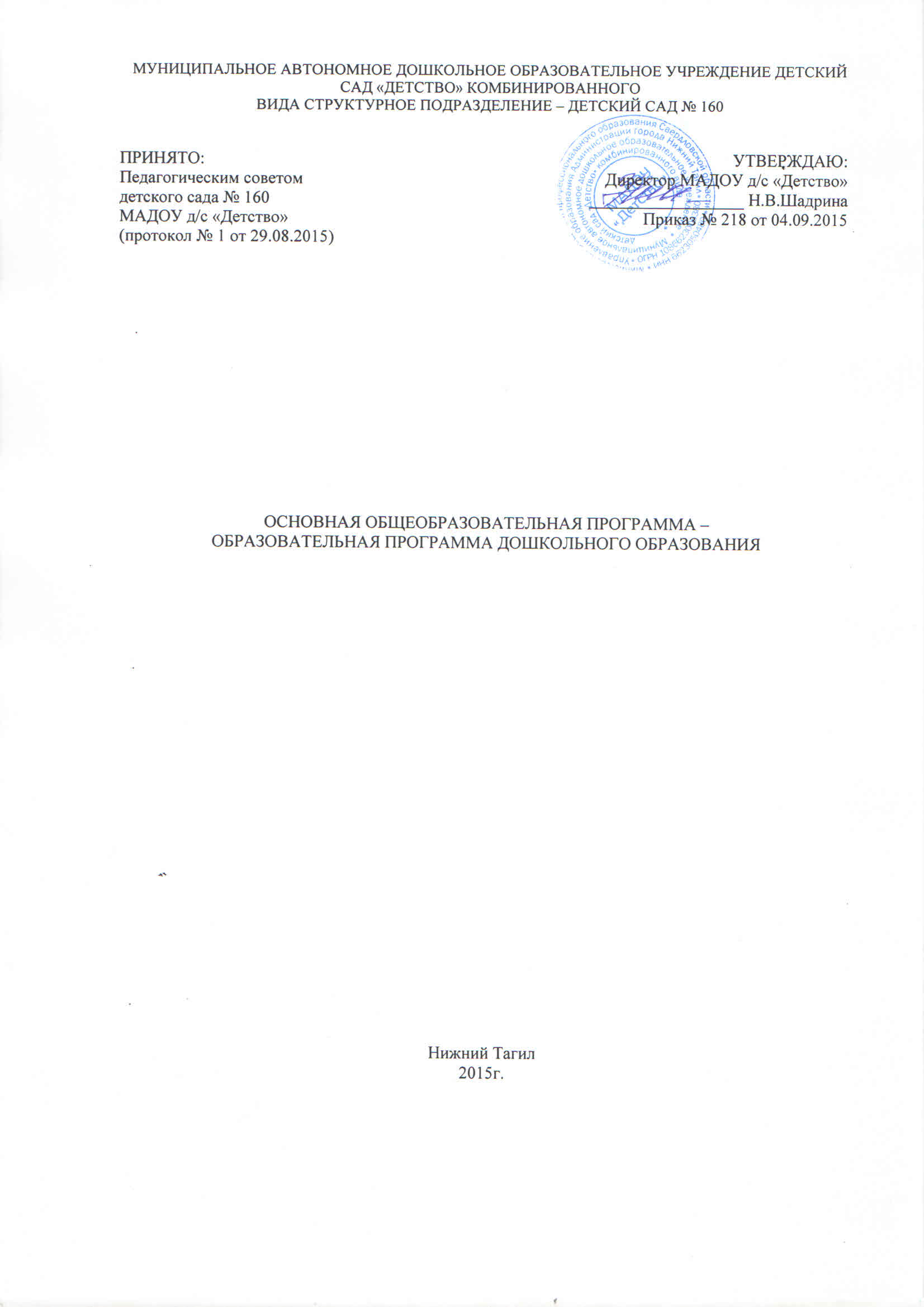 СодержаниеI Целевой раздел1.1 Обязательная частьПояснительная запискаОсновная образовательная программа МАДОУ  детский сад «Детство» комбинированного вида детский сад № 160 обеспечивает разностороннее развитие детей в возрасте от 3 до 8 лет с учётом их возрастных и индивидуальных особенностей по основным направлениям развития: физического, социально-личностного, познавательно-речевого и художественно-эстетического.  Программа направлена на  создание условий социальной ситуации развития дошкольников, открывающей возможности позитивной социализации, его всестороннего личностного морально-нравственного и познавательного развития, развития инициативы и творческих способностей на основе соответствующих дошкольному возрасту видов деятельности (игровой, коммуникативной, познавательно-исследовательской, изобразительной, музыкальной, трудовой, двигательной деятельности, конструирования, восприятие художественной литературы), сотрудничества со взрослым и сверстниками в зоне его ближайшего развития. Методологической и теоретической основой определения содержания основной общеобразовательной программы дошкольного образования являются: законодательные и нормативные международно-правовые акты, правовые акты Российской Федерации, регионального и муниципального значения:Федеральный закон от 29 декабря 2012 г. № 273-ФЗ
«Об образовании в Российской Федерации»;Приказ Минобрнауки от 17 октября 2013 г.  №115 «Об утверждении Федерального государственного стандарта дошкольного образования», Федеральный государственный образовательный стандарт дошкольного образования;Санитарно-эпидемиологические требования к устройству, содержанию и организации режима работы  дошкольных образовательных организаций» СанПиН 2.4.1.3049-13Письмо Министерства образования РФ от 14.03.2000 №  65/23-16 «О гигиенических требованиях  к максимальной нагрузке на детей дошкольного возраста в организованных формах  обучения».Основная общеобразовательная программа ДОУ сформирована в соответствии с основными принципами, определёнными Федеральным государственным образовательным стандартом дошкольного образования:Принципом развивающего образования, в соответствии с которым главной целью дошкольного образования является развитие ребенка.Принципом научной обоснованности и практической применимости (содержание программы должно соответствовать основным положениям возрастной психологии и дошкольной педагогики, при этом иметь возможность реализации в массовой практике дошкольного образования). Принципом интеграции содержания дошкольного образования в соответствии с возрастными возможностями и особенностями детей, спецификой и возможностями образовательных областей. Данный принцип связан с возрастными особенностями детей дошкольного возраста, когда   поведение и деятельность дошкольника представляют собой «еще недостаточно дифференцированное целое» (Выготский Л.С.); «схватывание» целого раньше частей, позволяет индивиду в детском возрасте «сразу», интегрально видеть   предметы глазами всех людей…» (Давыдов В.В.); прежде чем знание о целостности мира будет оформлено   в системе теоретических понятий ребенка, он должен  воссоздать подвижный интегральный образ действительности  на уровне воображения» (Давыдов В.В., Кудрявцев В.Т.)Комплексно-тематическим принципом построения образовательного процесса, через объединение комплекса различных видов специфических детских деятельностей вокруг единой «темы» («организующие моменты», «тематические недели», «события», «реализация проектов», «сезонные явления в природе», «праздники», «традиции»), предполагающую тесную взаимосвязь и взаимозависимость с интеграцией детских деятельностей.       Основная идея программы заключается в гармоничном соединении современных технологий с традиционными средствами развития ребенка для формирования психических процессов, ведущих сфер личности, развития творческих способностей через построение образовательной деятельности в зоне ближайшего развития ребенка. Содержание образовательного процесса выстроено на основе Примерной основной  образовательной  программы  дошкольного образования (решение федерального учебно-методического объединения по общему образованию (протокол от 20 мая 2015 г. № 2/15), с учетом образовательной  программы дошкольного образования «Детство» (авторы Т.И.Бабаева, А.Г.Гогоберидзе, З.А.Михайлова и др.),  программы коррекционно - развивающей работы в логопедической группе для детей с ОНР (с 4-7 лет)» (автор Н. В. Нищева), программы эмоционально-личностного развития дошкольников 4-6 лет «Давай познакомимся!» (автор И. А. Пазухина )1.1.1. Цели и задачи реализации ПрограммыНаправленность основной общеобразовательной программы МАДОУ детский сад «Детство» комбинированного вида детский сад № 160 отражает формирование общей культуры, развитие физических, интеллектуальных, нравственных, эстетических и личностных качеств, формирование предпосылок учебной деятельности, сохранение и укрепление здоровья детей дошкольного возраста. Следовательно, данная программа направлена на становление общей культуры ребенка и формирование позитивной социализации через расширение и обогащение опыта ребенка на основе великого литературного наследия нашей страны.Цель программы: Проектирование социальных ситуаций развития ребенка и развивающей предметно-пространственной среды, обеспечивающих позитивную социализацию, мотивацию и поддержку индивидуальности детей через общение, игру, познавательно-исследовательскую деятельность и другие формы активности. Цель программы может быть достигнута  через решение следующих задач:охрану и укрепление физического и психического здоровья детей, в том числе их эмоционального благополучия;обеспечение равных возможностей для полноценного развития каждого ребенка в период дошкольного детства независимо от места проживания, пола, нации, языка, социального статуса;создание благоприятных условий развития детей в соответствии с их возрастными и индивидуальными особенностями, развитие способностей и творческого потенциала каждого ребенка как субъекта отношений с другими детьми, взрослыми и миром;объединение обучения и воспитания в целостный образовательный процесс на основе духовно-нравственных и социокультурных ценностей, принятых в обществе правил и норм поведения в интересах человека, семьи, общества;формирование общей культуры личности детей, развитие их социальных, нравственных, эстетических, интеллектуальных, физических качеств, инициативности, самостоятельности и ответственности ребенка, формирование предпосылок учебной деятельности;формирование социокультурной среды, соответствующей возрастным и индивидуальным особенностям детей;обеспечение психолого-педагогической поддержки семьи и повышение компетентности родителей (законных представителей) в вопросах развития и образования, охраны и укрепления здоровья детей;обеспечение преемственности целей, задач и содержания дошкольного общего и начального общего образования;развитие познавательной активности, любознательности стремления к самостоятельному познанию и размышлению, развитию умственных способностей и речи;обогащение самостоятельной деятельности, пробудить творческую активность детей, стимулировать воображение.развитие ребенка через проектирование социальных ситуаций и развивающей предметно-пространственной среды, обеспечивающих позитивную социализацию, мотивацию и поддержку индивидуальности детей через общение, игру, познавательно-исследовательскую деятельность и другие формы активности; поддержка разнообразия детства, конструирование возможного мира ребенка посредством проектирования социальной ситуации его развития в совместной деятельности со взрослыми.Осуществление коррекционно-развивающего направления педагогической деятельности в речевом развитии дошкольников.Спецификой детского сада является коррекция нарушений в речевом развитии детей дошкольного возраста в условиях функционирования логопункта, осуществление инклюзивного образования детей с особыми образовательными потребностями, а также художественно-эстетического развития воспитанников.  Цель образовательной деятельности МАДОУ № 160 заключается в создании благоприятных условий для всестороннего развития  и образования дошкольника для формирования целостной картины мира, через активизацию творческих возможностей и развитие необходимых показателей личностной зрелости воспитанников, обеспечивающих его дальнейшую социализацию.Образовательная деятельность детской дошкольной организации организована в соответствии с направлениями развития ребенка в пяти образовательных областях.В области социально-коммуникативного развития ребенка в условиях информационной социализации основными задачами образовательной деятельности являются создание условий для: – развития положительного отношения ребенка к себе и другим людям; –развития коммуникативной и социальной компетентности, в том числе информационно-социальной компетентности;– развития игровой деятельности; – развития компетентности в виртуальном поиске.В области познавательного развития ребенка основными задачами образовательной деятельности являются создание условий для: – развития любознательности, познавательной активности, познавательных способностей детей;– развития представлений в разных сферах знаний об окружающей действительности, в том числе о виртуальной среде, о возможностях и рисках Интернета. В области речевого развития ребенка основными задачами образовательной деятельности является создание условий для: – формирования основы речевой и языковой культуры, совершенствования разных сторон речи ребенка;– приобщения детей к культуре чтения художественной литературы.В области художественно-эстетического развития ребенка основными задачами образовательной деятельности являются создание условий для: – развития у детей интереса к эстетической стороне действительности, ознакомления с разными видами и жанрами искусства (словесного, музыкального, изобразительного), в том числе народного творчества;– развития способности к восприятию музыки, художественной литературы, фольклора; – приобщения к разным видам художественно-эстетической деятельности, развития потребности в творческом самовыражении, инициативности и самостоятельности в воплощении художественного замысла.В области физического развития ребенка основными задачами образовательной деятельности являются создание условий для: – становления у детей ценностей здорового образа жизни;– развития представлений о своем теле и своих физических возможностях;–приобретения двигательного опыта и совершенствования двигательной активности; –формирования начальных представлений о некоторых видах спорта, овладения подвижными играми с правилами.1.1.2. Принципы и подходы к реализации программыВ основе  основной общеобразовательной программы ДОУ № 160 лежат принципы в соответствии с ФГОС ДО  и Примерной основной общеобразовательной программы:1. Поддержка разнообразия детства. Современный мир характеризуется возрастающим многообразием и неопределенностью, отражающимися в самых разных аспектах жизни человека и общества. Многообразие социальных, личностных, культурных, языковых, этнических особенностей, религиозных и других общностей, ценностей и убеждений, мнений и способов их выражения, жизненных укладов особенно ярко проявляется в условиях Российской Федерации – государства с огромной территорией, разнообразными природными условиями, объединяющего многочисленные культуры, народы, этносы. Возрастающая мобильность в обществе, экономике, образовании, культуре требует от людей умения ориентироваться в этом мире разнообразия, способности сохранять свою идентичность и в то же время гибко, позитивно и конструктивно взаимодействовать с другими людьми, способности выбирать и уважать право выбора других ценностей и убеждений, мнений и способов их выражения. Принимая вызовы современного мира, Программа рассматривает разнообразие как ценность, образовательный ресурс и предполагает использование разнообразия для обогащения образовательного процесса. Организация выстраивает образовательную деятельность с учетом региональной специфики, социокультурной ситуации развития каждого ребенка, его возрастных и индивидуальных особенностей, ценностей, мнений и способов их выражения.2. Сохранение уникальности и самоценности детства как важного этапа в общем развитии человека. Самоценность детства – понимание детства как периода жизни значимого самого по себе, значимого тем, что происходит с ребенком сейчас, а не тем, что этот этап является подготовкой к последующей жизни. Этот принцип подразумевает полноценное проживание ребенком всех этапов детства (младенческого, раннего и дошкольного детства), обогащение (амплификацию) детского развития.3. Позитивная социализация ребенка предполагает, что освоение ребенком культурных норм, средств и способов деятельности, культурных образцов поведения и общения с другими людьми, приобщение к традициям семьи, общества, государства происходят в процессе сотрудничества со взрослыми и другими детьми, направленного на создание предпосылок к полноценной деятельности ребенка в изменяющемся мире.4. Личностно-развивающий и гуманистический характер взаимодействия взрослых (родителей (законных представителей), педагогических и иных работников Организации) и детей. Такой тип взаимодействия предполагает базовую ценностную ориентацию на достоинство каждого участника взаимодействия, уважение и безусловное принятие личности ребенка, доброжелательность, внимание к ребенку, его состоянию, настроению, потребностям, интересам. Личностно-развивающее взаимодействие является неотъемлемой составной частью социальной ситуации развития ребенка в организации, условием его эмоционального благополучия и полноценного развития. 5. Содействие и сотрудничество детей и взрослых, признание ребенка полноценным участником (субъектом) образовательных отношений. Этот принцип предполагает активное участие всех субъектов образовательных отношений – как детей, так и взрослых – в реализации программы. Каждый участник имеет возможность внести свой индивидуальный вклад в ход игры, занятия, проекта, обсуждения, в планирование образовательного процесса, может проявить инициативу. Принцип содействия предполагает диалогический характер коммуникации между всеми участниками образовательных отношений. Детям предоставляется возможность высказывать свои взгляды, свое мнение, занимать позицию и отстаивать ее, принимать решения и брать на себя ответственность в соответствии со своими возможностями. 6. Сотрудничество Организации с семьей. Сотрудничество, кооперация с семьей, открытость в отношении семьи, уважение семейных ценностей и традиций, их учет в образовательной работе являются важнейшим принципом образовательной программы. Сотрудники Организации должны знать об условиях жизни ребенка в семье, понимать проблемы, уважать ценности и традиции семей воспитанников. Программа предполагает разнообразные формы сотрудничества с семьей как в содержательном, так и в организационном планах. 7. Сетевое взаимодействие с организациями социализации, образования, охраны здоровья и другими партнерами, которые могут внести вклад в развитие и образование детей, а также использование ресурсов местного сообщества и вариативных программ дополнительного образования детей для обогащения детского развития. Программа предполагает, что Организация устанавливает партнерские отношения не только с семьями детей, но и с другими организациями и лицами, которые могут способствовать обогащению социального и/или культурного опыта детей, приобщению детей к национальным традициям (посещение театров, музеев, освоение программ дополнительного образования), к природе и истории родного края; содействовать проведению совместных проектов, экскурсий, праздников, посещению концертов, а также удовлетворению особых потребностей детей, оказанию психолого-педагогической и/или медицинской поддержки в случае необходимости (центры семейного консультирования и др.). 8. Индивидуализация дошкольного образования предполагает такое построение образовательной деятельности, которое открывает возможности для индивидуализации образовательного процесса, появления индивидуальной траектории развития каждого ребенка с характерными для данного ребенка спецификой и скоростью, учитывающей его интересы, мотивы, способности и возрастно-психологические особенности. При этом сам ребенок становится активным в выборе содержания своего образования, разных форм активности. Для реализации этого принципа необходимы регулярное наблюдение за развитием ребенка, сбор данных о нем, анализ его действий и поступков; помощь ребенку в сложной ситуации; предоставление ребенку возможности выбора в разных видах деятельности, акцентирование внимания на инициативности, самостоятельности и активности ребенка.9. Возрастная адекватность образования. Этот принцип предполагает подбор педагогом содержания и методов дошкольного образования в соответствии с возрастными особенностями детей. Важно использовать все специфические виды детской деятельности (игру, коммуникативную и познавательно-исследовательскую деятельность, творческую активность, обеспечивающую художественно-эстетическое развитие ребенка), опираясь на особенности возраста и задачи развития, которые должны быть решены в дошкольном возрасте. Деятельность педагога должна быть мотивирующей и соответствовать психологическим законам развития ребенка, учитывать его индивидуальные интересы, особенности и склонности.10. Развивающее вариативное образование. Этот принцип предполагает, что образовательное содержание предлагается ребенку через разные виды деятельности с учетом его актуальных и потенциальных возможностей усвоения этого содержания и совершения им тех или иных действий, с учетом его интересов, мотивов и способностей. Данный принцип предполагает работу педагога с ориентацией на зону ближайшего развития ребенка (Л.С. Выготский), что способствует развитию, расширению как явных, так и скрытых возможностей ребенка.11. Полнота содержания и интеграция отдельных образовательных областей. В соответствии со Стандартом Программа предполагает всестороннее социально-коммуникативное, познавательное, речевое, художественно-эстетическое и физическое развитие детей посредством различных видов детской активности. Деление Программы на образовательные области не означает, что каждая образовательная область осваивается ребенком по отдельности, в форме изолированных занятий по модели школьных предметов. Между отдельными разделами Программы существуют многообразные взаимосвязи: познавательное развитие тесно связано с речевым и социально-коммуникативным, художественно-эстетическое – с познавательным и речевым и т.п. Содержание образовательной деятельности в одной конкретной области тесно связано с другими областями. Такая организация образовательного процесса соответствует особенностям развития детей раннего и дошкольного возраста.12. Инвариантность ценностей и целей при вариативности средств реализации и достижения целей Программы. Стандарт и Программа задают инвариантные ценности и ориентиры, с учетом которых Организация должна разработать свою основную образовательную программу и которые для нее являются научно-методическими опорами в современном мире разнообразия и неопределенности. При этом Программа оставляет за Организацией право выбора способов их достижения, выбора образовательных программ, учитывающих многообразие конкретных социокультурных, географических, климатических условий реализации Программы, разнородность состава групп воспитанников, их особенностей и интересов, запросов родителей (законных представителей), интересов и предпочтений педагогов и т.п. 1.1.3.Значимые для разработки и реализации Программы характеристики, в том числе характеристики особенностей развития детей дошкольного возрастаВ 2015-2016 учебном  году  в детском саду № 160 функционирует 5 групп для детей в возрасте от 3 до 7 лет, которую посещают воспитанники в количестве 103 человек.Младшая группа (3-4 года) – 20 детейСредняя группа (4-5 лет) – 25 детейСтаршая группа (5-6 лет) – 20 детейПодготовительная группа №  1  (5-7 лет)  - 22 ребенкаПодготовительная логопедическая группа № 2 (6-7 лет)- 16 детейКоличество детей в детском саду и площадь имеющихся помещений, соответствуют требованиям СанПиНа 2.4.1.3049-13.	Для создания оптимально-комфортных условий воспитания, обучения ребенка в детском саду необходимо учитывать значимые характеристики развития в различные периоды дошкольного детства.Успешное развитие личности возможно только в социальной, культурной, природно-климатической среде определенной территории, что становится возможным при единстве целей, ценностей, межличностных отношений, видов деятельности, сфер общения отдельного человека, семьи.Современная социокультурная ситуация,  в которой происходит развитие воспитанников детских образовательных организаций, не всегда благоприятно влияет на становление психического  и физического здоровья ребенка: Большая открытость мира и доступность его познания для ребенка, возрастающее количество источников информации (телевидение, интернет, большое количество игр и игрушек) отличающееся  общей  агрессивностью и отрицательно влияющая на формирование морально-нравственных, ценностно-мотивационных  ориентаций детей.Культурная неустойчивость окружающего мира, смешение культур в совокупности  с многоязычностью нередко может приводить к неоднозначному восприятию, а  иногда противоречивому отношению к  предлагаемым разными культурами образцов поведения и образцов отношения к окружающему миру.Сложность окружающей среды с технологической точки зрения приводит к нарушению устоявшейся традиционной схемы передачи знаний и опыта от взрослых детям способствует формированию уже на этапе дошкольного детства универсальных, комплексных качеств личности ребенка, навязываемых средой.Быстрая изменяемость окружающего мира   определяет овладение ребенком комплексным инструментарием познания мира, способствует пониманию ребенком важности и неважности (второстепенности) информации, что повышает требования в  отборе содержания дошкольного образования, необходимости  усиления роли взрослого в защите ребенка от негативного воздействия  излишних источников познания, Общая  агрессивность окружающей среды и ограниченность механизмов приспособляемости  человеческого организма к быстро изменяющимся условиям, наличие многочисленных  вредных для здоровья факторов оказывает негативное влияние на здоровье детей – как физическое, так и психическое, поэтому необходимо понимание роли инклюзивного образования, формирующее у детей нормы поведения, исключающих  пренебрежительное отношение к детям с ограниченными возможностями здоровья.   Таким образом, можно представить портрет современного ребенка начала 21 века (О. В. Толстикова):Ранний возраст: для детей характерна повышенная потребность в получении информации; больше объем долговременной памяти; с момента рождения начинает функционировать смысловое восприятие мира и речи, основанное на образах.Дошкольный возраст: комплексное развитие мыслительных операций (дети мыслят блоками, модулями, квантами); выше уровень интеллекта: дети 2-3 лет справляются с заданиями, рассчитанными ранее на детей 4-5 лет. Дети отличаются повышенной потребностью к восприятию информации, постоянно ищут возможности ее удовлетворения, если не получают необходимой «порции» информационной энергии, начинают проявлять недовольство или агрессию; информационный перегруз многих из них явно не беспокоит; объем долговременной памяти намного больше, а проходимость оперативной выше, что позволяет воспринимать и перерабатывать большое количество информации за короткий промежуток времени. Не испытывают стресса при контакте с техникой, компьютером, мобильным телефоном.Рефлекс свободы: у современных детей система отношений доминирует над системой знаний. На смену вопросу «почему?» пришел вопрос «зачем?». Если раньше у ребенка был хорошо развит подражательный рефлекс и он старался повторять действия за взрослым, то у современных детей преобладает рефлекс свободы - они сами выстраивают стратегию своего поведения. Дети настойчивы и требовательны, имеют завышенную самооценку, не терпят насилия. Отмечается их врожденное стремление к самореализации, к проявлению своей деятельной натуры:современному дошкольнику интересен не только мир предметов, игрушки. Дети хотят узнать многое о человеке, окружающем мире, природе. Человек интересен ребенку со всех сторон: как биологическое и социальное существо, как созидатель и носитель культуры;современный ребенок - это гражданин, осознающий себя не только в современном, но и в историческом пространстве страны и города. Он любит свою родину, семью, сверстников и друзей, желает сделать жизнь лучше, достойнее и красивее;современный дошкольник хорошо ориентируется в себе, своем ближайшем окружении, своем настоящем и будущем. Он готов оценивать разные явления и события;современные дети в большей степени ориентированы на будущее, легко рассуждают о том, где и кем будут работать, сколько зарабатывать и тратить, какая у них будет семья, в каких условиях они будут жить и как отдыхать;старшие дошкольники не только принимают учебную задачу, но и осознают ее смысл для себя. Как правило, он связан с успешным будущим ребенка: научусь читать - буду хорошо учиться в школе - поступлю в институт - получу отличную работу - буду хорошо жить!современный ребенок радует, с одной стороны, своей активностью, подвижностью, инициативностью и целеустремленностью, с другой - развитым воображением, склонностью к фантазированию и творчеству; дети способны самостоятельно мыслить и действовать, живут с ощущением внутренней свободы, жизнерадостны и оптимистичны, отличаются позитивизмом, развитостью интеллектуальных процессов, направленностью на познание окружающего мира;сегодняшний дошкольник быстрее, чем взрослый, успевает освоить мобильный телефон и компьютер, телевизор и магнитофон, ходит вместе с семьей и друзьями в кафе и рестораны, выезжает за границу на отдых, путешествует, ориентируется в марках автомобилей, названиях производителей одежды и т.д.;дети любят играть, сочинять, фантазировать, т.е. активно ориентированы на самоценные, детские виды деятельности;в поведении детей наблюдаются некоторые проявления взрослости, зрелость в суждениях, ориентация на будущее, понимание самого себя, своих интересов, потребностей, возможностей;дети живут в мире, в котором компьютеризированы многие стороны жизни человека. Компьютер является не роскошью, а средством труда, познания, досуга;современные дошкольники стали более раскованными, раскрепощенными, открытыми, проявляют большую самостоятельность, инициативность, они проявляют чувства свободы и независимости;любимыми героями современных детей являются герои детской мультипликации; изменения происходят и в интеллектуальной сфере детей, им присуща большая информированность они стали более развитыми, любознательными, легко и свободно ориентируются в современной технике и во взрослой жизни; что самолет приземляется на шасси, а в галактике, кроме нашей планеты, есть и другие...», «С ними можно поговорить, поспорить, такого не было раньше...»;предпочтения, интересы, суждения детей о жизни в значительной степени зависят от уровня жизни и возможностей родителей и изменяются от района проживания (в столичном городе, областном центре, провинции, пригороде, том или ином районе города и т.д.);дети стали более живыми, шумными, эмоциональными. Они лучше воспринимают разную информацию, быстрее запоминают стихи, песни;дети испытывают трудности в общении и взаимодействии со сверстниками и взрослыми, обусловленные комплексом социально-психологических проблем (агрессивностью, застенчивостью, гиперактивностью, гипоактивностью, пассивностью ребенка и пр.);дети с трудом усваивают те или иные нравственные нормы.Несмотря на изменения в мире, обществе, семье, современные дошкольники продолжают оставаться детьми. Они любят играть, только содержание игр, игровые интересы несколько изменились. Наряду с сюжетно-ролевыми играми, дети выбирают игры с современными конструкторами, различные головоломки, знают и увлекаются компьютерными играми;Содержание предлагаемое в данной образовательной программе актуально для воспитания и развития современных дошкольников. Таким образом, при организации образовательной работы с детьми необходимо учитывать (с поправкой на индивидуальные особенности, уникальность личного социального опыта, социокультурной ситуации), что современный ребенок-дошкольник обладает:достаточно развитым восприятием многофакторных качеств и отношений объектов, явлений и ситуаций;памятью достаточно развитой для удержания, сопоставления вновь воспринятого с уже бывшим в более раннем опыте;мышлением, достаточным для осознания, установления связей между сложными многоуровневыми многофакторными явлениями и событиями;речью, позволяющей объяснять свои представления и состояния, как ситуативные, так и перспективные, что позволяет ребенку вступать в отношения разного уровня и направленности;исследовательской инициативой, побуждающей ребенка к поиску новых впечатлений и позволяющей успешно исследовать сложные, многосвязные, физические и социальные объекты и явления, выявляя их скрытые сущностные характеристики и сети внутренних причинных взаимодействий;сложившейся «субъектностью», позволяющей ему действовать самостоятельно и автономно не только как субъекту деятельности, но и как субъекту социальных отношений;внутренней позицией, которая, в основном, будет сформирована как новообразование к семи годам, но уже сейчас позволяет ребенку индивидуально (на основе собственных мировоззренческих представлений) относиться к событиям и явлениям происходящим в жизни ребенка.1.1.4. Планируемые результаты освоения программыВ соответствии с ФГОС ДО специфика дошкольного детства и системные особенности дошкольного образования делают неправомерными требования от ребенка дошкольного возраста конкретных образовательных достижений. Поэтому результаты освоения основной образовательной программы представлены в виде целевых ориентиров дошкольного образования и представляют собой возрастные характеристики возможных достижений ребенка к концу дошкольного образования.Реализация образовательных целей и задач образовательной деятельности в процессе реализации основной образовательной программы детского сада направлена на достижение целевых ориентиров дошкольного образования, которые описаны как основные социально-возрастные характеристики развития ребенка.В соответствии с периодизацией психического развития ребенка, принятой в культурно-исторической психологии, дошкольное детство подразделяется на три возраста детства: младенческий (первое и второе полугодия жизни), ранний (от 1 года до 3 лет) и дошкольный возраст (от 3 до 7 лет).Целевые ориентиры образования в раннем возрасте-ребенок интересуется окружающими предметами и активно действует с ними; эмоционально вовлечен в действия с игрушками и другими предметами, стремится проявлять настойчивость в достижении результата своих действий;-использует специфические, культурно фиксированные предметные действия, знает назначение бытовых предметов (ложки, расчески, карандаша и пр.) и умеет пользоваться ими. Владеет простейшими навыками самообслуживания; стремится - проявлять самостоятельность в бытовом и игровом поведении;-владеет активной речью, включенной в общение; может обращаться с вопросами и просьбами, понимает речь взрослых; знает названия окружающих предметов и игрушек;-стремится к общению со взрослыми и активно подражает им в движениях и действиях; появляются игры, в которых ребенок воспроизводит действия взрослого;-проявляет интерес к сверстникам; наблюдает за их действиями и подражает им;-проявляет интерес к стихам, песням и сказкам, рассматриванию картинки, стремится двигаться под музыку; эмоционально откликается на различные произведения культуры и искусства;-у ребенка развита крупная моторика, он стремится осваивать различные виды движения (бег, лазанье, перешагивание и пр.).Целевые ориентиры на этапе завершения дошкольного образования:ребенок овладевает основными культурными способами деятельности, проявляет инициативу и самостоятельность в игре, общении, конструировании и других видах детской активности. Способен выбирать себе род занятий, участников по совместной деятельности; ребенок положительно относится к миру, другим людям и самому себе, обладает чувством собственного достоинства. Активно взаимодействует со сверстниками и взрослыми, участвует в совместных играх. Способен договариваться, учитывать интересы и чувства других, сопереживать неудачам и радоваться успехам других, адекватно проявляет свои чувства, в том числе чувство веры в себя, старается разрешать конфликты; ребенок обладает воображением, которое реализуется в разных видах деятельности и прежде всего в игре. Ребенок владеет разными формами и видами игры, различает условную и реальную ситуации, следует игровым правилам;  ребенок достаточно хорошо владеет устной речью, может высказывать свои мысли и желания, использовать речь для выражения своих мыслей, чувств и желаний, построения речевого высказывания в ситуации общения, может выделять звуки в словах, у ребенка складываются предпосылки грамотности; у ребенка развита крупная и мелкая моторика. Он подвижен, вынослив, владеет основными произвольными движениями, может контролировать свои движения и управлять ими;  ребенок способен к волевым усилиям, может следовать социальным нормам поведения и правилам в разных видах деятельности, во взаимоотношениях со взрослыми и сверстниками, может соблюдать правила безопасного поведения и личной гигиены;  ребенок проявляет любознательность, задает вопросы взрослым и сверстникам, интересуется причинно-следственными связями, пытается самостоятельно придумывать объяснения явлениям природы и поступкам людей. Склонен наблюдать, экспериментировать, строить смысловую картину окружающей реальности, обладает начальными знаниями о себе, о природном и социальном мире, в котором он живет. Знаком с произведениями детской литературы, обладает элементарными представлениями из области живой природы, естествознания, математики, истории и т.п. Способен к принятию собственных решений, опираясь на свои знания и умения в различных видах деятельности.Степень реального развития этих характеристик и способности ребенка их проявлять к моменту перехода на следующий уровень образования могут существенно варьировать у разных детей в силу различий в условиях жизни и индивидуальных особенностей развития конкретного ребенка.Программа строится на основе общих закономерностей развития личности детей дошкольного возраста с учетом сенситивных периодов в развитии.Дети с различными недостатками в физическом и/или психическом развитии могут иметь качественно неоднородные уровни речевого, познавательного и социального развития личности. Поэтому целевые ориентиры основной образовательной программы Организации, реализуемой с участием детей с ограниченными возможностями здоровья, должны учитывать не только возраст ребенка, но и уровень развития его личности, степень выраженности различных нарушений, а также индивидуально-типологические особенности развития ребенка.1.2. Часть, формируемая участниками образовательных отношенийПояснительная запискаВ соответствии с требованиями  к структуре образовательной программы дошкольного образования и ее объему,  определяемому Стандартом дошкольного образования,  участники образовательных отношений  формируют часть основной общеобразовательной программы ДОУ 160, которая соответствует  потребностям, мотивам, интересам детей, членов их семей, обусловленных особенностями индивидуального развития дошкольников, спецификой национальных, социокультурных условий, в которых осуществляется образовательная деятельность.С целью объективной оценки  возможности расширения той или ной образовательной области через реализацию парциальных программ, технологии проектной деятельности  были изучены ряд значимых условий: социальный запрос родителей, соответствие развивающей предметно-пространственной среды требованиям  реализации предполагаемых образовательных программ,  уровень  квалификации педагогического коллектива.Изучая образовательный уровень родительской аудитории,  в 2015-2016 учебном году были получены следующие данные:Большинство родителей имеют средне-специальное и высшее образование, что говорит о достаточно высоком образовательном уровне родителей. В связи с этим родители имеют высокую мотивацию в получении качественной подготовки детей к школе и успешной их адаптации к новым социальным условиям.  При этом, большинство родителей весьма ограничены во времени, поэтому возлагают на детский сад большие надежды в плане воспитания ребенка и его социализации. Эти данные подтверждаются данными анкетирования  «Организация образовательного процесса в ДОУ», где администрацией детского сада изучала родительский запрос в отношении того, на что должно быть направлено образование ребенка, какие образовательные услуги,  по каким направлениям развития являются для родителей наиболее актуальными.Исходя из исследования родительских ожиданий и потребностей  в отношении организации образовательно-воспитательного процесса показывает, что социальный заказ направлен на:профилактику и коррекцию нарушений в речевом развитии;физическое развитие и сохранение здоровья детей;раскрытие и становление художественных и творческих  способностей воспитанников;формирование основных показателей психологической зрелости личности дошкольников, обеспечивающих успешный переход на следующую образовательную ступень, то есть комплексное познавательное развитие.Развивающая предметно-пространственная среда в детском саду организована таким образом, чтобы каждый ребенок имел возможность свободно заниматься любимым делом.      Созданы условия для размещения оборудования внутригруппового помещения, позволяющее  детям объединиться по видам деятельности: игровой,  двигательной, трудовой,  коммуникативной, музыкальной, изобразительной, конструктивной,  познавательно-исследовательской деятельности, восприятия художественной литературы.  Обязательным в оборудовании являются материалы, активизирующие познавательную деятельность: развивающие игры, технические устройства и игрушки, модели, предметы для опытно-поисковой работы-магниты, увеличительные стекла, пружинки, весы, мензурки и прочее; большой выбор природных материалов для изучения, экспериментирования, составления коллекций.Имеются  материалы, учитывающие интересы мальчиков и девочек,  как в труде, так и в игре. У мальчиков инструменты для работы с деревом, у девочек для работы с рукоделием. В детском саду № 160  имеются 10 учебных помещений, в том числе: 5 групповых комнат, музыкальный зал, спортивный зал, 1 кабинет учителя-логопеда, ИЗО-студия, совмещенная в 2015 году с ЛЕГО-студией,  кабинет педагога-психолога .За пятью  группами закреплена игровая площадка с естественным грунтом. Для защиты детей от солнца и осадков на территории четырех  групповых площадках установлены веранды.  Каждая площадка оборудована игровым оборудованием и песочницей. Для обеспечения осуществления физического развития на территории ДОУ имеется спортивная площадка с  покрытием, оборудованная спортивными сооружениями, яма для прыжков, беговая дорожка.Методическое оснащение образовательного и воспитательного процесса в детском саду обеспечено всем необходимым, база постоянно обновляется и пополняется новыми пособиями. Качество образования, как известно, во многом определяется компетентностью и уровнем профессиональной деятельности педагогов.  ДОУ  укомплектовано 14 педагогами, из них: 1  - старший воспитатель, совмещающий должность педагог-психолог, музыкальный руководитель, 2 педагога-совместителя (учителя-логопеда). В детском саду № 160 3 педагога имеют высшую квалификационную категорию, 8 педагогов аттестованы на первую квалификационную категорию, 3 педагога подтвердили соответствие занимаемой должности. С целью определения  и анализа  уровня профессиональной компетентности у педагогов ДОУ в январе 2014 проведено  анкетирование  «Комплексные задания к определению профессиональной компетенции педагогов ДОУ», в ходе которого было выявлено, что умение планировать образовательную деятельность показали 58 % (7 чел.) педагогов - умение оказывать дифференцированную помощь детям с разным уровнем подготовки показали  50 %  (6 чел.) педагогов и умение осуществлять активное взаимодействие с родителями воспитанников показали  83% (8 чел.) педагогов детского сада. С целью удовлетворения  потребности педагогов в реализации своего творческого потенциала, а также стремление к  обогащению актуального опыта воспитанников в детском саду разрабатываются дополнительные разделы к рабочим программам педагогов. В  «Изо-студии» Веселая палитра реализуются программы хужожественно-эстетического развития.  С целью поддержания  интеллектуального развития обучающихся разработаны образовательные программы «Я познаю мир»; «Путешествие в сказочном лесу», «Волшебный мир букв». Также уделяется большое внимание совершенствованию физического развития через комплексный проект «Здоровый малыш». Активная жизненная позиция педагогов, постоянное совершенствование профессионального мастерства позволяют значительно повысить качество воспитательно-образовательного процесса, о чем говорит положительная динамика освоения детьми образовательных областей в рамках реализации основной образовательной программы.  Эффективность образовательной деятельности в развитии интересов детей, любознательности и познавательной мотивации составляет  77,3%,  что выше на 10%  по сравнению с 2013 годом (67%);  связная, грамматически правильная диалогическая и монологическая речь представлена у  87% воспитанников подготовительных групп (2013г. – 75%),  самостоятельная творческая деятельность свойственна  для  82%  выпускников (2013г.- 66%).В творческом союзе педагоги, родители и воспитанники  представляют детский сад в конкурсах различного уровня.  В течение 2014 года   воспитанники  участвовали  в  Международном конкурсе «Звезды Праги» (Лауреаты 1 и 2 степени;  Всероссийских интеллектуальных конкурсах «Классики – скоро в школу», «Простые правила», «В царстве грамматики» (Дипломант 2 степени, свидетельства участников); городских конкурсах,  посвященных  365-летию пожарной охраны  (Дипломы за 2 место,  диплом за лучшую работу); «Каждый пожарный герой» (Дипломы за  2,  3 место,  за лучшую работу); «Правила движения не для нарушения» (Дипломы за лучшие работы), 64-й городской выставке декоративно-прикладного и технического творчества (Диплом за 2, 3 место, диплом за лучшую работу).  По результатам участия в конкурсах городской станции юных техников коллектив педагогов и детей был награжден грамотой за 1 место. В 2014 году детский сад занял первое место в конкурсе-смотре групп компенсирующей направленности среди  объединения детских садов «Детство».Результатом повышения профессиональной компетентности является стимулирование  педагогов в распространении  профессионального опыта, повышение педагогической уверенности, личностной  самоценности,  через   участи в работе конференций, семинаров В течение 2014-15 года 60% педагогов  представили  результаты  своих достижений в сфере профессиональной деятельности на международном, всероссийском и муниципальном уровне. Опыт профессиональной деятельности обобщался мной на педагогических чтениях по итогам аттестации 2013 года, МБДОУ д\с «Детство», научно-практической конференции  «Современные образовательные стандарты в период детства», НТГСПА, 2014 и освещен в сборниках материалов с публикацией статей «Психолого-педагогическое сопровождение детей дошкольного возраста», «Практические аспекты развития личности детей  дошкольного возраста через систему психолого-педагогического сопровождения в условиях внедрения образовательных стандартов дошкольного образования».Также результаты практической деятельности были представлены на городском научно-практическом семинаре «Комплексный подход в организации коррекционно-развивающей работы в ДОУ»,  организованном на базе нашего детского сада в 2015 году. Формирование уважения к рабочему человеку  осуществляется через долгосрочный проект «Славим человека труда», опыт реализации которого  представлен на областном педагогическом форуме работников дошкольного образования в 2014. Разработан авторский историко-творческий проект «Династия Танкостроителей», который стал результатом активной, слаженной,  систематизированной  деятельности всех участников образовательных отношений  ознакомления дошкольников с трудовыми династиями представлен на городском семинаре «Приобщение дошкольников к миру рабочих профессий через реализацию проекта «Славим человека труда» и городском конкурсе-презентации проектов-рисунков на техническую тему «Мир техник и вокруг нас», где занял 1 место.	Исходя из социального заказа родителей, соответствия ему развивающей предметно-пространственной среды, кадрового потенциала ДОУ определено приоритетное направление деятельности образовательной деятельности по реализации основной образовательной программы в формируемой части:  обеспечение равных возможностей для успешного обучения выпускников ДОУ в школе на основе дифференциации и индивидуализации в организации образовательного  пространства, партнерского общения с детьми и взаимодействия с семьей.Современная социокультурная ситуация ориентирует педагогов детского сада на обеспечение эмоционального комфорта воспитанников, создание условий для интересной содержательной жизни, оказание содействия родителям в приобретении опыта эффективного сотрудничества со своим ребенком.Таким образом, часть  формируемая участниками образовательных отношений  выстроена с учетом следующих парциальных программ:Выбор программного материала объясняется его  спецификой,  позволяющей  гармонично дополнять недостаточно представленные в образовательной программе дошкольного образования «Детство» аспекты дошкольного образования:Программа «Ладушки» ориентирована  на  приобщение  ребёнка  к  миру  музыкального  искусства  с  учётом  специфики  дошкольного  возраста с  применением интегративного  подхода к организации музыкальных занятий с детьми дошкольного возраста (сочетание  музыки и движения, музыки и речи, музыки и изобразительной  деятельности детей, музыки и разнообразия игр в условиях специально организованных занятий).В  программе  «Добро пожаловать в экологию»,  представлены доступные дошкольнику элементы экологической культуры, систематизированы и обобщены формы, методы, приемы в организации познавательно-исследовательской деятельности, через исследование и экспериментирование, наблюдения   за  объектами окружающего мира, приводящее к рождению экологического миропонимания.Успешное развитие личности возможно только в социальной, культурной, природно-климатической среде определенной территории, что становится возможным при единстве целей, ценностей, межличностных отношений, видов деятельности, сфер общения отдельного человека, семьи, отраженным  в программе «Мы живем на Урале». Особенно  это актуально для воспитанников объединения «Детство», ориентирующего на формирование гражданско-нравственной позиции по отношению к своей малой Родине, городу  в котором родился, через реализацию проектов ранней профориентации «Чудо –завод на Вагонке живет!»Основа программы «Здоровый ребенок» - всестороннее, гармоничное развитие детей дошкольного возраста, с учётом возможностей и состояния здоровья детей,  расширение функциональных возможностей развивающегося организма, овладение ребёнком базовыми умениями и навыками в разных  упражнениях, все разделы программы объединяет игровой метод проведения занятий, что отражает комплексный здоровьесберегающий подход к организации образовательного процесса.«Приглашение к творчеству» - оригинальная образовательная система по развитию цветовосприятия у детей дошкольного возраста. В основу положены игровые занятия, объединенные общей темой «Природы», что очень созвучно с выбранным экологическим направлением в развитии наших воспитанников. Также в программе большое внимание уделяется фантазированию в исследовании предметов и вещей, как необходимому аспекту развития творческого мышления.1. 2. 1. Цели и задачи реализации основной образовательной программыМожно выделить основные цели, проектирующие образовательную деятельность в рамках выбранных участниками образовательных отношений программ:Организация физкультурно-оздоровительной работы направленной на развитие двигательных умений, навыков, физических качеств в комплексе формирования положительного отношения к здоровому образу жизни.Создание условий для развития музыкально-творческих способностей детей дошкольного возраста средствами музыки, ритмопластики, театрализованной деятельности, расширение кругозора ребенка, посредством обогащения музыкальными впечатлениями.Создание условий для развития экологической культуры и разнообразной деятельности в природе, имеющей экологически ориентированный характер;Формирование духовно-нравственного отношения и чувства сопричастности к родному дому, семье, детскому саду, городу, родному краю, культурному наследию своего народа.Повышение в общественном мнении престижа рабочих профессий и социального статуса человека труда, привлечение молодежи в производственную сферу, развитие социального партнерства с АО НПК «Уралвагонзавод».Цели программ могут быть достигнуты  через решение следующих задач:формировать основы музыкальной культуры дошкольников, слышать, любить и понимать музыку, чувствовать её красоту;формировать ценностные ориентации средствами музыкального искусства; воспитания интереса к музыкально – ритмическим движениям;обеспечивать эмоционально-психологическое благополучие, охрану и  укрепленияе здоровья детей.развивать у детей дошкольного возраста экологические представления, знания о ценности природы и правилах поведения в ней;формировать умения разнообразной деятельности в природе и становление экологически ориентированного взаимодействия с ее объектами;помогать в накоплении детьми эмоционально позитивного опыта общения с природой;укреплять здоровье, через оптимизацию роста и развитию опорно-двигательного аппарата; формирование правильной осанки; профилактике плоскостопия; развитию и функциональному совершенствованию органов дыхания, кровообращения, сердечно - сосудистой и нервной систем организма; совершенствовать психомоторные способности дошкольников: развивать мышечную силу, гибкость, выносливость, перцептивную чувствительность, скоростно-силовые и координационные способности; содействовать развитию чувства ритма, музыкального слуха, памяти, внимания, умения согласовывать движения с музыкой; формировать навыки выразительности, пластичности, грациозности и изящества танцевальных движений и танцев;развивать ручную умелость и мелкую моторику.развивать творческие и созидательные способности воспитанников: развивать мышление, воображение, находчивость и познавательную активность, расширять кругозор; формировать навыки самостоятельного выражения движения под музыку; воспитывать умения эмоционального выражения, раскрепощенности и творчества в движениях; развивать лидерство, инициативу, чувство товарищества, взаимопомощи и трудолюбия;формировать познавательный интерес к истории своей семьи, ее родословной;развивать у детей интерес к родному городу (селу): к улицам, районам, достопримечательностям: культурных учреждениях, промышленных центров, памятников зодчества, архитектуре, истории, событиям прошлого и настоящего; к символике (герб, флаг, гимн), традициям;развивать представления детей об особенностях (внешний облик, национальные костюмы, жилища, традиционные занятия) и культурных традициях представителей разных национальностей жителей родного края - Среднего Урала;развивать интерес детей к народной культуре (устному народному творчеству, народной музыке, танцам, играм, игрушкам) своего этноса, других народов и национальностей;формировать у детей представления о рабочих  профессиях ОАО НПК «Уралвагонзавод», показать значимость профессиональной деятельности взрослых для общества, развивать интерес  к профессиям родителей.1.2.2. Принципы и подходы к реализации программВсе выбранные парциальные  программы построены на следующих принципах:принцип природосообразности предполагает учет индивидуальных физических и психических особенностей ребенка, его самодеятельность (направленность на развитие творческой активности), задачи образования реализуются в определенных природных, климатических, географических условиях, оказывающих существенное влияние на организацию и результативность воспитания и обучения ребенка;принцип культуросообразности предусматривает необходимость учета культурно-исторического опыта, традиций, социально-культурных отношений и практик, непосредственным образом встраиваемых в образовательный процесс;принцип вариативности обеспечивает возможность выбора содержания образования, форм и методов воспитания и обучения с ориентацией на интересы и возможности каждого ребенка и учета социальной ситуации его развития;принцип индивидуализации опирается на то, что позиция ребенка, входящего в мир и осваивающего его как новое для себя пространство, изначально творческая. Ребенок, наблюдая за взрослым, подражая ему, учится у него, но при этом выбирает то, чему ему хочется подражать и учиться. Таким образом, ребенок не является «прямым наследником» (то есть продолжателем чьей-то деятельности, преемником образцов, которые нужно сохранять и целостно воспроизводить), а творцом, то есть тем, кто может сам что-то создать. Освобождаясь от подражания, творец не свободен от познания, созидания, самовыражения, самостоятельной деятельности;принцип гуманизации предполагает прежде всего развитие в ребенке гуманистической направленности отношения к миру, гуманно-ценностном отношении к природе; признание самоценности личности;принцип развивающего образования, целью которого является развитие ребенка;принципы научной обоснованности и практической применимости;принцип учета индивидуальных и возрастных особенностей детей;принцип разумного «минимума» (соответствие критериям полноты, необходимости и достаточности (позволять решать поставленные цели и задачи только на необходимом и достаточном материале, максимально приближаться к разумному «минимуму»);принцип полноты, необходимости и достаточности содержания;принцип сбалансированности совместной деятельности взрослого и ребенка, самостоятельной деятельности детей непосредственной образовательной деятельности и в проведении режимных моментов;принцип адекватности дошкольному возрасту форм взаимодействия с воспитанниками.1.2.3. Значимые характеристики, в том числе характеристики особенностей развития детей дошкольного возрастаХарактеризуя количественный состав воспитанников (всего 103 ребенка), следует отметить, что преобладает % мальчиков (примерно 55% мальчиков и 45 % девочек). Также важны данные о составе семей и количестве детей.Контингент  семей воспитанников социально благополучный. В основном детский сад посещают дети из полных семей. Треть семей воспитывает двух детей, процент многодетных семей незначителен, в основном родители воспитывают одного ребенка в силу своего возраста. Распределение воспитанников по группам здоровья представлено в таблице:	Анализируя данные показатели можно говорить о некоторой стабильности контингента детей в динамической оценке состояния здоровья. Абсолютно здоровых детей лишь 10%, подавляющее большинство 67% имеют вторую группу здоровья. Их можно отнести к часто болеющим детям. При неблагоприятном развитии у данных воспитанников возможно закрепление хронических заболеваний. 19 % дети дошкольного возраста уже имеют  различной степени тяжести хронические заболевания и состоят  на учете врачей-специалистов (невролог, гастроэнтеролог, отоларинголог). 4 % детей относятся к категории детей с особыми возможностями здоровья, требующими создания комплекса психолого-педагогических условий для полноценного развития, обучения и воспитания.Для получения качественного образования детьми с ОВЗ в рамках реализации программы создаются необходимые условия для:- диагностики и коррекции нарушений развития и социальной их адаптации (педагог-психолог, учитель-логопед; медицинский персонал);- оказания ранней коррекционной помощи на основе специальных психолого-педагогических подходов и наиболее подходящих для этих воспитанников языков, методов, способов общения и условий, в максимальной степени способствующих получению дошкольного образования, а также социальному развитию этих детей, в том числе посредством организации инклюзивного образования детей с ОВЗ. 	Также из общего состава детей дошкольного возраста посещающих детский сад можно выделить 2 воспитанников, имеющих признаки опережающего развития, демонстрирующих сформированность всех показателей, заложенных в мониторинге оценки эффективности реализации образовательно-воспитательного процесса. 	Важно учитывать при организации образовательного процесса, что в детском саду функционирует логопункт, который посещают дети дошкольного возраста с различной степенью нарушений в развитии речи. Так в сентябре 2015-2016 учебного года на логопункт были зачислены:       Следует отметить, что к концу старшего дошкольного возраста не все наши воспитанники достигают того уровня психологической зрелости,  который позволил бы им успешно перейти к систематическому обучению.Можно выделить следующие особенности в психическом развитии, указывающие на трудности в обучении, требующие особого внимания  педагогов и специалистов. Помимо общего недоразвития речи, отмеченного у всех детей занимающихся с учителем-логопедом, проявляется неосознанное владение детьми смыслом различных слов и понятий, а также недостаточная общая осведомленность в предметах и объектах, процессах окружающей действительности, очень скудный словарный запас. Часто имеет место неразвитость тонкой моторики, зрительно-моторной координации и общей двигательной активности. Значительные трудности возникает в пространственно-временном ориентировании и микроориентировке на листе бумаги. 	Постепенно вышеуказанные показатели частично нивелируются, и на первый план выходят неправильное формирование способов учебной деятельности, отсутствие у детей ориентировки на способ действий и слабое владение операциональными навыками; недостаточное развитие произвольного внимания, памяти и деятельности в целом; низкий уровень развития  самоконтроля.        Кроме того, можно выделить некоторые социально-личностные качества дошкольника, которые так же бывают недостаточно развиты и препятствуют успешной адаптации (заниженная самооценка, несформированность положительного отношения к другим, недостаточное развитие коммуникативных умений и потребности в позитивном общении; недоразвитие нравственных качеств – эмпатия, сопереживание, взаимопомощь, любовь к «ближнему» и т.д).     При этом исследование запросов родителей показывают, что социальный заказ направлен на формирование у ребенка таких интеллектуальных и личностных качеств, которые обеспечат ему успешный переход на новую образовательную ступень, позволят безболезненно адаптироваться и эффективно развиваться. Поэтому необходимо учитывать показатели эффективности  организованной образовательной деятельности при проектировании основной общеобразовательной программы работы детской дошкольной организации по областям развития ребенка.Анализ параметров педагогической диагностики в областифизической подготовленности воспитанников ДОУ № 160Таким образом, большинство воспитанников усвоили основные культурно-гигиенические навыки, имеют сформированные представления о здоровом образе жизни, навыки самообслуживания. Эти ребята точно выполняют физические упражнения, проявляют ловкость, быстроту, соблюдают правила в подвижных играх, стремятся к достижению лучшего спортивного результата. Анализ параметров педагогической диагностики в областисоциально-коммуникативного развития  воспитанников ДОУ № 160Таким образом, 89% воспитанников самостоятельно выбирают и придумывают сюжеты игр, договариваются и принимают роль в игре со сверстниками. Соблюдают ролевое поведение, оценивают свои возможности, соблюдают правила. Также ребята соблюдают элементарные правила организованного поведения в детском саду, на улице, в транспорте. Знают и соблюдают правила поведения в природе, при взаимодействии с растениями и животными. Сформированы способы безопасно поведения в области дорожно-транспортного движения.Но не все воспитанники могут преодолеть трудности в освоении дидактических, сюжетно-ролевых и игр по правилам, проявить четкость представлений безопасности жизнедеятельности. Как правило, это дошкольники с особыми образовательными потребностями, которым необходим индивидуальный подход со стороны педагога в осуществлении совместной образовательной деятельности.Анализ параметров педагогической диагностики в области познавательного развития  воспитанников ДОУ № 160Таким образом, 94% воспитанников владеют количественным и порядковым счетом, пользуются цифрами и арифметическими знаками, ориентируются в геометрических фигурах, предметно-пространственных и временных отношениях в соответствии с возрастными требованиями программы. Имеют развитый кругозор  и общую осведомленность в предметах и объектах окружающего мира.  Создают различные конструкции, модели. Осваивают конструирование по рисунку, словесной инструкции.6 % воспитанников в силу своих индивидуальных особенностей развития имеют объективные трудности в развитии интеллектуальной сферы, поэтому процесс  познавательного развития  требует дополнительной отработки тех или иных действий, алгоритмов в индивидуальном режиме взаимодействия с педагогом.Анализ параметров педагогической диагностики в области речевого развития  воспитанников ДОУ № 160Таким образом, 87 % дошкольников владеют устной речью, могут связно и внятно выражать свои мысли, желания, чувства, составлять рассказы по образцу, сюжетной картине, серии картин, пересказывать, то есть имеют необходимую базу для формирования предпосылок грамотности, звукобуквенного анализа. Знают стихотворения, считалки, потешки, знают фамилии детских авторов, называют любимого писателя.  Проявляют интерес к чтению художественной литературы и восприятию фольклора.У 17 % воспитанников констатированы нарушения речи различной степени тяжести вплоть до полного отсутствия речевой активности. Соответственно,  необходима дифференцированная  коррекционно-развивающая работа по устранению различных форм нарушений речи с учетом симптоматики нарушения структуры речевого дефекта, возрастных и индивидуальных особенностей ребенка. Анализ параметров педагогической диагностики в областиХудожественно-эстетического развития  воспитанников ДОУ № 160Таким образом, 89% воспитанников проявляют устойчивый положительный интерес к эстетическим явлениям окружающей действительности, искусству, различают виды и жанры основных видов искусства, стремятся находить выразительные средства в музыке, живописи, владеют необходимыми навыками в изобразительной и музыкальной деятельности.На сегодняшний день можно отметить неплохие результаты в освоении детьми  Основной  Образовательной Программы воспитания и обучения в детском саду, что говорит в целом о результативной работе коллектива по реализации федерального государственного образовательного стандарта дошкольного образования.Показатели освоения основной образовательной программы ДОУ по основным направлениям развития детей дошкольного возрастаНаиболее высокий уровень развития дети показали в образовательной области «Познавательное развитие», «Физическое развитие». По остальным образовательным областям дети показали результаты незначительно отличающиеся от выше перечисленных.  Следовательно,  выбранные программы, ориентированные на познавательное, физическое, художественно-эстетическое развитие ребенка будут соответствовать потребностям, интересам и потенциальным возможностям наших воспитанников.1.2.4.Планируемые результаты освоения программ в части формируемой участниками образовательных отношенийВ процессе организованной образовательной деятельности  на основе описанных парциальных программ выпускники МАДОУ д/с «Детство» могут достичь возможных результатов в освоении основной общеобразовательной программы дошкольного образования:У ребенка сформированы основы музыкальной культуры, он слышит, любит и понимает музыку, чувствует её красоту;У ребенка сформированы ценностные ориентации средствами музыкального искусства; воспитан интерес к музыкально – ритмическим движениям;У ребенка развиты экологические представления, знания о ценности природы и правилах поведения в ней;У ребенка сформированы умения разнообразной деятельности в природе и становление экологически ориентированного взаимодействия с ее объектами;У ребенка накоплен эмоционально позитивный опыт общения с природой;У ребенка крепкое здоровье: развит опорно-двигательный аппарат; сформирована правильная осанка; развиты органы дыхания, кровообращения, сердечно - сосудистой и нервной систем организма; У ребенка развита мышечная сила, гибкость, выносливость, перцептивная чувствительность, скоростно-силовые и координационные способности; развито чувство ритма, музыкальный слух, память, внимание, умение согласовывать движения с музыкой; сформированы навыки выразительности, пластичности, грациозности и изящества танцевальных движений и танцев;У ребенка развита ручная умелость и мелкая моторика.У ребенка развиты творчески и созидательные способности: развито мышление, воображение, находчивость и познавательная активность, широкий кругозор; сформированы навыки самостоятельного выражения движения под музыку; у ребенка развито лидерство, инициатива, чувство товарищества, взаимопомощи и трудолюбия;У ребенка сформирован познавательный интерес к истории своей семьи, ее родословной;У ребенка развит  интерес к родному городу: к улицам, районам, достопримечательностям: культурных учреждениях, промышленных центров, памятников зодчества, архитектуре, истории, событиям прошлого и настоящего; к символике (герб, флаг, гимн), традициям;У ребенка развиты представления об особенностях (внешний облик, национальные костюмы, жилища, традиционные занятия) и культурных традициях представителей разных национальностей жителей родного края - Среднего Урала;У ребенка развит интерес к народной культуре (устному народному творчеству, народной музыке, танцам, играм, игрушкам) своего этноса, других народов и национальностей;У ребенка сформированы  представления о рабочих  профессиях ОАО НПК «Уралвагонзавод», он знает значимость профессиональной деятельности взрослых для общества, развит интерес  к профессиям родителей.Таким образом,  выпускник детского сада,  должен овладеть различного рода компетенциями,  формируемые в рамках общеобразовательной программы дошкольного образования в части формируемой участниками образовательных отношений (через расширение образовательных областей «познавательное развитие, «физическое развитие», художественно-эстетическое развитие»). А именно:Уметь строить взаимоотношения с другими детьми и взрослыми;Владеть языковыми нормами; Иметь адекватные представления об окружающем мире и развитые в соответствии с возрастом психические процессы;Быть способным получать и систематизировать информацию.Владеть жизненными навыками,  необходимыми для успешной социализации ребенка в коллективе, обществе, адаптации к начальной школе и быстро изменяющим условиям жизни.Обладать развитыми индивидуально-творческими способностями личности, необходимых для познания себя, своих возможностей;Усвоить нравственные категории, понятия, соответствующие основным общечеловеческим нормам и правилам;Иметь сформированные эстетические представления и суждения, развитые художественно-творческие способности;Признавать здоровье как наивысшую ценность, уметь заботиться о свое физическом и психическом здоровье; соблюдать правила безопасности жизнедеятельности.Обладать развитыми сенсорно-моторными и двигательными навыками в соответствии с антропологическими и физиологическими особенностями ребенка.
II Содержательный раздел2.1. Обязательная часть2.1.1. Описание образовательной деятельности в соответствии с направлениямиразвития ребенка, представленными в пяти образовательных областях     Содержание ООП МАДОУ № 160  в соответствие с ФГОС ДО включает различные виды деятельности совокупность, которых обеспечивает разностороннее развитие детей с учетом их возрастных и индивидуальных особенностей в образовательных областях: - физическое  развитие; - социально-коммуникативное развитие; - познавательное развитие; - речевое развитие; - художественно-эстетическое развитие.	Поскольку МАДОУ детский сад «Детство» комбинированного вида детский сад № 160 при организации образовательно-воспитательного процесса учитывает программу дошкольного образования «Детство», то целесообразно рассмотреть содержание деятельности по пяти линиям развития детей дошкольного возраста в контексте данной программы.Социально-коммуникативное развитиеВ области социально-коммуникативного развития ребенка в условиях информационной социализации основными задачами образовательной деятельности являются создание условий для: – развития положительного отношения ребенка к себе и другим людям; – развития коммуникативной и социальной компетентности, в том числе информационно-социальной компетентности;– развития игровой деятельности; – развития компетентности в виртуальном поиске.В сфере развития положительного отношения ребенка к себе и другим людямВзрослые создают условия для формирования у ребенка положительного самоощущения – уверенности в своих возможностях, в том, что он хороший, его любят.Способствуют развитию у ребенка чувства собственного достоинства, осознанию своих прав и свобод (иметь собственное мнение, выбирать друзей, игрушки, виды деятельности, иметь личные вещи, по собственному усмотрению использовать личное время).Взрослые способствуют развитию положительного отношения ребенка к окружающим его людям: воспитывают уважение и терпимость к другим детям и взрослым, вне зависимости от их социального происхождения, расовой и национальной принадлежности, языка, вероисповедания, пола, возраста, личностного и поведенческого своеобразия; воспитывают уважение к чувству собственного достоинства других людей, их мнениям, желаниям, взглядам.В сфере развития коммуникативной и социальной компетентностиУ детей с самого раннего возраста возникает потребность в общении и социальных контактах. Первый социальный опыт дети приобретают в семье, в повседневной жизни, принимая участие в различных семейных событиях. Уклад жизни и ценности семьи оказывают влияние на социально-коммуникативное развитие детей. Взрослые создают в Организации различные возможности для приобщения детей к ценностям сотрудничества с другими людьми, прежде всего реализуя принципы личностно-развивающего общения и содействия, предоставляя детям возможность принимать участие в различных событиях, планировать совместную работу. Это способствует развитию у детей чувства личной ответственности, ответственности за другого человека, чувства «общего дела», понимания необходимости согласовывать с партнерами по деятельности мнения и действия. Взрослые помогают детям распознавать эмоциональные переживания и состояния окружающих, выражать собственные переживания. Способствуют формированию у детей представлений о добре и зле, обсуждая с ними различные ситуации из жизни, из рассказов, сказок, обращая внимание на проявления щедрости, жадности, честности, лживости, злости, доброты и др., таким образом, создавая условия освоения ребенком этических правил и норм поведения.Взрослые предоставляют детям возможность выражать свои переживания, чувства, взгляды, убеждения и выбирать способы их выражения, исходя из имеющегося у них опыта. Эти возможности свободного самовыражения играют ключевую роль в развитии речи и коммуникативных способностей, расширяют словарный запас и умение логично и связно выражать свои мысли, развивают готовность принятия на себя ответственности в соответствии с уровнем развития. Интерес и внимание взрослых к многообразным проявлениям ребенка, его интересам и склонностям повышает его доверие к себе, веру в свои силы. Возможность внести свой вклад в общее дело и повлиять на ход событий, например при участии в планировании, возможность выбора содержания и способов своей деятельности помогает детям со временем приобрести способность и готовность к самостоятельности и участию в жизни общества, что характеризует взрослого человека современного общества, осознающего ответственность за себя и сообщество.Взрослые способствуют развитию у детей социальных навыков: при возникновении конфликтных ситуаций не вмешиваются, позволяя детям решить конфликт самостоятельно и помогая им только в случае необходимости. В различных социальных ситуациях дети учатся договариваться, соблюдать очередность, устанавливать новые контакты. Взрослые способствуют освоению детьми элементарных правил этикета и безопасного поведения дома, на улице. Создают условия для развития бережного, ответственного отношения ребенка к окружающей природе, рукотворному миру, а также способствуют усвоению детьми правил безопасного поведения, прежде всего на своем собственном примере и примере других, сопровождая собственные действия и/или действия детей комментариями.В сфере развития игровой деятельностиВзрослые создают условия для свободной игры детей, организуют и поощряют участие детей в сюжетно-ролевых, дидактических, развивающих компьютерных играх и других игровых формах; поддерживают творческую импровизацию в игре. Используют дидактические игры и игровые приемы в разных видах деятельности и при выполнении режимных моментов.     Реализации образовательной области «Социально-коммуникативное развитие» осуществляется  по четырем основным направлениям:Развитие игровой деятельности детей с целью освоения различных социальных ролей.Развитие эффективного общения со взрослыми и сверстниками - «Ребенок входит в мир социальных отношений»Формирование основ безопасного поведения в быту, социуме, природе. Трудовое воспитание – «Развиваем ценностное отношение к труду»Как правило,  в рамках социально-коммуникативного развития рассматривается еще и вопрос  патриотического воспитания детей дошкольного возраста. В программе дошкольного образования «Детство» это направление частично реализуется в разделе «Ребенок входит в мир социальных отношений» образовательной области «социально-коммуникативное развитие» и разделе «Формирование первичных представлений о себе» образовательной области «Познавательное развитие».     Основным видом деятельности,  в котором происходит естественное развитие детей дошкольного возраста,  является игра. Во всем своем  многообразии игра может носить как развивающий, так и воспитательно-образовательный эффект. Поэтому,  умелое владение игрой позволяет создавать необходимые условия процесса становления дошкольника через обеспечение педагогических условий развития игры и поддержки самодеятельных игр. В процессе детской игры происходит:Обогащение детей знаниями и опытом деятельности;Передача игровой культуры ребенку (обучающие игры, досуговые игры, народные игры);Активизация проблемного общения взрослого
с детьми.      Сюжетная самодеятельная игра как деятельность
предъявляет к ребенку ряд требований,
способствующих формированию психических новообразований: Действие  в воображаемом плане способствует развитию символической функции мышления.Наличие воображаемой ситуации способствует формированиюплана представлений.Игра направлена на воспроизведение человеческих взаимоотношений, следовательно, она способствует формированию у ребенка способности определенным образом в них ориентироваться.Необходимость согласовывать игровые действия способствует формированию реальных взаимоотношений между играющими детьми.     Таким образом,  овладение сюжетно-ролевой игрой необходимо каждому ребенку в период дошкольного детства. Главная задача педагога помочь воспитанникам научиться играть.  Развитие игровой деятельности детей с целью освоения различных социальных ролейСистема работы по формированию у дошкольников основ безопасности жизнедеятельностиЦели:     формирование основ безопасности собственной жизнедеятельности;      формирование предпосылок  экологического сознания (безопасности окружающего мира).     Под безопасным поведением следует понимать такой набор стереотипов
и сознательных действий в изменяющейся обстановке, который позволяет сохранять индивидуальную целостность и комфортность поведения, предупреждает физический и психический травматизм, создает нормальные условия взаимодействия между людьми.Основные задачи обучения дошкольников ОБЖ:Научить ребенка ориентироваться в окружающей его обстановке и уметь оценивать отдельные элементы обстановки с точки зрения
“Опасно - не опасно”.Научить ребенка быть внимательным, осторожным
и предусмотрительным (ребенок должен понимать, к каким последствиям могут привести те или иные его поступки).Сформировать важнейшие алгоритмы восприятия и действия, которые лежат в основе безопасного поведения.Основные направления работы по ОБЖ: Усвоение дошкольниками первоначальных знаний о правилах безопасного поведения.  Формирование у детей качественно новых двигательных навыков и бдительного восприятия окружающей обстановки.  Развитие у детей способности к предвидению возможной опасности в конкретной   меняющейся ситуации и построению адекватного безопасного поведения. Основные принципы работы по воспитанию у детей навыков безопасного поведения Важно не механическое заучивание детьми правил безопасного поведения, а воспитание   у них навыков безопасного поведения в окружающей его обстановке.  Воспитатели и родители не должны ограничиваться словами и показом картинок
  (хотя это тоже важно). С детьми надо рассматривать и анализировать различные
  жизненные ситуации, если возможно, проигрывать их в реальной обстановке  Занятия проводить не только по графику или плану, а использовать каждую возможность  (ежедневно), в процессе игр, прогулок и т.д., чтобы помочь детям полностью усвоить
  правила, обращать внимание детей на ту или иную сторону правил  Развивать качества ребенка: его координацию, внимание, наблюдательность, реакцию  и т.д. Эти качества очень важны  для безопасного поведения. Развитие трудовой деятельности     Развитие трудовой деятельности в дошкольном возрасте осуществляется через овладение  детьми различными видами труда:1.Навыки культуры быта (труд по самообслуживанию);2.Ознакомление с трудом взрослых;3.Хозяйственно-бытовой труд (содружество взрослого и ребенка, совместная деятельность);4.Труд в природе;5.Ручной труд (мотивация – сделать приятное взрослому,  другу-ровеснику, младшему ребенку).Ознакомление дошкольников с социальным миром Знания, получаемые воспитанниками в процессе образовательной деятельности по ознакомлению с социальным миром, призваны нести адекватную информацию (информативность знаний), вызывать эмоции, чувства, отношении (эмоциогенность знаний), побуждать к деятельности, поступкам (побудительность знаний).Познавательное развитиеВ области познавательного развития ребенка основными задачами образовательной деятельности являются создание условий для: – развития любознательности, познавательной активности, познавательных способностей детей;– развития представлений в разных сферах знаний об окружающей действительности, в том числе о виртуальной среде, о возможностях и рисках Интернета. В сфере развития любознательности, познавательной активности, познавательных способностейВзрослые создают насыщенную предметно-пространственную среду, стимулирующую познавательный интерес детей, исследовательскую активность, элементарное экспериментирование с различными веществами, предметами, материалами.Ребенок с самого раннего возраста проявляет исследовательскую активность и интерес к окружающим предметам и их свойствам, а в возрасте 3-5 лет уже обладает необходимыми предпосылками для того, чтобы открывать явления из естественнонаучной области, устанавливая и понимая простые причинные взаимосвязи «если… то…».Уже в своей повседневной жизни ребенок приобретает многообразный опыт соприкосновения с объектами природы – воздухом, водой, огнем, землей (почвой), светом, различными объектами живой и неживой природы и т. п. Ему нравится наблюдать природные явления, исследовать их, экспериментировать с ними. Он строит гипотезы и собственные теории, объясняющие явления, знакомится с первичными закономерностями, делает попытки разбираться во взаимосвязях, присущих этой сфере. Возможность свободных практических действий с разнообразными материалами, участие в элементарных опытах и экспериментах имеет большое значение для умственного и эмоционально-волевого развития ребенка, способствует построению целостной картины мира, оказывает стойкий долговременный эффект. У ребенка формируется понимание, что окружающий мир полон загадок, тайн, которые еще предстоит разгадать. Таким образом, перед ребенком открывается познавательная перспектива дальнейшего изучения природы, мотивация расширять и углублять свои знания.Помимо поддержки исследовательской активности, взрослый организует познавательные игры, поощряет интерес детей к различным развивающим играм и занятиям, например лото, шашкам, шахматам, конструированию и пр.В сфере развития представлений в разных сферах знаний об окружающей действительности:Взрослые создают возможности для развития у детей общих представлений об окружающем мире, о себе, других людях, в том числе общих представлений в естественнонаучной области, математике, экологии. Взрослые читают книги, проводят беседы, экскурсии, организуют просмотр фильмов, иллюстраций познавательного содержания и предоставляют информацию в других формах. Побуждают детей задавать вопросы, рассуждать, строить гипотезы относительно наблюдаемых явлений, событий. Знакомство с социокультурным окружением предполагает знакомство с названиями улиц, зданий, сооружений, организаций и их назначением, с транспортом, дорожным движением и правилами безопасности, с различными профессиями людей.Усвоение детьми ценностей, норм и правил, принятых в обществе, лучше всего происходит при непосредственном участии детей в его жизни, в практических ситуациях, предоставляющих поводы и темы для дальнейшего обсуждения.Широчайшие возможности для познавательного развития предоставляет свободная игра. Следуя интересам и игровым потребностям детей, взрослые создают для нее условия, поддерживают игровые (ролевые) действия, при необходимости предлагают варианты развертывания сюжетов, в том числе связанных с историей и культурой, а также с правилами поведения и ролями людей в социуме.Участвуя в повседневной жизни, наблюдая за взрослыми, ребенок развивает математические способности и получает первоначальные представления о значении для человека счета, чисел, приобретает знания о формах, размерах, весе окружающих предметов, времени и пространстве, закономерностях и структурах. Испытывая положительные эмоции от обращения с формами, количествами, числами, а также с пространством и временем, ребенок незаметно для себя начинает еще до школы осваивать их математическое содержание.Благодаря освоению математического содержания окружающего мира в дошкольном возрасте у большинства детей развиваются предпосылки успешного учения в школе и дальнейшего изучения математики на протяжении всей жизни. Для этого важно, чтобы освоение математического содержания на ранних ступенях образования сопровождалось позитивными эмоциями – радостью и удовольствием. Предлагая детям математическое содержание, нужно также иметь в виду, что их индивидуальные возможности и предпочтения будут различными и поэтому освоение детьми математического содержания носит сугубо индивидуальный характер. По завершении этапа дошкольного образования между детьми наблюдается большой разброс в знаниях, умениях и навыках, касающихся математического содержания. В соответствии с принципом интеграции образовательных областей Программа предполагает взаимосвязь математического содержания с другими разделами Программы. Особенно тесно математическое развитие в раннем и дошкольном возрасте связано с социально-коммуникативным и речевым развитием. Развитие математического мышления происходит и совершенствуется через речевую коммуникацию с другими детьми и взрослыми, включенную в контекст взаимодействия в конкретных ситуациях.Воспитатели систематически используют ситуации повседневной жизни для математического развития, например, классифицируют предметы, явления, выявляют последовательности в процессе действий «сначала это, потом то…» (ход времени, развитие сюжета в сказках и историях, порядок выполнения деятельности и др.), способствуют формированию пространственного восприятия (спереди, сзади, рядом, справа, слева и др.) и т. п., осуществляя при этом речевое сопровождение.Элементы математики содержатся и могут отрабатываться на занятиях музыкой и танцами, движением и спортом. На музыкальных занятиях при освоении ритма танца, при выполнении физических упражнений дети могут осваивать счет, развивать пространственную координацию. Для этого воспитателем совместно с детьми осуществляется вербализация математических знаний, например фразами «две ноги и две руки», «встать парами», «рассчитаться на первый и второй», «в команде играем вчетвером»; «выполняем движения под музыку в такт: раз, два, три, раз, два, три»; «встаем в круг» и др. Математические элементы могут возникать в рисунках детей (фигуры, узоры), при лепке, конструировании и др. видах детской творческой активности. Воспитатели обращают внимание детей на эти элементы, проговаривая их содержание и употребляя соответствующие слова-понятия (круглый, больше, меньше, спираль – о домике улитки, квадратный, треугольный – о рисунке дома с окнами и т. п.).У детей развивается способность ориентироваться в пространстве (право, лево, вперед, назад и т. п.); сравнивать, обобщать (различать, классифицировать) предметы; понимать последовательности, количества и величины; выявлять различные соотношения (например, больше – меньше, толще – тоньше, длиннее – короче, тяжелее – легче и др.); применять основные понятия, структурирующие время (например, до – после, вчера – сегодня – завтра, названия месяцев и дней); правильно называть дни недели, месяцы, времена года, части суток. Дети получают первичные представления о геометрических формах и признаках предметов и объектов (например, круглый, с углами, с таким-то количеством вершин и граней), о геометрических телах (например, куб, цилиндр, шар).У детей формируются представления об использовании слов, обозначающих числа. Они начинают считать различные объекты (например, предметы, звуки и т. п.) до 10, 20 и далее, в зависимости от индивидуальных особенностей развития. Развивается понимание соотношения между количеством предметов и обозначающим это количество числовым символом; понимание того, что число является выражением количества, длины, веса, времени или денежной суммы; понимание назначения цифр как способа кодировки и маркировки числа (например, номер телефона, почтовый индекс, номер маршрута автобуса).Развивается умение применять такие понятия, как «больше, меньше, равно»; устанавливать соотношения (например, «как часто», «как много», «насколько больше») использовать в речи геометрические понятия (например, «треугольник, прямоугольник, квадрат, круг, куб, шар, цилиндр, точка, сторона, угол, площадь, вершина угла, грань»). Развивается способность воспринимать «на глаз» небольшие множества до 6–10 объектов (например, при играх с использованием игральных костей или на пальцах рук). Развивается способность применять математические знания и умения в практических ситуациях в повседневной жизни (например, чтобы положить в чашку с чаем две ложки сахара), в различных видах образовательной деятельности (например, чтобы разделить кубики поровну между участниками игры), в том числе в других образовательных областях.Развитию математических представлений способствует наличие соответствующих математических материалов, подходящих для счета, сравнения, сортировки, выкладывания последовательностей и т. п.Программа оставляет Организации право выбора способа формирования у воспитанников математических представлений, в том числе с учетом особенностей реализуемых основных образовательных программ, используемых вариативных образовательных программ. В соответствии с содержанием программы дошкольного образования «Детство» познавательное развитие детей дошкольного возраста осуществляется в трех значимых направлениях:«Развитие сенсорной культуры»;«Первые шаги в мир математики». Развитие элементарных математических представлений;«Ребенок открывает мир природы». 	  Педагогические условия успешного и полноценного интеллектуального развития детей дошкольного возраста находятся в тесной взаимосвязи и образуют своеобразный «круг успеха».Обеспечение использования собственных, в том числе “ручных”, действий в познании различных количественных групп, дающих возможность накопления чувственного опыта предметно-количественного содержан Использование разнообразного дидактического наглядного материала, способствующего выполнению каждым ребенком действий с различными предметами, величинами.Организация обучения детей, предполагающая использование детьмисовместных действий в освоении различных понятий. Для этого на занятиях дети организуются в микрогруппы по 3-4 человека. Такая организация провоцирует активное речевое общение детей со сверстниками.Организация речевого общения детей, обеспечивающая самостоятельное использование слов, обозначающих математические понятия, явления окружающей действительностиОрганизация разнообразных форм взаимодействия:
“педагог - дети”, “дети - дети”.Развитие элементарных математических представлений (РЭМП)           Направлено на  интеллектуальное развитие детей, формирование приемов умственной деятельности, творческого и вариативного мышления на основе овладения детьми количественными отношениями предметов и явлений окружающего мира.Традиционные направления РЭМП в ДОУ «Количество и счет»; «Величина и форма», «Цвет»; «Число и цифра», «Ориентация в пространстве», «Ориентация во времени».Ребенок и мир природы      Содержание образования по разделу «Ребенок и мир природы» направлено на формирование у детей  представлений о живой природе (человек, растения, грибы, животные) и неживой природы ( вода, почва, воздух), с учетом «Законов общего дома природы»:Все живые организмы имеют равное право на жизнь;В природе всё взаимосвязано;В природе ничто никуда не исчезает, а переходит из одного состояния в другое.Речевое развитиеВ области речевого развития ребенка основными задачами образовательной деятельности является создание условий для: – формирования основы речевой и языковой культуры, совершенствования разных сторон речи ребенка;– приобщения детей к культуре чтения художественной литературы.В сфере совершенствования разных сторон речи ребенкаРечевое развитие ребенка связано с умением вступать в коммуникацию с другими людьми, умением слушать, воспринимать речь говорящего и реагировать на нее собственным откликом, адекватными эмоциями, то есть тесно связано с социально-коммуникативным развитием. Полноценное речевое развитие помогает дошкольнику устанавливать контакты, делиться впечатлениями. Оно способствует взаимопониманию, разрешению конфликтных ситуаций, регулированию речевых действий. Речь как важнейшее средство общения позволяет каждому ребенку участвовать в беседах, играх, проектах, спектаклях, занятиях и др., проявляя при этом свою индивидуальность. Педагоги должны стимулировать общение, сопровождающее различные виды деятельности детей, например, поддерживать обмен мнениями по поводу детских рисунков, рассказов и т. д.Овладение речью (диалогической и монологической) не является изолированным процессом, оно происходит естественным образом в процессе коммуникации: во время обсуждения детьми (между собой или со взрослыми) содержания, которое их интересует, действий, в которые они вовлечены. Таким образом, стимулирование речевого развития является сквозным принципом ежедневной педагогической деятельности во всех образовательных областях. Взрослые создают возможности для формирования и развития звуковой культуры, образной, интонационной и грамматической сторон речи, фонематического слуха, правильного звуко- и словопроизношения, поощряют разучивание стихотворений, скороговорок, чистоговорок, песен; организуют речевые игры, стимулируют словотворчество.В сфере приобщения детей к культуре чтения литературных произведенийВзрослые читают детям книги, стихи, вспоминают содержание и обсуждают вместе с детьми прочитанное, способствуя пониманию, в том числе на слух. Детям, которые хотят читать сами, предоставляется такая возможность. У детей активно развивается способность к использованию речи в повседневном общении, а также стимулируется использование речи в области познавательно-исследовательского, художественно-эстетического, социально-коммуникативного и других видов развития. Взрослые могут стимулировать использование речи для познавательно-исследовательского развития детей, например отвечая на вопросы «Почему?..», «Когда?..», обращая внимание детей на последовательность повседневных событий, различия и сходства, причинно-следственные связи, развивая идеи, высказанные детьми, вербально дополняя их. Например, ребенок говорит: «Посмотрите на это дерево», а педагог отвечает: «Это береза. Посмотри, у нее набухли почки и уже скоро появятся первые листочки».Детям с низким уровнем речевого развития взрослые позволяют отвечать на вопросы не только словесно, но и с помощью жестикуляции или специальных средств.Речевому развитию способствуют наличие в развивающей предметно-пространственной среде открытого доступа детей к различным литературным изданиям, предоставление места для рассматривания и чтения детьми соответствующих их возрасту книг, наличие других дополнительных материалов, например плакатов и картин, рассказов в картинках, аудиозаписей литературных произведений и песен, а также других материалов.Программа оставляет Организации право выбора способа речевого развития детей, в том числе с учетом особенностей реализуемых основных образовательных программ, используемых вариативных образовательных программ и других особенностей реализуемой образовательной деятельности.  	Речевое развитие в рамках образовательной программы дошкольного образования «Детство» включает образовательную деятельность по развитию словаря, воспитанию звуковой  и интонационной культуры речи, формированию грамматического  строя, развитию связной речи, формированию элементарного осознания явлений языка и речи, воспитанию любви и интереса к художественному слову.     Одним из главных направлений деятельности в рамках образовательной области «Речевое развитие» является воспитание любви и интереса к художественному слову и знакомство детей с художественной литературой, через:побуждение интереса  к художественной литературе как средству познания, приобщение к словесному искусству, воспитание культуры чувств и переживаний;развитие художественного восприятия и эстетического вкуса;формирование и совершенствование связной речи, поощрении собственного словесного творчества через прототипы, данные в художественном тексте;становление литературной речи.  Художественно-эстетическое развитиеВ области художественно-эстетического развития ребенка основными задачами образовательной деятельности являются создание условий для: – развития у детей интереса к эстетической стороне действительности, ознакомления с разными видами и жанрами искусства (словесного, музыкального, изобразительного), в том числе народного творчества;– развития способности к восприятию музыки, художественной литературы, фольклора; – приобщения к разным видам художественно-эстетической деятельности, развития потребности в творческом самовыражении, инициативности и самостоятельности в воплощении художественного замысла.В сфере развития у детей интереса к эстетической стороне действительности, ознакомления с разными видами и жанрами искусства, в том числе народного творчестваПрограмма относит к образовательной области художественно-эстетического развития приобщение детей к эстетическому познанию и переживанию мира, к искусству и культуре в широком смысле, а также творческую деятельность детей в изобразительном, пластическом, музыкальном, литературном и др. видах художественно-творческой деятельности. Эстетическое отношение к миру опирается прежде всего на восприятие действительности разными органами чувств. Взрослые способствуют накоплению у детей сенсорного опыта, обогащению чувственных впечатлений, развитию эмоциональной отзывчивости на красоту природы и рукотворного мира, сопереживания персонажам художественной литературы и фольклора. Взрослые знакомят детей с классическими произведениями литературы, живописи, музыки, театрального искусства, произведениями народного творчества, рассматривают иллюстрации в художественных альбомах, организуют экскурсии на природу, в музеи, демонстрируют фильмы соответствующего содержания, обращаются к другим источникам художественно-эстетической информации.В сфере приобщения к разным видам художественно-эстетической деятельности, развития потребности в творческом самовыражении, инициативности и самостоятельности в воплощении художественного замыслаВзрослые создают возможности для творческого самовыражения детей: поддерживают инициативу, стремление к импровизации при самостоятельном воплощении ребенком художественных замыслов; вовлекают детей в разные виды художественно-эстетической деятельности, в сюжетно-ролевые и режиссерские игры, помогают осваивать различные средства, материалы, способы реализации замыслов. В изобразительной деятельности (рисовании, лепке) и художественном конструировании взрослые предлагают детям экспериментировать с цветом, придумывать и создавать композицию; осваивать различные художественные техники, использовать разнообразные материалы и средства. В музыкальной деятельности (танцах, пении, игре на детских музыкальных инструментах) – создавать художественные образы с помощью пластических средств, ритма, темпа, высоты и силы звука. В театрализованной деятельности, сюжетно-ролевой и режиссерской игре – языковыми средствами, средствами мимики, пантомимы, интонации передавать характер, переживания, настроения персонажей.     В рамках образовательной области «Художественно - эстетическое развитие» рассматривается организация образовательного процесса по направлениям:Детское конструирование.Художественное творчество. «Приобщаем к изобразительному искусству и развиваем детское художественное творчество»Музыкальное развитие.     Детское конструирование можно подразделить на творческое, предполагающее создание ребенком какого-то замысла и техническое, направленное на воплощение замысла.Взаимосвязь детского конструирования с ведущим видом деятельности дошкольниковМладший дошкольный возраст:Игра становится побудителем к конструированию, которое начинает приобретать для детей самостоятельное значение Старший дошкольный возраст:Сформированная способность к полноценному конструированию стимулирует развитие сюжетной линии игры и само, порой, приобретает сюжетный характер, когда создается несколько конструкций, объединенных общим сюжетом Музыкальное развитиеРазвитие музыкальности детей и их способности эмоционально воспринимать музыку. реализуются через направления образовательной деятельности:ПениеСлушаниеМузыкально-ритмические движенияИгра на детских музыкальных инструментахРазвитие творчества: песенного, музыкально-игрового, танцевального.Содержание работы по направлению «СЛУШАНИЕ» :-ознакомление с музыкальными произведениями, их запоминание, накопление музыкальных впечатлений;-развитие музыкальных способностей и навыков культурного слушания музыки;-развитие способности различать характер песен, инструментальных пьес, средств их выразительности; формирование музыкального вкуса;-развитие способности эмоционально воспринимать музыку.Содержание работы по  направлению «ПЕНИЕ»:-формирование у детей певческих умений и навыков,-обучение детей исполнению песен на занятиях и в быту, с помощью воспитателя и самостоятельно, с сопровождением и без сопровождения инструмента;-развитие музыкального слуха, т.е. различение интонационно точного и неточного пения, звуков по высоте, длительности, слушание себя при пении и исправление своих ошибок;-развитие певческого голоса, укрепление и расширение его диапазона.Содержание работы по  направлению «МУЗЫКАЛЬНО-РИТМИЧЕСКИЕ ДВИЖЕНИЯ»:-развитие музыкального восприятия, музыкально-ритмического чувства и в связи с этим ритмичности движений;-обучение детей согласованию движений с характером музыкального произведения, наиболее яркими средствами музыкальной выразительности, развитие пространственных и временных ориентировок;-обучение детей музыкально-ритмическим умениям и навыкам через игры, пляски и упражнения;-развитие художественно-творческих способностей.Содержание работы по направлению «ТВОРЧЕСТВО»:-песенное, музыкально-игровое, танцевальное; импровизация на детских музыкальных инструментах:-развивать способность творческого воображения при восприятии музыки-способствовать активизации фантазии ребенка, стремлению к достижению самостоятельно поставленной задачи, к поискам форм для воплощения своего замысла;-развивать способность к песенному, музыкально-игровому, танцевальному творчеству, к импровизации на инструментах.Организация работы по развитию музыкальности осуществляется посредством введения в образовательный процесс разнообразных форм совестной деятельности взрослого и ребенка.Физическое развитиеВ области физического развития ребенка основными задачами образовательной деятельности являются создание условий для: – становления у детей ценностей здорового образа жизни;– развития представлений о своем теле и своих физических возможностях;– приобретения двигательного опыта и совершенствования двигательной активности; –формирования начальных представлений о некоторых видах спорта, овладения подвижными играми с правилами.В сфере становления у детей ценностей здорового образа жизниВзрослые способствуют развитию у детей ответственного отношения к своему здоровью. Они рассказывают детям о том, что может быть полезно и что вредно для их организма, помогают детям осознать пользу здорового образа жизни, соблюдения его элементарных норм и правил, в том числе правил здорового питания, закаливания и пр. Взрослые способствуют формированию полезных навыков и привычек, нацеленных на поддержание собственного здоровья, в том числе формированию гигиенических навыков. Создают возможности для активного участия детей в оздоровительных мероприятиях.В сфере совершенствования двигательной активности детей, развития представлений о своем теле и своих физических возможностях, формировании начальных представлений о спортеВзрослые уделяют специальное внимание развитию у ребенка представлений о своем теле, произвольности действий и движений ребенка.Для удовлетворения естественной потребности детей в движении взрослые организуют пространственную среду с соответствующим оборудованием как внутри помещения так и на внешней территории (горки, качели и т. п.), подвижные игры (как свободные, так и по правилам), занятия, которые способствуют получению детьми положительных эмоций от двигательной активности, развитию ловкости, координации движений, силы, гибкости, правильного формирования опорно-двигательной системы детского организма. Взрослые поддерживают интерес детей к подвижным играм, занятиям на спортивных снарядах, упражнениям в беге, прыжках, лазании, метании и др.; побуждают детей выполнять физические упражнения, способствующие развитию равновесия, координации движений, ловкости, гибкости, быстроты, крупной и мелкой моторики обеих рук, а также правильного не наносящего ущерба организму выполнения основных движений.Взрослые проводят физкультурные занятия, организуют спортивные игры в помещении и на воздухе, спортивные праздники; развивают у детей интерес к различным видам спорта, предоставляют детям возможность кататься на коньках, лыжах, ездить на велосипеде, плавать, заниматься другими видами двигательной активности.Направления в физическом развитии детей дошкольного возраста:Приобретение детьми опыта в двигательной деятельности:связанной с выполнением упражнений направленной на развитие таких  физических качеств как  координация и гибкость;способствующей правильному  формированию опорно-
 двигательной системы организма, развитию равновесия,
  координации движений, крупной и мелкой моторики.связанной с правильным,  не наносящим вреда организму,
  выполнением основных  движений (ходьба, бег, мягкие
  прыжки, повороты в обе  стороны).Становление целенаправленности  и саморегуляции  в двигательной сфере. Становление ценностей здорового образа жизни:овладение его элементарными нормами и правилами (в питании, двигательном режиме, закаливании, при формировании полезных привычеки др.Содержание работы по образовательной области «Физическая культура»Развитие физических качеств детей2.1.2. Описание вариативных форм, способов, методов и средств реализации программыСистема дошкольного образования на современном этапе ищет пути достижения высоких и стабильных результатов в работе с детьми. Реагируя на все изменения социальных условий и требований, дошкольная педагогика осуществляет поиск и создает все новые и новые подходы к воспитанию, обучению детей дошкольного возраста. При выборе новых образовательных программ педагоги в первую очередь обращают внимание на их эффективность. Так как технологические процессы (в том числе и педагогический процесс, построенный по технологическим принципам) должны быть высоко эффективными, педагоги, стремящиеся повысить качество воспитания и обучения, все настойчивее включаются в поиск, освоение и внедрение педагогических технологий в образовательный процесс дошкольного образовательного учреждения. Н. В. Борисова рассматривают технологию как систему наиболее эффективных методов и средств достижения поставленных дидактических целей при минимально возможных усилиях обучаемого и обучающего. Это процесс достижения определенных результатов по изменению исходного состояния объекта посредством использования свойственной конкретной области деятельности, совокупности методов, средств, способов. Таким образом, технологизация дошкольного образования должна предусматривать следующее:1)	разработку и обоснование цели, содержания образования и технологии достижения результата;2)	проектирование педагогических технологий, основой которых являются требования федерального государственного стандарта дошкольного образования (в настоящее время –  федеральные государственные требования к структуре основной общеобразовательной программы дошкольного образования и условиям ее реализации) и квалификационная характеристика должностей специалистов дошкольного образования;3)	использование принципов построения технологии (деятельная активность, индивидуализация, партнерское взаимодействие, рефлективность, свобода выбора и ответственность за него).4) детальное определение конечного результата и контроль его достижения (процесс только тогда получает статус технологии, когда он заранее спрогнозирован, определены конечные свойства продукта и средства для его получения, сформированы условия для проведения процесса).В современной отечественной дошкольной педагогике термин «педагогическая технология» рассматривается как система способов, приемов, шагов, последовательность выполнения которых обеспечивает решение задач воспитания, обучения и развития личности воспитанника.В организации образовательного процесса в ДОО целесообразно использовать систематизированный материал, описывающий современные педагогические технологии, подготовленный авторским коллективом Института Регионального Образования – Толстикова О. В., Иванова Т.В., Овчинникова Л. Н., Симонова Т. А., Шлыкова Н. С., Шилковкина Н. А. Современные педагогические технологии образования детей дошкольного возраста.-Екатеринбург: ИРО, 2013.  Таблица 1.Современные педагогические технологии образования	Распределение форм и средств образовательной деятельности, обеспечивающих гармоничное и всестороннее развитие личности ребенка невозможно без учета специфичных, свойственных детям дошкольного возраста видов деятельности.Игровая деятельность является ведущей деятельностью ребенка дошкольного возраста. В организованной образовательной деятельности она выступает в качестве основы для интеграции всех других видов деятельности ребенка дошкольного возраста. В младшей и средней группах детского сада игровая деятельность является основой решения всех образовательных задач. В сетке непосредственно образовательной деятельности игровая деятельность не выделяется в качестве отдельного вида деятельности, так как она является основой для организации всех других видов детской деятельности. Игровая деятельность представлена в образовательном процессе в разнообразных формах — это дидактические и  сюжетно-дидактические, развивающие, подвижные игры, игры-путешествия, игровые проблемные ситуации, игры- инсценировки, игры-этюды и пр. При этом обогащение игрового опыта творческих игр детей тесно связано с содержанием непосредственно организованной образовательной деятельности. Организация сюжетно-ролевых, режиссерских, театрализованных игр и игр-драматизаций осуществляется преимущественно в режимных моментах (в утренний отрезок времени и во второй половине дня).Коммуникативная деятельность направлена на решение задач, связанных с развитием свободного общения детей и освоением всех компонентов устной речи, освоение культуры общения и этикета, воспитание толерантности, подготовки к обучению грамоте (в старшем дошкольном возрасте). В сетке непосредственно организованной образовательной деятельности она занимает отдельное место, но при этом коммуникативная деятельность включается во все виды детской деятельности, вней находит отражение опыт, приобретаемый детьми в других видах деятельности.Познавательно-исследовательская деятельность включает в себя широкое познание детьми объектов живой и неживой природы, предметного и социального мира (мира взрослых и детей, деятельности людей, знакомство с семьей и взаимоотношениями людей, городом, страной и другими странами), безопасного поведения, освоение средств и способов познания (моделирования, экспериментирования), сенсорное и математическое развитие детей.Восприятие художественной литературы и фольклора организуется как процесс слушания детьми произведений художественной и познавательной литературы, направленный на развитие читательских интересов детей, способности восприятия литературного текста и общения по поводу прочитанного. Чтение может быть организовано как непосредственно чтение (или рассказывание сказки) воспитателем вслух и как прослушивание аудиозаписи.Конструирование и изобразительная деятельность детей представлена разными видами художественно-творческой (рисование, лепка, аппликация) деятельности. Художественно-творческая деятельность неразрывно связана со знакомством детей с изобразительным искусством, развитием способности художественного восприятия. Художественное восприятие произведений искусства существенно обогащает личный опыт дошкольников, обеспечивает интеграцию между познавательно-исследовательской, коммуникативной и продуктивной видами деятельности.Музыкальная деятельность организуется в процессе музыкальных занятий, которые проводятся музыкальным руководителем ДОО в специально оборудованном помещении.Двигательная деятельность организуется в процессе занятий физической культурой, требования к проведению которых согласуются дошкольной организацией с положениями действующего СанПиН.Трудовая деятельность – самообслуживание и  элементарный бытовой труд (в помещении и на улице).Схема 1. 	В схеме 1 представлено распределение содержательной нагрузки между образовательными областями и соответствующими им видами детской деятельности. Схема 2.     Развитие трудовой деятельности в дошкольном возрасте осуществляется через овладение  детьми различными видами труда:1.Навыки культуры быта (труд по самообслуживанию);2.Ознакомление с трудом взрослых;3.Хозяйственно-бытовой труд (содружество взрослого и ребенка, совместная деятельность);4.Труд в природе;5.Ручной труд (мотивация – сделать приятное взрослому,  другу-ровеснику, младшему ребенку).      Формы организации трудовой деятельности в образовательном процессе достаточно разнообразны:Поручения: простые   и сложные; эпизодические и длительные; коллективные   и индивидуальные.Дежурство (не более 20 минут) обеспечивает формирование общественно-значимого  мотива, носит нравственно- этический аспект.      Методы и приемы трудового воспитания детей направлены на формирование морально-нравстенных представлений о труде, накопление практического опыта трудовой деятельностиСхема 3..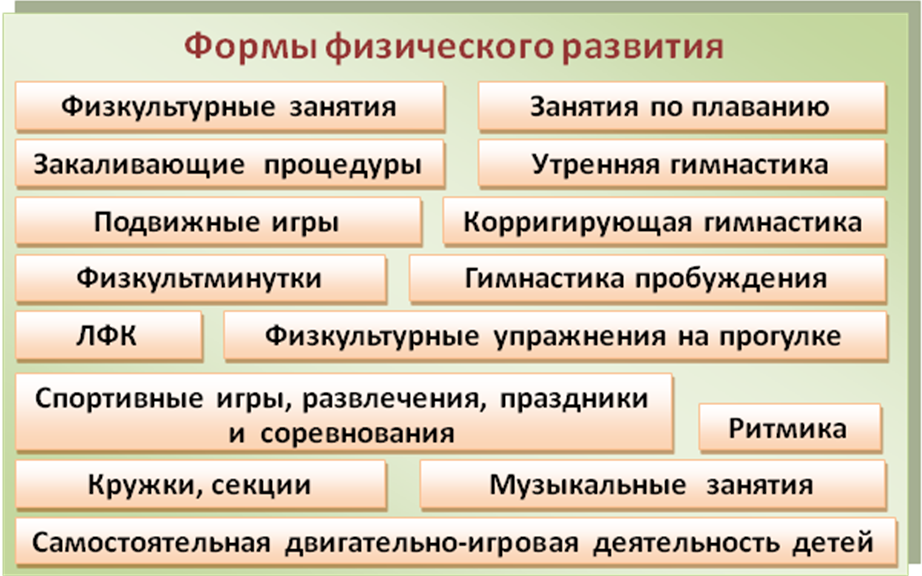 Физическое развитие дошкольников происходит в комплексе средств:Двигательная активность, занятия физкультурой.Экологические и природные факторы – солнце, воздух и вода.Психогигиенические факторы – гигиена сна, питания, занятий.Средства физического развития предполагают включение в образовательную деятельность по данному направлению разнообразные формы:  физкультурные занятия; закаливающие процедуры; подвижные игры; физкультминутки; ЛФК; спортивные игры, развлечения, праздники и соревнования; кружки и секции; самостоятельная двигательно-игровая  деятельность детей; занятия по плаванию; утренняя гимнастика; корригирующая гимнастика; гимнастика пробуждения; ритмика; музыкально-спортивные занятия.Схема 4. деятельность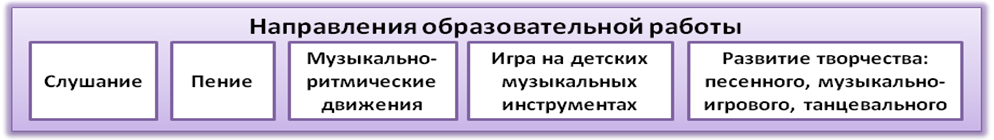 Схема 5.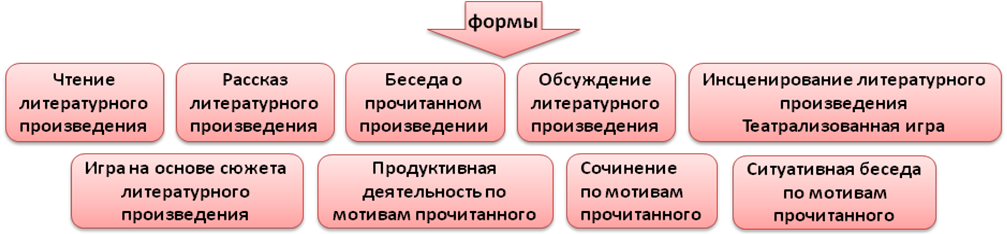 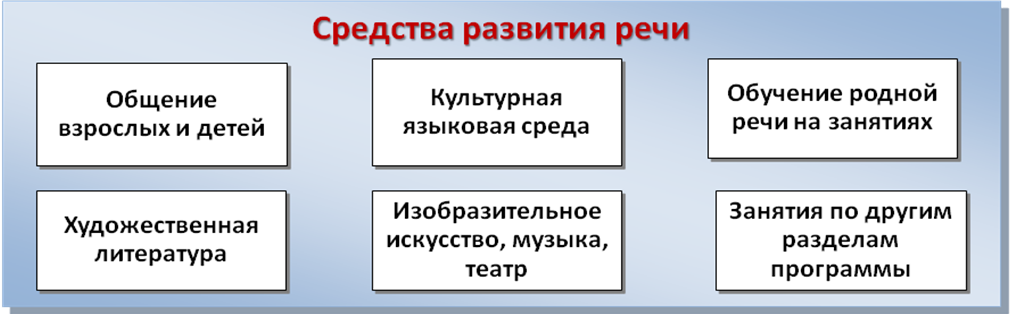 Схема 6. 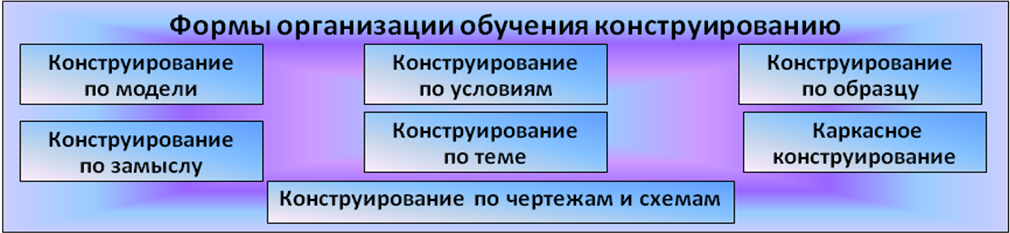 С целью эффективной организации способов  взаимодействия взрослого и детей, направленных  на достижение целей и решение задач дошкольного образования в реализации процесса передачи  и получения информации  используются следующие группы методов:Используются разнообразные методические пособия и дидактические материалы по формированию речи, развитию познавательных процессов, эмоциональной сферы и движений, формированию элементарных представлений о мире. При определении способов организации образовательного процесса необходимо ориентироваться на деятельность ребенка, а деятельность должна быть продуктивного типа (а не репродуктивного). То есть, в конце занятия (или др. формы) должен получиться продукт. Фронтальная (говорит один человек), информационно-демонстрационная (презентации), иллюстративно–объяснительная (книжки, схемы, картины), проблемного изложения (создание и обсуждение проблемных ситуаций), индивидуальная, парная, групповая, коллективно-игровая формы как раз должны быть ориентированы на «продукт» - новое умение,  новый усвоенный способ деятельности (поделку, решение, ответ на вопрос, рисунок, рассказ…).С точки зрения содержания дошкольного образования, имеющего деятельностную основу, целесообразно использовать средства, направленные на развитие деятельности детей:При определении средств обучения педагоги должны применять не только традиционные (книги, игрушки, картинки и др.), но и современные, а также перспективные дидактические средства, основанные на достижениях технологического прогресса (например, электронные образовательные ресурсы). Современная техника (компьютер, мультимедийный проектор) должны носить не рецептивный (простая передача информации с помощью ТСО), а интерактивный характер (в диалоговом  режиме, как взаимодействие ребёнка и соответствующего средства обучения), поскольку наличие обратной связи повышает эффективность реализации основной общеобразовательной программы детского сада.2.1.3 Особенности образовательной деятельности разных видов и культурных практик Взаимодействие взрослых с детьми является важнейшим фактором развития ребенка и пронизывает все направления образовательной деятельности. С помощью взрослого и в самостоятельной деятельности ребенок учится познавать окружающий мир, играть, рисовать, общаться с окружающими. Процесс приобщения к культурным образцам человеческой деятельности (культуре жизни, познанию мира, речи, коммуникации, и прочим), приобретения культурных умений при взаимодействии со взрослыми и в самостоятельной деятельности в предметной среде называется процессом овладения культурными практиками.Схема 1.Опыты,Представленные в схеме разнообразные культурные практики ориентированы на проявление детьми самостоятельности и творчества в разных видах деятельности. В культурных практиках воспитателем создается атмосфера свободы выбора, творческого обмена и самовыражения, сотрудничества взрослого и детей. Организация культурных практик носит преимущественно подгрупповой характер.Совместная игра  воспитателя и детей (сюжетно-ролевая, режиссерская, игра-драматизация, строительно-конструктивные игры) направлена на обогащение содержания творческих игр, освоение детьми игровых умений, необходимых для организации самостоятельной игры.Ситуации общения и накопления положительного социально-эмоционального опыта носят проблемный характер и заключают в себе жизненную проблему, близкую детям дошкольного возраста, в разрешении которой они принимают непосредственное участие. Такие ситуации могут быть реально-практического характера (оказание помощи малышам, старшим), условно-вербального характера (на основе жизненных сюжетов или сюжетов литературных произведений) имитационно - игровыми. В ситуациях условно-вербального характера воспитатель обогащает представления детей об опыте разрешения тех или иных проблем, вызывает детей на задушевный разговор, связывает содержание разговора с личным опытом детей. В реально-практических ситуациях дети приобретают опыт проявления заботливого, участливого отношения к людям, принимают участие в важных делах («Мы сажаем рассаду для цветов», «Мы украшаем детский сад к празднику» и пр.). Ситуации могут планироваться воспитателем заранее, а могут возникать в ответ на события, которые происходят в группе, способствовать разрешению возникающих проблем.Творческая мастерская предоставляет детям условия для использования и применения знаний и умений. Мастерские разнообразны по своей тематике, содержанию, например: занятия рукоделием, приобщение к народным промыслам («В гостях у народных мастеров»), просмотр познавательных презентаций, оформление художественной галереи, книжного уголка или библиотеки («Мастерская книгопечатания», «В гостях у сказки»), игры и коллекционирование. Начало мастерской — это обычно задание вокруг слова, мелодии, рисунка, предмета, воспоминания. Далее следует работа с самым разнообразным материалом: словом, звуком, цветом, природными материалами, схемами и моделями. И обязательно включение детей в рефлексивную деятельность: анализ своих чувств, мыслей, взглядов («Чему удивились? Что узнали? Что порадовало?» и пр.). Результатом работы в творческой мастерской является создание книг-самоделок, детских журналов, составление маршрутов путешествия на природу, оформление коллекции, создание продуктов детского рукоделия и пр.Музыкально-театральная и литературная гостиная (детская студия) — форма организации художественно-творческой деятельности детей, предполагающая организацию восприятия музыкальных и литературных произведений, творческую деятельность детей и свободное общение воспитателя и детей на литературном или музыкальном материале.Сенсорный и интеллектуальный тренинг — система заданий преимущественно игрового характера, обеспечивающая становление системы сенсорных эталонов (цвета, формы, пространственных отношений и др.), способов интеллектуальной деятельности (умение сравнивать, классифицировать, составлять сериационные ряды, систематизировать по какому-либо признаку и пр.). Сюда относятся развивающие игры, логические упражнения, занимательные задачи.Детский досуг — вид деятельности, целенаправленно организуемый взрослыми для игры, развлечения, отдыха. Как правило, в детском саду организуются досуги «Здоровья и подвижных игр», музыкальные и литературные досуги. Возможна организация досугов в соответствии с интересами и предпочтениями детей (в старшем дошкольном возрасте). В этом случае досуг организуется как кружок. Например, для занятий рукоделием, художественным трудом и пр.Коллективная и индивидуальная трудовая деятельность носит общественно полезный характер и организуется как хозяйственно-бытовой труд и труд в природе.Таким образом,  овладение культурными практиками в процессе образовательной деятельности происходит через содержательное насыщение ведущих видов детской деятельности в рамках реализации основных  образовательных областей эффективными формами организации,  адекватными средствами, приемами, техниками, обеспечивающими гармоничное познание ребенком окружающего мира и его социальную адаптацию.2.1.4.  Способы и направления поддержки детской инициативыПроцесс приобретения общих культурных умений во всей его полноте возможен только в том случае, если взрослый выступает в этом процессе в роли партнера, а не руководителя, поддерживая и развивая мотивацию ребенка. Партнерские отношения взрослого и ребенка в Организации и в семье являются разумной альтернативой двум диаметрально противоположным подходам: прямому обучению и образованию, основанному на идеях «свободного воспитания». Основной функциональной характеристикой партнерских отношений является равноправное относительно ребенка включение взрослого в процесс деятельности. Взрослый участвует в реализации поставленной цели наравне с детьми, как более опытный и компетентный партнер. Для личностно-порождающего взаимодействия характерно принятие ребенка таким, какой он есть, и вера в его способности. Взрослый не подгоняет ребенка под какой-то определенный «стандарт», а строит общение с ним с ориентацией на достоинства и индивидуальные особенности ребенка, его характер, привычки, интересы, предпочтения. Он сопереживает ребенку в радости и огорчениях, оказывает поддержку при затруднениях, участвует в его играх и занятиях. Взрослый старается избегать запретов и наказаний. Ограничения и порицания используются в случае крайней необходимости, не унижая достоинство ребенка. Такой стиль воспитания обеспечивает ребенку чувство психологической защищенности, способствует развитию его индивидуальности, положительных взаимоотношений со взрослыми и другими детьми.Личностно-порождающее взаимодействие способствует формированию у ребенка  различных позитивных качеств. Ребенок учится уважать себя и других, так как отношение ребенка к себе и другим людям всегда отражает характер отношения к нему окружающих взрослых. Он приобретает чувство уверенности в себе, не боится ошибок. Когда взрослые предоставляют ребенку  самостоятельность, оказывают поддержку, вселяют веру в его силы, он не пасует перед трудностями, настойчиво ищет пути их преодоления.Ребенок не боится быть самим собой, быть искренним. Когда взрослые поддерживают индивидуальность ребенка, принимают его таким, каков он есть, избегают неоправданных ограничений и наказаний, ребенок не боится быть самим собой, признавать свои ошибки. Взаимное доверие между взрослыми и детьми способствует истинному принятию ребенком моральных норм.Ребенок учится брать на себя ответственность за свои решения и поступки. Ведь взрослый везде, где это возможно, предоставляет ребенку  право выбора того или действия. Признание за ребенком права иметь свое мнение, выбирать занятия по душе, партнеров по игре способствует формированию у него личностной зрелости и, как следствие, чувства ответственности за свой выбор. Ребенок приучается думать самостоятельно, поскольку взрослые не навязывают ему своего решения, а способствуют тому, чтобы он принял собственное.Ребенок учится адекватно выражать свои чувства. Помогая ребенку осознать свои переживания, выразить их словами, взрослые содействуют формированию у него умения проявлять чувства социально приемлемыми способами.Ребенок учится понимать других и сочувствовать им, потому что получает этот опыт из общения со взрослыми и переносит его на других людей.Таким образом, детская инициатива проявляется в свободной самостоятельной деятельности детей по выбору и интересам. Возможность играть, рисовать, конструировать, сочинять и пр. в соответствии с собственными интересами является важнейшим источником эмоционального благополучия ребенка в детском саду. Все виды деятельности ребенка в детском саду могут осуществляться в форме самостоятельной инициативной деятельности:— самостоятельные сюжетно-ролевые, режиссерские и театрализованные игры;— развивающие и логические игры;— музыкальные игры и импровизации;— речевые игры, игры с буквами, звуками и слогами;— самостоятельная деятельность в книжном уголке;— самостоятельная изобразительная и конструктивная деятельность по выборудетей;— самостоятельные опыты и эксперименты и др.В развитии детской инициативы и самостоятельности воспитателю важно соблюдать ряд общих требований:— развивать активный интерес детей к окружающему миру, стремление к получению новых знаний и умений;— создавать разнообразные условия и ситуации, побуждающие детей к активному применению знаний, умений, способов деятельности в личном опыте;— постоянно расширять область задач, которые дети решают самостоятельно; постепенно выдвигать перед детьми более сложные задачи, требующие сообразительности, творчества, поиска новых подходов, поощрять детскую инициативу;— тренировать волю детей, поддерживать желание преодолевать трудности, доводить начатое дело до конца;— ориентировать дошкольников на получение хорошего результата;— своевременно обратить особое внимание на детей, постоянно проявляющих небрежность, торопливость, равнодушие к результату, склонных не завершать работу;— дозировать помощь детям. Если ситуация подобна той, в которой ребенок действовал раньше, но его сдерживает новизна обстановки, достаточно просто намекнуть, посоветовать вспомнить, как он действовал в аналогичном случае;— поддерживать у детей чувство гордости и радости от успешных самостоятельных действий, подчеркивать рост возможностей и достижений каждого ребенка, побуждать к проявлению инициативы и творчества.2.1.5.  Особенности взаимодействия педагогического коллектива с семьями воспитанниковСемья является институтом первичной социализации и образования, который оказывает большое влияние на развитие ребенка в младенческом, раннем и дошкольном возрасте. Поэтому педагогам, реализующим образовательные программы дошкольного образования, необходимо учитывать в своей работе такие факторы, как условия жизни в семье, состав семьи, ее ценности и традиции, а также уважать и признавать способности и достижения родителей (законных представителей) в деле воспитания и развития их детей. Тесное сотрудничество с семьей делает успешной работу Организации. Только в диалоге обе стороны могут узнать, как ребенок ведет себя в другой жизненной среде. Обмен информацией о ребенке является основой для воспитательного партнерства между родителями (законными представителями) и воспитателями, то есть для открытого, доверительного и интенсивного сотрудничества обеих сторон в общем деле образования и воспитания детей.Взаимодействие с семьей в духе партнерства в деле образования и воспитания детей является предпосылкой для обеспечения их полноценного развития. Партнерство означает, что отношения обеих сторон строятся на основе совместной ответственности за воспитание детей. Кроме того, понятие «партнерство» подразумевает, что семья и Организация равноправны, преследуют одни и те же цели и сотрудничают для их достижения. Согласие партнеров с общими целями и методами воспитания и сотрудничество в их достижении позволяют объединить  усилия и обеспечить преемственность и взаимодополняемость в семейном и внесемейном образовании.Особенно важен диалог между педагогом и семьей в случае наличия у ребенка отклонений в поведении или каких-либо проблем в развитии. Диалог позволяет совместно анализировать поведение или проблемы ребенка, выяснять причины проблем и искать подходящие возможности их решения. В диалоге проходит консультирование родителей (законных представителей) по поводу лучшей стратегии в образовании и воспитании, согласование мер, которые могут быть предприняты со стороны Организации и семьи. Педагоги поддерживают семью в деле развития ребенка и при необходимости привлекают других специалистов и службы (консультации психолога, логопеда, дефектолога и др.).Таким образом, Организации занимаются профилактикой и борются с возникновением отклонений в развитии детей на ранних стадиях развития.Уважение, сопереживание и искренность являются важными позициями, способствующими позитивному проведению диалога.Диалог с родителями(законными представителями) необходим также для планирования педагогической работы. Знание педагогами семейного уклада доверенных им детей позволяет эффективнее решать образовательные задачи, передавая детям дополнительный опыт.Педагоги, в свою очередь, также должны делиться информацией с родителями(законными представителями) о своей работе и о поведении детей во время пребывания в Организации. Родители(законные представители), как правило, хотят знать о возможностях сотрудничества, способствующего адаптации ребенка к Организации, его развитию, эффективному использованию предлагаемых форм образовательной работы. В этом случае ситуативное взаимодействие способно стать настоящим образовательным партнерством. Организация может предложить родителям (законным представителям) активно участвовать в образовательной работе и в отдельных занятиях. Родители (законные представители) могут привнести в жизнь Организации свои особые умения, пригласить детей к себе на работу, поставить для них спектакль, организовать совместное посещение музея, театра, помочь с уборкой территории и вывозом мусора, сопровождать группу детей во время экскурсий и т. п. Разнообразные возможности для привлечения родителей (законных представителей) предоставляет проектная работа. Родители (законные представители) могут принимать участие в планировании и подготовке проектов, праздников, экскурсий и т. д., могут также самостоятельно планировать родительские мероприятия и проводить их своими силами.  Организацией поощряется обмен мнениями между родителями (законными представителями), возникновение социальных сетей и семейная самопомощь.2.1.6 Описание образовательной деятельности по профессиональной коррекциинарушений развития детейОбщий объем образовательной программы для детей с ограниченными возможностями здоровья, которая должна быть реализована в группах компенсирующей и комбинированной направленности, рассчитывается с учетом направленности Программы в соответствии с возрастом воспитанников, основными направлениями их развития, спецификой дошкольного образования и включает время, отведенное на образовательную деятельность, осуществляемую в процессе организации различных видов детской деятельности (игровой, коммуникативной, познавательно-исследовательской, продуктивной, музыкально-художественной и др.) с квалифицированной коррекцией недостатков в физическом и/ или психическом развитии детей; образовательную деятельность с квалифицированной коррекцией недостатков в физическом и (или) психическом развитии детей, осуществляемую в ходе режимных моментов; самостоятельную деятельность детей; взаимодействие с семьями детей по реализации образовательной программы дошкольного образования для детей с ОВЗ. Задачами деятельности образовательной организации, реализующей программы дошкольного образования, по выполнению образовательной программы в группах компенсирующей и комбинированной направленности являются:– развитие физических, интеллектуальных, нравственных, эстетических и личностных качеств;– формирование предпосылок учебной деятельности;– сохранение и укрепление здоровья;– коррекция недостатков в физическом и (или) психическом развитии детей;– создание современной развивающей предметно-пространственной среды, комфортной как для детей с ОВЗ, так и для нормально развивающихся детей, их родителей (законных представителей)и педагогического коллектива;– формирование у детей общей культуры.Коррекционно-развивающая работа строится с учетом особых образовательных потребностей детей с ОВЗ и заключений психолого-медико-педагогической комиссии.Организация образовательного процесса в группах компенсирующей и комбинированной направленности предполагает соблюдение следующих позиций: 1) регламент проведения и содержание занятий с ребенком с ОВЗ специалистами дошкольной образовательной организации (учителем-логопедом, учителем-дефектологом, педагогом-психологом), воспитателями, педагогами дополнительного образования;2) регламент и содержание работы тьютора;3) регламент и содержание работы психолого-медико-педагогического консилиума (ПМПК) дошкольной образовательной организации.В группах компенсирующей направленности для детей с ОВЗ осуществляется реализация адаптированной основной образовательной программы дошкольного образования. В группах комбинированной направленности существуют две программы. Для ребенка с ОВЗ на базе основной образовательной программы дошкольного образования разрабатывается и реализуется адаптированная образовательная программа (инклюзивное образование) с учетом особенностей его психофизического развития, индивидуальных возможностей, обеспечивающая коррекцию нарушений развития и его социальную адаптацию. Остальные дети группы комбинированной направленности обучаются по основной образовательной программе дошкольного образования. При составлении адаптированной образовательной программы необходимо ориентироваться:– на формирование личности ребенка с использованием адекватных возрасту и физическому и (или) психическому состоянию методов обучения и воспитания; – на создание оптимальных условий совместного обучения детей с ОВЗ и их нормально развивающихся сверстников с использованием адекватных вспомогательных средств и педагогических приемов, организацией совместных форм работы воспитателей, педагогов-психологов, учителей-логопедов, учителей-дефектологов; – на личностно-ориентированный подход к организации всех видов детской деятельности и целенаправленное формирование ориентации в текущей ситуации, принятие решения, формирование образа результата действия, планирование, реализацию программы действий, оценку результатов действия, осмысление результатов.В течение месяца с момента начала посещения группы (продолжения посещения после летнего периода) осуществляется педагогическая и психологическая диагностика, в том числе ребенка с ОВЗ. Результаты проведенного обследования развития ребенка используются для составления адаптированной образовательной программы, выстраиваемой на основе основной образовательной программы группы путем применения адекватных способов индивидуализации и создания специальных условий ее реализации.В адаптированной образовательной программе определяется специфическое для ребенка с ОВЗ соотношение форм и видов деятельности, индивидуализированный объем и глубина содержания, специальные психолого-педагогические технологии, учебно-методические материалы и технические средства, содержание работы тьютора. Адаптированная образовательная программа обсуждается и реализуется с участием родителей (законных представителей) ребенка. В ее структуру, в зависимости от психофизического развития и возможностей ребенка, структуры и тяжести недостатков, интегрируются необходимые модули коррекционных программ, комплексов методических рекомендаций по проведению занятий с детьми с ОВЗ и т. д.Реализация адаптированной образовательной программы ребенка с ОВЗ строится с учетом: – особенностей и содержания взаимодействия с родителями (законными представителями) на каждом этапе включения;– особенностей и содержания взаимодействия между сотрудниками Организации;– вариативности и технологий выбора форм и методов подготовки ребенка с ОВЗ к включению;– критериев готовности ребенка с ОВЗ к продвижению по этапам инклюзивного процесса;– организации условий для максимального развития и эффективной адаптации ребенка в инклюзивной группе.Координация реализации программ образования осуществляется на заседаниях психолого-медико-педагогического консилиума дошкольной образовательной организации с участием всех педагогов и специалистов, задействованных в реализации образовательных программ. Коррекционно-развивающий раздел программы, отражающих   деятельность специалистов ДОУ № 160, осуществляющих коррекционное сопровождение определяет содержание коррекционной работы, результаты коррекционной работы, описание специальных условий воспитания и обучения детей с особыми образовательными потребностям и детей с ОВЗ. Структура коррекционной работы включает реализацию системы взаимосвязанных направлений: диагностическое, коррекционно-развивающее, профилактическое, консультационное, гармоничное сочетание которых позволяет вносить своевременные изменения в процесс реализации индивидуального образовательного маршрута ребенка. Диагностическое направление рассчитано на выявление особых образовательных потребностей детей, посещающих детский сад. Задачи психолого-педагогической диагностики: выявить и классифицировать типичные трудности, возникающие у ребёнка при освоении основной общеобразовательной программы дошкольного образования; определить причины трудностей, возникающих у ребёнка при освоении основной общеобразовательной программы.Содержание  диагностики составляют программы изучения ребенка различными специалистами (педагогом-психологом; учителем –логопедом; учителем-дефектологом).Диагностическая работа включает:— своевременное выявление детей с ОВЗ;— раннюю (с первых дней пребывания ребёнка в ДОУ) диагностику отклонений в развитии и анализ причин трудностей адаптации;— комплексный сбор сведений о ребёнке на основании диагностической информации от специалистов разного профиля (результаты медицинского исследования, результаты диагностики учителя-дефектолога)— определение уровня актуального и зоны ближайшего развития воспитанника с ОВЗ, выявление его резервных возможностей;— изучение развития эмоционально – волевой сферы и личностных особенностей воспитанников;— изучение социальной ситуации развития и условий семейного воспитания детей с особыми образовательными потребностями и детей ОВЗ.- изучение адаптивных возможностей и уровня социализации ребёнка;— системный разносторонний контроль специалистов за уровнем и динамикой развития ребёнка;— анализ успешности коррекционно - развивающей работы и реализации индивидуального образовательного маршрута.Коррекционно- развивающее направлениеЗадачи коррекционно-развивающего направления:- определить необходимые условия для реализации коррекционно-развивающей работы (описание ежедневной организации жизни и деятельности детей, проектирование воспитательно – образовательного процесса, методы воспитания и обучения, виды деятельности для поддержки детской инициативы, перечень программ, технологий и дидактических пособий, обеспечивающих осуществление коррекционной работы, формы организации образовательной работы: НОД, образовательная деятельность в режимных моментах, самостоятельная деятельность, деятельность в семье);- оптимизация воспитательно – образовательного процесса за счет проектирования и внедрения специфических форм работы и видов детской деятельности;- определить содержание психолого – педагогической работы по освоению детьми ООП ДО.- разработать индивидуальный образовательный маршрут сопровождения ребёнка необходимыми специалистами при освоении ООП ДО  (на основе полученных диагностических данных);Коррекционно-развивающее направление обеспечивает создание педагогических условий для коррекции актуальных трудностей воспитанников  на основе комплексных диагностических данных.Профилактическое направлениеЗадачи профилактического направления:-создать условия для сохранения и укрепления здоровья детей с особыми образовательными потребностями и ограниченными возможностями здоровья через использование комплекса здоровьесберегающих технологий;-обеспечить психолого-педагогическое сопровождение детей.Профилактическое направление предполагает проведение индивидуальных профилактических мероприятий в соответствии с имеющимися условиями. Консультативное направлениеЗадачи консультативного направления:- повысить профессиональную компетентность педагогов, работающих с детьми-инвалидами, их взаимодействие в образовательном пространстве; -совершенствовать взаимодействие с семьёй ребёнка с ограниченными возможностями здоровья  -обеспечивать социально-диспетчерскую деятельность, направленную на комплексную консультативно-просветительскую поддержку участников образовательных отношений со специалистами и социальными партнёрами.Консультативное направление  нацелено  на повышение уровня профессионального образования педагогов; организацию социально- педагогической помощи детям и их родителям в режиме консультативной  деятельности.Результаты коррекционной работыИтоговые и промежуточные результаты коррекционной работы ориентируются на освоение детьми основной общеобразовательной программы дошкольного образования.Динамика развития детей отслеживается по мере реализации индивидуального образовательного маршрута, успешное продвижение по которому свидетельствует о снижении количества трудностей при освоении основной общеобразовательной программы дошкольного образования.В случае невозможности комплексного усвоения воспитанником основной общеобразовательной программы дошкольного образования. из-за тяжести физических и (или) психических нарушений, подтвержденных в установленном порядке психолого-медико-педагогической комиссией, содержание коррекционной работы формируется с акцентом на социализацию воспитанника и формирование практически- ориентированных навыков.Таким образом, раздел образовательной программы  «Содержание коррекционной работы или инклюзивного образования», направлен на создание модели комплексной помощи детям и  коррекцию недостатков в физическом и психическом развитии обучающихся, их социальную адаптацию через обеспечение следующих условий: компетентность и соблюдение принципов взаимосвязи в работе специалистов, взаимодействие с родителями; учет закономерностей развития, возрастных и индивидуальных особенностей детей; соблюдение этапов сопровождения, последовательность и их преемственность; организацию предметно- развивающей среды, адекватной нарушениям развития ребенка; сочетание индивидуального подхода и групповых форм работы; ориентация на позитив в поведении и характере ребенка.       Соответственно, данный раздел  предусматривает создание специальных условий обучения и воспитания, позволяющих учитывать особые образовательные потребности детей посредством индивидуализации и дифференциации образовательного процесса.Организация психолого-педагогического сопровождения воспитанников  дошкольного возраста с особыми образовательными потребностямиКоррекционно-развивающее направление образовательного процесса в МАДОУ  № 160 представлено двумя направлениями: психолого-педагогическое сопровождение и логопедическая коррекция и развитие ребенка в условиях логопункта.Важную помощь в организации воспитательно-образовательного процесса оказывает педагог-психолог. При организации работы с детьми, родителями и воспитателями он учитывает программу детского сада и помогает реализовать ее с учетом возрастных и индивидуальных способностей ребенка, его психологического возраста, личностных качеств, уровня профессиональной квалификации педагогов и специфики семейного воспитания.   Одним из приоритетных направлений   деятельности педагога-психолога в детском саду стала разработка и реализация рабочей  программы психологического сопровождения «Подготовка детей старшего дошкольного возраста к успешной  социально-психологической адаптации дошкольников к условиям учебной деятельности». Главная цель :  создание условий для успешной реализации программы психолого-педагогического сопровождения, через раскрытие творческого, нравственного, интеллектуального потенциала детей, развитие у них навыков межличностного взаимодействия со сверстниками и взрослыми.Задачи: Создание адекватной предметно-пространственной среды, обеспечивающей эффективную реализацию психолого-педагогической деятельности.Осуществление групповой и развивающей деятельности, направленной на формирование значимых показателей психологической зрелости.Осуществление консультирования и просвещения  родителей и педагоговРеализация индивидуальной коррекционной работы  при оказании помощи детям, имеющим трудности в психологическом развитии.Осуществление мониторинга психолого-педагогического статуса ребенка и динамики его психического развития.    Особенностью нашего образовательного учреждения является то, что оно имеет коррекционное направление в развитии детей с нарушением речи. В структурной организации детского сада 2 группы (старшая и подготовительная), которую посещают дети с речевыми отклонениями различной степени. Именно в этих группах и осуществляется основная сопроводительная деятельность педагога-психолога.Организация  психолого-педагогического сопровождения  в ДОУ     В соответствии с основной целью психолого-педагогического сопровождения разработан алгоритм работы в рамках данной модели:     1.Проведение в соответствии  с планом работы психолога фронтального психодиагностического исследования, направленного на определение степени развития познавательной сферы (старшая группа) и уровня развития основных показателей психологической зрелости (подготовительная группа).      2.Групповые встречи с родителями на родительских собраниях, конференциях в начале года с целью информирования  о содержании психологической работы, общего анализа результатов диагностики, получение согласия родителей на взаимодействие психолога  детьми и дополнительной диагностической информации (анкеты, опросы, самодиагностика). Как правило, после таких встреч, родители ориентированы на тесное взаимодействие с психологом, охотно посещают индивидуальные консультации, участвуют в тематических встречах.     3.Собеседование с воспитателями, специалистами ДОУ, работающими в группах по вопросам профилактики трудностей, возникающих у воспитанников, выработке единой стратегии воспитания, обучения, развития.     4.Педагогический совет по итогам входящей диагностики. При необходимости, психолого-медико-педагический консилиум по вопросам развития детей имеющим трудности в психологической развитии.     5.Организация и реализация в течение  года системы групповой коррекционно-развивающей работы.     6.Оказание помощи детям, испытывающим трудности в психологическом развитии. Разработка индивидуального маршрута развития личности.    7.Осуществление профилактической и просветительской деятельности с родителями и педагогами.     8.Контрольный диагностический срез, позволяющий оценить динамику развития  детей и эффективность развивающих и коррекционных мероприятий в рамках модели сопровождения.     9.Педагогический совет по итогам контрольного этапа диагностики, анализ работы за год.       Центральное место в  деятельности занимает коррекционно-развивающая работа. Она  осуществляется по двум основным направлениям: интеллектуальное развитие и эмоционально-личностное развитие. Также  большое внимание уделяется разработке педагогического проекта «Портрет выпускника».  В содержании проекта отражено взаимодействие и реализация  индивидуально ориентированных коррекционных мероприятий воспитателей, музыкального руководителя, логопеда, инструктора по физической культуре, медицинского работника. Разработан «Индивидуальный  маршрут развития ребенка».     Реализуется и постоянно модифицируется система  групповой коррекционно-развивающей работы по эмоциональному развитию детей дошкольного возраста, которая  состоит из  разделов: « Я и Я»; «Я и Другие»; «Я и мои эмоции»; «Я и моя семья».        В данных разделах  используются разнообразные технологии: развивающие  игры; психогимнастические упражнения, элементы релаксации, медитации, визуализации. Этюды на выражение различных эмоциональных состояний; рассматривание рисунков, чтение художественных произведений; рассказ психолога и рассказы детей; сочинение историй; беседы; моделирование и анализ заданных ситуаций; слушание музыки; рисование, в том числе арт-терапевтические методики и техники нетрадиционного рисования; мини-конкурсы и игры-соревнования.       В стадии апробации  успешно осуществляется система занятий по развитию интеллектуальной сферы в группе интеллектуального развития  «Смышленыш», направленных на трансформацию процесса развития интеллектуально-творческого потенциала личности ребенка путем совершенствования его исследовательских способностей в процесс саморазвития. Занятия строятся на основе  модификации технологии А. И. Савенкова представленной в программе «Я – исследователь», разработанной для младших школьников. На занятиях используются:  задания и упражнения, направленные на комплексное развитие познавательных процессов через организацию исследовательской и экспериментальной деятельности; динамические паузы; пальчиковые гимнастики; упражнения, совмещающие речь и движение; кинезиологические упражнения и.д.      Мониторинг динамики развития детей, их успешности в освоении основной общеобразовательной программы дошкольного образования используется комплекс психодиагностических методик, направленных на исследование общего эмоционально-психологического состояния,       диагностику познавательной сферы и готовности детей к школе, обследование сферы межличностных отношений, социально-личностных особенностей дошкольников.     Для оптимизации процесса взаимодействия с ребенком, воспитателями, родителями мной  используются  «схемы наблюдения», предложенные американскими психологами П. Бейкером и М. Алвордом: «Критерии гиперактивности», «Критерии агрессивности»,  «Критерии тревожности». А также анкеты для родителей и воспитателей, разработанные Лаврентьевой Г. П. и Титаренко Т. М. с целью выявления импульсивности, агрессивности, тревожности, определении ведущего типа темперамента, которые широко используются в процессе взаимодействия с педагогами и родителями.     В рамках просветительской и профилактической деятельности  работает  клуб «Дошкольник», где проходят дискуссии, лекции, семинары, которые носят практический характер. Коллегам для обсуждения предлагались следующие темы: «Эмоциональное состояние взрослого, как опосредующий фактор эмоционального состояния детей»; «Предупреждение и разрешение конфликтов детей дошкольного возраста», где отрабатывались приемы установления контакта между ребенком и взрослым, способы реагирования на поведение ребенка, проводился обучающий тренинг способов снятия эмоционального напряжения и мышечного расслабления.     Формы общения  с родителями варьируются: это и мини-лекции в рамках открытых педагогических советов, родительские собрания с использованием мультимедийных технологий (адаптация в жизни ребенка, психологическая зрелость); круглые столы в рамках «Психологической мастерской», где обсуждаются особенности эмоционального развития ребенка, индивидуальные консультации по вопросам, касающимся эмоционально-психического состояния детей, а также творческие отчеты, на которых родители занимают активную позицию и работают в рамках организованной деятельности вместе с детьми (практикум, открытое занятие  и т. д.).  Темы занятий формируются в соответствии с запросом родителей: «Здравствуй, детский сад! Адаптация в жизни ребенка»; «Эмоциональное  развитие детей», «К школьной жизни готов!» и др.      Также разработан ряд методических рекомендаций для родителей и педагогов в форме буклетов и информационных листов: «Мама-главный воспитатель», «Роль отца в воспитании детей» «Возрастные особенности развития детей дошкольного возраста»; «Психологическая зрелость, готовность ребенка к школе»; «Социально-психологическая адаптация»; «Как помочь ребенку и себе преодолеть негативные эмоции? Как научить ребенка владеть собой?» Оформлен информационный стенд,  который постоянно обновляется.Программа коррекционно-развивающей работы с детьми с ограниченными возможностями здоровья           В детском саду  функционирует логопункт, в котором осуществляется  комплексная помощь детям  старшего дошкольного  возраста 5-7 лет,  имеющим  нарушения устной речи. Основными задачами коррекционно-развивающей деятельности являются:Формирование полноценной звуковой стороны речи (воспитание артикуляционных навыков, правильного произношения, слоговой структуры и фонематического восприятия);Практическое усвоение лексических и грамматических средств языка;Формирование предпосылок к  обучению грамоте;Дальнейшее  развитие и совершенствование имеющейся у детей связной речи.Разъяснение   основ   логопедических   знаний   среди    педагогов,    родителей   (лиц, их заменяющих), воспитанников.Коррекция общего недоразвития речи осуществляется в результате компилятивного воздействия, направленного не только на речевые, но и внеречевые процессы, на активизацию познавательной деятельности.     Основная работа по коррекции ОНР осуществляется учителем-логопедом в соответствии с разработанной рабочей программой  в процессе индивидуальной и подгрупповой работы, которые проводятся по индивидуальному графику с каждым ребенком, но реже 1 раза в неделю.     Согласно программным требованиям воспитателем группы, воспитанники которой посещают  логопункт  проводятся дополнительные  коррекционные занятия  по заданию логопеда. Также воспитателем проводится систематическая работа по автоматизации звуков в речи воспитанников.Перспективный планкоррекционно-развивающей работы воспитателя с детьми старшего дошкольного возраста, посещающими логопункт  ДОУ № 160     Коррекционно-развивающая работа  воспитателя осуществляется в различных направлениях в зависимости от задач поставленных учителем-логопедом. Во многих случаях она предшествует занятиям с логопедом, обеспечивая необходимую познавательную и мотивационную базу для формирования речевых умений, в других случаях воспитатель сосредотачивает свое внимание на закреплении достигнутых на занятиях логопеда результатов.В задачу воспитателя также входит повседневное наблюдение за состоянием речевой деятельности детей в каждом периоде коррекционного процесса. Воспитатель наблюдает за проявлениями речевой активности детей, за правильным использованием поставленных или исправленных грамматических форм и т.п. В  случае необходимости воспитатель в тактичной форме исправляет речь ребенка. Исправляя ошибку, не следует повторять неверную форму или слово. Указав на сам факт ошибки. Нужно дать речевой образец и предложить ребенку произнести слово правильно. Важно, чтобы дети под руководством воспитателя научились слышать грамматические и фонетические ошибки в своей речи и самостоятельно исправлять их, для этого воспитатель привлекает внимание ребенка к его речи, побуждает к самостоятельному исправлению ошибок. Если диалог воспитателя с ребенком носит ярко эмоциональный характер, не всегда целесообразно прерывать речь ребенка для исправления ошибок, предпочтительнее использовать «отсроченное исправление». Речь воспитателя должна служить образом для детей с речевыми нарушениями: быть четкой. Предельно внятной, хорошо интонированной. Выразительной. Следует избегать при обращении к детям сложных инвертированных конструкций, повторов, вводных слов, усложняющих понимание речи.В обязанности воспитателя входит хорошее знание индивидуальных особенностей детей с недоразвитием речи, по-разному реагирующих на свой дефект, на коммуникативные затруднения, на изменение условий общения.Особое внимание воспитателя должно быть обращено на детей, имеющих в анамнезе четко выраженную неврологическую симптоматику и отличающихся психофизиологической незрелостью. В этих случаях возможно при переходе на более сложные формы речи возникновение запинок. На которых не следует фиксировать внимание детей. О таких проявлениях необходимо незамедлительно сообщить логопеду.Воспитание мотивации к занятиям по развитию речи имеет особое корригирующее значение. Наряду со специальной логопедической работой интерес к языковым явлениям, к соответствующему речевому материалу, к различным формам занятий содействует успешному развитию ребенка, преодолению недостатком речи, закреплению достигнутых результатов.Воспитатель должен уделять внимание формам работы, стимулирующим инициативу, речевую активность, способствовать снятию отрицательных переживаний связанных с дефектом.Таким образом, воспитатель обязан хорошо знать реальные и потенциальные способности дошкольников. Тщательно изучать, что ребенок умеет делать сам, а что может сделать с помощью взрослого.Процесс усвоения родного языка, совершенствования формируемых на логопедических занятиях речевых навыков тесным образом связан с развитием познавательных способностей, эмоциональной и волевой сферы ребенка. Этому способствует умелое использование всех видов активной деятельности детей: игры, посильный труд, разнообразные занятия, направленные на всестороннее (физическое, нравственное, умственное и эстетическое) развитие.В процессе воспитания важно организовывать возможность межличностного общения детей, совместные игры и занятия. У дошкольников при этом формируются и закрепляются не только коммуникативные умения. Но и создается положительный фон для регуляции речевого поведения.Основой для проведения занятий по развитию речи служат постепенно расширяющиеся знания детей об окружающей жизни в соответствии с намеченной тематикой («Помещение  детского сада», «Профессии», «Одежда», «Посуда», «Продукты питания», «Игрушки», «Осень», «Овощи», «Фрукты» и т.д.)В дидактических играх с предметами дети усваивают названия посуды, одежды, постельных принадлежностей, игрушек. Дошкольники ведут элементарные наблюдения за явлениями природы, выделяют характерные признаки времени года.Собственно речевым навыкам предшествует практические действия с предметами. Самостоятельное участие в различных видах деятельности. Активные наблюдения за жизненными явлениями. Каждая новая тема начинается с экскурсии, рассматривания или беседы по картинке.Необходимым элементом при прохождении каждой новой темы являются упражнения по развитию логического мышления, внимания, памяти. Широко используется сравнение предметов, выделение ведущих признаков. Группировка по ситуации, по назначению, по признакам и т.д., выполнение заданий по классификации предметов, действий, признаков (с помощью картинок).Формирование лексического запаса и грамматического строя на занятиях воспитателя осуществляется поэтапно:а) дети знакомятся непосредственно с изучаемым явлением;б) дети с помощью отчетливого образца речи воспитателя учатся понимать словесные обозначения этих явлений;в) воспитатель организует речевую практику детей, в которой закрепляются словесные выражения, относящиеся к изучаемым явлениям.Значимость перечисленных этапов различна в каждом периоде обучения. Сначала ведущими являются такие формы работы, как ознакомление с художественной литературой, рассматривание картин и беседы по вопросам, повторение рассказов-описаний. Использование воспитателем дидактических игр. Особое внимание уделяется обучению детей умению точно отвечать на поставленный вопрос (одним словом или полным ответом). Усложнение речевых заданий соотносится с коррекционной работой логопеда.При изучении каждой темы намечается совместно с логопедом тот словарный минимум (предметный, глагольный, словарь признаков), который дети должны усвоить сначала в понимании, а затем и в практическом употреблении. Словарь, предназначенный для понимания речи, должен быть значительно шире, чем для активного использования в речи. Необходимо уточнить с логопедом, какие типы предложений должны преобладать в соответствующий период обучения, а также уровень требований, предъявляемых к самостоятельной речи детей.Успех коррекционно-воспитательной работы  с детьми,  имеющим трудности в речевом развитии, определяется строгой, продуманной системой, суть которых заключается в логопедизации всего учебно-воспитательного процесса, всей жизни и деятельности детей.Единственный путь осуществления логопедизации - это тесное взаимодействие логопеда и воспитателя, направленное  на  развитие и воспитание детей с ОНР  и решение  проблемы интеграции коррекционной и основной общеразвивающей программы. Целью коррекционной работы с детьми старшего дошкольного возраста посещающих логопункт  является комплексная подготовка детей к обучению в школе. В связи с этим работа  по коррекции нарушений речи направлена на решение основных задач: развитие и совершенствование самостоятельной, связной реи;практическое усвоение лексических и грамматических средств языка;формирование правильного звукопроизношения (воспитание артикуляционных навыков, овладение слоговой структуры, развитие фонематического слуха и восприятия);подготовка к обучению грамоте и овладение ее элементами.Коррекционные задачи, реализуемые воспитателем логопедической группы.1. Постоянное совершенствование артикуляционной, тонкой и общей моторики.2. Закрепление произношения поставленных логопедом звуков.3. Целенаправленная активизация отработанной лексики.4. Упражнение в правильном употреблении сформированных грамматических категорий.5. Развитие внимания, памяти, логического мышления в играх и упражнениях на бездефектном речевом материале.6. Формирование связной речи.7.Закрепление навыков чтения и письма.Основные направления коррекционной работы воспитателя:1. Артикуляционная гимнастика (с элементами дыхательной и голосовой) выполняется в течение дня 3-5 раз.2. Пальчиковая гимнастика (выполняется в комплексе с артикуляционной от 3 до 5 раз в день).3. Коррекционная гимнастика (для профилактики нарушения осанки и стопы выполняется ежедневно после сна.)4. Вечерние индивидуальные занятия воспитателя по заданию логопеда, закрепляющие звукопроизношение.Работа проводится воспитателем по индивидуальным тетрадям детей.Содержание данных занятий определено программой:а) проговаривание слогов, слов, предложений на закрепляемый звук;б) повторение скороговорок, коротких рассказов, стихов;в) упражнение в звуко- слоговом анализе и синтезе;г) повторение лексико-грамматических упражнений;д) упражнения на развитие внимания, памяти, мышления.5. Фронтальные занятия по системе ДОУ (и в соответствии с календарным планом логопедической работы).Отличительной особенностью фронтальных занятий воспитателя в логопедической группе является то, что кроме образовательных и воспитательных задач перед ним стоят и коррекционные задачи, непосредственно связанные с темой каждого занятия.6. Коррекционная работа вне занятий;Во время режимных моментов, самообслуживания, хозяйственно-бытового груда, и труда на природе, на прогулке, экскурсии, в играх и развлечениях. Особая значимость этой работы в том, что она предоставляет возможность широкой практики свободного речевого общения детей и закрепления речевых навыков в повседневной жизни и деятельности детей.Специфика реализации фронтальных и индивидуальных коррекционно-развивающих занятий     Структура содержания корреционно-развивающих занятий включает в себя:а) проговаривание слогов, слов, предложений на закрепляемый звук;б) повторение скороговорок, коротких рассказов, стихов;г) повторение лексико-грамматических упражнений;д) упражнения на развитие внимания, памяти, мышления.       Особая значимость этой работы в том, что она предоставляет возможность широкой практики свободного речевого общения детей и закрепление речевых навыков в повседневной жизнедеятельности детей.Связная речь – задачи:Звуковая культура, грамматический строй, лексическое богатство.Диалогическая форма речи: спрашивать, отвечать, объяснять, возражать, подавать реплику.Монологическая форма речи: значение структуры текста (начало, середина, конец). Виды высказываний: описание, повествование, рассуждение.     Овладение родным языком является одним из самых важных приобретений ребенка, в дошкольном детстве и рассматривается в современном дошкольном воспитании как общая основа воспитания и обучения детей. Дошкольный возраст — это период становления и развития всех сторон речи: фонетической, лексической, грамматической. Полноценное речевое развитие в дошкольном детстве является необходимым условием решение задач умственного, эстетического и нравственного воспитания детей в максимально сенситивном периоде развития. Чем раньше начато обучение языку, тем свободнее ребенок им пользуется в дальнейшем. В последние годы повышается уровень работы по развитию речи детей ДОУ.      В системе коррекционной работы воспитателя большое внимание уделяется:Общению с детьми не только на занятиях, но и в повседневной жизни,  на основе взаимного доверия и творческого содружества, поощрения инициативы высказывания детей, активного слушания.Реализации работы по воспитанию у детей звуковой культуры речи, позволяющая с помощью игровых приемов упражнять детей в отчетливом произношении. Работе по формированию грамматической стороны речи с использованием системы упражнений по составлению старшими детьми различных синтаксических конструкций. Словарной работе, которая расширяется при развитии детского кругозора, через  объяснение детям незнакомых слова, активизации словаря, необходимого ребенку для общения. Использованию современных технологий развития речи, ориентирующие на формирование у детей языковых обобщений, элементарного осознания явлений языка и речи.Только взаимосвязь разных речевых задач (воспитание звуковой, формирование грамматического строя речи, словарной работы) является предпосылкой развития связной речи. Дети подводятся к пересказыванию литературного произведения, обучаясь умению воспроизводить текст знакомой сказки или короткого рассказа сначала по вопросам воспитателя, а затем совместно с ним.     При рассматривании картин дети учатся отвечать на вопросы по содержанию картины и подводятся к составлению рассказов, сначала вместе со взрослым, а затем самостоятельно. При рассматривании игрушек и предметов дети отвечают на вопросы по описанию игрушки, ее качества, действий, на назначении хорошо знакомых предметов и подводятся к составлению рассказов об игрушке. Совместное рассказывание предполагает обучение детей построению коротких связных высказываний. Воспитатель начинает предложение – ребенок заканчивает его. Необходимо формировать у детей представление об элементарной структуре высказывания (описательного и повествовательного типа).      При описании предмета сначала он называется, затем рассказываются его качества, свойства, назначение, цвет, форма, а затем особенности и характерные признаки предмета (объектами для описания могут быть игрушки, овощи, фрукты, одежда, картинки). При обучении составлению рассказов повествовательного типа надо развивать у детей умение видеть структуру рассказа (начало, середина, конец) активизировать глагольную лексику в определенной ситуации.     В своей работе воспитатель ориентирован на индивидуализацию процесса развития воспитанников, поэтому  взаимодействие  с детьми носит дифференцированный характер. Огромное внимание уделяется индивидуальной работе; дополнительным занятиям  с детьми и родителями.     Индивидуальная работа развивает речевые способности каждого ребенка. Воспитатель руководит развивающей игрой на уровне равного партнера.       Детям с высоким уровнем развития речи воспитатель предлагает короткие, но довольно сложные по содержанию схемы (Наступила… Ребята… Они стали… Была… И тогда…). В индивидуальной работе детям легче обучаться рассказыванию, они ко мне ближе, доверительнее, разговорчивее (начинают говорить об игрушках, о членах семьи, об отдыхе в выходные дни).         Одним из важных средств развития детей является создание развивающей среды. В группе должны быть оборудованы уголки: «Наша улица», «Окно в природу», уголок исследования, «Маленькие умники», разные виды театров, «ателье Мальвины», музыкальный уголок, «Нам весело», «Магазин», «Библиотека», «Почта», «Парикмахерская». Знакомство детей с Уральским регионом  по карте, с логопедической полянкой – обучающая детей рассказыванию, мышлению, развивает фантазию, сшить «Капельку» — она знакомит детей с настроением, развивает экологические знания, речь, мышление, дети делают выводы при рассказывании о времени года.  Центральное место воспитатель отводит развитию диалогической речи. Общаясь с детьми, стараясь заинтересовать во всех сферах современной деятельности на специальных занятиях.  Большинство детей  без речевых нарушений правильно произносят звуки родного языка, но над постановкой  звуков у детей с ОНР приходится работать специальными упражнениями и большое место уделяется индивидуальной работе с этими детьми.    	  В процессе индивидуальной работы отрабатывается сила голоса, темп речи, интонация, умение задавать вопросы, развивается эмоциональная сторона восприятия действительности. Воспитатель дает детям разнообразные схемы, по которым они повествуют свои рассказы. Сначала  дети строят высказывания из трех предложений, затем усложняет. К самостоятельному высказыванию подводит в игре (драматизации знакомых сказок). В своей работе воспитатель должен учитывать разный речевой уровень детей, поэтому особое значение приобретает индивидуальная работа с каждым ребенком в игровой форме на занятиях и вне. Продолжая решать задачу обогащения лексики (словарного состава слов, совокупность слов употребляемыми детьми) особое внимание уделяется качественной стороне, увеличивается словарный запас (синонимами) или противоположными (антонимами).      	 В играх с детьми возрастает удельный вес простых, распространенных предложений. Дети начинают замечать свои ошибки и сами исправляют их. Особое внимание уделяется распространенным предложениям, синтаксической стороне речи – умение строить не только простые, но и распространенные, сложные предложения разных типов. Составлению  коллективного письма заболевшему ребенку (дети диктуют, воспитатель пишет, затем дети слушают, о чем они писали). В группе вводится новый вид работы – «ознакомление со словесным составом предложения».       Формирование синтаксической стороны речи детей, разнообразных синтаксических конструкций является необходимым для развития связной речи, так как они составляют основной ее фонд.     В пересказывании литературных произведений (сказки или рассказа) дети учатся связно, последовательно, выразительно передавать текст без помощи взрослого, интонацией передавать диалог действующих лиц и характеристику персонажей.       В «рассказывании»  по картине формируется  умение самостоятельно составлять описательный рассказ по ее содержанию,  указывать место и время действия, придумывание событий предшествующих изображенному и последующих за ним.      Задания по серии сюжетных картин способствуют  умению детей развивать сюжетную линию, придумывать название рассказа в соответствии с содержанием, составлять рассказы и сказки соблюдая композицию, выразительность, делать  их описание и характеристику.Координация и взаимодействие специалистов по обеспечению индивидуального сопровождения воспитанников с особыми образовательными потребностями2.1.7. Иные характеристики содержания программы	С целью обеспечения эффективной реализации основных направлений воспитания и образования детей дошкольного возраста, заложенных в Программе, создания оптимальных условий для всестороннего и гармоничного развития личности воспитанников, ориентирования на запросы участников образовательных отношений в МАДОУ детский сад «Детство» комбинированного вида детский сад № 160 был спроектирован «Мультиразвивающий комплекс», включающий в себя:Изо-студию;Лего-мастерскую;Лабораторию рабочих профессий;Физкультурно-оздоровительный зал;Зеленый островок.«Мультиразвивающий комплекс» представляет собой комплексное игровое пространство и  занимает адаптированное  под конкретные образовательные задачи функциональное помещение  одной из групп, приемной и спальни детского сада.2.2.Часть, формируемая участниками образовательных отношений2.2.1. Описание образовательной деятельности по образовательным областямИсходя из социального заказа родителей, соответствия ему развивающей предметно-пространственной среды, кадрового потенциала ДОО определено приоритетное направление деятельности образовательной деятельности по реализации основной образовательной программы в формируемой части:  обеспечение равных возможностей для успешного обучения выпускников ДОО в школе на основе дифференциации и индивидуализации в организации образовательного  пространства, партнерского общения с детьми и взаимодействия с семьей.Современная социокультурная ситуация ориентирует педагогов детского сада на обеспечение эмоционального комфорта воспитанников, создание условий для интересной содержательной жизни, оказание содействия родителям в приобретении опыта эффективного сотрудничества со своим ребенком.Таким образом, часть  формируемая участниками образовательных отношений  выстроена с учетом следующих парциальных программ: Образовательная область «Познавательное развитие»Сегодня в дошкольном образовании, направленном в будущее, экологическая составляющая становится  доминантной. Именно экологическое воспитание формирует подлинно человеческое отношение к природе, определяет допустимые пределы ее преобразования, усвоения социоприродных закономерностей и нормативов поведения, при которых возможно дальнейшее существование и развитие человека.    Именно на этапе дошкольного детства ребенок получает эмоциональные впечатления о природе, накапливает представления о разных формах жизни, т.е. у него формируются первоосновы экологического мышления, сознания, закладываются начальные элементы экологической культуры. Но происходит это только при одном условии: если взрослые, воспитывающие ребенка, сами обладают экологической культурой: понимают общие для всех людей проблемы и беспокоятся по их поводу, показывают маленькому человеку прекрасный мир природы, помогают наладить взаимоотношения с ним. Причиной актуальности экологического воспитания является деятельность человека в природе, часто безграмотная, неправильная с экологической точки зрения, расточительная, ведущая к нарушению экологического равновесия. Каждый из тех, кто принёс и приносит вред природе, когда-то был ребёнком. Вот почему так велика роль дошкольных учреждений в экологическом воспитании детей, начиная с раннего возраста.  Именно в дошкольном возрасте усвоение основ экологических знаний наиболее продуктивно, так как ребенок  воспринимает природу очень эмоционально, как нечто живое. Красота окружающего мира рождает чувство привязанности к тому месту, где родился и живёшь, и, в конечном счёте, любовь к Отечеству.
        Для реализации экологического образования в ДОУ № 160,  становление начал экологической культуры у детей, развитие экологического сознания, мышления, экологической культуры у взрослых, их воспитывающих, формирования ответственного отношения к окружающей среде, которое строится на базе экологического сознания, нами были выбраны программные материалы педагогической технологии «Добро пожаловать в экологию!» О. А. Воронкевич.   Данная технология отражает основные положения и идеи современного экологического образования дошкольников. Системное знакомство ребенка с миром природы позволяет развить у него важнейшие операции мышления: анализ, сравнение, умение устанавливать взаимосвязи, обобщение. В основе технологии лежит практико-ориентированная познавательно-исследовательская  деятельность по освоению детьми образовательных областей. Интегративный принцип является ведущим, что соответствует  требованиям ФГОС ДО.Содержание программы построено в трех блоках педагогического процесса:Непосредственно-организованной образовательной деятельности в играх-занятиях;Совместная деятельность  взрослого с детьми;Свободная самостоятельная деятельность детей.Игровые занятия построены на совместном творчестве педагога и ребенка. Они нетрадиционны, стимулируют познавательную и творческую активность детей, через организованное  наблюдение и опытно-экспериментальную деятельность.Блок совместной деятельность взрослого с детьми является основным в формировании экологической культуры у детей. Только при полноценном использовании наблюдений, опытов,  бесед, экологических игр разного вида, чтения художественной литературы экологического содержания, включении фольклора и труда в природе мы можем говорить о формировании экологической культуры у детей.Блок свободной самостоятельной деятельности детей предусматривает организацию развивающей предметно-пространственной среды, которая оказывает влияние на познавательную активность дошкольника.Поскольку программа дошкольного образования «Детство» разработана  и прошла апробацию в Северо-западном федеральном округе нашей страны, то, на наш взгляд,  она недостаточно раскрывает вопросы связанные демографическими, климатическими, национально-культурными особенностями проживания в Уральском федеральном округе России.  С учетом этих условий скорректировать вопросы   патриотического воспитания, становления ответственной гражданской позиции, формирования морально-нравственных качеств личности дошкольника. Успешное развитие личности возможно только с учетом особенностей социальной, культурной, природно-климатической среды определенной территории,  что становится возможным при единстве целей, ценностей, межличностных отношений, видов деятельности, сфер общения отдельного человека, семьи.Этому  важному аспекту  воспитания и образования дошкольников необходимо уделять значительное внимание, поэтому в части формируемой участниками образовательных отношений мы расширяем образовательную область «Познавательное развитие»,  реализуя образовательную программу с учетом специфики национальных, социокультурных и иных условий, в которых осуществляется образовательная деятельность с детьми дошкольного возраста «Мы живем на Урале» Толстиковой О.В., Савельевой О.В., которая в своем содержании гармонично интегрирует все виды детской деятельности по пяти образовательным областям.Задачи содержательных блоков программыМоя семьяФормировать познавательный интерес к истории своей семьи, ее родословной.Воспитывать чувство родовой чести, привязанности, сопричастности к общим делам, любви и уважения к членам семьи.Моя малая Родина1. Развивать у детей интерес к родному городу (селу): к улицам, районам, достопримечательностям: культурных учреждениях, промышленных центров, памятников зодчества, архитектуре, истории, событиям прошлого и настоящего; к символике (герб, флаг, гимн), традициям.2. Развивать способность чувствовать красоту природы, архитектуры своей малой родины и эмоционально откликаться на нее.Содействовать становлению желания принимать участие в традициях города (села), горожан (сельчан), культурных мероприятиях, социальных, природоохранных акциях.Развивать чувство гордости, бережное отношение к родному городу (селу).Расширять представления детей о том, что делает малую родину (город село) красивым.Познакомить детей с жизнью и творчеством некоторых знаменитых людей своего города (села).Мой край – земля УралаРазвивать у детей интерес к родному краю как части России: культуре, истории зарождения и развития своего края; к людям, прославившим свой край в истории его становления; к людям разных национальностей, живущих в родном крае.Развивать интерес и уважение к деятельности взрослых на благо родного края, стремление участвовать в совместной со взрослыми деятельности социальной направленности.Воспитывать патриотические и гражданские чувства: чувство восхищения достижениями человечества; чувство гордости от осознания принадлежности к носителям традиций и культуры своего края; уважительное отношение к историческим личностям, памятникам истории.Развивать представления детей об особенностях (внешний облик, национальные костюмы, жилища, традиционные занятия) и культурных традициях представителей разных национальностей жителей родного края - Среднего Урала.Воспитывать чувство привязанности ребенка к родному краю, уважение к культурным традициям своего и других народов.Развивать интерес детей к природным богатствам родного края, стремление сохранять их.Культура и искусство народов Среднего УралаРазвивать интерес детей к народной культуре (устному народному творчеству, народной музыке, танцам, играм, игрушкам)своего этноса, других народов и национальностей.2. Способствовать накоплению опыта познания ребенком причин различия и глубинного сходства этнических культур, опыта субъекта деятельности и поведения в процессе освоения культуры разных видов, обеспечивая возможность отражения полученных знаний, умений в разных видах художественно-творческой деятельности.3. Обеспечивать познание детьми общности нравственно-этических и эстетических ценностей, понимание причин различий в проявлениях материальной и духовной культуры.4. Развивать способность к толерантному общению, к позитивному взаимодействию с людьми разных этносов.5. Воспитывать у детей миролюбие, принятие и понимание других людей (детей и взрослых) независимо от их расовой и национальной принадлежности, языка и других особенностей культуры.Содержание реализации образовательных областейОбразовательная область «художественно-эстетическое развитие»           Ребенок дошкольного возраста открыт миру, способен воображать, свободно мыслить, не боясь выйти за рамки объективной действительности. Фантазируя дети из реального мира попадают в придуманный. Увидеть его могут только они. Поэтому важно не только научить ребенка работать с изобразительным материалом в воспроизведении какого-либо образа, предмета, явления, но и  позволить ему экспериментировать с предметами и веществами в достижении личного творческого замысла. Применять в изобразительной деятельности «необычные материалы», на взгляд взрослого «ненужные предметы» (камешки, гвоздики, бусинки, кружева),  но ценные и значимые  для маленького художника. Ведь все, что попадает в руки ребенка, вызывает у него стремление посмотреть, ощупать, изучить, а значит каждая новая вещь – открытие, каждый новый навык – достижение. В процессе свободного творчества, грамотно направляемого педагогами, ребенок открывает для себя такие понятия, как «цвет»,  «форма», «ритм».            Выбранная нами авторская программа «Приглашение к творчеству» Н. В. Дубровиной, позволит воспитателям,  в рамках разработанной системы занятий в разных возрастных группах, познакомить детей дошкольного возраста с работой в технике коллажа и аппликации, этапами цветоведения с применением неоформленных, полуоформленных, искусственных, природных материалов.  А также   использовать это направление деятельности для работы в ИЗО-студии «Веселая палитра» в МАДОУ № 160.Для обеспечения органичного единства обучения и творчества детей занятия включают в себя следующие виды деятельности:1.Изложение учебного материала (в форме игры, беседы, просмотра видео и диафильмов). Введение новых способов художественной деятельности, новых материалов и инструментов через творческие задачи, которые дети решают совместно с педагогом и индивидуально, способствует решению учебных задач и заданий.2. Самостоятельная практическая работа детей, которая является основной в учебном процессе. Ее цель — творчество. Создание художественных образов развивает у детей умение обобщать их, приводить к единству, целостности.3. Обсуждение. Обсуждение творческих работ детьми и педагогом помогает ребенку видеть мир не только со своей собственной точки зрения, но и с точки зрения других людей, принимать и понимать интересы другого человека. Могут быть организованы сменные выставки. Работы лучше оформлять в паспарту или рамки. Поскольку работы дошкольников не оцениваются, педагог может анализировать детское творчество по степени активности детей в процессе изложения материала или по уровню освоения тех или иных художественных приемов в творческой работе.Планируя занятия, педагог выбирает для каждой темы ту или иную форму работы, учитывая оснащенность и специфику изостудии. Так, изложение материала может проходить в изостудии — дети рассаживаются на ковре и смотрят видеофильм по теме занятия, после обсуждения и уточнения отдельных моментов они проходят за столы и выполняют работу в красках на листах бумаги. Другой вариант — та же тема может быть рассмотрена и проиграна в этюдклассе, а затем в изостудии дети рисуют карандашами на мольбертах.В процессе обучения дети знакомятся с особенностями, свойствами и возможностями многих природных и искусственных материалов, с разными инструментами, а также с основными приемами их применения. В их числе: листовые материалы (бумага, картон, цветной и прозрачный пластик, фольга, калька), текстиль (ткани, нитки), дерево и разновидности шпона, проволока, природные материалы (шишки, сучки, ветки, мох), краски (гуашь, темпера, акварель), кисти разной формы и толщины, тушь, сангина, уголь, карандаши, фломастеры, клей, палитра, ножницы.По содержанию практические занятия в основном делятся на изобразительное искусство (живопись, графика) и художественный труд (конструирование, аппликация, коллаж). Она предполагает проведение интегрированных занятий с использованием различных видов коллажа.Цель программы. Через развитие способности к зрительному анализу окружающего мира прийти к восприятию предметов изобразительного искусства, а также к умению абстрактно мыслить, понимать символы и таким образом помочь ребенку стать творческой личностью, проявить свои художественные способности в различных видах изобразительной и прикладной деятельности.Основные задачи:развивать эстетическое восприятие мира, природы, художественного творчества взрослых и детей;
развивать воображение детей, поддерживая проявления их фантазии, смелости в изложении собственных замыслов;
привлекать детей к работе с разнообразными материалами, учить создавать грамотные и красивые работы.Программа построена на основе занятий по видам коллажа в изобразительной студии, которые чередуются с мини-лекциями, включающими в себя иллюстративный материал (слайды, репродукции, видеофильмы) и знакомством с экспозициями в музеях или на выставках.Программа включает в себя широкое использование иллюстративного материала и музейных коллекций; работу по сравнительному анализу произведений различных видов искусства (живопись, графика, музыка, поэзия); игры-занятия, развивающие абстрактное мышление; использование методических пособий, дидактических игр и художественных произведений детей для создания тематических выставок, являющихся мотивацией детского творчества и итогом работы педагога. Кроме того, детские рисунки могут служить зрительной информацией для родителей и украшением интерьера.Основные принципы, заложенные в основу программы:1. Принцип поэтапности погружения в программу. Это самый ответственный принцип. Программа составлена с учетом возрастных особенностей ребенка. Если приступать к освоению этапа минуя предыдущие, то работа может не принести ожидаемого результата.
2. Принцип динамичности. Каждое задание необходимо творчески пережить и прочувствовать, только тогда сохранится логическая цепочка — от самого простого до заключительного, максимально сложного задания.
3. Принцип сравнений подразумевает разнообразие вариантов решения детьми заданной темы, развитие интереса к поисковой работе с материалом с привлечением к данной теме тех или иных ассоциаций, помогает развитию самой способности к ассоциативному, а значит, и к творческому мышлению.
4. Принцип выбора в творческом взаимодействии взрослого и ребенка при решении данной темы без каких-либо определенных и обязательных ограничений.Содержание программыНавыки детей в изобразительной деятельности складываются в результате систематических занятий. Предлагаемая программа состоит из 3 этапов, объединенных в единое целое. Каждый этап соответствует возрастной группе — младшей, средней, старшей.Специфика материала. В младшей группе предпочтение отдается гуаши, бумаге. В средней группе используются ткань, вырезки из журналов, пуговицы. Для старшей характерно свободное сочетание живописного изображения с объемными материалами.Умение изображать увиденное приходит с умением видеть, анализировать образ, находить в нем главное. Работа над коллажем ведется постепенно, с постоянной сменой изобразительного материала и техник, чтобы у ребенка была заинтересованность в продолжении занятий. Все темы, входящие в программу, изменяются по принципу нарастания сложности. Это происходит постепенно, что дает возможность ребенку распределить свои силы равномерно и получить желаемый результат.Все три этапа обучения имеют свои особенности и творческие задачи.Первый этап — Путешествие по стране Фантазии (младший возраст).
Цель: обучение.Второй этап — Мир предметов и вещей (средний возраст).
Цель: развитие.Третий этап — Я — художник (старший возраст).
Цель: свободное творчество.Этап I. Путешествие по стране фантазииЭтот этап является самым важным, поскольку именно сейчас происходит закладка фундамента будущего здания. Результаты работы будут видны не сразу, а лишь тогда, когда дети научатся свободно владеть кисточкой и карандашом, воспринимать форму и композицию. Для этого уже в младшей группе необходимо заинтересовать ребенка творческим процессом, чтобы каждое занятие было эмоциональным, включало в себя игровые моменты, разнообразные и красочные наглядные материалы.Для практической работы предпочтительней использовать краски гуашь (густые, средней густоты) ярких и чистых цветов. Кисти должны быть широкие — среднего размера, круглые и мягкие.На этом этапе дети узнают, что различие форм зависит от:— инструмента (кисти, карандаши, фломастеры оставляют на бумаге различные линии);
—движения руки с инструментом (толщина и цвет линии);
— правильной организации рабочего места.ЗадачиРаскрепостить детей, чтобы исчез страх перед листом бумаги, перед красками. Ты справишься, у тебя все получится, давай попробуем вместе.Развивать подвижность руки. Объяснить особенности обращения с кистью — как следует правильно держать, чтобы было удобно, чтобы рука не уставала.Отрабатывать приемы работы с кистью:Примакивание — кисть прикладывается к листу, оставляя отпечаток всей плоскости. Этот прием можно использовать для изображения лепестков, следов, капель.Кончиком — изображение получается в виде точек или круга.Набрызг — встряхивание кистью, в результате чего получаются различные по форме и расположению точки.Учить детей понимать взаимосвязь изображения с его словесным образом. На этом этапе ребенок еще не в силах передать изобразительными средствами тот или иной образ. Но описать нарисованное он может. Порой одна линия или пятно заключают в себе целый мир фантазий. Именно сейчас можно делать первые шаги в коллаже. Такое понятие как символ возможно раскрыть на приеме коллажа. Задания для детей младшего возраста лучше планировать на одно занятие. Детям важен быстрый результат работы. Как правило, занятия проходят индивидуально с каждым ребенком либо небольшими подгруппами.Этап II. Мир предметов и вещейДети уже вошли в мир искусства, они могут разбираться в цвете и понимают его оттенки. В этом возрасте следует делать основной акцент в обучении на многообразие цвета и его сочетаний. Цвет выбран ведущим средством организации творческого процесса.На этом этапе дети узнают:
— как один цвет может влиять на другой;
— какие цвета могут дополнять друг друга, а какие — наоборот, вместе не сочетаются;
— о взаимосвязи цвета с различными материалами;
— о понятии теплохолодности цвета.Такие развивающие упражнения будут способствовать пробуждению в детях эстетического чувства. Например: не всегда что ярко — то красиво, что огромно — то привлекает. На этом этапе можно экспериментировать с материалом и техникой. В процессе создания творческой работы продолжается освоение приемов примакивания на примере более сложных положений разных кистей и движений ими, изучаются новые виды соединения и крепления разных материалов.Задачи:Продолжить знакомство с приемами работы кистью. Выполнение творческой работы кляксами (монотипия). Для выполнения работы необходимо иметь два листа бумаги, тушь или гуашь. На поверхность первого листа наносятся кляксы, затем он накрывается вторым листом. Можно вращать лист, потом резким движением руки открыть на себя. В итоге получается два изображения, причем результат всегда непредсказуем. Эта техника дает широкий простор для детской фантазии.Показать связь цвета с характером персонажа. Точно так же, как и характер, цвет изменяется, он бывает смешным или грустным, ярким или темным. Характер можно передать цветом, а усиливает его эмоциональное воздействие материал.Этап III. Я — ХудожникЗаключительный, 3-й этап — свободное творчество — подводит итог всей предыдущей работе в коллаже. Дети к этому времени уже обладают значительными знаниями, умениями и навыками в изобразительной деятельности, имеют практический опыт работы с различными материалами. Сейчас важно не мешать ребенку в создании картины, не навязывать ему свои варианты выполнения, а чутко и умело управлять творческим процессом.На этом этапе дети узнают:— как, используя отношения контраста, можно выразить самые разные чувства и мысли через связи изображений по цвету, форме, очертаниям. Поэтому дети пробуют осваивать их, начиная с наиболее простых — отношение величин, цветовой контраст;— как передать глубину пространства на плоских и объемных изображениях (живопись, коллаж) на примере композиции.Задачи:Развивать у детей понимание ассоциативной связи фактуры материала с реальным образом. Это можно видеть на примере Зимнего пейзажа, когда белое кружево ассоциируется с реальным образом заснеженного сугроба или замысловатым узором на оконном стекле, а маленькие кусочки фольги — с осколками тонкого льда на замерзшем озере. Каждый из художественных материалов, который используют дети, обладает особыми свойствами и внешним видом, а значит, вызывает свои ассоциации.Знакомить детей с творчеством художников-импрессионистов, кубистов. Детям этого возраста такой великий мастер как Пабло Пикассо, возможно, более понятен, чем Репин и Суриков. Именно благодаря живописной технике картины Пикассо кажутся легковыполнимыми и напоминают детские рисунки.Дать детям с помощью коллажа более полное и образное представление о таких понятиях, как пространство, ритм, линия, форма.	 Поскольку музыкальное развитие в ДОУ № 160 осуществляется не только воспитателями, но и музыкальным руководителем, в рамках специально-организованных музыкальных занятий, то имеется актуальная необходимость в использовании дополнительного программного обеспечения, выходящего за рамки программы дошкольного образования «Детство», позволяющего эффективно спроектировать процесс музыкального развития детей дошкольного возраста.С этой целью нами была выбрана  программа «Ладушки»  петербуржских авторов И. Каплуновой и Н. Новоскольцевой, в основе лежит интегративный подход к организации музыкальных занятий с детьми дошкольного возраста, где органично сочетаются музыка и движение, музыка и речь, музыка  и изобразительную деятельность детей, музыка и разнообразие игр в условиях специально организованных занятий. 	Программа «Ладушки» представляет собой качественно разработанный оригинальный продукт, позволяющий эффективно осуществлять комплексное всестороннее музыкальное воспитание и развитие ребенка.В программе определены:- задачи музыкального воспитания и развития детей в каждой возрастной группе;- структура каждого занятия с учетом возрастных и психофизиологических возможностей ребенка;- результаты освоения программного содержания в каждой возрастной группе;- рекомендуемый музыкальный и музыкально-игровой репертуар;- рекомендации по взаимодействию с детьми на занятии.Музыкальное воспитание детей дошкольного возраста осуществляется на музыкальных занятиях, вечерах досуга, в самостоятельной игровой деятельности. Музыкальные занятия - основная форма организации музыкальной деятельности детей, на которых наиболее эффективно и целенаправленно осуществляется процесс музыкального воспитания, обучения и развития ребенка.Стуркрура музыкального занятия в соответствие с программой «Ладушки»1. ПриветствиеЗначение приветствия на занятии очень важно и методически оправданно. Педагог, здороваясь с детьми, настраивает их на позитив, создает атмосферу доброжелательности, заинтересованности и активного участия.Одновременно решаются педагогические задачи - воспитывается доброе, внимательное отношение друг к другу, формируются коммуникативные навыки. В непринужденной игровой ситуации осуществляются и музыкально-ритмические задачи: у детей развиваются чувство ритма, артикуляция, мелодический, динамический, тембровый и звуковысотный слух, интонационная выразительность, музыкальная память, певческий диапазон и умение владеть своим голосом. Безусловно, расширяются детский кругозор, воображение, дети учатся творить. У малышей разнообразное приветствие на развитие звукоподражания, звуковысотного слуха и голоса, интонационной выразительности и динамики. Дети старшего дошкольного возраста учатся в приветствии петь музыкальные интервалы, здороваться с помощью звучащих и немых жестов, придумывать приветствие самостоятельно.2. Музыкально-ритмические движенияМузыкально-ритмические упражнения направлены на то, чтобы дети научились согласовывать свои движения с характером музыки, умели отражать в движении музыкальные образы, эмоционально отзывались на музыку, ориентировались в пространстве, координировали свои движения. В этот раздел включено два вида движений: общеразвивающие (ходьба, бег, прыжки, упражнения для рук) и танцевальные (полуприседания, хороводный шаг, поскоки, притопы и т. д.). Все эти движения в дальнейшем используются в играх, плясках, хороводах. Для того чтобы дети могли легко освоить то или иное движение, необходимо выполнять определенную последовательность и вариативность разучивания, которая заинтересовывает детей и помогает им справиться с заданием.3. Развитие чувства ритма. МузицированиеДанный раздел является новым в музыкальном воспитании детей и в занятиях выделен особо. Без ритма невозможны пение, движение. Чувство ритма есть у каждого ребенка, но его необходимо выявить и развить.Разнообразные игры на развитие чувства ритма проводятся постоянно и неоднократно повторяются. Каждое новое задание переносится на последующие занятия, варьируется и исполняется детьми на музыкальных инструментах, что является основой детского музицирования. Игра на музыкальных инструментах тренирует мелкую мускулатуру пальцев рук, развивает координацию движений, чувство ритма, звуковысотный слух.4. Пальчиковая гимнастикаПальчиковая гимнастика играет очень важную роль в общем развитии ребенка. Упражнения на развитие мелкой моторики укрепляют мелкие мышцы кисти руки, что, в свою очередь, помогает в игре на музыкальных инструментах, в рисовании, а в дальнейшем и письме, помогают детям отдохнуть, расслабиться на занятии. Разучивание при этом забавных стишков, прибауток развивает детскую память, речь, интонационную выразительность. Дети учатся рассказывать выразительно, эмоционально. При проговаривании потешки разными голосами (кислым, замерзшим, низким, хриплым, писклявым и т. д.) у ребенка развиваются звуковысотный слух и голос, что очень влияет на развитие певческих навыков. Расширяются представления об окружающем мире (каждая потешка несет в себе полезную информацию). Придумывая сюжетные линии для персонажей раскраски (книга «Умные пальчики»), дети развивают мыслительное творчество. Раскрашивая рисунки, дети (через цветовую гамму) выражают свое эмоциональное и психологическое состояние. Напряженный мыслительный процесс происходит тогда, когда ребенок, рассматривая изображения рук, пытается ассоциировать их с определенной потешкой. Для этого, достаточно трудного, задания ребенок не должен видеть название потешки и раскраску к ней. Проговаривая знакомые потешки только гласными звуками (ы, а-у-у-у-и; ы, а-у-у-е - мы капусту рубим, мы капусту трем) или на необычных слогах (гы, га-гу-гу, гу-гим; гы, га-гу-гу- гем - мы капусту рубим, мы капусту трем), дети улучшают звукопроизно- шение. Они учатся читать стихи и потешки выразительно и эмоционально. Дети, придумывая истории и диалоги персонажей раскраски, развивают творческое мышление, интонационную и эмоциональную выразительность. Развиваются интерес к театрализованной деятельности, чувство ритма, формируется понятие о звуковысотности, об интонационной выразительности, развивается воображение. На каждом занятии можно вспоминать и выполнять уже знакомые упражнения.5. Слушание музыкиСлушание музыки в детском саду - очень важное, необходимое, а главное, интересное направление развития детей. Оно направлено на формирование основ музыкальной культуры. Реализовать эту цель помогает правильный, грамотный, доступный детскому восприятию отбор произведений. Учитывая, что одной из задач программы «Ладушки» является знакомство с мировой музыкальной культурой, в репертуар включены произведения музыкальной классики (отечественной и зарубежной) и народной музыки. Для лучшего восприятия необходимо подбирать характерные музыкальные произведения с выразительной мелодией, яркой тембровой окраской. К каждому музыкальному произведению подбираются иллюстрации, игрушки, стихи, загадки, потешки, придумываются небольшие сюжеты. Большое значение имеет использование аудиозаписей, а также видеоматериалов из кинофильмов и мультипликационных фильмов, так как зрительное восприятие помогает слуховому восприятию глубже прочувствовать характер, особенностипроизведения. Показательно, что один из самых сложных разделов - «Слушание музыки» - является у детей любимым.6. Распевание, пениеРаспеванию и пению уделяется очень большое внимание. Собственное исполнение песен доставляет детям удовольствие, радость. Для того чтобы не акцентировать внимания детей на недостатках (прерывистое дыхание, нечеткое произношение, гудение), им предлагаются несложные, веселые несенки- распевки; дети могут сами себе подыгрывать на музыкальных инструментах. Песни для детского исполнения должны быть доступны по содержанию, мелодически ярко окрашены, в нужном диапазоне. Текст песен не должен сухозаучиваться на занятиях. Это должно происходить непроизвольно. Для запоминания рекомендуются различные игровые приемы. Дети должны уметь петь сольно, хором, ансамблем, «цепочкой», с музыкальным сопровождением и без инструмента, «по ролям» (когда песня хорошо выучена), открытым и закрытым звуком. Очень эффективный прием поочередного пения: запев поет педагог, припев - дети; запев исполняют солисты (несколько детей), припев - все дети и т. д. Немаловажное значение имеет использование песенв самостоятельной деятельности детей вне занятий.7. Пляски, игры, хороводыОсновная цель этого раздела в занятии - дать возможность детям подвигаться под музыкальное сопровождение, создать радостное настроение. Закрепить в непринужденной атмосфере ритмические движения, правила игры, развивать ориентировку в пространстве, формировать коммуникативные отношения. В игре должен присутствовать элемент сюрприза, шутки, забавы. Роль ведущего (кота, медведя, куклы, матрешки и т. д.) исполняет воспитатель или ребенок старшего возраста (у маленьких детей). В хороводе детям достаточно только выполнять движения по показу педагога и под его пение, так как иногда бывает затруднительным для них одновременно двигаться и выполнять движения. Детям достаточно, если они того хотят, подпевать. Пляски разучиваются довольно долго, как упражнения, но детские идеи, фантазии должны непременно находить свое место в них. Танец всегда был и остается любимым занятием детей. Он занимает особое место в их жизни. Танец и развлекает, и развивает ребят. Плавные, спокойные, быстрые или ритмичные движения под красивую музыку доставляют детям эстетическое наслаждение. Через танец дети познают прекрасное, лучше понимают красоту окружающего мира. Танцы для детей - это особый вид деятельности, дети не обладают хореографической пластичностью, ведь выразительным танец может стать тогда, когда человек осознает характер музыки, может выразить посредством движения мысли, чувства, переживания.Танцы могут быть разные: народные, характерные, бытовые, бальные, сольные, массовые. Движения очень простые: хлопки, притопы, подскоки, кружение. Красоту детскому танцу придают музыкальное оформление, идея танца, оригинальные переходы и перестроения и непосредственность исполнения. Особое внимание нужно уделять детскому массовому танцу, где от детей не требуется долгого разучивания последовательности движений. Массовые танцы доставляют детям огромное удовольствие и решают множество педагогических задач: это и развитие коммуникативных отношений, вовлечение в совместную деятельность, развитие пластики и непринужденности исполнения, умения слышать изменения в музыке и соответственно менять движения; развивается чувство ритма и, конечно, хорошего музыкального вкуса.Образовательная область «Физическое развитие»Реализация образовательной области «Физическое развитие» в структуре общеобразовательной программы дошкольного образования МАДОУ д/с «Детство» комбинированного вида д/с № 160 осуществляется на основе следующих нормативно-правовых документов:Федеральный закон от 29 декабря 2012 г. № 273-ФЗ
«Об образовании в Российской Федерации»;Приказ Минобрнауки от 17 октября 2013 г.  №115 «Об утверждении Федерального государственного стандарта дошкольного образования», Федеральный государственный образовательный стандарт дошкольного образования;Санитарно-эпидемиологические требования к устройству, содержанию и организации режима работы  дошкольных образовательных организаций» СанПиН 2.4.1.3049-13Указ Президента Российской Федерации от 24 марта 2014 г. № 172 "О Всероссийском физкультурно-спортивном комплексе Готов к  труду и обороне   (ГТО)"Постановление Правительства Российской Федерации от 11 июня2014 г. № 540 "Об утверждении Положения о Всероссийском физкультурно-спортивном комплексе "Готов к труду и обороне" (ГТО)"Распоряжение Правительства Российской Федерации от 30 июня 2014 г. № 1165-р об утверждении плана мероприятий по поэтапном  по внедрению Всероссийского физкультурно-спортивного комплекса  "Готов к труду и обороне" (ГТО)Содержание образовательного процесса по физическому развитию выстроено на основе образовательной программы дошкольного образования «Детство» (авторы Т.И.Бабаева, А.Г.Гогоберидзе, З.А.Михайлова и др.),  позволяющей в  условиях дошкольного образования и с учетом его специфики создать условия для овладения детьми необходимыми двигательными действиями. Сегодня в России нет необходимости убеждать кого-либо в актуальности проблемы здоровья детей, т.к. самая большая ценность для человека – это здоровье, а двигательная активность – один из эффективных способов его сохранения и укрепления. В последнее время во всем мире наметилась тенденция к ухудшению здоровья детей. Современные дети испытывают «двигательный дефицит», т.е. количество движений, производимых ими в течении дня, ниже возрастной нормы. В детском саду и дома дети большую часть времени проводят в статичном положении.  Это увеличивает статическую нагрузку на определенные группы мышц и вызывает их утомление. Снижаются сила и работоспособность скелетной мускулатуры, что влечет за собой нарушение осанки, искривление позвоночника, плоскостопие, задержку возрастного развития быстроты, ловкости, координации движений, выносливости, гибкости и силы.Выбор части программы, формируемой участниками образовательного процесса программы развития и воспитания «Здоровый ребенок» М. Д. Маханевой, обусловлен представленным комплексным подходом к решению проблем здоровья и физического развития дошкольников.Всероссийский физкультурно-оздоровительный комплекс «Готов к труду и обороне» устанавливает государственные требования к физической подготовленности будущих граждан Российской Федерации.Физическое развитие дошкольников происходит в комплексе следующих  средств:Двигательная активность, занятия физкультурой.Экологические и природные факторы – солнце, воздух и вода.Психогигиенические факторы – гигиена сна, питания, занятий. Успешное решение оздоровительных, образовательных и воспитательных задач в области физического развития возможно лишь при условии комплексного использования всех средств физического воспитания: рациональный режим, питание, закаливание (в повседневной жизни; специальные меры закаливания) и движение (различные виды гимнастик, развивающие упражнения, спортивные игры и эстафеты, физкультурные занятия).Кроме того, задачи направленные на физическое развитие детей решаются индивидуально, в других видах деятельности, (динамические паузы, физкультминутки, хождение по массажным дорожкам, малоподвижные игры и др.).  Безусловно, особое значение в воспитании здорово ребёнка придаётся развитию движений и физической культуре детей на физкультурных занятиях. Причём, в каждом возрастном периоде физкультурные занятия имеют разную направленность,  реализуемую в различных формах организации двигательной деятельности дошкольников:Занятия по традиционной схеме.Занятия-тренировки в основных видах движений.Ритмическая гимнастика.Занятия-соревнования, где дети в ходе различных эстафет двух команд выявляют победителей.Сюжетно-игровые занятия.Нетрадиционные занятия.Направления в физическом развитии детей дошкольного возраста:Приобретение детьми опыта в двигательной деятельности:связанной с выполнением упражнений направленной на развитие таких  физических качеств как  координация и гибкость, быстрота, сила, ловкость и выносливостьспособствующей правильному  формированию опорно-
 двигательной системы организма, развитию равновесия,
  координации движений, крупной и мелкой моторики.связанной с правильным,  не наносящим вреда организму,
  выполнением основных  движений (ходьба, бег, мягкие
  прыжки, повороты в обе  стороны).позволяющей добровольно пройти испытания 1 ступени ВФСК ГТО, включающие: челночный бег, прыжки в длину с места толчком двумя ногами, подтягивание из виса на высокой перекладине, подтягивание из виса лежа на низкой перекладине, сгибание и разгибание рук в упоре лежа на полу, наклон вперед из положения стоя с прямыми ногами.Становление целенаправленности  и саморегуляции  в двигательной сфере. Становление ценностей здорового образа жизни:овладение его элементарными нормами и правилами (в питании, двигательном режиме, закаливании, при формировании полезных привычек др.)Подготовка  к выполнению и непосредственное  выполнение воспитанниками в возрасте от 6 лет установленных  нормативов ВФСК ГТО.Содержание работы по образовательной области «Физическая культура»Содержание образовательной деятельности состоит из комплекса двигательных упражнений, наполняемые определенными действиями, в соответствии с физиологическими нормами, целями, задачами физического развития в каждой возрастной группе (см. Маханева М. Д. Здоровый ребенок: рекомендации по работе в детском саду и начальной школе: Методическое пособие. – М.: АРКТИ, 2004 г.)Порядковые упражнения. Общеразвивающие упражнения. Основные движения. Бег. Бросание, ловля, метание. Ползание, лазание, прыжки. Подвижные игры.Спортивные упражнения. Ритмические движения.Становление у детей ценностей здорового образа жизни, овладение его элементарными нормами и правилами.Оценка физического развития дошкольников в период завершения дошкольного образования осуществляется в соответствии с целевыми ориентирами ФГОС ДО  и характеризует выпускника детского сада как подвижного, выносливого, моторно развитого,  владеющего основными движениями, умеющего контролировать свои действия и управлять ими.Таким образом, физическая готовность к новой образовательной ступени  включает оценку уровня сформированности и развития следующих основных движений и физических качеств, на основе мониторинга ОП ДО «Детство» в соответствии с возрастно-половыми показателями развития двигательных качеств у детей дошкольного возраста:1. Скоростные качества1.1 Бег на 10м с хода1.2 Бег на 30м со старта2. Скоростно-силовые качества2.1 Прыжок в длину с места2.2 Прыжок в длину с разбега2.3 Бросок набивного мяча (1кг)2.4 Метание мешочка с песком вдаль3. Силовые качества 3.1 Измерение мышечной силы кистей рук с помощью ручного механического динамометр4. Ловкость4.1 Челночный бег 3×10м5. Гибкость5.1 Наклон вперед из положения сидя.6. Выносливость6.1 Бег на 90м, 120м, 150мВыносливость — это способность противостоять утомлению в какой-либо деятельности. Выносливость определяется функциональной устойчивостью нервных центров, координацией функций двигательного аппарата и внутренних органов. Выносливость можно оценить по результату непрерывного бега в равномерном темпе: на дистанцию 100 м — для детей 4 лет; 200 м — для детей 5 лет; 300 м — для детей 6 лет; 1000 м — для детей 7 лет. Тест считается выполненным, если ребенок пробежал всю дистанцию без остановки.
Более сложными заданиями для ребенка являются прыжки в высоту и длину с разбега. Эти движения требуют комплексного проявления быстроты, силы и ловкости.Ловкость можно оценить по результатам бега на дистанцию 10 м; она определяется как разница во времени, за которое ребенок пробегает эту дистанцию с поворотом (5 + 5 м) и по прямой. Ребенку следует дать две попытки с перерывом для отдыха между ними. Для повышения интереса и результативности действий задание лучше выполнять в условиях соревнования.С интересом выполняют дошкольники 3—7 лет и другое, более сложное задание, которое называется «Полоса препятствий». В это задание входят: бег по гимнастической скамейке (длина 5 м); прокатывание мяча между предметами (6 шт.), разложенными на расстоянии 50 см друг от друга (кегли, набивные мячи, кубы и т.п.); подлезание под дугу (высота 40 см). Каждому ребенку дается по три попытки, засчитывается лучший результат.Возрастно-половые показатели двигательных качеств 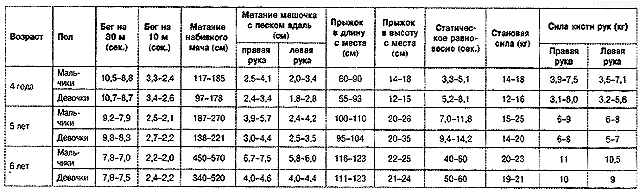 * Расстояние и время пробега дистанции на выносливость колеблются у детей в больших пределах, поэтому в таблице они не приводятся.Для подготовки воспитанников к выполнению нормативов ВФСК ГТО, необходимо дополнить содержание образовательной области «Физическое развитие» упражнениями, направленными на формирование движений, включенный в перечень ГТО (в соответствии с приложением 1 к  Положению о ВФСК ГТО «Горжусь тобой, Отечество!», к которым ранее не предъявлялось обязательных требований в нормативной и методической  документации регламентирующей реализацию образовательной области «Физическое развитие».  А именно:Скоростные  упражнения1. Смешанное передвижение на 1 км.2. Прыжок в длину с места толчком двумя ногами.3. Бег на лыжах на 1 км или на 2 км или кросс на 1 км по пересеченной местности.Скоростно-силовые упражнения:1.Подтягивание из виса лежа на низкой перекладине и из виса на высокой перекладине.2.Сгибание и разгибание рук в упоре лежа на полу.3.Метание теннисного мяча в цель.4. Наклон вперед из положения стоя с прямыми ногами на полу (достать пол).Приложение № 1к  Положению о Всероссийском физкультурно-спортивном комплексе                                                                                     «Горжусь тобой, Отечество (ГТО)»1 ступень - Нормы ГТО для школьников 6-8 лет		В связи с этим, необходимо придерживаться рекомендаций к организации недельного двигательного режима в период дошкольного детства.Рекомендации к недельному двигательному режиму(не менее 8 часов)2.2.2. Описание вариативных форм, способов, методов и средств реализации программыВажная роль в развитии  познавательных действий и познавательного интереса дошкольников к родному краю, к городу в котором он живет, к объектам природы, окружающих его и составляющих единое экологическое пространство для всего живого принадлежит не только педагогу, но и родителям. Взрослым необходимо вместе с ребенком обсуждать доступные для его понимания события, происходящие в городе крае, поддерживать интерес ребенка к историческим событиям, открытиям в технике, жизни армии и флота, особенностям традиций разных народов, знакомить с разнообразием природного мира родного края.Реализация содержания парциальных программ в области познавательного развития детей дошкольного возраста: О. В. Толстикова «Мы живем на Урале» и О. А. Воронкевич «Добро пожаловать в экологию" направлены на формирование и развитие у ребенка разных интересов, отвечающих его потребностям, предоставляет возможность свободного выбора форм деятельности, способствует накоплению опыта социального взаимодействия со взрослыми и сверстниками с целью воспитания уважения к своему дому, к родной земле, малой Родине; приобщению ребёнка к национально- культурному наследию: образцам национального местного фольклора, народным художественным промыслам, национально – культурным традициям, произведениям Уральских писателей и поэтов, композиторов, художников, исполнителей, спортсменов, знаменитых людей Нижнего Тагила; ознакомлению и следованию традициям и обычаям предков; воспитанию толерантного отношения к людям других национальностей и вероисповедования.Средства, педагогические методы, формы работы с детьми в реализации образовательных областей в рамках программы «Мы живем на Урале»Средства, педагогические методы, формы работы с детьми в реализации образовательных областей в рамках парциальной программы «Добро пожаловать в экологию»Парциальные программы «Мы живем на Урале» и «Добро пожаловать в экологию» ориентированы в том числе и на патриотическое воспитание детей дошкольного возраста, поскольку формируют чувство принадлежности к малой Родине, стране, окружающему миру. В связи с этим можно выделить ориентиры в контексте основных направлений  патриотического воспитания. Компоненты духовно-нравственного и патриотического воспитания детей на примере истории, быта и культуры малой родины -  города Н.Тагила активно включаются во все виды деятельности с детьми и взрослыми:-в непосредственно образовательную деятельность;-в совместную деятельность педагога с детьми по всем основным направлениям развития ребёнка;-в самостоятельную деятельность детей;-в совместную деятельность с родителями воспитанников;-в работу с соцВыбранные парциальные программы ориентированы  на создание условий для эффективной реализации познавательно-исследовательской деятельности, которая наиболее оптимально проявляется при введении в образовательно-воспитательный процесс технологий «Метод проектов», «Технологий исследовательской деятельности».	Таким образом, помимо форм, средств, методов,  предусмотренных программ содержанием педагогическим коллективов МАДОУ № 160 активно используются современные педагогические технологии. В их число входят актуальные проекты, разработанные творческими группами специалистов Управления образования города Нижний Тагил и методической службой МАДОУ детский сад «Детство» комбинированного вида: городской проект ранней профориентации «Лаборатория профессий. Дошкольник» - «Чудо завод на Вагонке живет!», «Интеграция образовательных областей через технологию лего-конструирования».Реализация работы по проекту «Чудо завод на Вагонке живет!» в основной образовательной программе МАДОУ «Детство» детский сад № 160 , в части формируемой участниками образовательных отношений во всех образовательных областяхФизическое развитие   Примерные темы: «Способы укрепления и обеспечения физического здоровья людей, занятых на производстве»,«Спортивные события в жизни УВЗ», «Знаменитые спортсмены, занятые на производстве»,«Спортивные команды завода»;   Формы работы:  спортивные игры; спортивные эстафеты совместно с   представителями УВЗ; спортивные мероприятия на стадионе УВЗ;  целевые прогулки и т.д.;Социально-коммуникативное развитие        Примерные темы: «Мой родной город», «Жизнь горожан», «Профессии» и т.д.    Формы работы: иллюстративный материал, фотографии; рисование, конструирование,  рассказывание историй о жизни города и знаменитых людях; использование плоскостного и объемного моделирования; проектная семейная деятельность; игры-путешествия, экскурсии по плану сотрудничества и т.д.);Познавательное развитие.Примерные темы: «Историческая справка», «Горнозаводской Урал», «Природные богатства, используемые на производстве»;Формы работы: путешествие по «реке времени», путешествие по карте, метод детско-родительских проектов, выставки и т.д.;Речевое развитие                                       Примерные темы: «Профессиональные термины», «Правила уважительного отношения к профессии человека»;   Формы работы: обсуждение специально созданных ситуаций; участие детей, родителей, педагогов в социально значимых событиях предприятия; создание мини-музеев;создание альбомов и т.д.;Художественно-эстетическое развитие.   Примерные темы: «Отражение рабочих профессий», «Творческие личности», «Бытовая жизнь» и т. д.   Формы работы: экскурсии;гостевые дни; совместные праздники и т.д.   Формы реализации проекта: совместная деятельность взрослых и детей, самостоятельная деятельность детей, развлечения, праздники, экскурсии.Педагогические технологии, используемые в реализации проекта: Игровые педагогические технологии;Технология «Метод проектов» (Дж.Килпатрик, Дьюри);Технология самостоятельной исследовательской деятельности (Н. А. Короткова);Технология решения изобретательских задач (Г. С. Альтшуллер).План реализации проекта:Реализация работы по проекту «Интеграция образовательных областей через технологию лего-конструирования» в основной образовательной программе МАДОУ «Детство» детский сад № 160 , в части формируемой участниками образовательных отношений во всех образовательных областяхI этап.Ценностно-ориентированный этап.Изучение материалов на сайте НТФ ИРО по созданию  межокружного проекта «Инженерная галактика». Анализ предметно-пространственной среды дошкольных учреждений, наличие необходимого оборудования.Введение педагогов, дошкольников и родителей в Леготехнологию, через создание проблемных ситуаций.Разработка комплексно-тематического планирования по интеграции образовательных областей через использование Лего-технологии.II этап.Конструктивный этап.Проведение обучающих семинаров для педагогов.Повышение квалификации педагогов при поддержке НТФ ИРО.Проведение мастер-классов для родителей по применению Лего-технологии.Анализ и обработка научно-методических пособий по Легоконструированию.III этап.Практический этап.Разработка методических рекомендаций по организации работы с детьми и родителями.Перспективное планирование по Легоконструированию.Совместная деятельность педагогов и детей.Создание в детских садах МАДОУ «Детство» - Лего-студийРазрабока технологических карт для Лего-конструирования.Разработка цикла конструктов по использованию Лего-технологии в различных образовательных областях.Использование Лего построек в сюжетно-ролевых играх.Самостоятельное конструирование по замыслу, схемам, чертежам.Конструирование по сказкам, использование в театрализованной деятельности и т.д.IV  этап.Презентационный этап.Проведение презентационных мероприятий, Лего выставки, обмен опытом между детскими садами объединения, по различным номинациям.Проведение городских и окружных  семинаров по обмену опытом в работе с ЛЕГО.Форсайт сессии для родителей в рамках межокружного проекта «Инженерная галактика»VI этап.Оценочно-рефлексивный.Оценка деятельности по педагогической эффективности проекта.Анкетирование родителей, увеличение процента детей, увлеченных конструированием, увеличение процента одаренных детей.Интеграция образовательных областей через Лего-конструированиеСроки и этапы реализации проектаИспользование педагогических технологий в реализации образовательной области «Познавательное развитие» в части формируемой участниками образовательных отношений в МАДОУ № 160Средства, педагогические методы, формы работы с детьми в реализации образовательных областей в рамках парциальной программы «Здоровый ребенок» М.Д.МаханеваФормы, средства и методы:Гигиенические факторы:рациональное питание;режим;гигиена одежды и помещения;Закаливание:в повседневной жизни;специальные меры закаливания;Физические упражнения:спортивные игры;физкультурные занятия;утренняя гимнастика;подвижные игры;спортивные праздники и развлечения	 Для эффективной реализации  основной цели образовательной области «Физическое развитие», в рамках организации деятельности направленной на формирование здорового образа жизни и сохранение здоровья воспитанников  широко используются здоровьесберегающие технологии, которые обеспечивают психологическую безопасность воспитанников и учитывают оздоровительную направленность образовательно-воспитательного процесса.Средства, педагогические методы, формы работы с детьми в реализации образовательных областей в рамках парциальной программы  «Ладушки» И.М.Каплунова, И.А.НовоскольцеваМетоды:Наглядный: сопровождение музыкального ряда изобразительным, показ движений;Словесный: беседы о различных музыкальных жанрах;Словесно-слуховой: пение;Словесно-слуховой: пение;Слуховой: слушание музыки;Игровой: музыкальные игры;Практический: разучивание песен, танцев, воспроизведение мелодий.Формы:Музыкальные занятия: музыкальная деятельность;Праздники и развлечения: совместная деятельность детей и взрослых;Музыка на других занятиях: творческие занятия, развитие слуха и голоса,  упражнения  в освоении танцевальных движений, обучение игре на детских музыкальных инструментах;Индивидуальные музыкальные занятия: театрализованные музыкальные игры, музыкально-дидактические игры, игры с пением, ритмические игры;Комплексные, тематические, традиционные: театрализованная деятельность, оркестры, ансамбли;Игровая музыкальная деятельность.	Таким образом, музыкальное развитие реализуется в МАДОУ № 160 с использованием разнообразного арсенала форм и подходов, ориентированных на развития гармонической и творческой личности ребенка средствами музыкального искусства и музыкально-художественной деятельности.              Средства, педагогические методы, формы работы с детьми в реализации образовательных областей в рамках парциальной программы «Приглашение к творчеству» Н.В.ДубровскаяФормы, средства и методы:Широкое использование иллюстративного материала и музейных коллекций;Работа по сравнительному анализу произведений различных видов искусства (живопись, графика, музыка, поэзия);Игры – занятия, развивающие абстрактное мышление;Использование методических пособий;Дидактические игры;Художественные произведения детей для создания тематических выставок;Наблюдение;Рассматривание эстетически привлекательных объектов природы;Игра;Игровое упражнение;Проблемная ситуация;Обсуждение (произведений искусства, средств выразительности и др.)Создание коллекций.Для развития творческих способностей  используются  нетрадиционные техники рисования, экспериментирование различных художественных материалов, дидактические игры, силуэтное изображение, физминутки, пальчиковая гимнастика, рассматривание иллюстраций, наглядные пособия, использование художественного слова и т. п.В программе используются различные методы и приемы: одномоментности (обеспечивает самостоятельный творческий поиск детьми средствами выразительности):метод обследования, наглядности (рассматривание иллюстраций, альбомов, открыток, таблиц, видеофильмов и др. наглядных пособий);словесный (беседа, использование художественного слова, указания, пояснения); практический (самостоятельное выполнение детьми рисунков в нетрадиционной технике, использование различных инструментов и материалов для изображения);эвристический(развитие находчивости и активности);частично-поисковый; проблемно-мотивационный (стимулирует активность детей за счет включения проблемной ситуации в ход занятия); метод «подмастерья» (взаимодействие педагога и ребёнка в едином творческом процессе);сотворчество; мотивационный (убеждение, поощрение); жест руки. В процессе работы обеспечивается интеграция всех образовательных областей:Познание развитие: игры по художественному творчеству, игры-моделирование композиций.Речевое развитие: стихи и рассказы о природе.Социально-коммуникативное развитие: решение проблемных ситуаций, воспитание дружеских взаимоотношений; развитие умения поддерживать беседу, обобщать, делать выводы, высказывать свою точку зрения; воспитание желания участвовать в совместной трудовой деятельностиФизическое развитие: физкультминутки, пальчиковые гимнастики.Художественно-эстетическое развитие: прослушивание музыкальных произведений.Методы работы:Индивидуальный.Групповой.Наглядный.Формы работы:Игры.Беседы, работа с наглядным материалом.Практические упражнения для отработки необходимых навыков.Чтение и заучивание художественной литературы.Рассматривание репродукций картин.2.2.3. Особенности образовательной деятельности разных видов и культурных практик	Помимо образовательной деятельности, осуществляемой педагога в ходе режимных моментов, образовательной деятельности в утренний отрезок времени, во время прогулки в течение дня  активно используются разнообразные культурные практики,  ориентированные на проявление детьми самостоятельности и творчества в разных видах деятельности. В культурных практиках воспитателем создается атмосфера свободы выбора, творческого обмена и самовыражения, сотрудничества взрослого и детей. Организация культурных практик носит преимущественно подгрупповой характер.Основной формой передачи эмоционально-личностного, нравственного опыта от взрослого участника образовательных отношений к ребенку является процесс общения.  Одной их наиболее применяемых культурных практик является ситуации общения воспитателя с детьм , беседы и разговоры по интересам, инициируемые как педагогом, так и предлагаемые маленькими воспитанниками.Для обеспечения  познания ребенком окружающего мира через ведущую  деятельность в дошкольном возрасте необходимо создавать условия для индивидуальных и самостоятельных игр детей, используя весь арсенал игровой деятельности (сюжетно-ролевая игра, режиссерская игра, игра-драматизация).  Важно научить детей играть эффективно, с целью познания, поэтому совместная игра педагога и детей  - это еще одна из  неотъемлемых культурных практик в детском саду. Игровая деятельность расширяется использованием театрализованных игр, которые используются в объединении детей в рамках театрального кружка, где воспитанники становятся маленькими артистами.Потребность детей дошкольного возраста в движении велика. Использование разнообразных подвижных игр в сочетании с элементами здоровбьесберегающих технологий в рамках  регулярных физкультурно-оздоровительных досугов обеспечивает двигательную активность и преобразование негативных эмоциональных состояний. 	Включение в образовательный процесс активных способов обучения и воспитания позволяет эффективно перерабатывать и накапливать не только свой личностный опыт, но и опыт других людей. Объединение детей в тренинговые группы различной направленности  - социально-личностной, интеллектуальной, игровой помогает педагогам и психологу ДОО организовать познавательно-исследовательскую деятельность детей дошкольного возраста  в области человеческих отношений, эмоций, поведенческих реакций, психических процессов и состояний.	Поддержание познавательного интереса и познавательных действий невозможно без исследования объектов живой и неживой природы. Создание условий для самостоятельной опытно-экспериментальной деятельности экологической направленности, через размещение в уголке экспериментирования необходимых материалов, схем, дневников наблюдений, позволяющих обобщать и включать рефлексивную деятельность по результатам наблюдений в природе.Поддержание творческой активности детей в области художественно-эстетического развития эффективно с использованием такой формы  художественно-творческой деятельности детей как музыкально-литературная гостиная, предполагающая организацию восприятия музыкальных и литературных произведений, творческую деятельность детей и свободное общение воспитателя и детей  под руководством музыкального руководителя на литературном и музыкальном материале.	В  этом направлении незаменимы занятия в Изо-студии и Лего-мастреской, где в рамках отработки практических умений и навыков на материале декоративно-прикладного творчества, экспериментирования с различными материалами, конструирования дети получают   возможность увидеть  реальный результат своей творческой деятельности. Оформление выставки, вернисажа, анализ  своих чувств, мыслей, взглядов, преобразованных в практической деятельности,  несомненно,  обогащают личностный опыт детей. 2.2.4. Способы и направления поддержки детской инициативыПриоритетной сферой проявления детской инициативы является самостоятельная исследовательская деятельность с предметами, материалами, веществами, обогащение собственного сенсорного опыта восприятия окружающего мира, обогащение активного словаря. Для поддержки детской инициативы необходимо:предоставлять детям самостоятельность во всем, что не представляет опасности для жизни и здоровья, помогая им реализовывать собственные замыслы;отмечать и приветствовать даже минимальные успехи детей;формировать у детей привычку самостоятельно находить для себя интересные занятия; приучать свободно пользоваться игрушками и пособиями; знакомить детей с группой, другими помещениями и сотрудниками детского сада, территорией прогулочных участков с целью повышения самостоятельности;поддерживать интерес ребенка к тому, что он рассматривает и наблюдает в разные режимные моменты;способствовать стремлению научиться делать что-то и поддерживать радостное ощущение возрастающей умелости;в ходе занятий и в повседневной жизни терпимо относиться к затруднениям ребенка, позволять ему действовать в своем темпе;не критиковать результаты деятельности детей, а также их самих. Ограничить критику исключительно результатами продуктивной деятельности, используя в качестве субъекта критики игровые персонажи (детей критикует игрушка, а не педагог);уважать и ценить каждого ребенка независимо от его достижений, достоинств и недостатков;создавать в группе положительный психологический микроклимат, в равной мере проявляя любовь и заботу ко всем детям: выражать радость при встрече, использовать ласку и теплое слово для выражения своего отношения к ребенку, проявлять деликатность и тактичность;всегда предоставлять детям возможности для реализации их замысла в творческой продуктивной деятельности.способствовать стремлению детей делать собственные умозаключения, относиться к таким попыткам внимательно, с уважением;обеспечивать для детей возможности осуществления их желания переодеваться и наряжаться, примеривать на себя разные роли. Иметь в группе набор атрибутов  и элементов костюмов для переодевания, а также технические средства, обеспечивающие стремление детей петь и двигаться под музыку;создавать условия, обеспечивающие детям возможность строить дом, укрытия для сюжетных игр;при необходимости осуждать негативный поступок, действие ребенка, но не допускать критики его личности, его качеств. Негативные оценки давать только поступкам ребенка и только с глазу на глаз, а не перед всей группой;обязательно участвовать в играх детей по их приглашению (или при их добровольном согласии) в качестве партнера, равноправного участника, но не руководителя игры;привлекать детей к украшению группы к праздникам, обсуждая разные возможности и предложения;создавать в группе положительный психологический микроклимат, в равной мере проявляя любовь и заботу ко всем детям: выражать радость при встрече, использовать ласку и теплое слово для выражения своего отношения к ребенку;уважать индивидуальные вкусы и привычку детей;устраивать выставки и красиво оформлять постоянную экспозицию работ.Инициативность:Активность в начинании запускать новые дела.Активность продвижения начинания.Активность вовлечения в начинание и продвижение начинание окружающих людей.Активное сотрудничество с организациями дополнительного образования позволило повысить социализацию воспитанников, развить их творческие и интеллектуальные способности. Знакомясь с социумом микрорайона и города, ребята получают множество разнообразных впечатлений и сведений, необходимых в их повседневной жизни, учатся любить свой район, город, свою малую родину.	К основным направлениям поддержки детской инициативы в детском саду № 160 можно отнести постоянные и временные компоненты детской субкультуры, которые одновременно являются и средствами развития, и атрибутами пространства,   помогающие дошкольникам глубже познать и раскрыть свои возможности и возможности сверстников, освоить социальные роли и взаимоотношения, партнерство, уяснить ценности окружающего мира и адаптироваться в социально  мире.  1. Персональные выставки детского творчества – именные недели, в рамках которых презентуются реализованные творческие замыслы, собранные  в отдельную  экспозицию. (Настина неделька»)2. Демонстрации личных коллекций, оформляемых по самостоятельной инициативе воспитанников («Колокольчики», «Сувениры со всего мира», «Лего – человечки», «Чудо-пони»…)3. Участие в проектной деятельности, публичное представление и защита результатов поиско-исследовательской или творческой деятельности («Династия Танкостоителей», «Юрий Гагарин – первый космонавт!», «Путешествие на поезде», «Экспо-центр под открытым небом», «Нано-космос», «Олимпийский Сочи»…)4. Творческие вернисажи в Изо-студии или холлах детского сада, в рамках тематического планирования образовательной деятельности: «Осенняя пора – очей очарованье», «Веселый снеговик», «Равнение на папу», «Наши мамы самые красивые»,  «Звезда Героя»…5. Конкурсы чтецов – проявление желания продемонстрировать декламаторские и  ораторские способности участникам образовательных отношений  («Слово о самом главном», «Есенинские чтения», «Дети о Победе»…)6. «Эмоциональный экран», который является индикатором внутреннего мира ребенка, учит его осознавать свое состояние, анализировать чувства других.7. «Коробочка плохого настроения»,  позволяющая ребенку справиться с отрицательными эмоциями.8. «Стульчик доброты», стимулирующий    потребности    совершать  добрые  поступки, формирование  позитивного  образа  своего  «я».9.Сундучок  «Необычных вещей»,  направленный на расширение познания окружающего мира, объединение группы детей в процессе фантазирования, творческого воображения.10. «Послание родителям» или «Звездочки успеха», поддерживающие открытость образовательного процесса, налаживания взаимодействия между участниками образовательного процесса, мониторинг достижений и успехов ребенка, создание для него ситуации благополучия.11. «Личные блокноты», обучающие воспитанникам основам рефлексивного поведения, адекватного оценивания себя в межличностной системе отношений13.Презентация портфолио ребенка -  личных достижений в разнообразных видах деятельности, его успехов на протяжении пребывания в детском саду. 14.«Семейное древо»,  способствующее  поддержанию связи ребенка с домом и позитивному эмоциональному настрою в течение дня.15.  «Уголки уединения» - это место, где ребёнок может успокоиться,  расслабиться, поиграть с любимой игрушкой, рассмотреть фотографии,  книги, «позвонить» маме или просто помечтать.2.2.5.Особенности взаимодействия педагогического коллектива с семьями воспитанниковСемьи вовлекаются в единое образовательное и оздоровительное пространство детского сада через целесообразное использование традиционных и инновационных форм работы с родителями в оптимальном их сочетании.Образовательная область «Физическое развитие»:Объяснять родителям, как образ жизни семьи воздействует на здоровье
ребенка.Информировать родителей о факторах, влияющих на физическое здоровье ребенка (спокойное общение, питание, закаливание, движения). Рассказывать о действии негативных факторов (переохлаждение, перегревание, перекармливание и др.), наносящих непоправимый вред здоровью малыша. Помогать родителям сохранять и укреплять физическое и психическое здоровье ребенка.Ориентировать родителей на совместное с ребенком чтение литературы, посвященной сохранению и укреплению здоровья, просмотр соответствующих художественных и мультипликационных фильмов.Знакомить родителей с оздоровительными мероприятиями, проводимыми в детском саду. Разъяснять важность посещения детьми секций, студий, ориентированных на оздоровление дошкольников. Совместно с родителями и при участии медико-психологической службы детского сада создавать индивидуальные программы оздоровления детей и поддерживать семью в их реализации.Разъяснять родителям (через оформление соответствующего раздела в «уголке для родителей», на родительских собраниях, в личных беседах, рекомендуя соответствующую литературу) необходимость создания в семье предпосылок для полноценного физического развития ребенка.Ориентировать родителей на формирование у ребенка положительного отношения к физкультуре и спорту; привычки выполнять ежедневно утреннюю гимнастику (это лучше всего делать на личном примере или через совместную утреннюю зарядку); стимулирование двигательной активности ребенка совместными спортивными занятиями (лыжи, коньки, фитнес), совместными подвижными играми, длительными прогулками в парк или лес; создание дома спортивного уголка; покупка ребенку спортивного инвентаря (мячик, скакалка, лыжи, коньки, велосипед, самокат и т.д.); совместное чтение литературы, посвященной спорту; просмотр соответствующих художественных и мультипликационных фильмов.Информировать родителей об актуальных задачах физического воспитания детей на разных возрастных этапах их развития, а также о возможностях детского сада в решении данных задач.Знакомить с лучшим опытом физического воспитания дошкольников в семье и детском саду, демонстрирующим средства, формы и методы развития важных физических качеств, воспитания потребности в двигательной  деятельности.Создавать в детском саду условия для совместных с родителями занятий физической культурой и спортом, открывая разнообразные секции и клубы (любителей туризма, плавания и пр.). Привлекать родителей к участию в совместных с детьми физкультурных праздниках и других мероприятиях, организуемых в детском саду (а также районе, городе).Образовательная область «Социально - коммуникативное развитие»Показывать родителям значение развития экологического сознания как условия всеобщей выживаемости природы, семьи, отельного человека, всего человечества.Знакомить родителей с опасными для здоровья ребенка ситуациями, возникающими дома, на даче, на дороге, в лесу, у водоема, и способами поведения в них. Направлять внимание родителей на развитие у детей способности видеть, осознавать и избегать опасности,Информировать родителей о необходимости создания благоприятных и безопасных условий пребывания детей на улице (соблюдать технику безопасности во время игр и развлечений на каруселях, на качелях, на горке, в песочнице, во время катания на велосипеде, во время отдыха у водоема и т.д.).     Рассказывать о необходимости создания безопасных условий пребывания детей дома (не держать в доступных для них местах лекарства, предметы бытовой химии, электрические приборы; содержать в порядке электрические розетки; не оставлять детей без присмотра в комнате, где открыты окна и балконы и т.д.). Информировать родителей о том, что должны делать дети в случае непредвиденной ситуации (звать на помощь взрослых; называть свои фамилию и имя; при необходимости – фамилию, имя и отчество родителей, адрес и телефон; при необходимости звонить по телефонам экстренной помощи – «01», «02» и «03» и т. д.).Привлекать родителей к активному отдыху с детьми, расширяющему границы жизни дошкольников и формирующему навыки безопасного поведения во время отдыха.  Помогать родителям планировать выходные дни с детьми, обдумывая проблемные ситуации, стимулирующие формирование моделей позитивного поведения в разных жизненных ситуациях.Подчеркивать роль взрослого в формировании поведения ребенка. Побуждать родителей на личном примере демонстрировать детям соблюдение правил безопасного поведения на дорогах, бережное отношение к приводе и т.д. Ориентировать родителей на совместное с ребенком чтение литературы, посвященной сохранению и укреплению здоровья, просмотр соответствующих художественных и мультипликационных фильмов.Знакомить родителей с формами работы дошкольного учреждения по проблеме безопасности детей дошкольного возраста.Знакомить родителей с достижениями и трудностями общественного воспитания в детском саду.Показывать родителям значение матери, отца, а также дедушек и бабушек, воспитателей, детей (сверстников, младших и старших детей) в развитии взаимодействия ребенка с социумом, понимания социальных норм поведения. Подчеркивать ценность каждого ребенка для общества вне зависимости от его индивидуальных особенностей и этнической принадлежности.Заинтересовывать родителей в развитии игровой деятельности детей, обеспечивающей успешную социализацию, усвоение тендерного поведения.Помогать, родителям осознавать негативные последствия деструктивного общения в семье, исключающего родных для ребенка людей из контекста развития. Создавать у родителей мотивацию к сохранению семейных традиций и зарождению новых.Поддерживать семью в выстраивании взаимодействия ребенка с незнакомыми взрослыми и детьми в детском саду (например, на этапе освоения новой предметно-развивающей среды детского сада, группы — при поступлении в детский сад, переходе в новую группу, смене воспитателей и других ситуациях), вне его (например, входе проектной деятельности).Привлекать родителей к составлению соглашения о сотрудничестве, программы и плана взаимодействия семьи и детского сада в воспитании детей. Сопровождать и поддерживать семью в реализации воспитательных воздействий.Изучать традиции трудового воспитания, сложившиеся и развивающиеся в семьях воспитанников.Знакомить родителей с возможностями трудового воспитания в семье и детском саду; показывать необходимость навыков самообслуживания, помощи взрослым, наличия у ребенка домашних обязанностей. Знакомить с лучшим опытом семейного трудового воспитания посредством выставок, мастер-классов и других форм взаимодействия.Побуждать близких взрослых знакомить детей с домашним и профессиональным трудом, показывать его результаты, обращать внимание на отношение членов семьи к труду. Развивать у родителей интерес к совместным с детьми проектам по изучению трудовых традиций, сложившихся в семье, а также родном городе (селе).Привлекать внимание родителей к различным формам совместной с детьми трудовой деятельности в детском саду и дома, способствующей формированию взаимодействия взрослых с детьми, возникновению чувства единения, радости, гордости за результаты общего труда.Ориентировать родителей на совместное с ребенком чтение литературы, посвященной различным профессиям, труду, просмотр соответствующих художественных и мультипликационных фильмов.Проводить совместные с родителями конкурсы, акции по благоустройству и озеленению территории детского сада, ориентируясь на потребности и возможности детей и научно-обоснованные принципы и нормативы.Образовательная область «Познавательное развитие»Обращать внимание родителей на возможности интеллектуально развития ребенка в семье и детском саду.Ориентировать родителей на развитие у ребенка потребности к познанию, общению со взрослыми и сверстниками. Обращать их внимание на ценность детских вопросов. Побуждать находить на них ответы посредством совместных с ребенком наблюдений, экспериментов, размышлений, чтения художественной и познавательной литературы, просмотра художественных, документальных видеофильмов.Показывать пользу прогулок и экскурсий для получения разнообразных  впечатлений, вызывающих положительные эмоции и ощущения (зрительные, слуховые, тактильные и др.). Совместно с родителями планировать, а также предлагать готовые маршруты выходного дня к историческим, памятным местам, местам отдыха горожан (сельчан).Привлекать родителей к совместной с детьми исследовательской, проектной и продуктивной деятельности в детском саду и дома, способствующей возникновению познавательной активности. Проводить совместные с семьей конкурсы, игры-викторины.Образовательная область «Речевое развитие»Изучать особенности общения взрослых с детьми в семье. Обращать внимание родителей на возможности развития коммуникативной сферы ребенка в семье и детском саду.Рекомендовать родителям использовать каждую возможность для общения с ребенком, поводом для которого могут стать любые события и связанные с ними эмоциональные состояния, достижения и трудности ребенка в развитии взаимодействия с миром и др.Показывать родителям ценность диалогического общения с ребенком, открывающего возможность для познания окружающего мира, обмена информацией и эмоциями. Развивать у родителей навыки общения, используя семейные ассамблеи, коммуникативные тренинги и другие формы взаимодействия. Показывать значение доброго, теплого общения с ребенком, не допускающего грубости; демонстрировать ценность и уместность как делового, так и эмоционального общения. Побуждать родителей помогать ребенку устанавливать взаимоотношения со сверстниками, младшими детьми; подсказывать, как легче решить конфликтную (спорную) ситуацию..Привлекать родителей к разнообразному по содержанию и формам сотрудничеству (участию в деятельности семейных и родительских клубов, ведению семейных календарей, подготовке концертных номеров (родители - ребенок) для родительских собраний, досугов детей), способствующему развитию свободного общения взрослых с детьми в соответствии с познавательными потребностями дошкольников. 	Показывать родителям ценность домашнего чтения, выступающего способом развития пассивного и активного словаря ребенка, словесного творчества.Рекомендовать родителям произведения, определяющие круг семейного чтения в соответствии с возрастными и индивидуальными особенностями ребенка. Показывать методы и приемы ознакомления ребенка с художественной литературой.Обращать внимание родителей на возможность развития интереса ребенка в ходе ознакомления с художественной литературой при организации семейных театров, вовлечения его в игровую деятельность, рисование. Ориентировать родителей в выборе художественных и мультипликационных фильмов, направленных на развитие художественного вкуса ребенка.Совместно с родителями проводить конкурсы, литературные гостиные и викторины, театральные мастерские, встречи с писателями, поэтами, работниками детской библиотеки, направленные на активное познание детьми литературного наследия. Поддерживать контакты семьи с детской библиотекой.Привлекать родителей к проектной деятельности (особенно на стадии оформления альбомов, газет, журналов, книг, проиллюстрированных вместе с детьми). Побуждать поддерживать детское сочинительство.Образовательная область «Художественное - эстетическое развитие»На примере лучших образцов семейного воспитания показывать родителям актуальность развития интереса к эстетической стороне окружающей действительности, раннего развития творческих способностей детей. Знакомить с возможностями детского сада, а также близлежащих учреждений дополнительного образования и культуры в художественном воспитании детей.Поддерживать стремление родителей развивать художественную деятельность детей в детском саду и дома; организовывать выставки семейного художественного творчества, выделяя творческие достижения взрослых и детей.Привлекать родителей к активным формам совместной с детьми деятельности, способствующим возникновению творческого вдохновения: занятиям в художественных студиях и мастерских (рисунка, живописи, скульптуры и пр.), творческим проектам, экскурсиям и прогулкам. Ориентировать родителей на совместное рассматривание зданий, декоративно-архитектурных элементов, привлекших внимание ребенка на прогулках и экскурсиях; показывать ценность общения по поводу увиденного и др.Организовывать семейные посещения музея изобразительных искусств, выставочных залов, детской художественной галереи, мастерских художников и скульпторов.Знакомить родителей с возможностями детского сада, а также близлежащих учреждений дополнительного образования и культуры в музыкальном воспитании детей.Раскрывать возможности музыки как средства благоприятного "воздействия на психическое здоровье ребенка. На примере лучших образцов семейного воспитания показывать родителям влияние семейного досуга (праздников, концертов, домашнего музицирования и др.) на развитие личности ребенка, детско-родительских отношенийПривлекать родителей к разнообразным формам совместной музыкально-художественной деятельности с детьми в детском саду, способствующим возникновению ярких эмоций, творческого вдохновения, развитию общения (семейные праздники, концерты, занятия в театральной и вокальной студиях). Организовывать в детском саду встречи родителей и детей с музыкантами и композиторами, фестивали, музыкально-литературные вечера.Информировать родителей о концертах профессиональных и самодеятельных коллективов, проходящих в учреждениях дополнительного образования и культуры.Совместно с родителями планировать, а также предлагать готовые маршруты выходного дня в концертные залы, музыкальные театры, музеи музыкальных инструментов и пр.     Благодаря разностороннему взаимодействию ДОУ с родителями своих воспитанников повышается качество образовательного процесса и происходит сближение всех участников образовательного процесса, развивается творческий потенциал детей и нереализованный потенциал взрослых.Основные направления взаимодействия педагогов с семьёй в МАДОУ № 160Раздел III.ОрганизационныйОбязательная часть  3.1.1. Описание материально-технического обеспечения программыI. Требования, определяемые в соответствии с санитарно-эпидемиологическими правилами и нормативами: Здание МАДОУ № 160 – отдельно стоящее двухэтажное здание, площадью 881 м2 , построенное в 1965 году по типовому проекту. Вместимость –  110 детей. Рассчитано на 6 групповых ячеек. Здание размещено на внутриквартальной территории жилого микрорайона.      Территория по периметру ограждена забором и полосой зеленых насаждений. Зона игровой территории включает в себя: - групповые площадки - индивидуальные для каждой группы с соблюдением принципа групповой изоляции; -  физкультурную площадка; - спортивно-игровую площадку; - зону свободной деятельности; - огород; - автодром.      Вся территория оформлена по принципу развития сенсорного восприятия дошкольников, включающего в себя отдельные модули, влияющие на развитие сенсорных способностей ребенка: - созерцательный; - осязательный; - исследовательский; - обонятельный; - театрально-игровой; - двигательный.      Здание оборудовано системами холодного и горячего водоснабжения, канализации, центрального отопления и вентиляции в соответствии с требованиями, предъявляемыми к отоплению, вентиляции и кондиционированию воздуха в общественных зданиях и сооружениях.      Каждая групповая ячейка снабжена источником резервного горячего водоснабжения, которые эксплуатируются в отсутствие централизованного горячего водоснабжения в период профилактических работ в котельных и на инженерных сетях централизованного горячего водоснабжения.      Каждая групповая ячейка имеет несколько помещений, соответствующих требованиям санитарных норм: раздевальная (для приема детей и хранения верхней одежды), площадью не менее 18 кв. м; групповая (для проведения игр, занятий и приема пищи), площадью из расчета не менее 2,5 кв. м на 1 ребенка в ясельных группах, не менее 2,0 кв. м на 1 ребенка в дошкольных группах спальня, площадью из расчета не менее 1,8 кв. м на 1 ребенка в ясельных группах, не менее 2,0 кв. м на 1 ребенка в дошкольных группах; буфетная (для подготовки готовых блюд к раздаче и мытья столовой посуды), площадью не менее 3,0 кв. м; туалетная (совмещенная с умывальной) площадью не менее 16 кв. м для дошкольных групп и не менее 12 кв. м для ясельных групп. Все групповые ячейки обеспечены необходимой мебелью, играми и пособиями, соответствующими возрасту детей.      Для занятия физкультурой имеется зал площадью  48 кв. м,      Для музыкальной и театрализованной деятельности –  музыкальный зал площадью 75,8 кв. метров.    Кабинет учителя-логопеда;     Кабинет педагога-психолога; Кабинеты специалистов и залы имеют достаточный набор материалов и пособий для проведения развивающих занятий с детьми.        Оборудование помещений соответствует росту и возрасту детей, учтены гигиенические и педагогические требования. Функциональные размеры используемой детской мебели для сидения и столов (обеденных и учебных) соответствуют обязательным требованиям, установленным техническими регламентами и национальным стандартам.      Помещения имеют отделку, допускающую уборку влажным способом и дезинфекцию.     Все строительные и отделочные материалы безвредны для здоровья детей.     Уровни естественного и искусственного освещения соответствуют требованиям к естественному, искусственному и совмещенному освещению жилых и общественных зданий. Источники искусственного освещения обеспечивают достаточное равномерное освещение всех помещений. В помещениях используется преимущественно люминесцентное освещение с использованием ламп по спектру светоизлучения: белый, тепло-белый, естественно-белый.     Санитарное состояние здания подтверждено наличием заключения, подтверждающего его соответствие санитарным правилам, выданного РУ № 71 ФМБА России - органом, уполномоченным осуществлять государственный санитарно-эпидемиологический надзор.     Устройство, оборудование, содержание пищеблока соответствует санитарным правилам к организациям общественного питания, изготовлению и обороноспособности в них пищевых продуктов и продовольственного сырья. Пищеблок оборудован необходимым технологическим и холодильным оборудованием. Набор оборудования производственных, складских помещений соответствует санитарным правилам. Все технологическое и холодильное оборудование находится в рабочем состоянии. Пищевые продукты, поступающие в учреждение, имеют документы, подтверждающие их происхождение, качество и безопасность. При организации питания детей и составлении примерного двухнедельного меню учреждение руководствоваться рекомендуемым санитарными правилами среднесуточным набором продуктов питания, с учетом возраста детей и временем их пребывания в учреждении. Не допускается отклонение содержания основных пищевых веществ (белков, жиров и углеводов) и калорийности от расчетной суточной калорийности более 10%, микронутриентов 15%. II. Требования, определяемые в соответствии с правилами пожарной безопасности. При организации работы по пожарной безопасности в ДОУ основным нормативным документом является ППБ – 101 – 89 «Правила пожарной безопасности для общеобразовательных школ профессионально– технических училищ, школ интернатов, детских домов, дошкольных, внешкольных и других учебно – воспитательных учреждений». В соответствии с ними: - Территория детского учреждения постоянно содержится в чистоте. - Расстановка мебели и оборудования в помещениях не препятствует эвакуации людей и подходу к средствам пожаротушения. - В коридорах, вестибюлях, холлах, на лестничных клетках и дверях эвакуационных выходов имеются предписывающие и указательные знаки безопасности. - Эвакуационные проходы, выходы, коридоры, тамбуры и лестницы не загромождены какими-либо предметами и оборудованием. - Здание оборудовано средствами оповещения людей о пожаре. - Для отделки стен и потолков путей эвакуационных не используются горючие материалы; - Здание и помещения детского учреждения обеспечены первичными средствами пожаротушения в соответствии с нормативом. III. Оснащенность помещений для работы медицинского персонала в организации      Медицинское обеспечение воспитанников ДОУ осуществляется медицинским персоналом (по договору). В соответствии с требованиями СанПиН 2.4.1.3049-13 «Санитарно-эпидемиологические требования к устройству, содержанию и организации режима работы дошкольных образовательных учреждений» в ДОУ, предусмотрен медицинский блок, состоящий из медицинского и процедурного кабинета.  Медицинский блок размещен на первом этаже, оснащен необходимым оборудованием и инструментарием.3.1.2 Обеспеченность методическими материалами и средствами обучения и воспитанияСодержание образовательного процесса выстроено на основе следующих программных материалов: Примерная основная  образовательная программа  дошкольного образования (решение федерального учебно-методического объединения по общему образованию (протокол от 20 мая 2015 г. № 2/15), Детство: Примерная образовательная программа дошкольного образования / Т. И. Бабаева, А. Г. Гогоберидзе, О. В. Солнцева и др. — СПб.: ООО «ИЗДАТЕЛЬСТВО «ДЕТСТВО-ПРЕСС», 2014. Нищева Н.В. Программа коррекционно – развивающей работы в логопедической группе детского сада для детей с общим недоразвитием речи (с 4 до 7 лет), 2006г.Давай познакомимся! Тренинговое развитие и коррекция эмоционального мира дошкольников 3-6 лет. Пособие для практических работников детских садов/Автор-составитель И. А. Пазухина – Спб.: ДЕТСТВО-ПРЕСС, 2004При выборе технологий мы учитывали следующие факторы: соответствие их целей и задач образовательной программе ДОУ, современным региональным требованиям к деятельности дошкольного образовательного учреждения; возможность освоения педагогами ДОУ данных технологий; соответствие материального обеспечения дошкольного учреждения технологическим требованиям.      Для работы по образовательным областям в соответствии с ФГОС  ДО в  детском саду в полном объеме имеется программно-методическое обеспечение по общеразвивающему и коррекционному направлению.Общеразвивающее направлениеАвдеева Н.Н., Князева, Стеркина «Основы безопасности детей дошкольного возраста». Спб., «Детство-пресс», 2006г.Алешина Н.В. Ознакомление дошкольников с окружающим и социальной действительностью. -  М., 2004Аджи А. В. Конспекты интегрированных занятий в подготовительной группе детского сада. – Воронеж, 2005 .Алябьева Е. А. Итоговые дни по лексическим темам. – Москва,2006 Алябьева Е.А. Как научить ребенка запоминать стихи. – Москва, 2010Бабаева Т. И., Римашевская Л. С. Как развивать сотрудничество и взаимоотношения дошкольников в детском саду. Игровые ситуации, игры, этюды. — СПб.: ДЕТСТВО-ПРЕСС, 2012.Белоусова Л. Е. Удивительные истории. - СПб.: «ДЕТСТВО-ПРЕСС», 2002Белоусова Л.Е.Добрые досуги по произведениям детских писателей.- СПб.: «ДЕТСТВО-ПРЕСС», 2003. Бондаренко Т. М. Комплексные занятия в старшей группе детского сада: Практическое пособие для воспитателей и методистов ДОУ.- Воронеж: ТЦ « Учитель» , 2004Бондаренко Т. М. Комплексные занятия в младшей группе детского сада: Практическое пособие для воспитателей и методистов ДОУ.- Воронеж: ТЦ « Учитель» , 2004Бондаренко Т. М. Комплексные занятия в подготовительной группе детского сада: Практическое пособие для воспитателей и методистов ДОУ.- Воронеж: ТЦ « Учитель» , 2004Буре Р.С Когда обучение воспитывает: Методическое пособие. – СПб., «ДЕТСТВО-ПРЕСС», 2002.Волчкова В.Н., Степанова Н. В. Конспекты занятий в младшей  группе детского сада. Познавательное развитие. Учебно- методическое пособие для воспитателей и методистов ДОУ. – Воронеж: ТЦ « Учитель», 2004. Волчкова В.Н., Степанова Н. В. Конспекты занятий в старшей группе детского сада. Познавательное развитие.Учебно- методическое пособие для воспитателей и методистов ДОУ. – Воронеж: ТЦ « Учитель», 2004.В.Н.Волчкова, Степанова Н.В. Конспекты занятий в старшей группе детского сада. Математика. Учебно-методическое  пособие для воспитателей и методистов ДОУ.- Воронеж: ТЦ «Учитель», 2004.Волчкова В.Н., Степанова Н. В. Конспекты занятий в подготовительной  группе детского сада. Познавательное развитие.Учебно- методическое пособие для воспитателей и методистов ДОУ. – Воронеж: ТЦ « Учитель», 2004.Вострухина Т.Н., Кондрынинская Л.А. Знакомство с окружающим миром детей 3-5 лет. – М., 2013Васина Н.С. Бумажные цветы / Надежда Васина.- М.: Айрис – пресс, 2013.Вербенец А. М., Солнцева О. В., Сомкова О. Н. Планирование и организация образовательного процесса дошкольного учреждения по примерной основной общеобразовательной программе «Детство». Учебно-методическое пособие / Научн. Ред. А. Г. Гогоберидзе. — СПб.: ДЕТСТВО-ПРЕСС, 2013.Гаврилова Е.Г.. Истоки русской народной культуры в детском саду.  - Спб.: Изд. ДЕТСТВО-ПРЕСС, 2008г.Гайворонская Т. А., Деркунская В. А. Развитие эмпатии у старшихдошкольников в театрализованной деятельности. — М.: Педагогическое общество России, 2007.Галанов А.С. Психическое и физическое развитие ребенка от трех до пяти лет: Пособие для работников дошкольных образовательных учреждений и родителей.- М.: АРКТИ, 2002.Гриценко З.А. Пришли мне чтения доброго».- Москва «Просвещение», 2004.Губанова Н.Ф. Театрализованная деятельность дошкольников. -  М., 2007.Деркунская В. А. Проектная деятельность дошкольников. Учебно- методическое пособие. — СПб.: ДЕТСТВО-ПРЕСС, 2013.Деркунская В. А., Харчевникова А. Н. Педагогическое сопровождение сюжетно- ролевых игр детей 4—5 лет. — М.: Центр Педагогического образования, 2012.Деркунская В. А., Рындина А. Г. Игровые приемы и коммуникационные игры для детей старшего дошкольного возраста. — М.: Центр Педагогического образования, 2012.Дошколятам - о животных: занимательные и справочные материалы/ авт.-сост. Е.Ю.Валк.- Волгоград: Учитель, 2012Затулина Г.Я Конспекты комплексных занятий по развитию речи (подготовительная группа) Учебное пособие- М., Педагогическое общество России, 2007.Игра и дошкольник. Развитие детей старшего дошкольного возраста в игровойдеятельности. Сборник / Науч. Ред.: Т. И. Бабаева, З. А. Михайлова. — СПб.: ДЕТСТВО ПРЕСС, 2007.Кантор С.И. Первые поделки вашего малыша/ Светлана Кантор. – М.: Айрис- пресс, 2013.Карпухина Н.А.  Знакомство с окружающим миром. Конспекты занятий. - Воронеж, 2009.Карпухина Н.А. Чтение художественной литературы. - Воронеж, 2012.Козлова А.в., Дешеулина Р.П. Работа ДОУ с семьей: Диагностика, планирование, конспекты лекций, консультациии, мониторинг.- М.: ТЦ Сфера, 2005.Колдина Д.Н. Лепка и аппликация с детьми 6-7 лет. -  Москва, 2012Костюченко М. П. Окружающий мир. Интегрированные занятия с детьми 3-7 лет.- Изд. «Учитель»:  Волгоград, 2014г. Крулехт М.В. «Дошкольник и рукотворный мир». С-Пб., «Детство-пресс», 2002г.Крулехт М. В., Крулехт А. А. Самоделкино. — СПб.: ДЕТСТВО-ПРЕСС, 2004.Курочкина Н. А. Дети и пейзажная живопись. — СПб.: ДЕТСТВО-ПРЕСС, 2007.Курочкина Н. А. О портретной живописи. — СПб.: ДЕТСТВО-ПРЕСС, 2006.Курочкина Н. А. Детям о книжной графике. — СПб.: ДЕТСТВО-ПРЕСС, 2006.Курочкина Н. А. Знакомство с натюрмортом. Методическое пособие для педагогов ДОУ. — СПб.: ДЕТСТВО-ПРЕСС, 2009.Лекомцев А. Учим правила дорожного движения. -  Ростов на Дону, 2015Лункина Е.Н Растим малыша 5-7 лет. Практическое руководство.- М.: ТЦ Сфера, 2010Лыкова И.А., Васюкова Н.Е. Интеграция искусств в детском саду. Изодеятельность и детская литература. Сказка - М.: Издательский дом «Карапуз»- Творческий центр «Сфера», 2009.Малышева А.Н. , Поварченкова З.М. Занятия по аппликации в детском саду. -Ярославль, 2009Математика до школы: Пособие для воспитателей детских садов и родителей. – Ч.I: Смоленцева А.А., Пустовойт О.В. Математика до школы. Ч.II: Игры-головоломки/ сост. З.А.Михайлова, Р.Л.Непомнящая.- СПб.;  «Детство-пресс», 2002Методические советы к программе «Детство» // Отв. Ред.: Т. И. Бабаева, З. А. Михайлова. — СПб.: ДЕТСТВО-ПРЕСС, 2010.Митчелл Д. Оригами: животные из бумаги/ Пер.с англ.- М.: Издательство «Ниола-Пресс», 2006Михайлова З. А., Бабаева Т. И., Кларина Л. М., Серова 3. А. Развитие познавательно-исследовательских умений у старших дошкольников. — СПб.: ДЕТСТВО-ПРЕСС, 2012.Михайлова З. А., Чеплашкина И. Н. Математика — это интересно. Игровые ситуации, диагностика освоенности математических представлений. — СПб.: ДЕТСТВО-ПРЕСС, 2008.Михайлова З. А. Игровые задачи для дошкольников. Учебно-методическое пособие. — СПб.: ДЕТСТВО-ПРЕСС, 2009.Михайлова З. А., Иоффе Э. Н. Математика от трех до семи. Учебно- методическое пособие. — СПб.: ДЕТСТВО-ПРЕСС, 2009.Михайлова З. А., Сумина И. В., Чеплашкина И. Н. Первые шаги в математику. Проблемно-игровые ситуации для детей 4—5 лет. — СПб.: ДЕТСТВО-ПРЕСС, 2009.Михайлова З. А., Сумина И. В., Чеплашкина И. Н. Первые шаги в математику. Проблемно-игровые ситуации для детей 5—6 лет. — СПб.: ДЕТСТВО-ПРЕСС, 2009.Мониторинг в детском саду. Научно-методическое пособие / Научн. Ред. А. Г. Гогоберидзе. — СПб.: ДЕТСТВО-ПРЕСС, 2011.Мосалова Л.Л. Я и мир. Конспекты занятий по социально-нравственному воспитанию детей дошкольного возраста.  - СПб., 2009Мячина Л.К и др. Маленьким детям – большие права: Учебно-методическое пособие. – СПб.: ДЕТСТВО-ПРЕСС, 2007.Нищева Н. В.  «Система коррекционной работы». – Спб.: ДЕТСТВО-ПРЕСС,  2002.Новицкая Н. Ю. Наследие. Патриотическое воспитание в детском саду. «Линка-Пресс», Москва, 2003Новицкая В. А., Римашевкая Л. С., Хромцова Т. Г. Правила поведения в природе для дошкольников: Методическое пособие. — СПб.: ДЕТСТВО-ПРЕСС, 2011.Ноткина Н. А., Казьмина Л. И., Бойкович Н. Н. Оценка физического и нервно- психического развития детей дошкольного возраста. — СПб.: ДЕТСТВО-ПРЕСС, 2006. Петерсон Л. Г.  «Игралочка»,  Части 1-2. -  М.: Ювента, 2014Петрова К.В. Как научить детей ПДД? - СПб., 2013Подрезова Т. И. Материал к занятиям по развитию речи. -  М., 2011Полякова М. Н. Создание моделей предметно-развивающей среды в ДОУ. Методические рекомендации: учебно-методическое пособие. — М.: Центр педагогического образования, 2008. Ривина Е. К. Герб и флаг России. Знакомство дошкольников с государственными символами. - Москва, 2003Рудик О.С. Развитие речи детей 4-5 лет в свободной деятельности.  - М., 2009Румянцева Е. А. Аппликации. Простые поделки.-                                                                М.: Айрис Пресс, 2015Скоролупова О.А. Занятия с детьми старшего дошкольного возраста по теме.- М.: ООО « Издательство Скрипторий, 2003.Смоленцева А.А., Суворова О.В Математика в проблемных ситуациях для маленьких детей: Учебно-методическое –СПб.: «Детство-Пресс», 2003Сунцова А.В.Изучаем пространство: лево-право, верх-низ, близко-далеко/ А.В.Сунцова, С.В.Курдюкова.-М.: Эксмо, 2009.Уланова Л.А., Иордан С.О. Методические рекомендации по организации и проведению прогулок для детей 3-7 лет. – СПб.: ДЕТСТВО- ПРЕСС, 2007Ушакова О.С. Развитие речи детей 3-4 лет.  – М.: Винта Граф, 2014 Ушакова О. С. Развитие речи детей 5-7 лет.  М.: ООО «ТЦ Сфера», 2011. Ушакова О. С., Гавриш Н. В. Знакомим дошкольников с литературой.  М.: ООО «ТЦ Сфера», 2002.Ушакова О. С. Программа развития речи дошкольного возраста в детском саду.- Москва, ООО «ТЦ Сфера», 2004.Ушакова О.С. Придумай слово. Речевые игры и упражнения. М.: ООО «ТЦ Сфера», 2010.Ушакова О.С. Развитие речи детей 3-5 лет. М.: ООО «ТЦ Сфера»2011.Ущакова О.С. Ознакомление дошкольников с литературой и развитие речи. М.: ООО «ТЦ Сфера», 2011.Ушакова О.С. Знакомство с литературой детей 3-5 лет. М.: ООО «ТЦ Сфера», 2010.Фесюкова Л.Б. Воспитываем и учим. - Харьков, 2008Формирование нравственного здоровья дошкольников: Занятия, игры, упражнения/ Под ред. Л.В.Кузнецовой, М.А.Панфиловой.- М.:ТЦ Сфера, 2002Хабибуллина Е.Я. Дорожная азбука в детском саду.-  СПб., 2012Шорыгина Т.А. Беседы о правилах пожарной безопасности. - М.,2012 Шумаева Д.Г. Как хорошо уметь читать. - Спб.: Издательство ДЕТСТВО-ПРЕСС, 2007Коррекционное направление  (учитель-логопед)1.Агапова И.А., Давыдова М.А. Лучшие игры и развлечения со словами. – М.: ООО ИКТЦ «Лада», 2010. 2. Агранович З.Е. В помощь логопедам и родителям. Сборник домашних заданий для преодоления недоразвития фонематической стороны речи у старших дошкольников – СПб.: ДЕТСТВО-ПРЕСС, 2009.3. Белова Н.И. Я знание построю в мастерской. Из опыта работ – СПб.,1999.Белоусова Л. Е. Удивительные истории. Конспекты занятий по развитию речи сиспоьзованием элементов ТРИЗ для детей старшего дошкольного возраста. – Спб.: Издательство ДЕТСТВО-ПРЕСС, 20024. Волчкова В.Н., Степанова Н.В. Конспекты занятий во второй младшей группе детского сада. Практическое пособие для воспитателей и методистов ДОУ. – Воронеж: ТЦ «Учитель», 20045. Грибова О. Е. Технология организации логопедического обследования: Метод. Пособие. — М.: Айрис-Пресс, 2005.6. Диагностика нарушений речи у детей и организация логопедической работы в условиях ДОУ: Сборник рекомендаций – СПб.: ДЕТСТВО-ПРЕСС, 20027. Ивановская О.Г., Гадасина Л.Я. Логопедические занятия с детьми 6-7 лет: Методические рекомендации. СПб.: КАРО, 20108. Конспекты интегрированных занятий в средней группе детского сада. Ознакомление с художественной литературой. Развитие речи. Обучение грамоте: Практическое пособие для воспитателей ДОУ // Авт-сост.Аджи А.В. – Воронеж: ЧП Лакоценин С.С., 20089. Куликовская Т.А. Говорим и играем. Картотека упражнений, игр, текстов для автоматизации звуков – СПб.: ООО Издательство ДЕТСТВО-ПРЕСС, 2013.10. Миронова С.А. Развитие речи дошкольников на логопедических занятиях: Книга для логопеда. – М.: Просвещение, 2008.11. Нравственное воспитание в детском саду. / Под ред. В.Г.Нечаевой, Т.А.Марковой. — М., 1998.12. Пожиленко  Е.А.Волшебный мир звуков и слов: Пособие для логопедов. – М.: Гуманитарный издательский центр ВЛАДОС, 2009.13. Самоукина Н.В. Программа коррекционных речевых игр для дошкольников. — М., 1990.14. Синицын В.А. Чтобы язык не заплетался. – М.: ООО ИКТЦ «Лада», 2010.15. Степанова С.Г. Педагогические мастерские: Поиск, практика, творчества. СПб,2000.16. Современные педагогические технологии образования детей дошкольного возраста: методическое пособие /авт.-сост. О.В. Толстикова, О.В. Савельева, Т.В. Иванова (и др.) –Екатеринбург: ГАОУ ДПО СО «ИРО», 2014.Коррекционное направление ( педагог-психолог)Алябьева Е. А. Занятия по психогимнастике с дошкольниками: Методическое пособие. – М.: ТЦ Сфера, 2009.Валявский А. С., Яковис А. С. Оздоравливающие учебные игры. – Спб.: ТЕССА, 2001.Вахротова Е. К., Дятко Н. В., Сазонова Е. В. Эксперсс-диагностика готовности к школе. – М.: Генезив,2003.Захаров А. И. Дневные и ночные страхи у детей. – Спб.: Издательство ДЕТСТВО-ПРЕСС, 2000.Клюева Н. В., Касаткина Ю. В. Учим детей общению - Ярославль: «Академия развития», 1996.Интеллектуально-развивающие занятия со старшими дошкольниками/автор-составитель       М. Р. Григорьева. – Волгоград: Учитель, 2009.Каменская В.Г., Зверева С. В. К школьной жизни готов! Диагностика и критерии готовности дошкольника к школьному обучению – Спб.: Издательство ДЕТСТВО-ПРЕСС, 2004.Коноваленко С. В. Коммуникативные способности и  социализация детей 5-9 лет. Комплекс коррекционо - развивающих занятий и психологических тренингов. – М.: «Издательство Гном и Д», 2001.Кряжева Н. Л. Развитие эмоционального мира детей.  – Ярославль: «Академия развития», 1997.Кэдьюсон Хайди, Шефер Чарлз. Практикум по игровой психотерапии. – Спб.: Питер, 2001Минаева В. Н. Развитие эмоций дошкольников. Занятия. Игры. Пособие для практических работников  дошкольных учреждений. – М.: Аркти, 2001.Практикум по психологическим играм с детьми и подростками/ Азарова Т. В., Барчук О. И., Беглова Т.В., Битянова М. Р., Королева Е. Г., Пяткова О. М. – Спб.: Питер, 2003.Сартан Г. Н. Тренинг самостоятельности у детей. – М.: ТУ Сфера, 2002.Семенака С. И. Уроки добра. Коррекционно-развивающая программа для детей 5-7 лет. – М.: АРКТИ, 2001Тесты для детей, сборник тестов и развивающих упражнений. Составители М. Н. Ильина, Л.Г. Парамонова, Н. Я. Головнева. – Спб.: «Дельта», 1997.Тренинг по сказкотерапии /Под ред. Т. Д. Зинкевич-Евстигнеевой.  – Спб.: Речь, 2010.Фесюкова Л. Б., Григорьева О.О. времена года. Комплексные занятия. – Харьков, 2008.Шарохина В.Л. Коррекционно-развивающие занятия в старшей группе. – М.: Книголюб, 2005.Юзбекова Е. А. Ступеньки творчества (место игры в интеллектуальном развитии дошкольника). – М.: ЛИНКА – ПРЕСС, 2006Распорядок и режим дня    	  Режим дня в дошкольном учреждении строится с учетом Санитарно-эпидемиологических правил и нормативов СанПиН 2.4.1.3049-13   «Санитарно-эпидемиологические требования к устройству, содержанию и организации режима работы в дошкольных организациях», утвержденных постановлением главного государственного врача РФ от 15.05.2013  № 26; «Об утверждении  СанПиН «Санитарно-эпидемиологические требования к устройству, содержанию и организации режима работы в дошкольных образовательных организаций».  Режим дошкольного учреждения устанавливается Учредителем. Это 5- дневная рабочая неделя, общая длительность рабочего дня – 12 часов (с 7.00 до 19.00). Выходные дни суббота, воскресенье, нерабочие праздничные дни по  Трудовому  Кодексу РФ.     Соблюдение режима дня способствует нормальному функционированию всех систем организма, обеспечивает уравновешенное, бодрое состояние ребенка, предохраняет нервную систему от переутомления, создает благоприятные условия для своевременного развития, формирует способность адаптироваться к новым условиям, устойчивость к воздействию отрицательных факторов.       Правильно построенный режим предполагает оптимальное соотношение периодов бодрствования и сна детей в течение суток, целесообразное сочетание разных видов деятельности и отдыха в период бодрствования, а именно:- продолжительность непосредственно-образовательной деятельности и рациональное сочетание ее с отдыхом;- регулярное питание;-полноценный сон;- пребывание на воздухе.      Гибкий режим дня подразумевает учет всех возможных ситуаций: плохую погоду, желание родителей приводить и забирать ребенка  в удобное для них время. Но при этом основные компоненты режима дня (дневной сон, бодрствование, интервалы между приемами пищи, ночной сон и общее время прогулки) должны оставаться неизменными. Максимальная продолжительность непрерывного бодрствования детей 3 - 7 лет составляет 5,5-6 часов. Продолжительность ежедневных прогулок составляет 3-4 часа. Продолжительность прогулки определяется в зависимости от климатических условий. При температуре воздуха ниже минус 15 С и скорости ветра более 7 м/с продолжительность прогулки  сокращается. Прогулки организуются  2 раза в день: в первую половину дня и во вторую половину дня - после дневного сна или перед уходом детей домой.     Организуется прием пищи с интервалом 3-4 часа. Общая продолжительность суточного сна для детей дошкольного возраста 12 - 12,5 часа, из которых 2 - 2,5 часа отводится на дневной сон.      Самостоятельную деятельность детей 3-7 лет (игры, подготовка к образовательной деятельности, личная гигиена) в режиме дня  отводиться не менее 3-4 часов. Продолжительность непрерывной непосредственно образовательной деятельности для детей от 3 до 4 лет - не более 15 минут, для детей от 4 до 5 лет - не более 20 минут, для детей от 5 до 6 лет - не более 25 минут, а для детей от 6 до 7 лет - не более 30 минут. Максимально допустимый объем образовательной нагрузки в первой половине дня в младшей и средней группах не превышает 30 и 40 минут соответственно, а в старшей и подготовительной - 45 минут и 1,5 часа соответственно. В середине времени, отведенного на непрерывную образовательную деятельность, проводят физкультурные минутки. Перерывы между периодами непрерывной образовательной деятельности - не менее 10 минут. Образовательная деятельность с детьми старшего дошкольного возраста  осуществляется во второй половине дня после дневного сна. Ее продолжительность  составлять не более 25 - 30 минут в день. В середине непосредственно образовательной деятельности статического характера проводятся физкультурные минутки. С детьми второго и третьего года жизни занятия по физическому развитию ООП осуществляют по подгруппам 2-3 раза в неделю и проводят ее в групповом помещении или физкультурном зале. Занятия по физическому развитию ООП для детей в возрасте от 3 до 7 лет организуют не менее 3 раз в неделю. Ее длительность зависит от возраста детей и составляет:- в младшей группе – 15 минут.- в средней группе – 20 минут.- в старшей группе – 25 минут.- в подготовительной группе – 30 минут.Один раз в неделю для детей 5-7 лет следует круглогодично организовывать непосредственно образовательную деятельность по физическому развитию детей на открытом воздухе. Ее проводят только при отсутствии у детей медицинских противопоказаний  и наличии у детей спортивной одежды, соответствующей погодным условиям.В теплое время года при благоприятных метеорологических условиях непосредственно образовательную деятельность по физическому развитию максимально организуют на открытом воздухе.При организации плавания детей используется бассейн отвечающий санитарно-эпидемиологическим требованиям к плавательным бассейнам. Продолжительность нахождения в бассейне в зависимости от возраста детей составляет:в младшей группе – 15 – 20минут;в средней группе 20 – 25минут;в старшей группе 25 – 30 минут;в подготовительной – 25 – 30минут.Образовательная деятельность, требующая повышенной познавательной активности и умственного напряжения детей, проводится в первую половину дня и в дни наиболее высокой работоспособности детей (вторник, среда). Для  профилактики утомления детей рекомендуется сочетать ее с образовательной деятельностью, направленной на физическое и художественно – эстетическое развитие детей.       Составляющие режима структурировались на основе режимного расписания в двух вариантах в зависимости от сезона (летнего и зимнего).       Зимний период (холодный) определен с первого сентября по тридцать первое мая.        Летним периодом (теплым) считается календарный период с первого июня по тридцать первое августа.Режим дня (холодный период)Режим дня (теплый период)Распорядок дняДопустимый объём образовательной нагрузки(непосредственно образовательной деятельности - НОД) в детских садахМАДОУ «Детство»Особенности  традиционных событий, праздников и мероприятий ООП - ОПДОСоздание традиций в детских садах и их передача следующему поколению воспитанников – необходимая и нужная работа. Они помогают ребенку освоить ценности коллектива, прогнозировать дальнейшие действия и события, играют большую роль в укреплении дружеских отношений, оказывают большую помощь в воспитании детей. Традиции, в которых дети принимают непосредственное участие все вместе и с воспитателем, прочно откладываются в детской памяти. В педагогических коллективах  детских садов есть уже прочно сложившиеся традиции, которые нашли отклик в сердцах не одного поколения воспитанников. Каждая из них направлена на достижение определенной воспитательной цели. Примерное тематическое планирование  на 2015-2016 учебный год в МАДОУ детский сад № 1603.1.5.Особенности организации развивающей предметно-пространственной средыОсобенности развития ребенка-дошкольника делают средством его образования окружающий предметный мир. Как компонент образовательной среды детского сада предметная среда включает все, что доступно его непосредственному восприятию и использованию в практической деятельности. Организация предметно-пространственной среды отвечает принципам, заявленным в ФГОС.Развивающая предметно-пространственная среда обеспечивает максимальную реализацию образовательного пространства детского сада, группы, а также территории, прилегающей к детскому саду.Развивающая предметно-пространственная среда обеспечивает возможность общения и совместной деятельности детей и взрослых, двигательной активности детей, а также возможности для уединения.Развивающая предметно-пространственная среда детского сада содержательно-насыщена, трансформируема, полифункциональна, вариативна, доступна и безопасна.Насыщенность среды соответствует возрастным возможностям детей и содержанию программы. Образовательное пространство детского сада оснащено техническими средствами и соответствующими материалами, оборудованием и инвентарем, которые обеспечивают различные виды детской деятельности, обеспечивают эмоциональное благополучие детей во взаимодействии с предметно-пространственным окружением и возможности самовыражения детей.Все части пространства, в зависимости от конкретных задач момента обладают возможностью изменяться по объему – сжиматься и расширяться, то есть иметь подвижные, трансформируемые границы. Для детей все зоны семантически обозначены. Семантическими (смысловыми) маркерами метками являются  хранящиеся на границах зон материалы для разного рода подходящих активностей.  С целью полифункциональности использования пространства группового помещения, рекомендуется  разделить на 3 части:- пространство для общения и совместной деятельности детей и взрослых;- пространство для возможности уединения;- пространство для двигательной активности детей.Вариативность организации среды предполагает периодическую сменяемость игрового материала, регулярное появление новых предметов, стимулирующих игровую, двигательную, познавательную и исследовательскую активность детей.В детских садах обеспечен свободный доступ к игрушкам, материалам, пособиям, обеспечивающим все основные виды детской деятельности, а также доступность всех кабинетов.Безопасность среды соответствует всем требованиям по обеспечению надежности и безопасности их использования.Влияние предметного окружения на развитие и образование дошкольника в детском саду многогранно. Прежде всего необходимо отметить, что его соответствие санитарно-гигиеническим нормам является непременным условием обеспечения безопасности детей, сохранения их физического и психического здоровья, т.е. условиям решения первостепенных задач дошкольного воспитания. Санитарные правила и нормы предъявляют определенные требования к зданию, участкам, функциональным помещениям детского сада, мебели, предметам быта, техническим средствам, игровому оборудованию, учебным пособиям. Не менее важно и эмоциональное состояние ребенка в данной предметной среде. Для нормального развития дошкольника его предметное окружение должно быть сомасштабным его росту, действиям его рук и предметному миру взрослых. Эргономические требования к организации предметной среды дошкольного учреждения учитывают антропометрические, физиологические и психологические особенности детей. Они предусматривают деятельностно-возрастной подход, обеспечение комфортности, вариативности, функциональной надежности и безопасности предметного окружения.Давая ребенку определенные знания и представления об окружающем, побуждая его к деятельности и творческому применению знаний и умений, предметная среда становится ведущим средством передачи социального опыта, всестороннего развития ребенка. О развивающей направленности предметной среды можно судить по следующим показателям:сочетание многофункциональных и легкотрансформируемых элементов;общая смысловая целостность среды;доступность оборудования в зависимости от желания и интересов ребенка;возможность у ребенка выбора комфортной для него дистанции взаимодействия и степени участия в общей деятельности.Проектирование игрового  группового пространства (Карабанова О. А., Алиева Э. Ф., Радионова О. Р., Рабинович П. Д., Марич Е. М. Организация развивающей предметно-пространственной среды в соответствии с федеральным государственным образовательным стандартом дошкольного образования. – М.: ФИРО, 2014)  направлено на организацию свободного проявления различных видов деятельности детей; включение в систему общественных отношений, усвоение детьми норм человеческого общежития; формирование и коррекции индивидуального развития детей. Перечень компонентов функционального модуля «Игровая» для детей дошкольного   возраста 3-4 летПеречень компонентов  функционального модуля «Игровая» для детей дошкольного возраста 4-5 летПеречень компонентов функционального модуля «Игровая» для детей дошкольного  возраста 5-6- летПеречень компонентов функционального модуля «Игровая» для детей дошкольного  возраста 6-7 летПеречень компонентов функционального модуля «Логопед»Наполнение данного функционального модуля обеспечивает:развитие свободного общения дошкольников со взрослыми и сверстниками; развитие всех компонентов устной речи дошкольников, в том числе грамматического строя речи, лексики, произношения, диалогической и монологических ее форм; овладение дошкольниками нормами речи.Мебель Столы детские в количестве 4 шт.  Стулья в количестве 8 шт. Стол рабочий, стул, зеркало, 3 тумбы, 8 полок, шкаф, настенные светильники местного освещения.Наглядные учебные пособияКрупные предметные картинки по изучаемым лексическим темам, простые сюжетные картинки, серии сюжетных картинок, Парные картинки по изучаемым лексическим темам, «алгоритмы» описания предмета, «лото», мозаики, настольно-печатные дидактические игры для формирования и совершенствования грамматического строя речи(10-15 шт), дыхательные тренажеры и игрушки для развития дыхания, игрушки для уточнения произношения в звукоподражаниях, предметные картинки для уточнения произношения гласных и согласных, муляжи, счетный материал, альбомы  по лексическим темам, набор игрушек для проведения артикуляционной и мимической гимнастики. Для осуществления взаимодействия специалистов с воспитателями групп, воспитанники которых нуждаются в коррекционно-развивающей поддержке в групповых помещениях имеется:МебельСтол для занятий с зеркалом – 2 шт.Настольная  лампа – 2шт.Секция в многосекционной мебели для групповых помещений – 2 шт.Стул детский – 4 шт.Технические средствателевизор со съемным носителем – 2 шт., магнитофон – 1шт.	Наглядно-учебные пособияДидактические игры на печатной основе: на развитие фонетики – 12 шт.; на развитие фонематического слова -12 шт.; на развитие связной речи – 23 шт.; на развитие познавательных процессов – 24 шт.; на развитие слухового внимания – 6 шт.; развитие мелкой моторики – 26 шт.; раздаточный материал для развития лексики и грамматики – по количеству детей, серия демонстрационных картин по лексическим темам – 12 шт; оборудование для развития физиологического дыхания – 9 шт Экранно-звуковые пособия DVD фильмыЦифровые ресурсымедиапрезентации, электронные наглядные пособия по лексическим темамПеречень компонентов функционального модуля «Психолог»Наполнение данного функционального модуля обеспечивает:Организацию диагностической и развивающей работы с дошкольниками; организацию психологической помощи дошкольникам; организацию консультативной помощи родителям дошкольников.МебельКорпусная секционная мебель (4 секции) в том числе 2 стола; стулья детские 4 шт; песочный стол; стол для творческой деятельности.Технические средстваПузырьковая колонна -1шт; комнатный фонтан -1 шт; магнитофон переносной – 1шт.Наглядно-учебные пособияНаглядно-дидактические  пособия  с набором дидактических карточек: домашние животные; дикие животные; фрукты; овощи; цвета; геометрические фигуры, времена года Настольные развивающие игры на печатной основе для развития памяти, внимания, мышления, мыслительных операций,  мелкой моторики, пространственно-временного ориентирования -  24 шт; дидактические  настольно-ечатные игры на развитие речи –6 шт. Распечатки с играми и упражнениями.1.Игрушки из реальной жизни (кукольная семья, кукольный домик, кукольная мебель, машина, грузовик, лодка, касса).2. Игрушки, помогающие отреагировать отрицательные эмоции (игрушечные солдатики, резиновый крокодил, ружья и резиновый нож, мишень с дротиками для метания, наручники).3. Игрушки для творческого самовыражения ребенка (кубики, конструкторы, карандаши, акварель и бумага, лоскутки). Игрушки для игры с песком (лопатки, грабли, формочки для песка, ведерки) А так же:- пирамидка из 4-6 колец.- матрешки 2-6 –составные.- полые кубы.- разрезные картинки и кубики- почтовый ящик (коробка с крышкой, на которой есть прорези в виде геометрических фигур).- сюжетные или образные игрушки: куклы, мишки, зайки и др.- технические игрушки.- строительные материалы.- игрушки-забавы.- счетный материал.- лото.- кукла с набором одежды, мебели, посуды.- мозаика.- настольные игры. «Центр воды и песка»: природные материалы (камушки, галька, ракушки).Звуковые пособияЗаписи природных шумов: звук прибоя, пение птиц в лесу, журчание воды, шум дождя. Фонотека классической музыки – 10 дисков. Аудиосказки -  8 дисков3.2. Часть формируемая участниками образовательных отношений 3.1.1. Описание материально-технического обеспечения программы 	 Для обеспечения эффективной реализации парциальных программ в части формируемой участниками образовательных отношений в МАДОУ детский сад «Детство» комбинированного вида детский сад № 160 функционирует «Мультиразвивающий комплекс», включающий в себя:Изо-студию;Лего-мастерскую;Лабораторию рабочих профессий;Физкультурно-оздоровительный зал;Зеленый островок.«Мультиразвивающий комплекс» представляет собой  игровое пространство и  занимает адаптированное  под конкретные образовательные задачи функциональное помещение  одной из групп, приемной и спальни  на втором этаже детского сада.Лаборатория рабочих профессий располагается в «приемной группы» (помещение помещение № 11 по плану 2 этажа БТИ) и составляет 12 кв.м.  	Изо-студия, Лего-мастерская и Зеленый островок разделяют между собой пространство, отведенное для игровой зоны  группы помещение (№ 15 по плану 2 этажа БТИ) и составляет 50 м2.Физкультурно-оздровительный занимает площадь спальни (помещение № 12 по плану 2 этажа БТИ) и составляет 48 м2.	Данные помещения оснащены необходимым оборудованием для организации образовательно-воспитательного процесса в соответствии с СанПиН. Имеется необходимая мебель для размещения наглядно-дидактического и учебного оборудования, образовательная зона для расположения детей во время практической деятельности,  игровая релаксационная зона для самостоятельной  деятельности детей.	Стены помещения изо-студии представляют собой экспозиционную зону, где расположены картины тагильских художников, демонстрируются авторские и персональные выставочные работы талантливых воспитанников и их родителей, а также работы педагогов образовательной организации. В изостудии собраны коллекции уральских народных промыслов, гончарного производства, скульптуры, декоративно-прикладного творчества (гжель, дымка, лубок), предметов резьбы по дереву.	Зеленый островок расположен на специально спроектированном подиуме, где собраны разнообразные  комнатные растения и расположено необходимое оборудование для ухода и наблюдения за объектами живой природы. 	Лего-мастерская представляет собой рабочую зону, состоящую из пяти столов, за которыми одновременно могут работать около 20 человек, в подгруппах по 4 ребенка. Здесь расположены наборы конструкторов Лего разнообразной тематики и сопутствующие материалы для оформления творческого замысла (изобразительные средства, природный материал, бумага, песок, камешки, ракушки и т.д)Для разделения пространства используются  двухсторонние мольберты и игровые мягкие модули.Обеспеченность методическими материалами и средствами обучения и воспитания Содержание образовательной деятельности в части формируемой участниками образовательных отношений обеспечивается парциальными программами:Воронкевич О.А. «Добро пожаловать в экологию».  – Спб.: ДЕТСТВО-ПРЕСС, 2006Мы живем на Урале: образовательная программа с учетом специфики национальных, социокультурных и иных условии, в которых осуществляется образовательная деятельность с детьми дошкольного возраста/ О.В. Толстикова, О.В. Савельева.- Екатеринбург: ГАОУ ДПО СО «ИРО», 2014Каплунова И., Новоскольцева И. Ладушки. Программа по музыкальному воспитанию детей дошкольного возраста. – Спб, 2010Н. В. Дубровская. « Приглашение к творчеству».  – СПБ.: ДЕТСТВО- ПРЕСС, 2002М. Д. Маханева. Здоровый ребенок. – М.: Аркти, 20043.2.3.Режим и распорядок дняУчебный план  непосредственно образовательной деятельностиМуниципального  автономного  дошкольного образовательного учреждения  детский сад «Детство» комбинированного видадетский сад № 160 в группах общеразвивающей направленности*Технология проектной деятельности – реализация долгосрочного проекта «Математика – это интересно».**Технология проектной деятельности – Реализация проекта «Удивительный Лего - мир!»***Опытно-экспериментальная деятельность, технология проектной деятельности, наблюдения, эксперименты осуществляются также в режимных моментах, на прогулке.****Технология проектной деятельности – Реализация долгосрочного проекта «Чудо-завод на Вагонке живет!»Модель организации режима пребывания детей в МАДОУ № 160на холодный периодМодель организации режима пребывания детей в МАДОУ № 160 теплый периодПродолжительность основных режимных моментов по возрастным группам в МАДОУ № 160Модель двигательного режима в МАДОУ № 160Модель организации образовательного процессав режимных моментах по видам деятельности на деньдля детей дошкольного возраста 3-5 лет в МАДОУ № 160Модель организации образовательного процесса в режимных моментахпо видам деятельности на день  для детей дошкольного возраста 5-7 лет в МАДОУ № 160Особенности традиционных событий, праздников, мероприятийТрадиции детских садов  МАДОУ «Детство»Традиции детского сада № 160 МАДОУ «Детство»Утро радостных встреч и  и вечер добрых прощаний.Пятничные посиделки.Встречи с интересными людьми: сотрудничество с сотрудниками детской библиотеки № 7, взаимодействие с работниками цеха № 585 АО НПК Уралвагонзавод – шефами детского сада, совместные социально-значимые акции с учениками МОУ СОШ № 61.Проведение праздников, посвященных:    дню дошкольного работника, осенинам       «Осенний кадейдоскоп»;            встрече Нового года «Новогоднее волшебство»; Международному женскому дню 8-е Марта «Наши мамы самые красивые». Русские традиции в ДОУ. Развлечение   «Масленица», «Коляда», «Троица», Интегрированные занятия «Рождественские истории», «Пасхальный перезвон» Спортивный праздник - соревнование, посвященный Дню защитников ОтечестваПраздник к  Дню Победы  «Праздник со слезами на глазах»Экскурсии в Музей Изобразительных искусств, Музей бронетанковой техники, Исторический музей АО НПК Уралвагонзавод,  Производственный комплекс НТМТ (филиал УрФУ),  Учебный производственный комплекс  АО НПК Уралвагонзавод, Пешеходные экскурсии «Площадь Славы», «Площадь танкостроителей»Подготовка и реализация проекта «Чудо-завод на Вагонке живет!»», «Увлекательный Лего мир», «Расти здоровым малыш», «Математика-это интересно»Праздничный торжественный вечер «До свидания, детский сад»Участие ДОУ в смотре-конкурсе МАДОУ «Детство»  «Новогоднее оформление», «Цветочная фантазия» Музыкально-литературный праздник «Наш Пушкин», «Родина моя прекрасна»Музыкально-литературная гостиная «Есенинские встречи», «Музы не молчали»Ежегодные творческие отчеты в детско-родительских группах.Малые летние олимпийские игры среди детских садов «Детство».3.2.5. Особенности организации развивающей предметно-пространственной средыДля эффективной реализации основной общеобразовательной программы дошкольного образования в МАДОУ детский сад № 160 спроектирована и оснащена развивающая предметно-пространственная среда в соотвествтии с ФГОС ДО: Также в соответствии с программой О. В. Толстиковой «Мы живем на Урале»  для полноценной реализации программного содержания образовательно-воспитательного процесса в части формируемой участниками образовательных отношений в игровых помещениях групп оборудуются центры развития по основным образовательным областям:Раздел IV.  ДополнительныйОсновная образовательная программа МАДОУ № 160 характеризует процесс воспитания и обучения дошкольников ОПИРАЕТСЯ  НА:Федеральные законы:Конвенция о правах ребенка.Федеральный закон «Об образовании в РФ» от 29.12.2012г. № 273 – ФЗ.Постановления Правительства Российской Федерации:Приказ Минобрнауки РФ «Об утверждении порядка организации и осуществления образовательной деятельности по основным общеобразовательным программам – образовательным программам дошкольного образования» от 30 августа 2013 г. № 1014Нормативно-правовые документы Министерства образования РФ:Приказ Минобрнауки от 17 октября 2013 г.  №115 «Об утверждении Федерального государственного стандарта дошкольного образования»;Федеральный государственный образовательный стандарт дошкольного образования;Санитарно-эпидемиологические требования к устройству, содержанию и организации режима работы  дошкольных образовательных организаций» СанПиН 2.4.1.3049-13.Основными средствами предназначения ДОУ являются:Устав ДОУ;Лицензия и локальные правовые акты;Правила внутреннего распорядка. 	Основная образовательная программа МАДОУ № 160  ОПРЕДЛЯЕТ содержание образовательного процесса выстроено на основе Примерной основной  образовательной  программы  дошкольного образования (решение федерального учебно-методического объединения по общему образованию (протокол от 20 мая 2015 г. № 2/15), с учетом образовательной  программы дошкольного образования «Детство» (авторы Т.И.Бабаева, А.Г.Гогоберидзе, З.А.Михайлова и др.),  программы коррекционно - развивающей работы в логопедической группе для детей с ОНР (с 4-7 лет)» (автор Н. В. Нищева), программы эмоционально-личностного развития дошкольников 4-6 лет «Давай познакомимся!» (автор И. А. Пазухина )Специфику организации воспитательно-образовательного процесса обеспечивает выбор ряда парциальных программ: О. А. Воронкевич  «Добро пожаловать в экологию». Программа экологического образования детей. - Спб.: «ДЕТСТВО-ПРЕСС», 2007О.В.Толстикова «Мы живем на Урале» - методические рекомендации с учетом специфики национальных, социокультурных и иных условий. – Екб., 2014Н. В. Дубровская «Приглашение к творчеству». Обучение дошкольников технике аппликации и коллажа. – Спб.: «ДЕТСТВО-ПРЕСС», 2002И.М.Каплунова,  И.А.Новоскольцева «Ладушки». Программа по музыкальному воспитанию детей дошкольного возраста –  Спб,2010М. Д. Маханева  «Здоровый ребенок». – М.: Аркти, 2004Основная образовательная программа МАДОУ № 160 ОБЕСПЕЧИВАЕТ азностороннее развитие детей в возрасте от 3 до 7 лет с учетом их возрастных и индивидуальных особенностей по основным направлениям развития и образования воспитанников (образовательным областям):«Физическое развитие»;«Социально-коммуникативное развитие»;«Познавательное развитие»;«Речевое развитие»;«Художественно-эстетическое». 	Цель программы  заключается в создании условий для позитивной социализации и всестороннего развития ребенка  дошкольного возраста в адекватных его возрасту детских видах деятельности, формирование основ базовой культуры личности, всестороннее развитие психических и физических качеств в соответствии с возрастными и индивидуальными особенностям, подготовка к жизни в современном обществе, обучению в школе, обеспечение безопасности жизнедеятельности дошкольника.Достижение поставленных целей требует решения определённых задач в организации деятельности ДОУ: Охрана и укрепление физического и психического здоровья детей, в том числе их эмоционального благополучия;Обеспечение равных возможностей для полноценного развития каждого ребёнка в период дошкольного детства независимо от места проживания, пола, нации, языка, социального статуса, психофизиологических и других особенностей (в том числе ограниченных возможностей здоровья);Обеспечение преемственности целей, задач и содержания образования, реализуемых в рамках образовательных программ различных уровней (далее – преемственность основных образовательных программ дошкольного и начального общего образования);Создание благоприятных условий развития детей в соответствии с их возрастными и индивидуальными особенностями и склонностями, развитие способностей и творческого потенциала каждого ребёнка как субъекта отношений с самим собой, другими детьми, взрослыми и миром;Объединение обучения и воспитания в целостный образовательный
 процесс на основе духовно-нравственных и социокультурных ценностей и принятых в обществе правил и норм поведения в интересах человека, семьи, общества;Формирование общей культуры личности детей, в том числе ценностей здорового образа жизни, развитие их социальных, нравственных,  эстетических, интеллектуальных, физических качеств, инициативности, самостоятельности и ответственности ребёнка, формирование предпосылок  учебной деятельности;Обеспечение вариативности и разнообразия содержания Программ
и организационных форм дошкольного образования, возможности формирования Программ различной направленности с учётом  образовательных потребностей, способностей и состояния здоровья детей;Формирование социокультурной среды, соответствующей возрастным, индивидуальным, психологическим и физиологическим особенностям  детейОбеспечение психолого-педагогической поддержки семьи и повышении компетентности родителей (законных представителей) в вопросах развития  и образования, охраны и укрепления здоровья детей.  	 Основная цель образовательной деятельности МАДОУ № 160  в части формируемой участниками образовательных отношений заключается в создании благоприятных условий для всестороннего развития  и образования дошкольника для формирования целостной картины мира, через активизацию творческих возможностей и развитие необходимых показателей личностной зрелости воспитанников, обеспечивающих его дальнейшую социализацию.    Ведущие задачи, обеспечивающие реализацию ООП ДО МАДОУ № 160:Осуществление коррекционно-развивающего направления педагогической деятельности в речевом развитии дошкольников.Приобщение детей к ценностям здорового образа жизни, через формирование общей здоровьесберегающей культуры.Развитие инициативности, любознательности, самостоятельности через стимулирование способностей к творческому самовыражению.Создание адекватно	 модели для интеграции взаимодействия всех субъектов образовательных отношений.Особое внимание в Образовательной программе уделяется сохранению и укреплению здоровья воспитанников, а также формированию и  развитию у дошкольников таких личностных качеств, как:Активная жизненная позиция;Творческий, нестандартный подход решении различных практических ситуациях;Уважение к традиционным ценностям своей страны, малой Родины.Цели и задачи, поставленные ООП ДО реализуются в процессе организации и осуществления разнообразных видов детской деятельности:Игровой;Коммуникативной;Трудовой;Познавательно-исследовательской;Экспериментальной;Продуктивной;Музыкально-художественной;Чтение художественной литературы.В основу построения программы положены научные принципы и подходы ее формирования:Принцип гуманизации определяет признание уникальности и неповторимости личности каждого ребенка, признание неограниченных возможностей развития личностного потенциала, недопустимость осуждения ребенка при необходимости осуждения его поступков.Принцип дифференциации и индивидуализации воспитания и обучения обеспечивает  развитие ребенка в соответствии с его интересами, склонностями, возможностями, с учетом его индивидуальных особенностей.Принцип культуросообразности позволяет принимать все условия места и времени, в которых родился и  живет человек, специфику его ближайшего окружения и  исторического прошлого страны, города, через приобщение к   основным компонентам человеческой культуры.Принцип адаптивности обеспечивает возможность ДОУ максимально адаптироваться к воспитанникам, с учетом его индивидуальных особенностей, а также гибко реагировать на социокультурные изменения среды.Принцип целостности содержания образования направлен на формирование у дошкольников целостных представлений о предметном и социальном мире.Принцип системности предполагает наличие единых линий воспитания и развития.Принцип интеграции образовательный областей.Комплексно-тематический принцип построения образовательного процесса.Для достижения наибольшей эффективности в достижении цели программы – всестороннего развития личности -  первостепенное значение имеет создание социально-личностных условий в организации процесса образования и воспитания,  с учетом вышеперечисленных  принципов:Забота о здоровье и эмоциональном благополучии в процессе развития;Поддержание атмосферы гуманного и доброжелательного отношения ко всем воспитанникам, что позволяет растить их общительными, добрыми, любознательными, инициативными, стремящимися к самостоятельности и творчеству;Максимальное использование разнообразных видов детской деятельности, их интеграция в целях повышения эффективности воспитательно-образовательного процесса;Творческая организация воспитательно-образовательного процесса;Вариативность использования образовательного материала, позволяющая развивать творчество в соответствии с интересами и наклонностями каждого ребенка;Уважительное отношение к результатам детского творчества;Единство подходов к воспитанию детей в условиях ДОУ и семьи;Соблюдение в работе детского сада и начальной школы преемственности, исключающей умственные и физические перегрузки в содержании образования детей дошкольного возраста, обеспечивающей отсутствие давления предметного обучения.В МАДОУ № 160  «Малыш» воспитываются дети дошкольного возраста в количестве 102 человек.Общее количество групп 5,  все группы общеразвивающей направленности:Младшая группа (3-4 года) – 20 детейСредняя группа (4-5 лет) – 25 детейСтаршая группа (5-6 лет) – 20 детейПодготовительная  группа № 1 (5-7 лет)  - 22 ребенкаПодготовительная группа № 2  (6-7 лет)- 16 детей.Основная образовательная программа МАДОУ № 160 подчеркивает ценность семьи  как уникального института воспитания и необходимость развития ответственных и плодотворных отношений с семьями воспитанников.Вовлечение родителей в воспитательный процесс важно не потому что так хочет воспитатель, а потому что это необходимо для полноценного развития собственного ребенка.Активное участие в жизни малыша не только дома, но и в детском саду помогает участникам образовательных отношений практически усвоить незыблемые принципы гуманистической и личностно-ориентированной педагогики:Преодолевать авторитаризм и видеть мир глазами воспитанника;Относиться к ребенку как к равному партнеру;Понимать, что недопустимо сравнивать его с другими детьми;Знать сильные и слабые стороны ребенка и учитывать их при воспитании;Проявлять искреннюю заинтересованность в действиях и быть готовым к эмоциональной поддержке, совместному проживанию его радостей и горестей;Установить доверительные отношения с ребенком.В течении многих лет практической деятельносвти в нашем детском саду сложилась модель взаимодействия педагогического коллектива  с родителямиФормы взаимодействия достаточно разнообразны:Анкетирование и тестирование;Интерактивные формы взаимодействия: дискуссии; мозговой штурм; тренинги, практикумы и т.д;Управление ДОУ через родительские комитеты;Консультирование;Обучающие семинары в «Психологической мастерской»;Родительские уголки и информационные стенды;Адаптационный клуб «Школа заботливых родителей»;Дни открытых дверей, экскурсии по ДОО;Открытые просмотры, творческие отчеты, тематические вечера; семейные проекты; праздники.	Благодаря такой организации взаимодействия мы реализуем основные направления работы с родителями:Оказание помощи семье в воспитании;Вовлечение семьи в образовательно-воспитательный процесс;Культурно-просветительская работа;Создание условий для реализации личности ребенка.Актуальным является вопрос внедрения деятельностного подхода к оценке качества системы дошкольного образования. Именно через умение педагога создать условия для раскрытия потенциала ребенка в различных видах деятельности, мы сможем полноценно реализовать целевые ориентиры, определенные  ФГОС ДО.К завершению дошкольного образования (к 7 годам):ребенок овладевает основными культурными способами деятельности, проявляет инициативу и самостоятельность в разных видах деятельности – игре, общении, конструировании и др.;способен выбирать себе род занятий, участников по совместной деятельности;ребенок обладает установкой положительного отношения к миру, другим людям и самому себе, обладает чувством собственного достоинства; активно взаимодействует со сверстниками и взрослыми, участвует в совместных играх;    способен договариваться, учитывать интересы и чувства других, сопереживать неудачам и радоваться успехам других, адекватно проявляет свои чувства, в том числе чувство веры в себя, старается разрешать конфликты; ребенок обладает развитым воображением, которое реализуется в разных видах деятельности, и, прежде всего, в игре; ребенок владеет разными формами и видами игры, различает условную и реальную ситуации, умеет подчиняться разным правилам и социальным нормам; ребенок достаточно хорошо владеет устной речью, может выражать свои мысли и желания, может использовать речь для выражения своих мыслей, чувств и желаний, построения речевого высказывания в ситуации общения, может выделять звуки в словах, у ребенка складываются предпосылки грамотности; у ребенка развита крупная и мелкая моторика; он подвижен, вынослив, владеет основными движениями, может контролировать свои движения и управлять ими; ребенок способен к волевым усилиям, может следовать социальным нормам поведения и правилам в разных видах деятельности, во взаимоотношениях со взрослыми и сверстниками, может соблюдать правила безопасного поведения и личной гигиены;ребенок проявляет любознательность, задает вопросы взрослым и сверстникам, интересуется причинно-следственными связями, пытается самостоятельно придумывать объяснения явлениям природы и поступкам людей; склонен наблюдать, экспериментировать.обладает начальными знаниями о себе, о природном и социальном мире, в котором он живет; знаком с произведениями детской литературы, обладает элементарными представлениями из области живой природы, естествознания, математики, истории и т.п.;ребенок способен к принятию собственных решений, опираясь на свои знания и умения в различных видах деятельности.Таким образом, выпускник детского сада, должен овладеть различного рода компетенциями, формируемые в рамках общеобразовательной программы дошкольного образования и программы психолого-педагогического сопровождения (через содержательные линии  развития  и образовательные области):Уметь строить взаимоотношения с другими детьми и взрослыми;Владеть языковыми нормами; Иметь адекватные представления об окружающем мире и развитые в соответствии с возрастом психические процессы;Быть способным получать и систематизировать информацию;Владеть жизненными навыками,  необходимыми для успешной социализации ребенка в коллективе, обществе, адаптации к начальной школе и быстро изменяющим условиям жизни.Обладать развитыми индивидуально-творческими способностями личности, необходимых для познания себя, своих возможностей;Усвоить нравственные категории, понятия, соответствующие основным общечеловеческим нормам и правилам;Иметь сформированные эстетические представления и суждения, развитые художественно-творческие способности;Признавать здоровье как наивысшую ценность, уметь заботиться о свое физическом и психическом здоровье; соблюдать правила безопасности жизнедеятельности.Обладать развитыми сенсорно-моторными и двигательными навыками в соответствии с антропологическими и физиологическими особенностями ребенка.Список литературы для чтения детям 3 - 4 летРусский фольклор  Песенки.«Кораблик», «Храбрецы», «Маленькие феи», «Три зверолова» англ., обр. С. Маршака; «Что за грохот», пер. с латыш. С. Маршака; «Купите лук...», пер. с шотл. Н. Токмаковой; «Разговор лягушек», «Несговорчивый удод», «Помогите!» пер. с чеш. С. Маршака.Сказки.«Рукавичка», «Коза-дереза» укр., обр. Е. Благининой; «Два жадных медвежонка», венг., обр. А. Краснова и В, Важдаева; «Упрямые козы», узб., обр. Ш. Сагдуллы; «У солнышка в гостях», пер, с словац. С. Могилевской и Л. Зориной; «Лиса-нянька», пер. с финск. Е. Сойни; «Храбрец-молодец», пер. с болг. Л. Грибовой; «Пых», белорус, обр. Н. Мялика; «Лесной мишка и проказница мышка», латыш., обр. Ю. Ванага, пер. Л. Воронковой; «Петух и лиса», пер. с шотл. М, Клягиной-Кондратьевой; «Свинья и коршун».Произведения поэтов и писателей РоссииПоэзия.К. Бальмонт. «Осень»; А. Блок. «Зайчик»; А. Кольцов. «Дуют ветры...» (из стихотворения «Русская песня»); А. Плещеев. «Осень наступила...», «Весна» (в сокр.); А. Майков. «Колыбельная песня», «Ласточка примчалась...» (из новогреческих песен); А, Пушкин.«Ветер, ветер! Ты могуч!..», « Свет наш, солнышко!.», «Месяц, месяц...» (из «Сказки о мертвой царевне и . семи богатырях»); С. Черный. «Приставалка», «Про Катюшу»; С. Маршак. «Зоосад», «Жираф», «Зебры», «Белые медведи», «Страусенок», «Пингвин», « Верблюд», «Где обедал воробей» (из цикла «Детки в клетке»); «Тихая сказка», «Сказка об умном мышонке»; К. Чуковский. «Путаница», «Краденое солнце», «Мойдодыр», «Муха-цокотуха», «Ежики смеются», «Елка», « Айболит», «Чудо-дерево», «Черепаха»; С. Гродецкий, «Ктоэто?»; В.Берестов. «Курица с цыплятами», «Бычок»; Н. Заболоцкий. «Как мыши с котом воевали»; В. Маяковский. «Что такое хорошо и что такое плохо?», « Что ни страница — то слон, то львица»; К. Бальмонт, «Комарики-макарики»; П. Косяков. «Все она»; А. Барто, П.Барто. «Девочка чумазая»; С. Михалков. «Песенка друзей»; Э. Мошковская. «Жадина»; И. Токмакова. «Медведь».Проза.К. Ушинский. «Петушок с семьей», «Уточки», «Васька», «Лиса-Патрикеевна»; Т. Александрова. «Медвежонок Бурик»; Б. Житков. «Как мы ездили в зоологический сад», «Как мы в зоосад приехали», «Зебра», "Слоны", «Как слон купался» (из книги «Что я видел»); М.Зощенко. -Умная птичка»; Г. Цыферов. «Про друзей», «Когда не хватает игрушек» из книги «Про цыпленка, солнце и медвежонка»); К. Чуковский. «Так и не так»; Д. Мамин-Сибиряк. «Сказка про храброго Зайца — Длинные уши, косые глаза, короткий хвост»; Л. Воронкова. «Маша-растеряша», «Снег идет» (из книги «Снег идет»); Н. Носов «Ступеньки»; Д, Хармс. «Храбрый еж»; Л. Толстой. «Птица свила гнездо...»; «Таня знала буквы...»; «У Вари был чиж,..», «Пришла весна...»; В. Бианки. «Купание медвежат»; Ю. Дмитриев. «Синий шалашик»;С. Прокофьева. «Маша и Ойка», «Когда можно плакать», «Сказка о невоспитанном мышонке» (из книги «Машины сказки»); В. Сутеев. «Три котенка»; А. Н. Толстой. «Еж», «Лиса», «Петушки».Произведения поэтов и писателей разных странПоэзия.Е. Виеру. «Ежик и барабан», пер. с молд. Я. Акима; П. Воронько. -Хитрый ежик», пер. с укр. С. Маршака; Л. Милева. «Быстроножка и серая Одежка», пер. с болг. М. Маринова; А. Милн. «Три лисички», пер. с англ. Н. Слепаковой; Н. Забила. «Карандаш», пер. с укр. 3. Александровой; С. Капугикян. «Кто скорее допьет», «Маша не плачет» пер. с арм. Т. Спендиаровой; А. Босев. «Дождь», пер. с болг. И. Мазнина; «Поет зяблик», пер. с болг. И. Токмаковой; М. Карем. «Мой кот», пер. с франц. М. Кудиновой.Проза.Д. Биссет. «Лягушка в зеркале», пер, с англ. Н. Шерешевской; Л. Муур. «Крошка Енот и Тот, кто сидит в пруду», пер. с англ. О. Образцовой; Ч. Янчарский. «Игры», «Самокат» (из книги «Приключения Мишки Ушастика»), пер. с польск. В. Приходько; Е. Бехлерова. «Капустный лист», пер. с польск. Г. Лукина; А. Босев. «Трое», пер, с болг. В. Викторова; Б. Поттер. « Ухти-Тухти», пер. с англ. О. Образцовой; Й. Чапек. «Трудный день», «В лесу», «Кукла Яринка» (из книги «Приключения песика и кошечки»), пер. . чешек. Г. Лукина; О. Альфаро. «Козлик-герой», пер. с исп. Т. Давитьянц; О. Панку-Яшь. «Покойной ночи, Дуку!»,пер. с румын. М. Олсуфьева, «Не только в детском саду» (в сокр.), пер. с румын. Т. Ивановой.Примерный список для заучивания наизусть«Пальчик-мальчик...»,«Как у нашего кота...»,«Огуречик, огуречик...»,«Мыши водят хоровод.,.» — рус. нар. песенки;А. Барто. «Мишка», «Мячик», «Кораблик»;В. Берестов. «Петушки»;К. Чуковский. «Елка» (в сокр.);Е. Ильина. «Наша елка» (в сокр.);А. Плещеев. «Сельская песня»;Н. Саконская. «Где мой пальчик?».Список литературы для чтения детям (4-5 лет)Русский фольклорПесенки, потешки, заклички. «Наш козел...»; «Зайчишка-трусишка...»: «Дон! Дон! Дон!», «Гуси, вы гуси...»; «Ножки, ножки, где вы были?..». «Сидит, сидит зайка..», «Кот на печку пошел...», «Сегодня день целый...», «Барашеньки...», «Идет лисичка по мосту...», «Солнышко - ведрышко...», «Иди, весна, иди, красна...».Сказки. «Про Иванушку-дурачка», обр. М. Горького; «Война грибов с ягодами», обр. В. Даля; «Сестрица Аленушка и братец Иванушка», обр. Л. Н. Толстого; «Жихарка», обр. И. Карнауховой; «Лисичка-сестричка и волк», обр. М. Булатова; «Зимовье», обр. И. Соколова- Микитова; «Лиса и козел», обр. О. Капицы; «Привередница», «Лиса-лапотница», обр. В. Даля; «Петушок и бобовое зернышко», обр. О, Капицы.Фольклор народов мираПесенки. «Рыбки», «Утята», франц., обр. Н. Гернет и С. Гиппиус; «Чив-чив, воробей», пер. с коми-пермяц. В. Климова; «Пальцы», пер. с нем. Л, Яхина; «Мешок», татар., пер. Р. Ягофарова, пересказ Л. Кузьмина.Сказки. «Три поросенка», пер. с англ. С. Михалкова; «Заяц и еж», из сказок братьев Гримм, пер. с нем. А. Введенского, под ред. С. Маршака; «Красная Шапочка», из сказок Ш. Перро, пер. с франц. Т. Габбе; братья Гримм. "Бременские музыканты», нем., пер. В. Введенского, под ред. С. Маршака.Произведения поэтов и писателей РоссииПоэзия. И. Бунин. «Листопад» (отрывок); А. Майков. «Осенние листья по ветру кружат...»; А. Пушкин. «Уж небо осенью дышало...» (из романа «Евгений Онегин»); А. Фет. «Мама! Глянь-ка из окошка...»; Я. Аким. «Первый снег»; А. Барто. «Уехали»; С. Дрожжия.«Улицей гуляет...» (из стихотворения «В крестьянской семье»); С. Есенин. «Поет зима — аукает...»; Н. Некрасов. «Не ветер бушует над бором...» (из поэмы «Мороз, Красный нос»); И. Суриков. «Зима»; С. Маршак. «Багаж», «Про все на свете», «Вот какой рассеянный», «Мяч»; С. Михалков. «Дядя Степа»; Е. Баратынский. «Весна, весна» (в сокр.); Ю. Мориц. «Песенка про сказку»; «Дом гнома, гном — дома!»; Э. Успенский. «Разгром»; Д. Хармс. «Очень страшная история».Проза. В. Вересаев. «Братишка»; А. Введенский. «О девочке Маше, собачке Петушке и о кошке Ниточке» (главы из книги); М. Зощенко. «Показательный ребенок»; К. Ушинский. «Бодливая корова»; С. Воронин. «Воинственный Жако»; С. Георгиев. «Бабушкин садик»; Н. Носов. «Заплатка», «Затейники»; Л. Пантелеев. «На море» (глава из книги «Рассказы о Белочке и Тамарочке»); Бианки, «Подкидыш»; Н. Сладков. «Неслух».Литературные сказки. М. Горький. «Воробьишко»; В. Осеева. «Волшебная иголочка»; Р. Сеф. «Сказка о кругленьких и длинненьких человечках»; К. Чуковский. «Телефон», «Тараканище», «Федорино горе»; Носов. «Приключения Незнайки и его друзей» (главы из книги); Д. Мамин-Сибиряк. «Сказка про Комара Комаровича — Длинный Нос и про Мохнатого Мишу — Короткий Хвост»; В. Бианки. «Первая охота»; Д. Самойлов. «У слоненка день рождения».Басни. Л. Толстой. «Отец приказал сыновьям...», «Мальчик стерег овец...», «Хотела галка пить...».Произведения поэтов и писателей разных странПоэзия 	В. Витка. «Считалочка», пер. с белорус. И. Токмаковой; Ю. Тувим. «Чудеса», пер. с польск. В. Приходько; «Про пана Трулялинского», пересказ с польск. Б. Заходера; Ф. Грубин. «Слезы», пер. с чеш. Е. Солоновича; С. Вангели. «Подснежники» (главы из книги «Гугуцэ — капитан корабля»), пер. с молд. В. Берестова.Литературные сказки. А. Милн. «Винни-Пух и все-все-все» (главы из книги), пер. с англ. Б. Заходера; Э. Блайтон. «Знаменитый утенок Тим» (главы из книги), пер. с англ. Э. Паперной; Т. Эгнер. «Приключения в лесу Елки-на-Горке» (главы из книги), пер. с норв. Л. Брауде; Д. Биссет. «Про мальчика, который рычал на тигров», пер. с англ. Н. Шерепгевской; Э. Хогарт. «Мафии и его веселые друзья» (главы из книги), пер. с англ. О. Образцовой и Н. Шанько.Для заучивания наизусть«Дед хотел уху сварить...», «Ножки, ножки, где вы были?» — рус. нар. песенки; А. Пушкин. «Ветер, ветер! Ты могуч...» (из «Сказки о мертвой царевне и о семи богатырях»); 3. Александрова. «Елочка»; А. Барто. «Я знаю, что надо придумать»; Л. Николаенко. «Кто рассыпал колокольчики...»; В. Орлов. «С базара», «Почему медведь зимой спит» (по выбору воспитателя); Е. Серова. «Одуванчик», «Кошачьи лапки» (из цикла «Наши цветы»); «Купите лук...», шотл. нар. песенка, пер. И. Токмаковой.Список литературы для чтения детям 5-6 летФольклор Песенки и заклички.«Как на тоненький ледок…»; «Николенька  гусачок…»; «Ты, мороз, мороз, мороз…»; «Божья коровка…»; «Дождик, дождик, веселей».Русские народные сказки«Заяц-хвастун», «Лиса и кувшин» в обработке О. Капицы;«Крылатый, мохнатый да масляный»  в обработке И. Карнауховой;«Царевна-лягушка», «Сивка-Бурка» в обработке М. Булатова;«Финист — Ясный сокол» в обработке А. Платонова; «Хаврошечка» в обработке А. Н. Толстого» «Рифмы» пересказ Б. Шергина; «Никита Кожемяка» в обработке А. Н. Афанасьева; «Докучные сказки».Сказки  и песенки народов мира«Гречку мыли» в обработке Ю. Григорьева в переводе с литовского;«Друг за дружкой» (рекомендуется для чтения в сокращенной варианте) в обработке Н. Гребнева в переводе с таджикского;«Веснянка» в обработке Г. Литвака в переводе с украинского;«Дом, который построил Джек», «Старушка», в переводе С. Маршака с английского; «Счастливого пути!» в обработке И. Токмаковой в переводе с голланского; «Спляшем»  в обработке И. Токмаковой в переводе с шотландского; «Кукушка» в обработке К. Шаврова в переводе с немецкого; «Как братья отцовский клад нашли» в обработке М. Булатова с молдавского; «Лесная дева» в переводе с чешского Б. Петровой; «Желтый аист» в переводе с китайского Ф.Ярилина; «О мышонке, который был кошкой, собакой и тигром» в переводе с индийского Н. Ходзы; «Чудесные истории про зайца по имени Лек» и сказки народов Западной Африки в переводе О. Кустовой и В. Андреева; «Златовласка» в переводе с чешского К. Паустовского; «Три золотых волоска Деда-Всеведа» в переводе с чешского Н. Аросьевой. Произведения поэтов и писателей РоссииПоэзия. «Колыбельная» В. Брюсов; «Первый снег» И. Бунин; «Котенок» С. Городецкий; «Береза», «Черемуха» С. Есенин; «Летний дождь» А. Майков; «Зеленый шум»  (в сокращенном варианте) Н.Некрасов; «Встреча зимы» И.  Никитин; «Зимний вечер» (в сокращенном варианте), отрывок из поэмы «Евгений Онегин»«Уж небо осенью дышало…»А.С.Пушкин ; «Мой садик» А. Плещеев; «Осень, обсыпается  весь наш бедный сад…» (в сокращенном варианте) А.К.Толстой ; «Воробей» И.Тургенев; «Зима недаром злится» Ф. Тютчев; «Кот поет, глаза пришуря…» А. Фет; «У кроватки» М. Цветаева; «Волк» С. Черный; «Жадина» Я.Аким; «Веревочка» А. Барто;«Про сома», «Собачкины огорчения»,  «Приятная встреча» Б. Заходер;«Сундук»,  «Лошадь» В. Левин; «Пудель», «Почта»  С.  Маршак ; «Веселые чижи»,  «Уж я бегал, бегал, бегал…» Д. Хармс; «Домик с трубой» Ю. Мориц; «Бесконечные стихи», «Совет» Р. Сеф; «Мирная считалка» М. Яснов.Проза.Главы из «Малыш и Жучка» В. Дмитриева; «Лев и собачка», «Прыжок», «Косточка» Л. Толстой ; «Кот на велосипеде» С. Черный; «Горбушка» Б. Алмазов; «Не обижать Жаконю» М. Борисова; главы из повести «Чук и Гек» А. Гайдар; «Я спас Деда Мороза» С. Георгиев; «Друг детства», «Сверху вниз, наискосок» В. Драгунский; «Как я ловил человечков», «Белый домик»  Б. Житков; «Жадный Чик и кот Васька» Ю. Казаков; «Кроха» М. Москвина; «Живая шляпа» Н. Носов; глава из «Рассказов о Белочке и Тамарочке». «Большая стирка», «Буква  «ты» Л. Пантелеев; «Кот-ворюга» К. Паустовский; «К морю», «Пингвиний пляж», «Отважный пингвиненок» Г. Снегирев.Литературные сказки«Сказка о царе Салтане, о сыне его славном и могучем богатыре князе Гвидоне Салтановиче и о прекрасной царевне Лебеди» А. Пушкин; «Крупеничка» Н. Телешов; Главы из сказки «Домовенок Кузька» Т. Александрова; «Серебряное копытце» П.Бажов; «Сова»  В. Бианки; Главы из сказки «Волшебник Изумрудного города» А. Волков ; «Серая звездочка» Б. Заходер; «Цветик-семицветик» В.Катаев; «Сказка про трех пиратов» А. Митяев; «Кот, который умел петь» Л. Петрушевская; «Как лягушку продавали», «Небылицы в лицах», «Смеянцы»  Г. Сапгир.Произведения поэтов и писателей зарубежных странПоэзия.«На Горизонтских островах»  Я. Бжехва в переводе с польского Б. Заходера; «Баллада о королевском бутерброде» А.Милн , в переводе с английского С. Маршака; «Шумный Бабах» Дж. Ривз в переводе с английского  М. Бородицкой; «Письмо ко всем детям по одному очень важному делу» Ю. Туви в переводе с польского С. Михалкова; «Про летающую корову» В. Смит в переводе с английского Б. Заходера.Проза.«О том, у кого три глаза» Д. Чиарди  в переводе с английского Р. Сефа; «Слоненок» Р. Киплинг в переводе  с английского К. Чуковского, стихи в переводе с английского С. Маршака; главы в сокращении из сказочной повести «Карлсон, который живет на крыше»  А. Линдгрен  в переводе со шведского Л. Лунгиной;главы из сказки «Господин Ау» X. Мякеля  в переводе с финского Э. Успенского; главы из сказки «Маленькая Баба Яга» О. Пройслер в переводе с немецкого Ю. Коринца; отрывок из «Сказок, у которых три конца» «Волшебный барабан» Дж. Родари в переводе с итальянского И. Константиновой; «О самом последнем в мире драконе» Т. Янссон в переводе со шведского Л. Брауде и глава из сказки «Шляпа волшебника» в переводе  В. Смирнова.Для заучивания наизусть«По дубочку постучишь…» (Русская народная песня); «Весенняя гостья» И. Белоусов; «Посидим в тишине» Е. Благинина; «Мамин день» Г. Виеру в переводе с молдав. Я. Акима; «Пять маленьких щенят» С. Городецкий; «Поезжай за моря-океаны» М. Исаковский; «Мирная считалка» М. Карем в переводе с французскогоВ. Берестова; отрывок из поэмы «Руслан и Людмила» «У лукоморья дуб зеленый…» А.Пушкин; «Осень наступила..» А. Плещеев; «Вот моя деревня» И. Суриков.Список литературы для чтения с детьми 6-7 летПесенки. «Лиса рожью шла...»; «Чигарики-чок-чигарок...»; «Зима пришла...»; «Идет матушка весна...»; «Когда солнышко взойдёт, роса на землю падёт...».Календарные обрядовые песни. «Коляда! Коляда! А бывает коляда...»; «Коляда, коляда, ты подай пирога...»; «Как пошла коляда...»; «Как на масляной неделе...»; «Тин-тин-ка...»; «Масленица, Масленица!».Прибаутки. «Братцы, братцы!..»; «Федул, что губы надул?..»; «Ты пирог съел?»; «Где кисели — тут и сел»; «Глупый Иван...»; «Сбил-сколотил — вот колесо».Небылицы. «Богат Ермошка»; «Вы послушайте, ребята».Сказки и былины. 	«Илья Муромец и Соловей-разбойник» (запись А. Гильфердинга, отрывок); «Василиса Прекрасная», «Белая уточка» (из сборника сказок А. Н. Афанасьева); «Волк и лиса», обр. И. Соколова-Микитова; «Добрыня и Змей», пересказ Н. Колпаковой; «Снегурочка» (но народным сюжетам); «Чудесное облачко», обр. Л. Елисеевой; «Садко» (запись П. Рыбникова, отрывок); «Семь Симеонов — семь работников», обр. И. Карнауховой; «Сынко-Филипко», пересказ Е. Поленовой; «Не плюй в колодец — пригодится воды напиться», обр. К. Ушинского.Фольклор народов мираПесенки. «Перчатки», «Кораблик», пер. с англ. С. Маршака; «Мы пошли по ельнику», пер. со швед. И. Токмаковой; «Что я видел», «Трое гуляк», пер. с франц. Н. Гернет и С. Гиппиус; «Ой, зачем ты жаворонок...», укр., обр. Г. Литвака; «Улитка», молд., обр. И. Токмаковой.Сказки. Из сказок Ш. Перо (франц.): «Мальчик-с-пальчик», пер. Б. Дехтерева, «Кот в сапогах», пер. Т. Габбе; «Айога», нанайск., обр. Д. Нагишкина; «Каждый своё получил», эстон., обр. М. Булатова; «Голубая птица», туркм. обр. А. Александровой и М. Туберовского; «Беляночка и Розочка», пер. с нем. Л. Кон; «Самый красивый наряд на свете», пер. с япон. В. Марковой.Произведения поэтов и писателей РоссииПоэзия. М. Волошин, «Осенью»; С. Городецкий, «Первый снег»; М. Лермонтов, «Горные вершины» (из Гёте); А. Ремизов, «Калечина-малечина»; С. Чёрный, «Волшебник»; Ю. Владимиров. «Оркестр»; Э. Машковская, «Хитрые старушки»; Т. Сапгир, «Считалки, скороговорки»; С. Есенин, «Пороша»; А. Пушкин «Зима! Крестьянин, торжествуя...» (из романа «Евгений Онегин»); П. Соловьёва, «День и ночь»; В. Берестов, «Дракон»; Э. Мошковская, «Какие бывают подарки»; Н. Рубцов, «Про зайца»; Э. Успенский, «Страшная история», «Память»; А. Блок. «На лугу»; С. Городецкий, «Весенняя песенка»; В. Жуковский «Жаворонок» (в сокр.); А. Пушкин, «Птичка», «За весной, красой природы...» (из поэмы «Цыганы»); Ф. Тютчев, «Весенние воды»; А. Фет, «Уж верба вся пушистая» (отрывок); А. Введенская, «Песенка о дожде»; Н. Заболоцкий, «На реке»; И. Токмакова, «Мне грустно...»; Д. Хармс, «Иван Торорышкин», «Весёлый старичок»; «Вот пришло и лето красное...», русская народная песенка; Н. Некрасов, «Перед дождём» (в сокр.); А. Фет, «Что за вечер...» (в сокр.); С. Чёрный, «Перед сном»; Л. Фалеева, «Зеркало в витрине».Проза. А. Куприн. «Слон»; М. Зощенко, «Великие путешественники»; М. Пришвин, «Курица на столбах»; К. Коровин, «Белка» (в сокр.), С. Алексеев, «Первый ночной таран»; Ю. Коваль, «Стожок», «Выстрел»; Е. Носов, «Тридцать зёрен»; Н. Телешов. «Уха» (в сокр.); Е. Воробьёв. «Обрывок провода»; Ю. Коваль, «Русачок-травник»; Е. Носов, «Как ворона на крыше заблудилась»; С. Романовский, «На танцах»; Д. Мамин Сибиряк, «Медведко»; А. Раскин, «Как папа бросил мяч под автомобиль», «Как папа укрощал собачку».Литературные сказки. А. Пушкин, «Сказка о мёртвой царевне и о семи богатырях»; А. Ремизов, «Хлебный голос»; К. Паустовский, «Тёплый хлеб»; А. Усачёв. «Про умную собачку Соню» (главы);В. Даль, «Старик-годовик»; П. Ершов, «Конёк-Горбунок»; К. Ушинский, «Слепая лошадь»; К. Драгунская, «Лекарство от послушности»; А Ремизов, «Гуси-лебеди»; И. Соколов-Микитов, «Соль земли»; Н. Носов, «Бобик в гостях у Барбоса»; Г. Скребицкий, «Всяк по-своему»; Г. Фаллада, «Истории из Бедокурии» (главы), пер. с нем. Л. Цывьяна.Произведения поэтов и писателей разных странПоэзия. Л. Станчев, «Осенняя гамма», пер. с болг. И. Токмаковой; Б. Брехт, «Зимний разговор через форточку», пер. с нем. К. Орешина; М. Валек, «Мудрецы», пер. со словац. Р. Сефа; Э. Лир. «Лимерикн» («Жил-был старичок из Гонконга...», «Жил-был старичок из Винчестера...», «Жила на горе старушонка...», «Один старикашка с косою...»), пер. с англ. Г. Кружкова.Литературные сказки 	X.К. Андерсен, «Дюймовочка», пер. с дат. А. Ганзен; Ф. Зальтен, «Бемби», пер. с нем. Ю. Нагибина; Б. Поттер, «Сказка про Джемаймлу Нырнивлужу», пер. с англ. И. Токмаковой; А. Линдгрен, «Принцесса, не желающая играть в куклы», пер. со швед. Е. Соловьевой; С. Топелиус, «Три ржаных колоска», пер. со швед. А. Любарской; М. Эме, «Краски», пер. с франц. И. Кузнецовой; X.К. Андерсен «Гадкий утёнок», пер. с дат. А. Ганзен; М. Мацутани, «Приключения Таро в стране гор» (главы), пер. с япон. Г. Ронской.Для заучивания наизустьЯ. Аким, «Апрель»; П. Воронько, «Лучше нет родного края», пер. с укр. С. Маршака; Е. Благинина, «Шинель»; Н. Гернет и Д. Хармс, «Очень-очень вкусный пирог»; С. Есенин, «Берёза»; С. Маршак, «Тает месяц месяц молодой»; Э. Мошковская, «Добежали до вечера»; В. Орлов, «Ты лети к нам, скворушка...»; А. Пушкин, «Уж небо осенью дышало...» (из «Евгения Онегина»); Н. Рубцов, «Про зайца»; И. Суриков, «Зима»; П. Соловьёва, «Подснежник»; Ф. Тютчев, «Зима недаром злится».Для чтений в лицахК. Аксаков, «Лизочек»; А. Фройденберг, «Великан и мышь», пер. с нем. Ю. Коринца; Д. Самойлов, «У Слонёнка день рождения» (отрывки); Л. Левин, «Сундук»; С. Маршак, «Кошкин дом» (отрывки).IЦЕЛЕВОЙ РАЗДЕЛ                                                                                                               31.1Обязательная часть                                                                                                               3Пояснительная записка                                                                                                            31.1.1Цели и задачи реализации программы                                                                                   51.1.2Принципы и подходы к формированию программы                                                            71.1.3Значимые для разработки и реализации программы характеристики, в том числе характеристики особенностей развития детей дошкольного возраста     101.1.41.2.Планируемые результаты освоения программы                                                                  24 Часть, формируемая участниками образовательных отношений                            26Пояснительная записка                                                                                                          261.2.11.2.21.2.3Цели и задачи реализации программы                                                                                 31Принципы и подходы к формированию программы                                                      33Значимые для разработки и реализации программы характеристики, в том числе характеристики особенностей развития детей дошкольного возраста         341.2.4I I2.1.2.1.1.2.1.2.2.1.3.2.1.4.2.1.5.2.1.6.2.1.72.2.  2.2.12.2.22.2.3.2.2.4.  2.2.5. I I I  3.1.3.1.1.3.1.2.3.1.3.3.1.4.3.1.53.2.3.2.1.3.2.2.3.2.3.3.2.4.3.2.5I VПланируемые результаты освоения программы                                                                 40СОДЕРЖАТЕЛЬНЫЙ РАЗДЕЛ                                                                                       42Обязательная часть                                                                                                             42          Описание образовательной деятельности в соответствии с направлениями  развития ребенка, представленными в пяти образовательных областях                          42Описание вариативных форм, способов, методов и средств реализации программы    93Особенности образовательной деятельности разных видов и культурных практик     105Способы и направления поддержки детской инициативы                                             107Особенности взаимодействия педагогического коллектива с семьями воспитанников                                                                                                                      109Описание образовательной деятельности по профессиональной коррекции  нарушений развития детей                                                                                                   111Иные характеристики содержания программы                                                                  124Часть, формируемая участниками образовательных отношений                           125Описание образовательной деятельности в соответствии с направлениями развития ребенка, представленными в парциальных программах                                   125Описание вариативных форм, способов, методов и средств реализации программы   159Особенности образовательной деятельности разных видов и культурных практик  176Способы и направления поддержки детской инициативы                                                177Особенности взаимодействия педагогического коллектива с семьями воспитанников                                                                                                                      182ОРГАНИЗАЦИОННЫЙ РАЗДЕЛ                                                                                   188Обязательная часть                                                                                                           188Описание материально-технического обеспечения программы                                      188Обеспеченность методическими материалами и средствами обучения и воспитания 190Распорядок и режим дня                                                                                                      196Особенности традиционных событий, праздников, мероприятий                                  205Особенности организации развивающей предметно-пространственной среды             218Часть, формируемая участниками образовательных отношений                           229Описание материально-техническоского обеспечения программы                                230Обеспеченность методическими материалами и средствами обучения и воспитания 231Распорядок и режим дня                                                                                                      237Особенности традиционных событий, праздников, мероприятий                                 247Особенности организации развивающей предметно-пространственной среды            249ДОПОЛНИТЕЛЬНЫЙ РАЗДЕЛ                                                                                     266Список литературы  для чтения с детьми                                                                     272Область развитияХарактеристикаВозрастные характеристики детей дошкольного возраста 2-3 летВозрастные характеристики детей дошкольного возраста 2-3 летФизическое  развитие Дети владеют основными жизненно важными движениями (ходьба, бег, лазание, действия с предметами), сидят на корточках, спрыгивают с нижней ступеньки.Социально-коммуникативное развитиеУ  2  летних  детей  наблюдается устойчивое эмоциональное состояние. Для них характерны яркие эмоциональные реакции, связанные с непосредственными желаниями ребенка. Проявления агрессии бывают редко, проявляется эмоциональный механизм сопереживания, сочувствия, радости. Все дети называют себя по имени, употребляют местоимение «я» и дают себе первичную самооценку – «я хороший», «я сам».  Для  детей  3-х летнего  возраста  характерна  неосознанность  мотивов,  импульсивность  и  зависимость  чувств  и  желаний  от  ситуации.  Дети  легко  заражаются  эмоциональным  состоянием  сверстников.  Однако в  этом  возрасте  начинает  складываться  и  произвольность  поведения.  У детей  к  3  годам  появляются  чувство  гордости  и  стыда,  начинают  формироваться  элементы  сознания, связанные  с  идентификацией   с  именем  и  полом.  Ранний  возраст  завершается  кризисом  3-х  лет.  Кризис  часто  сопровождается  рядом  отрицательных  проявлений:  упрямство,  негативизм,  нарушение  общения  со  взрослыми и др.Игра носит процессуальный характер, главное в ней - действия. Дети уже спокойно играют рядом с другими детьми, но моменты общей игры кратковременны.  Они совершаются с игровыми предметами, приближенными к реальности. Появляются действия с предметами - заместителями. Для детей  3х летнего возраста игра рядом. В игре дети выполняют отдельные игровые действия, носящие условный характер. Роль осуществляется фактически, но не называется. Сюжет игры - цепочка из 2х действий; воображаемую ситуацию удерживает взрослых.Познавательное развитиеВ  сфере  познавательного  развития  восприятие окружающего мира - чувственное - имеет для детей решающее значение. Они воспринимают мир всеми органами чувств, но воспринимают целостные вещи, а не отдельные сенсорные свойства. Возникает взаимодействие в работе разных органов чувств. Зрение и осязание начинают взаимодействовать при восприятии формы, величины и пространственных отношений. Слух и рече- двигательные системы начинают взаимодействовать при восприятии и различении речи. Постепенно учитывается острота зрения и возрастает способность к различению цветов. Внимание детей непроизвольно. Ребенок запоминает то, что запомнилось само.  Основной  формой  мышления  становится  наглядно-действенная.Речевое развитиеВ  ходе  совместной  со  взрослыми  предметной  деятельности  продолжает  развиваться  понимание  речи. Слово  отделяется  от  ситуации  и  приобретает  самостоятельное  значение.  Возрастает  количество  понимаемых  слов.  Интенсивно  развивается  активная  речь  детей. К  3-м  годам  они  осваивают основные грамматические структуры,  пытаются  строить простые предложения, в разговоре со взрослым используют практически все части речи.  Активный  словарь  достигает  1000-1500  слов.  К  концу  3-го  года жизни  речь  становится  средством  общения  ребенка  со  сверстниками,  дети  воспринимают  все  звуки  родного  языка,  но произносят  их  с  большими  искажениями.Художественно-эстетическое развитиеВ  этом  возрасте  наиболее  доступными  видами  изобразительной  деятельности   является  рисование  и  лепка.  Ребенок  уже  способен  сформулировать  намерение  изобразить  какой-либо  предмет.   Но,  естественно,  сначала  у него  ничего  не  получается:  рука  не  слушается.   Основные  изображения: линии,  штрихи,  округлые  предметы. Типичным  является  изображение  человека  в  виде  «головонога» -  и  отходящих  от  нее  линий.         В  музыкальной деятельности  у  ребенка  возникает  интерес  и  желание  слушать  музыку,  выполнять  простейшие  музыкально-ритмические  и танцевальные  движения.  Ребенок  вместе  со  взрослым  способен  подпевать  элементарные  музыкальные  фразы.Возрастная  характеристика  детей дошкольного возраста 3-4  летВозрастная  характеристика  детей дошкольного возраста 3-4  летФизическое   развитие            3-хлетний  ребенок  владеет  основными  жизненно  важными   движениями  (ходьба,  бег,  лазание,  действия  с  предметами).  Возникает  интерес  к  определению  соответствия  движений  образцу.  Дети  испытывают  свои  силы  в  более  сложных  видах  деятельности, но  вместе  с  тем  им  свойственно  неумение  соизмерять  свои  силы  со  своими  возможностями. Моторика  выполнения  движений  характеризуется  более  или  менее  точным  воспроизведением  структуры  движения,  его фаз, направления  и  т.д.  К  4-м  годам  ребенок  может  без  остановки  пройти  по  гимнастической  скамейке,  руки  в  стороны;  ударять мяч  об  пол  и  ловить  его  двумя  руками  (3  раза  подряд);  перекладывать  по  одному  мелкие  предметы  (пуговицы,  горошины  и т.п. – всего  20  шт.)  с  поверхности  стола  в  небольшую  коробку  (правой  рукой). Начинает  развиваться  самооценка  при  выполнении  физических  упражнений,  при  этом  дети  ориентируются  в значительной  мере  на  оценку  воспитателя. 3-4-х летний  ребенок  владеет  элементарными  гигиеническими  навыками  самообслуживания (самостоятельно  и  правильно  моет  руки  с  мылом  после  прогулки,  игр,  туалета;  аккуратно  пользуется  туалетом:  туалетной  бумагой,  не  забывает  спускать  воду  из  бачка  для  слива;  при  приеме  пищи  пользуется  ложкой, салфеткой;  умеет  пользоваться носовым  платком;  может  самостоятельно  устранить  беспорядок  в  одежде,  прическе,  пользуясь  зеркалом,  расческой.Социально-коммуникативное  развитиеДля детей 3х летнего возраста характерна  игра рядом. В игре дети выполняют отдельные игровые действия, носящие условный характер. Роль осуществляется фактически, но не называется. Сюжет игры - цепочка из 2х действий; воображаемую ситуацию удерживает взрослый. К 4м годам дети могут объединяться по 2-3 человека, для разыгрывания простейших сюжетно-ролевых игр. Игровые действия взаимосвязаны, имеют четкий ролевой характер. Роль называется, по ходу игры дети могут менять роль. Игровая цепочка состоит из 3-4 взаимосвязанных действий. Дети самостоятельно удерживают воображаемую ситуацию.К трем годам ребенок достигает определенного уровня социальной компетентности: он проявляет интерес к другому человеку, испытывает доверие к нему, стремится к общению и взаимодействию со взрослыми и сверстниками. У ребенка возникают личные симпатии, которые проявляются в желании поделиться игрушкой, оказать помощь, утешить. Ребенок испытывает повышенную потребность в эмоциональном контакте со взрослыми, ярко выражает свои чувства - радость, огорчение, страх, удивление, удовольствие и др. Для налаживания контактов с другими людьми использует речевые и неречевые (взгляды, мимика, жесты, выразительные позы и движения) способы общения. Осознает свою половую принадлежность («Я мальчик», «Я девочка»). Фундаментальная  характеристика ребенка трех лет  - самостоятельность  («Я сам», «Я могу»). Он активно заявляет о своем желании быть, как взрослые (самому есть, одеваться), включаться в настоящие дела (мыть посуду, стирать, делать покупки и т.п.)». Взаимодействие и общение детей четвертого года жизни имеют поверхностный характер, отличаются ситуативностью, неустойчивостью, кратковременностью, чаще всего инициируются взрослымПознавательное развитиеВ развитии познавательной сферы расширяются и качественно изменяются способы и средства ориентировки ребенка в окружающей обстановке.  Ребенок  активно использует  по  назначению  некоторые  бытовые  предметы, игрушки, предметы-заместители   и  словесные  обозначения  объектов  в  быту,  игре, общении.  Формируются  качественно  новые  свойства  сенсорных  процессов:  ощущение  и  восприятие.  В  практической  деятельности  ребенок  учитывает  свойства  предметов  и  их  назначение:  знает  название  3-4  цветов  и  2-3  форм;  может  выбрать  из  3-х  предметов  разных  по  величине  «самый  большой».  Рассматривая  новые  предметы (растения,  камни  и  т.п.)  ребенок не  ограничивается  простым  зрительным  ознакомлением,  а  переходит  к  осязательному,  слуховому  и  обонятельному  восприятию.  Важную  роль  начинают  играть  образы  памяти.  Память  и  внимание  ребенка  носит  непроизвольный,  пассивный   характер.  По  просьбе  взрослого  ребенок  может  запомнить  не  менее  2-3 слов  и  5-6  названий  предметов.  К  4-м  годам  способен  запомнить  значительные  отрывки  из  любимых  произведений..  Рассматривая  объекты,  ребенок  выделяет  один,  наиболее  яркий  признак  предмета,  и  ориентируясь  на  него,  оценивает  предмет  в  целом.  Его  интересуют  результаты  действия,  а  сам  процесс  достижения  еще не  умеет  прослеживать.Конструктивная   деятельность   в  3-4  года  ограничивается  возведением  несложных  построек  по  образцу   (из  2-3 частей)  и  по  замыслу.  Ребенок  может  заниматься,  не  отрываясь,  увлекательным  для  него  деятельностью  в  течение  5  минут.  Речевое развитиеОбщение  ребенка  в  этом  возрасте  ситуативно,  инициируется  взрослым, неустойчиво, кратковременно. Осознает  свою  половую  принадлежность. Возникает  новая  форма  общения  со  взрослым – общение  на познавательные темы,  которое  сначала  включено  в  совместную  со  взрослым  познавательную  деятельность.Уникальность речевого развития детей в этом возрасте состоит в том, что в этот период ребенок обладает повышенной чувствительностью к языку, его звуковой и смысловой стороне. В младшем дошкольном возрасте осуществляется переход от исключительного господства ситуативной (понятной только в конкретной обстановке) речи к использованию и ситуативной, и контекстной (свободной от наглядной ситуации) речи.  Овладение  родным  языком  характеризуется  использованием  основных  грамматических  категорий  (согласование,  употребление  их  по  числу, времени  и  т.д.,  хотя  отдельные  ошибки  допускаются)  и  словаря  разговорной  речи.  Возможны  дефекты  звукопроизношения.Художественно-эстетическое  развитие           Ребенок  с  удовольствием  знакомится  с элементарными  средствами  выразительности   (цвет,  звук, форма, движения, жесты),  проявляется  интерес  к  произведениям  народного  и  классического  искусства,  к  литературе  (стихи,  песенки,  потешки),  к  исполнению  и  слушанию  музыкальных произведений.Изобразительная  деятельность  ребенка  зависит  от  его  представлений  о  предмете.  В  3-4  года  они  только  начинают  формироваться.  Графические  образы  бедны,  предметны,  схематичны.  У  одних  дошкольников  в  изображении  отсутствуют  детали,  у  других  рисунки  могут  быть  более  детализированы.  Замысел  меняется  по  ходу  изображения.  Дети  уже  могут  использовать  цвет.  Большое  значение для развития  моторики  в  этом  возрасте  имеет  лепка.  Ребенок  может  вылепить  под  руководством  взрослого  простые  предметы.  В  3-4 года  из-за  недостаточного  развития  мелких  мышц  руки,  дети  не  работают  с  ножницами,  апплицируют  из  готовых геометрических  фигур.  Ребенок  способен  выкладывать  и  наклеивать  элементы  декоративного  узора  и  предметного  схематичного  изображения  из  2-4  основных  частей.В  музыкально-ритмической  деятельности  ребенок   3-4  лет  испытывает  желание  слушать  музыку и  производить  естественные  движения под  звучащую музыку.  К  4  годам  овладевает элементарными  певческими  навыками  несложных  музыкальных  произведений. Ребенок  хорошо  перевоплощается  в  образ  зайчика,  медведя, лисы,  петушка  и  т.п.  в  движениях,  особенно  под  плясовую  мелодию.  Приобретает  элементарные  навыки  подыгрывания  на  детских  ударных  музыкальных  инструментах  (барабан,  металлофон).  Закладываются  основы  для  развития  музыкально-ритмических  и  художественных  способностей. Возрастная  характеристика детей дошкольного возраста  4-5  летК пяти годам складывается «психологический портрет» личности, в котором важная роль принадлежит компетентности, в особенности интеллектуальной (это возраст «почемучек»), а также креативности.Возрастная  характеристика детей дошкольного возраста  4-5  летК пяти годам складывается «психологический портрет» личности, в котором важная роль принадлежит компетентности, в особенности интеллектуальной (это возраст «почемучек»), а также креативности.Физическое  развитие         В  этом  возрасте  продолжается   рост  всех  органов  и  систем,  сохраняется  потребность  в  движении.  Двигательная активность становится целенаправленной, отвечает индивидуальному опыту и интересу, движения становятся осмысленными, мотивированными и управляемыми. Сохраняется высокая эмоциональная значимость процесса деятельности для ребенка, неспособность завершить ее по первому требованию. Появляется способность к регуляции двигательной активности. У детей появляется интерес к познанию себя, своего тела, его строения, возможностей. У детей возникает потребность действовать совместно, быстро, ловко, в едином для всех детей темпе; соблюдать определенные интервалы во время передвижения в разных построениях, быть ведущим. Уровень функциональных возможностей повышается.Позитивные  изменения  наблюдаются  в  развитии  моторики.  Дошкольники  лучше удерживают  равновесие  перешагивая  через  небольшие  преграды., нанизывает  бусины  (20 шт.)  средней  величины  (или  пуговицы)  на  толстую  леску. В  4-5  лет  у  детей  совершенствуются  культурно-гигиенические  навыки  (хорошо  освоен  алгоритм  умывания,  одевания,  приема  пищи):  они  аккуратны  во  время  еды,  умеют  правильно  надевать обувь,  убирают  на  место   свою  одежду,  игрушки,  книги.  В  элементарном   самообслуживании  (одевание,  раздевание,  умывание  и  др.)  проявляется  самостоятельность  ребенка. Социально-коммуникативное развитие          К  5  годам  у  детей  возрастает интерес и потребность в общении, особенно со сверстниками, осознание своего положения среди них. Ребенок приобретает способы взаимодействия с другими людьми. Использует речь и другие средства общения для удовлетворения разнообразных потребностей. Лучше ориентируется в человеческих отношениях: способен заметить эмоциональное состояние близкого взрослого, сверстника, проявить внимание и сочувствие. У  детей  формируется  потребность  в  уважении  со  стороны  взрослого,   для  них  оказывается  чрезвычайно  важной  его  похвала.  Это  приводит  к  их  повышенной  обидчивости  на  замечания.  Повышенная  обидчивость  представляет  собой  возрастной  феномен. Совершенствуется  умение  пользоваться установленными  формами    вежливого  обращения.В игровой деятельности  появляются  ролевые  взаимодействия.  Они указывают  на  то,  что  дошкольники  начинают  отделять  себя  от  принятой  роли.  В  процессе  игры  роли  могут  меняться.  В  этом возрасте  начинают появляться  постоянные партнеры  по  игре.  В  общую  игру  может  вовлекаться  от  двух  до  пяти  детей, а продолжительность совместных  игр  составляет  в среднем  15-20 мин.Ребенок начитает регулировать свое поведение в соответствии с принятыми в обществе нормами; умеет довести начатое дело до конца (соорудить конструкцию, убрать игрушки, правила игры и т. п.)  -  проявление  произвольности.У детей начинает формироваться способность контролировать свои эмоции в движении, чему способствует освоение ими языка эмоций (гаммы переживаний, настроений). Эмоциональность пятилетнего ребенка отличается многообразием способов выражения своих чувств: радости, грусти, огорчения, удовольствия. Ребенок способен проявить сочувствие, сопереживание, которое лежит в основе нравственных поступков.К  5-ти  годам  в элементарном выполнении отдельных поручений (дежурство по столовой, уход за растениями и животными)  проявляется  самостоятельность.Речевое развитиеИзменяется  содержание  общения  ребенка  и  взрослого.  Оно выходит  за  пределы  конкретной  ситуации,  в  которой оказывается  ребенок.  Ведущим  становится  познавательный  мотив.  Информация,  которую  ребенок  получает  в  процессе  общения,  может  быть  сложной  и  трудной  для  понимания,  но  она  вызывает  интерес.  В  речевом  развитии  детей  4-5  лет  улучшается  произношение  звуков (кроме  сонорных)  и дикция.  Речь  становится  предметом  активности  детей.  Они  удачно  имитируют  голоса  животных,  интонационно  выделяют  речь  тех  или  иных  персонажей.  Интерес  вызывают ритмическая  структура  речи,  рифмы.  Развивается  грамматическая  сторона  речи.  Дети занимаются  словотворчеством   на  основе  грамматических  правил.  Речь  детей  при  взаимодействии  друг  с  другом  носит  ситуативный  характер,  а  при  общении  со  взрослым  становится  внеситуативной.Познавательное развитиеВ  познавательном  развитии  4-5  летних  детей  характерна  высокая  мыслительная  активность.  5-ти летние  «почемучки»   интересуются  причинно-следственными  связями  в  разных  сферах  жизни  (изменения  в  живой  и  неживой  природе,  происхождение  человека),  профессиональной  деятельностью  взрослых  и  др.,  то  есть  начинает  формироваться  представление  о  различных  сторонах  окружающего  мира.  К  5-ти  годам  более  развитым  становится  восприятие. Дети  оказываются  способными  назвать  форму  на  которую  похож  тот  или  иной  предмет.  Они  могут  вычленять  в  сложных  объектах  простые  формы  и  из  простых  форм  воссоздавать  сложные  объекты.  Дети  способны  упорядочить  группы  предметов  по  сенсорному  признаку – величине, цвету;  выделить  такие  параметры,  как  высота, длина  и  ширина.  Совершенствуется  ориентация  в пространстве.  Возрастает объем  памяти.  Дети  запоминают  до  7-8  названий  предметов.  Начинает  складываться  произвольное  запоминание:  дети  способны  принять  задачу  на  запоминание,  помнят  поручения  взрослых,  могут  выучить  небольшое  стихотворение  и  т.д.  Начинает   развиваться  образное  мышление.  Дети  оказываются  способными  использовать  простыне  схематизированные  изображения  для  решения  несложных задач. Увеличивается  устойчивость  внимания.  Ребенку  оказывается  доступной  сосредоточенная  деятельность  в  течение  15-20 минут.Усложняется  конструирование.  Постройки  могут  включать  5-6  деталей.  Формируются  навыки  конструирования  по  собственному  замыслу,  а  также  планирование  последовательности  действий.Художественно-эстетическое развитиеНа  пятом  году  жизни  ребенок  осознаннее  воспринимает  произведения  художественно-изобразительно-музыкального  творчества,  легко  устанавливает  простые  причинные  связи  в  сюжете,  композиции  и  т.п.,  эмоционально  откликается  на  отраженные  в  произведении искусства  действия,  поступки,  события,  соотносит  увиденное со  своими  представлениями  о  красивом,  радостном,  печальном,  злом  и  т.д.  У ребенка  появляется  желание  делиться  своими  впечатлениями  от  встреч  с  искусством,  со  взрослыми  и  сверстниками.  Продолжает  развиваться  воображение.  Формируются  такие  его особенности,  как  оригинальность  и  произвольность.  Дети  могут  самостоятельно  придумать  небольшую  сказку  на  заданную  тему.Значительное  развитие  получает  изобразительная  деятельность.  Рисунки становятся  предметным  и  детализированным. В  этом  возрасте  дети рисуют  предметы  прямоугольной,  овальной  формы,  простые изображения  животных. Дети  могут  своевременно насыщать  ворс кисти краской, промывать  по  окончании  работы.   Графическое  изображение  человека  характеризуется  наличием  туловища,  глаз,  рта,  носа,  волос,  иногда  одежды  и  ее  деталей.  Дети  могут вырезать  ножницами  по  прямой,  диагонали,  к  5  годам  овладевают  приемами  вырезывания  предметов  круглой  и  овальной  формы.  Лепят  предметы  круглой,  овальной,  цилиндрической  формы,  простейших  животных,  рыб, птиц.К  5-ти  годам  ребенок  выполняет  элементарные  танцевальные  движения  (пружинка,  подскоки,  кружение  и т.д.).  Может  петь  протяжно,  при  этом  вместе  начинать  и  заканчивать  пение.  Развитию исполнительской  деятельности  способствует доминирование в данном  возрасте продуктивной  мотивации  (спеть  песню, станцевать  танец, сыграть  на  инструменте).  Дети  делают  первые  попытки  творчестваВозрастная  характеристика детей дошкольного возраста 5-6  летВозрастная  характеристика детей дошкольного возраста 5-6  летФизическое  развитие      Продолжается  процесс  окостенения  скелета  ребенка.  Дошкольник  более  совершенно  овладевает  различными  видами  движений.  Тело  приобретает  заметную  устойчивость.  Дети  к  6  годам  уже  могут  совершать  пешие  прогулки,  но  на  небольшие  расстояния.  Шестилетние  дети  значительно  точнее  выбирают  движения,  которые  им  надо  выполнить.  У  них  обычно  отсутствуют  лишние  движения,  которые  наблюдаются  у  детей  3-5  лет. В  период  с  5  до  6  лет  ребенок  постепенно  начинает   адекватно  оценивать  результаты  своего  участия  в  играх  соревновательного  характера.  Удовлетворение  полученным  результатом  к  6  годам  начинает  доставлять  ребенку  радость,  способствует  эмоциональному  благополучию  и  поддерживает  положительное  отношение к  себе  («я  хороший,  ловкий»  и  т.д.). Уже  начинают  наблюдаться  различия  в  движениях  мальчиков  и девочек (у  мальчиков  - более  прерывистые,  у девочек – мягкие, плавные).К  6  годам  совершенствуется  развитие  мелкой  моторики  пальцев  рук.  Некоторые дети  могут  продеть  шнурок  в  ботинок  и  завязать  бантиком.В  старшем  возрасте  продолжают  совершенствоваться  культурно-гигиенические  навыки:  умеет  одеться  в  соответствии  с  условиями  погоды,  выполняет  основные  правила  личной гигиены, соблюдает  правила  приема  пищи, проявляет  навыки  самостоятельности.  Полезные  привычки  способствуют  усвоению  основ  здорового  образа  жизни.Социально-коммуникативное развитие        Дети  проявляют  высокую  познавательную  активность.  Ребенок  нуждается  в  содержательных  контактах  со  сверстниками.  Их  речевые  контакты  становятся  все  более  длительными  и  активными.  Дети  самостоятельно  объединяются  в  небольшие  группы  на  основе  взаимных  симпатий.  В  этом  возрасте  дети  имеют  дифференцированное  представление  о  своей  гендерной принадлежности  по  существенным  признакам  (женские  и мужские  качества,  особенности  проявления  чувств).Ярко  проявляет  интерес  к  игре. В  игровой  деятельности  дети  шестого  года  жизни  уже  могут распределять  роди  до  начала игры  и  строят  свое  поведение,  придерживаясь  роли.  Игровое взаимодействие  сопровождается  речью,  соответствующей  и по  содержанию,  и  интонационно  взятой роли.  Речь,  сопровождающая  реальные  отношения  детей,  отличается  от  ролевой  речи.  При  распределении    ролей могут  возникать  конфликты,  связанные с  субординацией   ролевого  поведения.  Наблюдается организация  игрового  пространства,  в  котором  выделяются  смысловой  «центр»  и  «периферия».  В  игре  дети  часто  пытаются  контролировать  друг  друга  -  указывают,  как  должен  вести  себя  тот  или  иной  персонаж.Ребенок  пытается  сравнивать  ярко  выраженные  эмоциональные  состояния,  видеть  проявления  эмоционального  состояния  в  выражениях, жестах,  интонации  голоса.  Проявляет  интерес  к  поступкам  сверстников. В  трудовой  деятельности  освоенные  ранее  виды  детского  труда  выполняются  качественно, быстро,  осознанно.  Активно  развиваются  планирование  и  самооценивание  трудовой  деятельности.Речевое развитиеОбщение  детей  выражается  в свободном  диалоге  со  сверстниками  и  взрослыми,  выражении своих  чувств  и  намерений  с  помощью  речевых  и  неречевых  (жестовых,  мимических,  пантомимических)  средств. Продолжает  совершенствоваться  речь,  в  том  числе ее  звуковая  сторона.  Дети могут  правильно  воспроизводить  шипящие,  свистящие и  сонорные  звуки.  Развивается  фонематический  слух,  интонационная  выразительность  речи  при  чтении  стихов  в  сюжетно-ролевой  игре  и в  повседневной  жизни. Совершенствуется  грамматический  строй  речи.  Дети  используют  все  части  речи,  активно  занимаются  словотворчеством.  Богаче  становится  лексика:  активно  используются синонимы  и  антонимы.  Развивается  связная речь:  дети  могут  пересказывать,  рассказывать  по  картинке,  передавая  не  только  главное,  но  и  детали.Познавательное развитиеВ  познавательной  деятельности  продолжает  совершенствоваться  восприятие  цвета,  формы  и  величины,  строения  предметов;  представления  детей  систематизируются. Дети  называют  не только  основные  цвета  и  их  оттенки,  но  и  промежуточные  цветовые  оттенки;  форму  прямоугольников, овалов, треугольников. К  6-ти  годам  дети  легко  выстраивают  в  ряд – по  возрастанию  или  убыванию – до  десяти  предметов  разных  по  величине.  Однако  дошкольники  испытывают трудности  при  анализе пространственного  положения  объектов,  если  сталкиваются  с  несоответствием  формы  и  их пространственного  расположения.   В  старшем  дошкольном  возрасте  продолжает  развиваться  образное  мышление.  Дети  способны  не  только  решить  задачу  в  наглядном  плане,  но  и  совершить  преобразования  объекта.  Продолжают  совершенствоваться  обобщения,  что  является  основой  словесно-логического  мышления.  5-6  лет  -  это  возраст  творческого  воображения.  Дети  самостоятельно  могут  сочинить  оригинальные  правдоподобные  истории.  Наблюдается  переход  от  непроизвольного  к  произвольному  вниманию.Конструирование  характеризуется   умением  анализировать  условия,  в  которых  протекает  эта  деятельность.  Дети  используют и  называют  различные  детали  деревянного  конструктора.  Могут  заменять  детали  постройки  в  зависимости  от  имеющегося  материала.  Овладевают  обобщенным  способом  обследования  образца.  Конструктивная  деятельность  может  осуществляться  на  основе  схемы,  по  замыслу  и по  условиям.  Дети  могут  конструировать  из бумаги,  складывая  ее  в  несколько  раз (2,4,6 сгибов);  из  природного   материала.Художественно-эстетическое  развитие       В  изобразительной  деятельности  5-6  летний  ребенок  свободно  может  изображать  предметы  круглой,  овальной,  прямоугольной формы, состоящих  из  частей  разной  формы  и  соединений  разных  линий.  Расширяются  представления  о  цвете  (знают  основные  цвета  и  оттенки, самостоятельно может  приготовить  розовый  и  голубой  цвет).  Старший  возраст – это  возраст  активного  рисования.  Рисунки могут  быть  самыми  разнообразными  по  содержанию:  это  жизненные впечатления  детей,  иллюстрации  к  фильмам  и  книгам,  воображаемые ситуации.  Обычно  рисунки  представляют  собой  схематичные  изображения  различных  объектов,  но могут  отличаться  оригинальностью  композиционного  решения. Изображение  человека  становится  более  детализированным  и  пропорциональным.  По  рисунку  можно  судить  о  половой  принадлежности  и  эмоциональном  состоянии  изображенного человека. Рисунки  отдельных  детей  отличаются  оригинальностью,  креативностью. В  лепке    детям  не  представляется  трудности  создать  более  сложное  по  форме  изображение.   Дети  успешно  справляются  с  вырезыванием  предметов  прямоугольной  и  круглой  формы  разных  пропорций.Старших  дошкольников  отличает  яркая  эмоциональная  реакция на  музыку.  Появляется  интонационно-мелодическая  ориентация  музыкального  восприятия.  Дошкольники  могут  петь  без  напряжения,  плавно,  отчетливо  произнося  слова;  свободно  выполняют  танцевальные  движения:  полуприседания с  выставлением  ноги  на пятку,  поочередное  выбрасывание  ног  вперед в  прыжке  и  т.д.  Могут  импровизировать,  сочинять  мелодию  на  заданную  тему. Формируются  первоначальные  представления  о жанрах  и видах  музыки.Возрастная  характеристика детей дошкольного возраста  6-7 летВозрастная  характеристика детей дошкольного возраста  6-7 летФизическое  развитие      К  7   годам  скелет  ребенка  становится  более  крепким,  поэтому  он  может  выполнять  различные  движения,  которые  требуют гибкости,  упругости, силы.  Его тело  приобретает  заметную  устойчивость,  чему  способствует  усиленный  рост  ног. Ноги  и  руки  становятся  более  выносливыми,  ловкими,  подвижными.  В  этом  возрасте  дети уже  могут  совершать  довольно  длительные  прогулки,  долго бегать,  выполнять  сложные  физические  упражнения.У  семилетних  детей  отсутствуют  лишние  движения.  Ребята  уже  самостоятельно,  без  специальных  указаний  взрослого,  могут  выполнить  ряд  движений  в  определенной  последовательности,  контролируя   их,  изменяя  (произвольная регуляция  движений).Ребенок  уже  способен  достаточно  адекватно  оценивать  результаты  своего  участия  в  подвижных  и  спортивных  играх  соревновательного  характера.  Удовлетворение  полученным  результатом  доставляет  ребенку  радость  и  поддерживает  положительное отношение  к  себе  и  своей команде  («мы  выиграли,  мы  сильнее»).Имеет  представление  о  своем  физическом  облике  (высокий,  толстый,  худой,  маленький  и  т.п.)  и  здоровье,  заботиться  о  нем. Владеет  культурно-гигиеническими  навыками  и  понимает  их  необходимость.Социально-коммуникативное развитиеК семи годам у ребенка ярко проявляется уверенность в себе и чувство собственного достоинства, умение отстаивать свою позицию в совместной деятельности. Семилетний ребенок способен к волевой регуляции поведения, преодолению непосредственных желаний, если они противоречат установленным нормам, данному слову, обещанию. Способен проявлять волевые усилия в ситуациях выбора между «можно» и «нельзя», «хочу» и «должен». Проявляет настойчивость, терпение, умение преодолевать трудности. Может сдерживать себя, высказывать просьбы, предложения, несогласие в социально приемлемой форме. Произвольность поведения — один из важнейших показателей психологической готовности к школе.Самостоятельность ребенка проявляется в способности без помощи взрослого решать различные задачи, которые возникают в повседневной жизни (самообслуживание, уход за растениями и животными, создание среды для самодеятельной игры, пользование простыми безопасными приборами — включение освещения, телевизора, проигрывателя и т.п.).     В  сюжетно-ролевых играх  дети  7-го  года  жизни  начинают  осваивать  сложные  взаимодействия  людей, отражающих характерные  значимые  жизненные  ситуации,  например, свадьбу,  болезнь и т.п.  Игровые  действия  становятся  более  сложными,  обретают  особый  смысл,  который не всегда  открывается  взрослому.  Игровое  пространство  усложняется. В  нем  может  быть  несколько  центров,  каждый из  которых  поддерживает  свою  сюжетную  линию.  При  этом  дети  способны  отслеживать  поведение  партнеров  по  всему  игровому  пространству  и  менять  свое  поведение  в  зависимости  от  места  в  нем (например,  ребенок обращается  к  продавцу  не  просто как покупатель/,  а  как  покупатель-мама). Если логика игры требует появления  новой роли, то ребенок может по ходу  игры  взять  на  себя  новую  роль,  сохранив при этом роль, взятую  ранее.Семилетний  ребенок умеет заметить изменения настроения взрослого и сверстника, учесть желания других людей; способен к установлению устойчивых контактов со сверстниками. Ребенок семи лет отличается большим богатством и глубиной переживаний, разнообразием их проявлений и в то же время большей сдержанностью эмоций. Ему свойственно «эмоциональное предвосхищение» — предчувствие собственных переживаний и переживаний других людей, связанных с результатами тех или иных действий и поступков («Если я подарю маме свой рисунок, она очень обрадуется»).Речевое развитиеПроисходит  активное  развитие  диалогической  речи.  Диалог  детей  приобретает характер  скоординированных предметных  и  речевых  действий.  В  недрах  диалогического  общения старших дошкольников  зарождается  и  формируется  новая  форма  речи -  монолог. Дошкольник  внимательно слушает  рассказы  родителей,  что  у  них  произошло  на  работе,  живо  интересуется  тем,  как  они  познакомились,  при  встрече  с незнакомыми  людьми  спрашивают,  кто  это,  есть  ли  у  них  дети  и  т.п.  У  детей  продолжает  развиваться  речь:  ее  звуковая  сторона,  грамматический  строй,  лексика. Развивается  связная  речь.  В  высказываниях  детей  отражаются  как  расширяющийся  словарь,  так  и  характер  обобщений,  формирующихся  в  этом  возрасте.  Дети  начинают активно употреблять  обобщающие  существительные,  синонимы,  антонимы,  прилагательные  и  т.д. Познавательное развитиеПознавательные  процессы  претерпевают  качественные  изменения;  развивается  произвольность  действий.  Наряду  с  наглядно-образным  мышлением  появляются  элементы  словесно-логического  мышления.  Продолжают  развиваться   навыки  обобщения  и  рассуждения,  но  они  еще  в  значительной  степени  ограничиваются  наглядными  признаками  ситуации.  Продолжает  развиваться  воображение,  однако  часто  приходится  констатировать  снижение развития  воображения  в  этом  возрасте  в  сравнении  со  старшей  группой.  Это  можно  объяснить  различными  влияниями,  в  том  числе  средств  массовой  информации,  приводящими  к  стереотипности   детских  образов.    Внимание  становится  произвольным,  в  некоторых  видах  деятельности  время  произвольного  сосредоточения  достигает  30  минут.  У  детей  появляется  особы  интерес  к  печатному слову,  математическим  отношениям.  Они  с  удовольствием  узнают  буквы,  овладевают звуковым  анализом  слова,  счетом  и  пересчетом  отдельных  предметов.К  7  годам  дети  в  значительной  степени  освоили  конструирование  из  строительного  материала. Они  свободно  владеют  обобщенными  способами  анализа  как  изображений,  так  и  построек.  Свободные  постройки  становятся  симметричными и  пропорциональными.  Дети  точно  представляют  себе  последовательность,  в  которой  будет  осуществляться  постройка.  В  этом  возрасте  дети уже  могут  освоить  сложные  формы  сложения  из  листа  бумаги  и  придумывать  собственные.  Усложняется  конструирование  из  природного  материала.Художественно-эстетическое  развитие  В  изобразительной  деятельности  детей  6-7 лет  рисунки  приобретают   более  детализированный  характер,  обогащается их  цветовая  гамма.  Более  явными  становятся  различия  между  рисунками  мальчиков  и девочек. Мальчики  охотно  изображают  технику,  космос,  военные  действия;  девочки  обычно  рисуют  женские  образы:  принцесс,  балерин,  и  т.д.  Часто встречаются  бытовые  сюжеты: мама  и  дочка,  комната  и  т.п.   При  правильном  подходе  у  детей  формируются  художественно-творческие  способности  в  изобразительной  деятельности.   Изображение  человека  становится еще  более  детализированным  и  пропорциональным.  Появляются  пальцы  на  руках,  глаза,  рот,  нос,  брови,  подбородок. Одежда может  быть  украшена  различными  деталями.   Предметы,  которые  дети  лепят  и  вырезывают,  имеют  различную  форму,  цвет, строение,  по-разному расположены  в  пространстве.  Вместе  с  тем  могут  к  7-ми  годам  передать  конкретные  свойства  предмета  с  натуры. Семилетнего ребенка характеризует активная деятельностная позиция, готовность к спонтанным решениям, любопытство, постоянные вопросы к взрослому, способность к речевому комментированию процесса и результата собственной деятельности, стойкая мотивация достижений, развитое воображение. Процесс создания продукта носит творческий поисковый характер: ребенок ищет разные способы решения одной и той же задачи. Ребенок семи лет достаточно адекватно оценивает результаты своей деятельности по сравнению с другими детьми, что приводит к становлению представлений о себе и своих возможностях.     Значительно  обогащается  индивидуальная  интерпретация  музыки.  Ребенок  определяет  к  какому  жанру  принадлежит  прослушанное  произведение.  Чисто  и  выразительно поет,  правильно передавая  мелодию  (ускоряя, замедляя).  Дошкольник  может  самостоятельно придумать  и  показать  танцевальное  или  ритмическое  движение.Образование родителейОбразование родителейОбразование родителейОбразование родителейСреднееобразованиеСредне-специал.высшеенеоконченное высшее14% (23 чел.)37 %(64 чел.)43 % (69 чел.)5, 5%(9 чел.)Образовательная область развитияВид деятельностьПарциальные программыПознавательное развитиеПознавательно-исследовательскаяО. А. Воронкевич  «Добро пожаловать в экологию». Программа экологического образования детей.О.В.Толстикова «Мы живем на Урале» - методические рекомендации с учетом специфики национальных, социокультурных и иных условий.Проекты МАДОУ д/с «Детство» «Чудо завод на Вагонке живет»; «Удивительный Лего мир», «Математика – это интересно».Художественно-эстетическое развитиеИзобразительная деятельностьМузыкальная деятельностьН. В. Дубровская «Приглашение к творчеству»И.М.Каплунова, И.А.Новоскольцева «Ладушки»Физическое развитиеДвигательная деятельностьМ. Д. Маханева  Здоровый ребенокСостав семей воспитанниковСостав семей воспитанниковСостав семей воспитанниковКоличество детейКоличество детейКоличество детейполнаянеполнаяопека1 ребенок  2 ребенка3  и более75 % 24 %1 %60 %35%5%201320142015Среднесписочный состав8898100Первая группа здоровья81010Вторая  группа здоровья 676567Третья  группа здоровья111919Четвертая  группа здоровья254Количество детейДиагнозХарактер нарушений14ОНР III, дизартрияДети с ОНР 3 уровня пользуются развернутой фразовой речью, но в речи используют преимущественно простые предложения, затрудняясь в построении сложных. Понимание речи приближено к норме, затруднения составляет понимание и усвоение сложных грамматических форм (причастных и деепричастных оборотов) и логических связей (пространственных, временных, причинно-следственных отношений). Объем словарного запаса у детей с ОНР 3 уровня значительно увеличивается: дети употребляют в речи практически все части речи (в большей степени – существительные и глаголы, в меньшей – прилагательные и наречия); типично неточное употребление названий предметов. Дети допускают ошибки в использовании предлогов, согласовании частей речи, употреблении падежных окончаний и ударений. Звуконаполняемость и слоговая структура слов страдает только в трудных случаях. При ОНР 3 уровня звукопроизношение и фонематическое восприятие по-прежнему нарушены, но в меньшей степени.2ОНР I-II, алалия, грубое недоразвитие речи с органическими поражениями речевых отделов головного мозгаУ детей с ОНР 1 уровня фразовая речь не сформирована. В общении дети пользуются лепетными словами, однословными предложениями, дополненными мимикой и жестами, смысл которых вне ситуации непонятен. Словарный запас у детей с ОНР 1 уровня резко ограничен; в основном включает отдельные звуковые комплексы, звукоподражания и некоторые обиходные слова. При ОНР 1 уровня также страдает импрессивная речь: дети не понимают значения многих слов и грамматических категорий. Имеет место грубое нарушение слоговой структуры слова: чаще дети воспроизводят только звукокомплексы, состоящие из одного-двух слогов. Артикуляция нечеткая, произношение звуков неустойчивое, многие из них оказываются недоступными для произношения. Фонематические процессы у детей с ОНР 1 уровня носят зачаточный характер: фонематический слух грубо нарушен, для ребенка неясна и невыполнима задача фонематического анализа слова.4ФФНР, дизартрияПри ФФН у детей имеет место расстройство произносительной стороны речи и особого фонематического слуха, способствующего различению и узнаванию фонем родного языка. Физиологический слух и интеллект у детей с ФФН сохранны. Структура дефекта при ФФН характеризуется несформированностью звуковой стороны речи, нарушением дифференциации звуков, сходных по артикуляторным и акустическим признакам, нарушением слоговой структуры слова, нерезко выраженным лексико-грамматическими нарушениями.Показатели развития Показатели развития Показатели развития СформированыВ стадии формированияНе сформированыМладшая группа24%71%5%Средняя группа26%74%-Старшая группа 37 %37%24%Подготовительная группа № 132,5%67,5%-Подготовительная группа № 269%31%-Всего по ДОУ42%50%18%Показатели развития Показатели развития Показатели развития СформированыВ стадии формированияНе сформированыМладшая группа18%72%10%Средняя группа39%61%-Старшая группа 25 %37%38%Подготовительная группа № 172,5%17,5%10%Подготовительная группа № 240%57%3%Всего по ДОУ45%44%11%Показатели развития Показатели развития Показатели развития СформированыВ стадии формированияНе сформированыМладшая группа24%62%14%Средняя группа44%52%4%Старшая группа 25 %62%13%Подготовительная группа № 145%55%-Подготовительная группа № 224%70%6%Всего по ДОУ41%53%6%Показатели развития Показатели развития Показатели развития СформированыВ стадии формированияНе сформированыМладшая группа30%50%20%Средняя группа30%70%- %Старшая группа 18%43%39%Подготовительная группа № 152,5%37,5%15%Подготовительная группа № 221%70%9%Всего по ДОУ34%53%17%Показатели развития Показатели развития Показатели развития СформированыВ стадии формированияНе сформированыМладшая группа50%40%10%Средняя группа17%83%- %Старшая группа 26%62%14%Подготовительная группа № 162,5%32,5 %5%Подготовительная группа № 251%49%-Всего по ДОУ45%44%11%Образовательные областиПоказателькачества освоенияФизическое развитие92%Социально-коммуникативное развитие89%Познавательное развитие94%Речевое развитие87%Художественно-эстетическое развитие89%Всего по ДОУ90%Содержание игровой деятельностиВторая младшая группа(3-4 года)В игре ребенок развивается, познает мир, общается1.Постепенно развивать игровой опыт каждого ребенка.2.Помогать детям открывать новые возможности игрового отражения мира.3.Пробуждать интерес к творческим проявлениям в игре и игровому общению со сверстниками.Сюжетно-ролевые игрыПроявление интереса к разнообразному содержанию сюжетно-ролевых игр на основе отображения семейных отношений, непосредственных впечатлений от посещения магазина, поликлиники, событий прочитанных книг, мультфильмов, картинок. Отражение в сюжете элементарного взаимодействия взрослых (мама —дочка, врач — пациент, парикмахер — клиент, капитан — матрос и др.), включение в сюжет нескольких взаимосвязанных действий.Освоение умений принимать игровую роль, участвовать в несложном ролевом диалоге, называть свою игровую роль и игровые действия, отвечать на вопросы об игре («Как зовут твою дочку? Что ты ей сварила?»). Участие в элементарном планировании игровых действий в совместной с воспитателем игре («Может быть, твоя дочка хочет погулять? Куда вы пойдете?»).Использование в играх разных игрушек, предметов-заместителей, атрибутов одежды (халат и шапочка врача, бескозырка матроса, фуражка и жезл полицейского).По побуждению воспитателя использование развертывания игры в определенном игровом уголке (парикмахерская, кабинет врача). Проявление инициативы в дополнении игровой обстановки, использовании предметов-заместителей, деталей костюмов.Освоение способов игрового общения со сверстниками в паре, в малой группе: элементарно договариваться о совместных действиях («Давай катать машинки», «Давай кидать мяч»), о ролях («Я буду лечить, приносите своих детей»). При поддержке и помощи воспитателя вступать в игровое общение со сверстниками — в парное, в малой группе; во втором полугодии — самостоятельно договариваться со сверстниками о выполнении знакомых игровых действий в общем игровом сюжете.Участие в создании построек из разных деталей (игровые модули, крупный строитель, коробки, стульчики): автобусы, поезда. Поддержка желания использовать простейшие постройки в игровом сюжете, развития сюжета при помощи постройки («Кукла смотрит из домика, выходит гулять по дорожке, садится на скамейку»).Режиссерские игрыУчастие в режиссерских играх по сюжетам сказок, стихотворений,мультипликационных фильмов, несложных иллюстраций и картинок. Освоение способов показа сценок при помощи игрушек, выполнение несложных игровых заданий («покажи, как Колобок убегал от волка», «покажи, как Машенька легла спать в Мишуткину кроватку» и пр.), использование способов передвижения игрушки по игровому пространству, действий с двумя игрушками (две куколки идут на прогулку; волк догоняет зайчика; Машенька прячется от медведя и др.), освоение способов их озвучивания —ролевой речи и комментария («Мишка идет, топ-топ», «зайчик испугался волка и убежал»).Проявление желания отвечать на вопросы воспитателя о происходящем в игре, о том, что произойдет дальше, активно реагировать на появление нового игрового персонажа, на проблемные ситуации («Шла Машенька по лесу и заблудилась. Кто помог ей найти дорогу домой?»).Игровые импровизацииУчастие в играх-имитациях, освоение характерных движений извукоподражаний на основе примера воспитателя: наседка и цыплята, кошка и котята, самолеты, автомобили, комарики и пр., отражение характерных действий («Мы — мышки, бегаем тихо-тихо и пищим, мы ищем сыр и сухарики»).Самостоятельное воспроизведение игровых действий, соответствующих тексту стихотворения, потешки; выполнение различных движений под музыку: скакать как лошадки, летать как бабочки. Создание игровых образов в соответствии с разным настроением музыки, ее темпом: изображать неуклюжих медведей, веселых зайчиков,птиц, цветы, раскрывающиеся под лучами солнца и засыпающие вечером.Участие в совместных со сверстниками играх-имитациях, поддержкапроявлений воображения и творчества: кружатся снежинки, летят большие и маленькие птицы, веселые и грустные бабочки и т. п. При поддержке воспитателя создание игрового образа и отражение его в движениях в разном темпе («Маленькие ножки бегут по дорожке, огромные ноги бредут по дороге; бабочки летают — солнышко сияет,дождик полил — крылышки замочил, трудно лететь — на цветочек нужно сесть»).Участие в хороводных играх, организуемых воспитателем и по собственной инициативе, использование в играх предметов для ряженья. Проявление желания импровизировать с персонажами пальчикового театра (на пальцы надеваются головки зверюшек или кукол), с куклами-варежками (на варежку нашиваются аппликации мордочек зверей); передавать игровые действия, сопровождать их речью, вступать в игровой диалог с другим ребенком.Игра-экспериментирование с различными предметами и материаламиИгры с песком и снегом. «Лепим колобки», «Делаем фигурки» (дети экспериментируют с разными формочками и материалами: мокрый и рассыпчатыйснег, влажный и сухой песок), «Делаем дорожки и узоры из песка» (дети тонкой струйкой сыплют песок на землю, асфальт, цветную бумагу из малой лейки без наконечника, ведерка с дырочкой в дне, кулечка с небольшим отверстием, делая разныеузоры). «Цветной снег» (дети поливают уплотненный снег тонкой струйкой окрашенной воды, рисуя узоры). «Разные ножки бегут по дорожке» (дети экспериментируют, отпечатывая следы разной обуви на снегу, оставляя отпечатки следов игрушек с колесами или полозьями, изображают трактор, протаптывая узкие иширокие дорожки к домикам игрушек).Игры с водой и мыльной пеной. «Веселые путешественники», «Веселые кораблики» (дети запускают в таз с водой, в лужу, в ручеек разные предметы — лодочки, щепочки, кораблики; наблюдают за ними, делают «волны», «ветер», отправляют в плавание мелкие игрушки). «Нырки» (дети топят в тазу или в ванночке маленькие мячи, резиновые надувные игрушки, шарики от пинг-понга, разжимают пальцы — и игрушки выпрыгивают из воды). «Вот какая пена!» (дети соревнуются, кто лучше взобьет пену в тазике). «Ловкие пальчики» (дети мочат в воде поролоновыегубки разного цвета и формы и отжимают их, переливая воду из одного тазика в другой). «Бульбочки» (в тазу с водой дети булькают воздухом из резиновых игрушек инаблюдают за пузырьками воздуха, булькают разными бутылочками, погружая их вводу и наполняя водой, наблюдают, в каких случаях получается больше «бульбочек»).Игры с бумагой. «Снежки» (дети комкают бумагу, делают «снежки» и бросаются ими); «Блестящие комочки» (дети комкают тонкую фольгу, делают разные комочки и играют с ними); «Бумажный вихрь» (дети нарезают ножницами кусочки цветной тонкой бумаги и сдувают ее с помощью «ветра», создаваемого листом плотной бумаги, веером или дыханием, наблюдают за «полетом»).Игры с тенью. Воспитатель закрепляет источник света так, чтобы на стене четко обозначилась тень, и дети по своему желанию экспериментируют с тенями: с отражением своих рук, движений различных игрушек, предметов.Дидактические игры. Игры с готовым содержанием и правиламиСовместное с воспитателем участие в играх с предметами, дидактическими игрушками, с картинками. Развитие умения выделять различные сенсорные признаки в предметах и их изображениях (цвет, размер, форму); выделять в предмете несколько признаков: его назначение, части, материал; различать «правильные» и «неправильные» предметы (ведерко с донышком и без донышка, варежка с пальчиком и без пальчика). При помощи воспитателя принимать игровую задачу, выполнять действия в определенной последовательности, начинать действовать по сигналу, действовать по образцу и в соответствии с игровой задачей, понимать несложные схемы (вести игровой персонаж по игровому полю согласно направлению стрелок «Умные тропинки»), замещать реальные предметы геометрическими фигурами.Средняя группа (4-5 лет)В игре ребенок развивается, познает мир, общается1.Способствовать развитию всех компонентов детской игры: обогащению тематики и видов игр, игровых действий, сюжетов, умений устанавливать ролевые отношения, вести ролевой диалог, создавать игровую обстановку, используя для этого реальные предметы и их заместители, действовать в реальной и воображаемой игровых ситуациях.2.Создавать основу для развития содержания детских игр: обогащать представления детей о мире и круг интересов с помощью детской литературы, просмотра кукольных спектаклей; развивать воображение, творчество, интерес к игровому экспериментированию.3.Формировать умение следовать игровым правилам в дидактических, подвижных, развивающих играх.4.Воспитывать доброжелательные отношения между детьми, обогащать способы их игрового взаимодействия.Сюжетно-ролевые игрыПроявление интереса к отображению в сюжетно-ролевых играх семейных и несложных профессиональных отношений взрослых (врач — пациент, парикмахер — клиент, капитан — матрос и др.), к объединению в одном сюжете разнообразных по тематике событий (мама с дочкой собрались идти в гости, сначала они зашли в парикмахерскую, а затем в магазин за подарками). Поддержка эмоционального вовлечения в содержание, которое находит отражение в игре. Освоение новых способов ролевого поведения: способности строить сюжеты с большим количеством персонажей, самостоятельно вести ролевые диалоги, выполнять по ходу развития сюжета не одну, а несколько ролей. Развитие умений до начала игры определять тему, одно-два игровых события («Во что будем играть? Что произойдет?»), распределять роли до начала игры. Самостоятельное использование в играх предметов- заместителей (разнообразные кубики, бруски, флаконы, веревки, бечевки, которые могут быть использованы в качестве других предметов). По побуждению воспитателя использование изобразительных игровых действий («чик-чик, это чек»). Освоение способа развития игрового замысла через проблемную ситуацию: потеря какого-либо предмета (у парикмахера исчезли все расчески), невозможности достичь цель (корабльсбился с курса). Развитие умения вести разные ролевые диалоги — в начале года в совместной игре с воспитателем, а во втором полугодии — в совместной игре со сверстниками. В совместной игре с воспитателем изменять содержание диалога в зависимости от смены ролей, обмениваться ролями с воспитателем, действуя в соответствии с новой игровой позицией (диалоги по телефону в разных ролях — мамы, папы, бабушки, детей).Освоение способа сокращения предметных игровых действий детей за счет обозначения части сюжета в речевом плане («Как будто мы уже покормили кукол и  теперь будем одевать их на прогулку»).Самостоятельное включение в игровой сюжет новых событий, ролей,проявление творчества в выборе предметов-заместителей и создании игровой обстановки (устраивать комнату для кукол, обстановку магазина, парикмахерской, кабинета врача, гаража и т. п.). Использование по собственной инициативе в играх ряженья, масок, музыкальных игрушек (бубен, металлофон, дудочки-свистульки). К концу года самостоятельное придумывание реплик игровых персонажей, использование разных интонаций в ролевых диалогах, комбинирование в сюжете 3—4- х эпизодов, разнообразного содержания,Развитие доброжелательности в игровом общении с партнерами-сверстниками.Проявление инициативности в игровом взаимодействии со сверстниками, добрых чувств по отношению к сверстникам и игрушкам, интереса к общему замыслу и к согласованию действий с играющими детьми.Режиссерские игрыУчастие в режиссерских играх на основе литературного опыта, впечатлений от просмотра мультипликационных фильмов, комбинирования событий из разных мультфильмов или сказок. Отображение в индивидуальных играх эмоционально значимых событий (посещение врача, приход гостей, поездка в поезде и пр.).Освоение умения представить готовую сюжетную ситуацию и показать ее зрителю (взрослому). Проявление самостоятельности в осуществлении режиссерской игры (передвижение игрушек по игровому полю, озвучивание событий, комментирование происходящего в игре). По побуждению воспитателя, а впоследствии самостоятельно озвучивание диалога между персонажами, выражение оценки персонажей, их действий («зайчик-трусишка испугался волка, побежал»). Проявление инициативы в выборе необходимых материалов и игрушек для создания обстановки режиссерской игры, использовании предметов-заместителей. Проявление интереса к режиссерской игре на основе ситуации, служащей завязкой сюжета (например: в кроватке лежит мишка с перевязанной бинтом лапой; кукла Маша накрыла стол и ждет гостей). По побуждению воспитателя высказывание предположений о том, что произойдет дальше, разыгрывание продолжения ситуации, передача диалогов героев. К концу года самостоятельное придумывание и создание ситуаций-завязок сюжета режиссерской игры при помощи игрушек и предметов, их показывают воспитателю, сверстникам.Игровые импровизации и театрализацияУчастие в творческих имитационных играх, развитие умения мимикой, жестами, движениями передавать разное эмоциональное состояние персонажей («зайчик заблудился, испугался, но его нашли медвежата, приласкали, отвели домой, и все смеются, хлопают в ладоши, радуются»). Использование жестов и движений для передачи физических особенностей игрового образа («летят большие птицы и маленькие птички», «идет по снегу большой медведь и маленькая обезьянка»).Освоение умений жестом показать: маленькая бусинка, куколка — вот такая; огромный снежный ком, дом, гора — вот такие, передать интонацией и силой голоса игровой образ (маленькая мышка и великан, гномик и дракон). В играх на темы литературных произведений освоение умений выразительно передавать особенности движений,голоса, эмоциональные состояния.Участие в театрализациях на темы любимых сказок («Репка», «Кот, петух и лиса», «Колобок»). Самостоятельное использование предметов для ряженья: элементов костюмов сказочных героев, масок животных, эмблем с изображениями любимых литературных персонажей (Винни-Пух, Буратино). Проявление желания самостоятельно воспроизводить в играх-драматизациях полюбившиеся эпизоды сказок, мультипликационных фильмов.Игра-экспериментирование с различными предметами и материаламиИгры с водой, снегом, льдом. «Волшебная вода» (смешивание подкрашенной воды и получение разнообразных «волшебных» цветов и оттенков). «Цветные капельки» (капанье из пипетки в баночки с водой жидкой краски различной густоты и насыщенности и наблюдение за «путешествием» капельки). «Льдинки» (замораживание окрашенной воды в разных формочках и украшение льдинками построек из снега). «Ледяные узоры» (замораживание в воде узоров из камешков, бусинок, листьев и рассматривание их). «Освобождение из плена» (размораживание маленьких игрушек, замороженных во льду «ледяной колдуньей»). «Тонет —не тонет»(испытание на плавучесть игрушек из разного материала). «Снежные фигуры» (лепка из снега снежных баб, снегурочек, зайчиков, игра в снежное царство), «Кто прошел?» (узнавать следы на снегу по отпечаткам).Игры с мыльной водой и пеной. «Мыльные пузыри» (пускание мыльных пузырей с помощью разных предметов: соломинок, трубочек, деревянных катушек из- под ниток и пр.). «У кого пена выше и пышней» (выдувание воздуха через трубочку и т. п. в мыльную воду с целью получения самой большой). «Подушка из пены» (испытание: какие предметы, из каких материалов могут лежать на поверхности пены).Игры с зеркалом. «Поймай солнышко» (маленьким зеркалом поймать луч солнца и пустить зайчика). «Солнечные зайчики» (воспитатель и дети пускают веселых солнечных зайчиков). «Что отражается в зеркале» (пытаться увидеть, что находится за спиной, справа, слева, на потолке, только с помощью зеркала).Игры со светом. «Театр теней», «У кого тень интересней», «Угадай, чья тень» (экспериментирование с тенью), «Прятки и поиски» (поиск спрятанного предмета с помощью фонарика в темноте).Игры со стеклами. «Мир меняет цвет» (рассматривание окружающего через стекла разного цвета). «Таинственные картинки» (рассматривание цветных картинок через стекла разного цвета и наблюдение: какие изображения на картинке становятся невидимыми). «Все увидим, все узнаем» (рассматривание предметов, мелких картинок, знаков, узоров через увеличительное стекло).Игры со звуками. «Погремушки» (испытание: какие предметы лучше гремят в коробочках из разных материалов). «Звонкие бутылочки» (испытать, какой звук издает молоточек, если ударять по бутылочкам, наполненным водой, песком, или по пустым). «Угадай, что шуршит, что гремит» (узнать с закрытыми глазами разные звуки:разрывания или сминания бумаги, колебания фольги, насыпания песка, переливания воды и пр.).Дидактические игры. Игры с готовым содержанием и правиламиСовместное с воспитателем участие в играх на сравнение предметов по различным признакам (размеру, форме, цвету, назначению и т. п.), группировку предметов на основе общих признаков (это — посуда, это — обувь; здесь ленты одинаковой длины и одинакового цвета); составление целого изображение из 6—8 частей («Составь картинку», «Пазлы»); выстраивание «ряда» из одинаковых предметов по убыванию или возрастанию того или иного признака (по размеру, по ширине, высоте, интенсивности цвета и т. д.); составление простого плана-схемы сиспользованием разнообразных замещений реальных объектов (игры «Угадай картинку», «Найди по схеме», «Волшебные знаки»).Освоение способов планирования своей поисковой игровой деятельности, реализация образов воображения (развивающие игры «Сложи узор», «Точечки»,«Уголки», «Уникуб» и др.).Развитие умения принимать поставленную воспитателем игровую задачу или выдвигать самостоятельно свою задачу в знакомой игре. Самостоятельно или с небольшой помощью воспитателя действовать по правилам, стремиться к результату, контролировать его в соответствии с игровой задачей.Освоение правил настольно-печатных игр: объединяться со сверстниками, действовать по очереди, по простой схеме и т. п. В совместной с воспитателем игрепояснять ход игры, рассказывать, как правильно действовать в игре. Формулирование в речи, достигнут или нет игровой результат («У меня получилось правильно — картинка составлена»). Самостоятельно замечать неполное соответствие полученного результата требованиям. Проявление желания объяснять сверстникам, как правильно играть в игру; не смеяться над проигравшим.Старшая группа (5-6 лет)В игре ребенок развивается, познает мир, общается1. Развивать умение играть на основе совместного со сверстниками сюжетосложения: сначала через передачу в игре знакомых сказок и историй, затем — через внесение изменений в знакомый сказочный сюжет (введение новой роли, действия, события), впоследствии — через сложение новых творческих сюжетов.2. Обогащать содержание сюжетных игр детей на основе знакомства с явлениями социальной действительности и отношениями людей (школа, магазин, больница, парикмахерская, путешествия и др.), активизировать воображение на основе сюжетов сказок и мультипликационных фильмов.3. Совершенствовать умение следовать игровым правилам в дидактических, подвижных, развивающих играх.4. Развивать умение сотрудничать со сверстниками в разных видах игр: формулировать собственную точку зрения, выяснять точку зрения своего партнера, сравнивать их и согласовывать при помощи аргументацииСюжетно-ролевые игрыПроявление интереса к сюжетно-ролевым играм, содержанием которых является отображение социальной действительности, к комбинированию в одном сюжете реальных и фантастических событий, разнообразных ситуаций взаимодействия людей, коллизий; появление сюжетно-ролевых игр новой тематики («Музей», «Книжный гипермаркет», «Туристическое агентство» и др.) и игр с продолжением сюжета в течение нескольких дней.Самостоятельное участие в создании игровой обстановки с учетом темы игры и воображаемой ситуации, совместное с воспитателем изготовление игрушек-самоделок и предметов-заместителей до игры или по ее ходу. Освоение нового содержания сюжетно-ролевых игр в процессе общения и сотворчества воспитателя и детей, направленного на подготовку к игре: накопление содержания для игр, придумывание возможных игровых ситуаций, творческого создания обстановки для игр. Освоение умения фиксировать придуманные ситуации, события при помощи рисунков, пиктографического письма, записывания сюжетных событий воспитателем поддиктовку детей и пр.Освоение способов сюжетосложения: придумывание целостных сюжетных событий в совместной с воспитаем и сверстниками игре-придумке; проговаривание части игровых событий во время игры, речевое обозначение места действия.Самостоятельное называние своей роли до начала игры, обращение к партнеру по имени игрового персонажа. Проявление инициативы в ролевом диалоге со сверстником, изменение интонации голоса в зависимости от роли, характера и настроения игрового персонажа. Проявление способности передавать действия, отношения, характеры и настроения персонажей: требовательный учитель, любящая мама, капризная дочка; использовать средства выразительности: мимика, жесты, движения, интонация.Самостоятельное или с небольшой помощью взрослого согласование общего игрового замысла с использованием разнообразных способов (считалки, жребий, договор по желанию), установление договоренности о развитии сюжета и выборе ролей по ходу игры.Самостоятельное создание игровой обстановки в зависимости от замысла игры, использование изобразительной или продуктивной деятельности детского коллекционирования (театральные программки, билеты, открытки, значки и пр.) для создания игровой обстановки.Режиссерские игры и игра-фантазированиеСамостоятельное отображение в режиссерской игре и игре-фантазировании литературного опыта, впечатлений от просмотра мультипликационных фильмов, комбинирование событий из разных источников, внесение в них изменений (новые события, герои), придумывание новых сюжетов по аналогии с известными. Освоение способов фиксирования новых сюжетов при помощи записей, пиктограмм, рисунков; составление альбомов «Наши игры», моделей сюжета при помощи условных обозначений.Понимание необходимости изменять интонацию голоса в зависимости от создаваемого образа, самостоятельно передвигать игрушку по игровому полю, имитировать движения персонажей, использовать звукоподражание, комментировать события, происходящие в сюжете режиссерской игры, оценивать поступки героев.Активное стремление к согласованию развития сюжета со сверстниками, координации движения персонажей по игровому полю, ведению диалогов от имени игровых персонажей. Проявление творчества при создании обстановки для режиссерской игры: в подборе необходимых игрушек и предметов-заместителей, оформлении игрового поля (лес, волшебная поляна, дом и пр.). С помощью воспитателя использовать полифункциональный игровой материал, участвовать в создании полифункционального игрового материала в совместной с воспитателем деятельности.В совместной с воспитателем игре-фантазировании использование приема частичного преобразования сюжета (замена места действия, замена героя, изменение характера персонажа), согласование придуманных событий с замыслами других игроков.Игровые импровизации и театрализацияВ театрализациях с помощью педагога и самостоятельно дети определяют место для «сцены» (ограждать, ставить ширмочки), создают игровую обстановку (готовят простейшие декорации: домики, силуэты деревьев; цветными шнурами или ленточками изображают реку, дорожку), согласовывают свои действия с другими «артистами».Действуют и говорят от имени разных персонажей, отражают в игре содержание любимых литературных произведений, комбинируют сюжеты.В играх-имитациях детей побуждают выразительно и детально передавать разнообразные игровые образы, имитировать характерные движения, передавать в мимике и жестах различные эмоциональные состояния (медвежонок увидел бабочку и убежал за ней; мама-медведица ищет медвежонка, горюет, прислушивается к звукам леса, находит медвежонка, ласкает его, радуется; медвежонок счастлив). Воспитатель поддерживает стремление детей исполнять стихи, петь песенки в соответствии с игровым образом (медведица говорит густым, низким голосом, маленький зайчонок поет песенку тоненьким голоском).Игра-экспериментирование с различными предметами и материаламиИгры с водой, льдом, снегом. «Очистим воду» (очистка воды от разныхпримесей с помощью различных фильтров — бумаги, марли, сетки). «Игра цвета»  (делать цветную воду и получать новый цвет путем смешивания разных цветов в разных пропорциях). «Вырастим кристаллы» (делать насыщенный солевой раствор и путем испарения воды получать кристаллы соли). «Волшебная соль» (выращивание кристаллов соли на веточках, опущенных в солевой раствор). «Царство цветных льдинок» (заливать цветную воду в разные формочки и замораживать). «Брызгалки» (в мягких флаконах из-под шампуня проделать дырочки, залить воду и брызгаться, устраивать соревнования: чья «брызгалка» дальше брызнет и пр.). «Соревнование мыльных пузырей» (выдувание мыльных пузырей с помощью разных средств,соревнование на самый большой пузырь, самый «летучий», самый веселый). «Наливаем — выливаем» (наполнять водой разные сосуды с узким и широким горлом с помощью разных средств: воронок, пипеток, трубочек, мензурок, шприцев). «Делаем фонтан» (с помощью резиновой трубки, на одном конце которой воронка, а на другом наконечник, наливая воду, наблюдать, когда фонтан бьет выше, когда ниже). «Испытание кораблей» (делать разные корабли из бумаги, ореховой скорлупы, коробочек, испытывать их плавучесть на спокойной воде, во время ветра, нагоняя ветер разными способами, делая «бури»).Игры со светом. «Пускаем солнечные зайчики», «Солнечные зайчики догоняют друг друга» (пытаться на стене поймать своим зайчиком солнечный зайчик другого ребенка). «Подаем сигналы фонариками», «Поиск» (в темной комнате с помощью фонарика разыскивать спрятанную вещь). «Цветные сигналы» (придумать, с помощью каких средств можно изменить цвет сигнала фонарика). «Теневой театр» (на стене с помощью рук показывать тени разных зверей и птиц). «Рисование свечой» (вместе с воспитателем накапать воск на поверхность бумаги, затем покрыть краской — проступит восковой узор).Игры с магнитами, стеклом, резиной. «Испытание магнита» (экспериментирование с магнитом: притягивание разных предметов, какие притягиваются, какие — нет; проверка подъемной силы магнита; какие предметы магнит поднимает, какие — нет; через какие преграды может действовать магнит — через бумагу, картон, ткань, фанеру, воду и т. п.). «Таинственные фигурки» (с помощью магнита заставлять двигаться на листе бумаги или экране различные металлические фигурки, предметы: булавки, шпильки, проволочных человечков). «Попрыгунчики» (привязывать к длинной резинке разные предметы — колечки, мячики, фигурки — и, дергая за резинку, заставлять их подпрыгивать). Игры с увеличительными стеклами или микроскопом: рассматривание разных предметов, материалов, поиск оставленных «следов» (игра «Сыщики»). «Мир в цветном стекле» (рассматривать окружающее через стекла разного цвета, узнавать, какие цвета «похищает» то или иное цветное стекло; специально рисовать «волшебные» картинки, накладывать одно цветное изображение на другое, а затем «находить» их, рассматривая в цветное стекло и пр.).Игры с бумагой. Изготовление фигурок и предметов по типу оригами. «Вертушки» (изготовление разных бумажных вертушек и испытание их). «Гармошка» (с помощью тонкой бумаги и расчески гудеть, играть, как на губной гармошке). «Отпечатки» (делать отпечатки на бумаге с помощью самодельных печаток: вырезать их из картофеля, моркови, пробок и т. п.). «Таинственные письмена» (рисовать или писать на бумаге молоком, лимонным или луковым соком, затем вместе с воспитателем нагревать бумагу и узнавать, что написано в таинственном письме). «Цветные брызги» (брызгать на положенные на бумагу силуэты цветной краской, затем убирать силуэты и получать изображение на цветном фоне). Экспериментирование с копировальной бумагой разного цвета (рисовать, делать несколько копий и пр.). «Борьба с наводнением» (на пластиковой или деревянной поверхности располагаются капли воды, небольшие лужицы; дети ищут способ осушить их, используя разную бумагу, марлю, ткань и пр.).Дидактические и развивающие игры. Игры с готовым содержанием и правиламиИгры на сравнение предметов по нескольким признакам, установление сериационных рядов по разным основаниям, на группировку объектов на основе существенных признаков (живое — неживое; реальное — фантастическое; домашние животные — дикие животные). Игры на узнавание предметов по описанию, повопросам («Угадай, что задумали»; «Вопрос — ответ»). Составление целого из частей (10—12 частей). Игры, связанные с ориентировкой по схеме, модели, плану, условным знакам, сигналам («Найти путь к домику»; «Найти клад по схеме»). Игры на осуществление контрольно-проверочных действий («Найди ошибку», «Контролер», «Найди отличия»). Речевые игры. Народные игры («Садовник», «Краски», «Катиласяторба с высокого горба»). Игры с запрещающими действиями и правилами («Фанты», «Черное и белое», «„Да“ и „нет“ не говорите»). Различные виды лото. Интеллектуальные, развивающие игры (головоломки, лабиринты, смекалки, «Геоконт», «Тантрам», «Колумбово яйцо», «Волшебный квадрат»).Подготовительная группа ( 6-7 лет) В игре ребенок развивается, познает мир, общается1.Создавать условия для проявления активности, самостоятельности и творчества детей в разных видах сюжетных игр; обогащать игровой опыт каждого ребенка на основе участия в интегративной деятельности (познавательной, речевой, продуктивной), включающей игру.2.Способствовать самостоятельному построению игры на основе совместного со сверстниками сюжетосложения через построение новых творческих сюжетов.3.Развивать умение в режиссерских играх вести действие и повествование от имени разных персонажей, согласовывать свой замысел с замыслом партнера.4.Обогащать способы игрового сотрудничества со сверстниками, развивать дружеские взаимоотношения и способствовать становлению микрогрупп детей на основе интереса к разным видам игр. Сюжетно-ролевые игрыРазвитие интереса к отображению в сюжетно-ролевых играх разнообразных событий, связанных с их непосредственным опытом (посещение гипермаркета, кафе, парикмахерской), впечатлений, полученных от просмотра телевизионных передач, чтения художественной литературы, ожиданий, связанных с перспективой поступления в школу. Участие в играх проектного типа, в которых, принимая на себя роли, дети создают определенный продукт, который в дальнейшем может быть использован в других играх; стремление к играм с продолжением сюжета в течение нескольких дней.Самостоятельное использование совместного со сверстниками сюжетосложения, переход от внесения изменений в знакомый сказочный сюжет (введение новой роли, действия, события) к сложению новых творческих сюжетов. Участие в подготовительном этапе сюжетно-ролевой игры: самостоятельное придумываниеновых сюжетных линий, комбинирование и согласование вариантов развития сюжета со сверстниками. Активное использование приема словесной передачи воображаемых игровых событий, места действия («Здесь море. Это корабль — он плывет к замку волшебника») приемом условного проигрывания части сюжета —«как будто».Проявление инициативы и активности в использовании продуктивной деятельности детей для создания необходимых атрибутов для игры (изготовление рекламных плакатов для игры в «цирк», коллажей, талончиков для лотереи, призов для победителей конкурсов и пр.), участие в создании коллекций предметов для разных игр (коллекция новогодних украшений для игры «Новогодний базар в гипермаркете», коллекция школьных принадлежностей для игр «Школа», «Школьный базар»).Участие в согласовании общего игрового замысла с использованием разнообразных способов (считалки, жребия, договора по желанию), установление договоренности о развитии сюжета и выборе ролей по ходу игры.Самостоятельное стремление детей совместно с партнерами распределять роли, обращаться к партнеру по имени игрового персонажа, вступать в разнообразные ролевые диалоги со сверстниками, передавать при помощи интонации, мимики, жестов характер и настроение ролевого персонажа, изменять интонацию голоса в зависимости от роли, характера и настроения игрового персонажа.Режиссерские игрыПроявление интереса к отображению в режиссерских играх содержания знакомых литературных произведений, мультипликационных фильмов, творческому объединению в сюжете событий из разных книг, мультфильмов, самостоятельно придуманных событий.Участие в индивидуальных и совместных режиссерских играх, управление 1—2- мя игрушками, согласование действий с действиями сверстников, изменение интонации голоса в зависимости от создаваемого образа, передвижение игрушки по игровому полю, имитируя движение персонажа, использование звукоподражаний, комментирование событий, происходящих в сюжете режиссерской игры, оценка поступков игровых персонажей. Проявление стремления к согласованию сюжета со сверстниками, ведению диалогов от имени игровых персонажей, импровизации по ходу развития сюжета.Самостоятельное создание обстановки для режиссерской игры: подбор необходимых игрушек и предметов-заместителей, оформление игрового поля (лес, волшебная поляна, дом и пр.), использование готового полифункционального игрового материала, проявление инициативы в создании нового полифункционального игрового материала при помощи продуктивной деятельности.Игра-фантазированиеПроявление интереса детей к совместному со сверстниками фантазированию, инициативы в предложении темы игры, сюжетных линий, развертывания сюжета в воображаемом речевом плане, а также дополнения замыслов друг друга («Когда мы ушли в пещеру, со мной вот что случилось...», «Мы увидели, что к тебе приближается страшный великан, и решили его обмануть...»).Самостоятельное использование разнообразных средств придумывания сюжета: карты сказочной страны, своих рисунков, картинок с изображением героев. Сочинение новых игровых сюжетов, используя прием частичного преобразования готового сюжета (замена места действия, замена героя, изменение характера персонажа), согласовывание придуманных событий с замыслами партнеров-сверстников.Совместное с воспитателем участие в играх-фантазированиях разнообразного содержания (краеведческого, природоведческого и пр.), создание вместе с детьми продуктов-сюжетов, зафиксированных разными способами (рисунки, пиктограммы,карты сказочной страны и пр.).Игра-экспериментирование с разными материаламиСодержание данных игр аналогично содержанию в старшей группе. При их организации дети проявляют большую самостоятельность, педагог поддерживает инициативу детей в выборе игр, материалов, уборке пространства группы по окончании игры.Дидактические и развивающие игры. Игры с готовым содержанием и правиламиИгры на составление целого из частей, от 10—12 частей и более: «Лоскутное одеяло», «Пазлы», «Собери волшебный узор», «Создай ковер-самолет». Игры на освоение отношений «целое — часть»: «Прозрачный квадрат», «Чудо-цветик», «Геоконт», «Шнур-затейник», «Маленький дизайнер». Игры на группировку предметов и объектов на основе существенных признаков (живое — неживое; реальное — фантастическое; домашние животные — дикие животные), на разбиение совокупности объектов по группам одновременно по 2—3-м присущим им свойствам (цвет, форма, размер): «Сложи в корзину», «Заполни ячейки», «Что не подходит». Игры на сравнение предметов по нескольким признакам: «Найди пять отличий», «Общее и отличное», «Найди одинаковых гномиков», «Помоги найти нужный дом», «Одинаковые фото». Игры на установление последовательности по степени возрастания или убывания признака: «Установи порядок», «Разложи по яркости цвета», «От сладкого к кислому», «От твердого к мягкому». Игры на поиск недостающей в ряду фигуры: «Найди, что пропущено», «Потеряшки», «Догадайся, кто спрятался», «Для кого это письмо?» Игры на узнавание предметов по описанию или по вопросам («Угадай, что задумали?», «Задай вопрос и узнай», «Что предмет рассказывает о себе», «Догадайся и найди такой же»). Игры, связанные с ориентировкой по схеме, модели, плану, условным знакам, сигналам («Найти путь в пещеру Аладдина», «Найти клад по схеме»; «Лабиринт»).Игры на плоскостное моделирование: головоломки «Танграм», «Колумбово яйцо», «Чудесный круг», «Три кольца». Игры на объемное моделирование: «Кубики- затейники», «Трансформер», «Собирайка», «Тетрис» (объемный). Игры на осуществление контрольно-проверочных действий: «Сколько ошибок сделал художник?», «Исправь ошибки», «Контролер», «Путаница», «Кто быстрей найдет все ошибки». Народные игры. Речевые игры («Садовник», «Краски», «Катилася торба с высокого горба»). Игры с запрещающими действиями и правилами («Фанты», «Черное и белое», «„Да“ и „нет“ не говорите»). Различные виды лото. Шашки. Шахматы. «Крестики и нолики».Содержание работы по направлению ОБЖ области «Социально-коммуникативное развитие»Вторая младшая группа (3-4года)1.Развивать интерес к правилам безопасного поведения.2.Обогащать представления о доступном ребенку предметном мире и назначении предметов, о правилах их безопасного использования.3.Формировать осторожное и осмотрительное отношение к потенциально опасным для человека ситуациям.4.Осваивать правила безопасного поведения во время еды, развивать умение правильно пользоваться ложкой, вилкой, салфеткой.5.Развивать умения отражать в игре культурно-гигиенические навыки (одеваем куклу на прогулку, купаем кукол, готовим обед и угощаем гостей), правила безопасного поведения при участии взрослого. Освоение представлений об элементарных правилах безопасного обращения с игрушками и предметами в игре, за столом, во время одевания, в общении с детьми: не разговаривать с полным ртом, не размахивать вилкой, не брать в рот мелкие предметы, не засовывать их в нос или уши, не пугать других детей, не замахиваться палкой насверстника, не толкаться, спускаться с лестницы, держась за перила. В природе: не подходить к бездомным животным, не пугать их, не мять цветы, без разрешения старших не есть ягоды, листья растений и пр. Без разрешения воспитателя и родителей не покидать участок детского сада.Средняя группа (4-5 лет)1.Обогащение представлений детей об основных источниках и видах опасности в быту, на улице, в природе, в общении с незнакомыми людьми.2.Ознакомление детей с простейшими способами безопасного поведения в разнообразных опасных ситуациях.3.Формирование знаний о правилах безопасного дорожного движения в качестве пешехода и пассажира транспортного средства.4.Развитие умений и навыков безопасного поведения у детей в разнообразных опасных ситуациях.5.Закрепление умений и навыков безопасного поведения в условиях специально организованной и самостоятельной деятельности.6.Развитие осознанности и произвольности в выполнении основных правил безопасного поведения в быту, на улице, в природе, в общении с незнакомыми людьми.7.Формирование осторожного и осмотрительного отношения к потенциально опасным ситуациям.Ознакомление с помощью картинок, инсценировок с игрушками, ситуаций свозможными опасностями в быту, на улице, в природе, в общении с незнакомыми людьми; с правилами поведения: как позвать взрослого на помощь. Типичные ошибки ребенка в опасной ситуации (нельзя близко подходить к огню, к краю ямы или высокого берега, высовываться из окна, зажигать спички и пр.).Освоение способов безопасного обращения с предметами (ножницы,стеклянные, колющие, режущие предметы). Правила спокойной игры: не ломать постройки детей, не кидаться песком, соблюдать осторожность в подвижных играх.Знакомство со светофором, знание о значении его сигналов и правилах перехода улицы только на зеленый сигнал.Старшая группа (5-6 лет)1.Формировать представления детей об основных источниках и видах опасности в быту, на улице, в природе и способах безопасного поведения.2.Формировать умения самостоятельного безопасного поведения в повседневной жизни на основе правил безопасного поведения.3.Передавать детям знания о правилах безопасности дорожного движения в качестве пешехода и пассажира транспортного средства.4.Развивать осторожное и осмотрительное отношение к потенциально опасным для человека ситуациям в природе.Обогащение представлений о разнообразии источников и причин опасности в быту, на улице, в природе, о типичных ошибках, в ситуациях, опасных для жизни и здоровья (пожар, мороз, гроза, жаркое солнце, купание в незнакомом водоеме, переход по льду, контакты с бездомными животными и пр.). Представления о последствияхнеосторожных действий (ушиб, обморожение, ожог, укус и пр.). Освоение правил поведения на улице, при переходе проезжей части дороги. Знание сигналов светофора, указателей перехода улицы, остановок транспорта. Правила поведения с незнакомымилюдьми: вступать в общение только в присутствии и с разрешения родителей, не принимать угощения, подарки от незнакомых людей без согласия родителей, не открывать дверь чужим людям Подготовительная группа (6-7 лет)1.Формировать предпосылки экологического сознания, представления об опасных для человека ситуациях в природе, способах поведения в них.2.Формировать знания о правилах безопасности дорожного движения в качестве пешехода, пассажира транспортного средства.3.Воспитывать осторожное и осмотрительное отношение к потенциально опасным для человека ситуациям в быту, на улице в природе.4.Обеспечить сохранение и укрепление физического и психического здоровья детей.Обогащение и закрепление правил и способов безопасного поведения в быту, в природе, на улице, в городе, в общении с незнакомыми людьми. Освоение правил безопасного обращения с электроприборами. Представления о приемах элементарной первой помощи при травмах, ушибах, признаках недомогания. Правила обращения за помощью в опасных ситуациях, номера телефона вызова экстренной помощи (скорая медицинская помощь, пожарные, полиция). Соблюдение правила безопасной организации индивидуальной и совместной деятельности, подвижных игр, спортивных развлечений.Содержание деятельности по трудовому воспитаниюВторая младшая группа (3-4 года)1.Помочь ребенку составить первые представления и соответствующий словарь о конкретных видах хозяйственно-бытового труда, направленных на заботу о детях (мытье посуды, уборка помещений детского сада и участка и т. п.).2.Обеспечить постепенный переход от предметного восприятия и узнавания объекта («Что это? Кто это?») к простейшему сенсорному анализу, выделению ярко выраженных в предметах качеств и свойств (назначение предмета; его части и их назначение; материал, из которого сделан предмет; цвет, форма, размер).3.Способствовать осознанию и принятию правил безопасного поведения на основе представлений о предметах и материалах, которые дети широко используют в разных видах деятельности (предметная деятельность, игра, самообслуживание).4.Воспитывать ценностное, бережное отношение к предметам и игрушкам как результатам труда взрослых.5.Приобщать детей к самообслуживанию (одевание, раздевание, умывание), способствовать развитию самостоятельности, волевых усилий, положительной самооценкиТруд взрослых. Первоначальные представления о том, что предметы делаются людьми (на примере создания воспитателем разнообразных предметов для детских игр из разных материалов разными инструментами). Например, шитье шапочки (платья) для куклы, поделка игрушек из бумаги или бросового материала. Совместно со взрослым устанавливать взаимосвязь «цель — результат» в труде.В процессе наблюдения формирование первоначальных представлений о хозяйственно-бытовом труде взрослых дома и в детском саду; знакомство с действиямимытья посуды, пола, вытирания пыли, подметания дорожек.Самообслуживание. Освоение отдельных действий, затем — процессов самообслуживания, связанных с одеванием, умыванием, уходом за своим внешнимвидом, поведением за столом во время приема пищи. Приучение к соблюдению порядка (не сорить, убирать игрушки и строительный материал на место, быть опрятным).Средняя группа (4-5 лет)1.Формировать представление о профессии на основе ознакомления с конкретными видами труда; помочь увидеть направленность труда на достижение результата и удовлетворение потребностей людей.2.Воспитывать уважение и благодарность к взрослым за их труд, заботу о детях; воспитывать ценностное отношение к предметному миру как результату человеческого труда; накапливать опыт бережного отношения к воде, электричеству, продуктам питания, материалам для детского творчества.3.Способствовать формированию осознанного способа безопасного для ребенка поведения в предметном мире; учить рассматривать предметы, выделяя особенности их строения, связывая их качества и свойства с назначением, разумным способом поведения в разных видах детской деятельности.4.Вовлекать детей (в объеме возрастных возможностей) в простейшие процессы хозяйственно-бытового труда — от постановки цели до получения результата труда и уборки рабочего места; развивать самостоятельность, умение контролировать качество результатов своего труда (не осталось ли грязи, насухо ли вытерто).5.Способствовать развитию самостоятельности, желания брать на себя повседневные трудовые обязанности, включаться в повседневные трудовые дела в условиях детского сада и семьи; воспитывать эмоциональную отзывчивость, сопереживание, добросовестное и ответственное отношение к делу, товарищество и другие личностные качества.Труд взрослых и рукотворный мир. Обогащение представлений детей о содержании и структуре процессов хозяйственно-бытового труда взрослых в дошкольной организации: сервировка стола; мытье посуды; поддержание чистоты и порядка в групповой комнате; стирка белья; приготовление пищи; о труде взрослых в ближайшем окружении (профессии: продавец, шофер, врач и др.). Формирование представлений о структуре трудового процесса, взаимосвязи его компонентов на примере конкретных процессов труда (цель труда определяет, какие предметы, материалы и инструменты нужны для выполнения трудовых действий и получения результата, соответствующего его назначению). Понимание направленности трудовых процессов на результат (например: повар заботится, чтобы дети были вкусно накормлены). Расширение представлений о предметном мире как результате трудовой деятельности взрослых. Развитие интереса к предметам бытовой техники, которые широко используются дома и в детском саду: пылесос, овощерезка, мясорубка, стиральная машина и пр.Самообслуживание и детский труд. Отчетливое представление о процессах самообслуживания, правилах и способах их выполнения. Развитие самостоятельности в выполнении процессов самообслуживания и отдельных процессов хозяйственно-бытового труда.Старшая группа (5-6 лет)1.Формировать у детей отчетливые представления о роли труда взрослых в жизни общества и каждого человека (на основе ознакомления с разными видами производительного и обслуживающего труда, удовлетворяющего основные потребности человека в пище, одежде, жилище, образовании, медицинском обслуживании, отдыхе; через знакомство с многообразием профессий и трудовых процессов, доступных для детского понимания).2.Воспитывать уважение и благодарность к близким и незнакомым людям, создающим своим трудом разнообразные материальные и культурные ценности, необходимые современному человеку для жизни, ценностное отношение к человеческому труду и его результатам.3.Воспитывать бережливость, разумный способ достойного поведения на основе осознания материального достатка семьи, ограниченности ресурсов воды, электричества в современном социуме.4.Обеспечивать развитие позиции субъекта и расширять диапазон обязанностей в элементарной трудовой деятельности по самообслуживанию, хозяйственно-бытовому, ручному труду и конструированию, труду в природе в объеме возрастных возможностей старших дошкольников, развивать самостоятельность детей, воспитывать ценностное отношение к собственному труду и его результатам.5.Содействовать развитию творческих способностей, позиции субъекта в продуктивных видах детского досуга на основе осознания ребенком собственных интересов, желаний и предпочтений.Труд взрослых и рукотворный мир. Конкретные профессии и взаимосвязимежду ними, содержание труда в соответствии с общей структурой трудового процесса: цель и мотив, материалы и предметы труда, инструменты и оборудование, набор трудовых действий, результат. (Архитекторы проектируют новые здания и мосты; строители осуществляют задуманное; шоферы подвозят строительный материал; менеджеры осуществляют продажу квартир.) Понимание роли современной техники и материалов в трудовой деятельности взрослых.Уважение к труду родителей, представление о материальном обеспечении семьи, ее бюджете.Самообслуживание и детский труд. Развитие самостоятельности в самообслуживании. Расширение объема процессов самообслуживания и хозяйственно- бытового труда (убрать игрушки, застелить свою постель, вытереть пыль, вымыть дома после еды чайную посуду). Освоение трудовых процессов, обеспечивающих ребенку возможность с небольшой помощью взрослого заботиться о своей одежде и обуви (почистить, высушить после прогулки).Представления о роли самообслуживания в заботе о здоровье: важность чистоты кожи, полоскания рта после еды. Участие в новых видах дежурства — по уголку природы, помощи педагогам при подготовке к занятиям. Освоение способов распределения коллективной работы по типу общего труда (объединение всех результатов детского труда в единый) и совместного выполнения трудового процесса, когда предмет труда переходит от одного участника труда к другому для выполнения действий.Представления о ручном труде и конструировании. Освоение умений создания поделок из бумаги, ткани, дерева, природного материала и конструкторов, способов конструирования из бросового материала, изготовление игрушек в технике оригами.Хозяйственная помощь детей в семье (совместно со взрослыми мыть посуду, поливать растения, кормить домашних животных, участвовать в приготовлении пищи, уборке квартиры).Подготовительная группа (6-7 лет)1.Формировать у детей отчетливые представления о труде как социальном явлении, обеспечивающем потребности человека, через расширение круга знаний и представлений о совершенствовании рукотворного мира, изменении мира профессий.2.Способствовать осознанию, что в основе достойной жизни, благополучия человека лежит труд, которым созданы все материальные и культурные ценности, необходимые современному человеку для жизни; воспитывать ценностное отношение к человеческому труду и его результатам.3.Формировать основы экономического образа мышления, разумное ограничение детских желаний на основе адекватного отношения к рекламе, реального осознания материальных возможностей родителей, ограниченности ресурсов (продуктов питания, воды, электричества и т. п.) в современном мире.4.Обеспечить более широкое включение в реальные трудовые связи со взрослыми и сверстниками через дежурство, выполнение трудовых поручений на основе развития позиции субъекта и усложнения круга продуктивных, коммуникативных и творческих задач, связанных с трудовой деятельностью в условиях детского сада и семьи (в объеме возрастных возможностей детей седьмого года жизни).5.Воспитывать ответственность (за живое существо, начатое дело, данное слово), добросовестность, стремление принять участие в трудовой деятельности взрослых, оказать посильную помощь, проявить заботу, внимание как важнейшие личностные качества будущего школьника.6.Способствовать развитию детских творческих способностей, формированию основ культуры организации свободного времени, досуга, удовлетворяющего половозрастные интересы девочек и мальчиков.Труд взрослых и рукотворный мир. Знания о многообразии профессий в современном мире, о содержании профессионального труда в соответствии с общей структурой трудового процесса: цель и мотив, материалы и предметы труда, инструменты и оборудование, набор трудовых действий, результат.Представления о личностных качествах представителей разных профессий (пожарные, военные — люди смелые и отважные, они должны быстро принимать решения, от которых часто зависит жизнь людей).Постепенно вводить детей в мир экономических отношений, совместно с родителями формировать у детей разумные потребности на основе соотношения желаний и возможностей семьи. Представление о деньгах, реальной стоимости и цене отдельных продуктов питания, игрушек, детских книг. Культура потребления: бережное отношение к воде, электричеству, продуктам питания, одежде, обуви, жилищу.Самообслуживание и детский труд. Расширение круга обязанностей детей в самообслуживании и хозяйственно-бытовом труде (привычное самостоятельное и аккуратное выполнение культурно-гигиенических навыков, освоение приемов чистки одежды и обуви; участие в наведении порядка в группе и на участке детского сада, помощь родителям в уборке квартиры и мытье чайной посуды и пр.). Развитие ответственности за выполнение трудовых поручений.Развитие взаимодействия со сверстниками в процессе самостоятельного выполнения обязанностей дежурных по столовой, уголку природы, подготовке к занятиям. Освоение способов распределения коллективной работы, планирования деятельности, распределения обязанностей по способу общего и совместного труда. Под контролем взрослого освоение обращения с инструментами  (иглами, ножницами, пилами, ножами и пр.) и бытовой техникой (пылесос, миксер). В ручном труде и конструировании при поддержке взрослого самостоятельная постановка цели, планирование замысла, осуществление процесса труда, оценка результата, бережное обращение с инструментами, соблюдение.Содержание работы ознакомлению ребенка с социальным миромВторая младшая группа (3-4 года)Дошкольник  входит в мир социальных отношений. 1.Способствовать установлению добрых отношений между детьми, помогать дошкольникам лучше узнать друг друга, налаживать контакты, основываясь на общих интересах к действиям с предпочитаемыми игрушками, предметами и возникающей взаимной симпатии.2.Развивать доброжелательное отношение детей к близким людям — любовь к родителям, привязанность и доверие к воспитателю.3.Пробуждать эмоциональную отзывчивость детей на состояние близких людей, сверстников, а также героев сказок, животных.4.Развивать умение передавать эмоциональные состояния в имитационно-образных играх, сопереживать настроению сверстников в общих делах, играх, совместных праздниках.5.Помогать детям в освоении способов взаимодействия со сверстниками в игре, в повседневном общении и бытовой деятельности (спокойно играть рядом, обмениваться игрушками, объединяться в парной игре, вместе рассматривать картинки, наблюдать за домашними животными и прочее).6.Постепенно приучать детей к выполнению элементарных правил культуры поведения в детском саду.7.Формировать представления детей о людях (взрослых и сверстниках), об особенностях их внешнего вида, об отдельных, ярко выраженных эмоциональных состояниях, о делах и добрых поступках людей, о семье и родственных отношениях.8.Расширять представления детей о детском саде и его ближайшем окружении.Эмоции. Понимание и различение отдельных ярко выраженных эмоциональных состояний людей (радость, веселье, слезы, гнев). Учет их в общении при поддержке, побуждении или показе взрослого: пожалеть, угостить, ласково обратиться.Взаимоотношения. Представление о действиях и поступках взрослых и детей, в которых проявляются доброе отношение и забота о людях, членах семьи, а также о животных, растениях. Освоение простых способов общения и взаимодействия: обращаться к детям по именам, договариваться о совместных действиях («давай кормить кукол»), вступать в парное общение.Участие в совместных игровых и бытовых действиях с воспитателем, готовность отвечать на его вопросы, действовать согласованно, учитывать советы и предложения педагога.Культура поведения, общения со взрослыми и сверстниками. Представление об элементарных правилах культуры поведения, упражнение в их выполнении (здороваться, прощаться, благодарить). Понимание, что у всех детей равные права на игрушки, что в детском саду мальчики и девочки относятся друг к другу доброжелательно, делятся игрушками, не обижают друг друга.Семья. Представление о семье, членах семьи, их отношениях (родители и дети любят друг друга, заботятся друг о друге). Отвечать на вопросы о своей семье, о радостных семейных событиях.Средняя группа (4-5 лет) Дошкольник  входит в мир социальных отношений.1.Воспитывать доброжелательное отношение к взрослым и детям: быть приветливым, проявлять интерес к действиям и поступкам людей, желание по примеру воспитателя помочь, порадовать окружающих.2.Развивать эмоциональную отзывчивость к взрослым и детям: понимать отдельные ярко выраженные эмоциональные состояния, видеть их проявление в мимике, жестах или интонации голоса (радость, грусть, веселье, страх, гнев, удовольствие). По примеру воспитателя правильно реагировать на эмоциональное состояние близких людей, сверстников.3.Воспитывать культуру общения со взрослыми и сверстниками, желание по побуждению или показу старших выполнять правила: здороваться, прощаться, благодарить за услугу, обращаться к воспитателю по имени и отчеству, быть вежливыми в общении со старшими и сверстниками, учиться сдерживать отрицательные эмоции и действия.4.Развивать стремление к совместным играм, взаимодействию в паре или небольшой подгруппе, к взаимодействию в практической деятельности.5.Обогащать социальные представления о людях — взрослых и детях: особенностях внешности, проявлениях половозрастных отличий, о некоторых профессиях взрослых, правилах отношений между взрослыми и детьми.6.Развивать интерес к родному городу и стране.7.Развивать в детях уверенность, стремление к самостоятельности, жизнерадостность, привязанность к семье, к воспитателю, желание осваивать новые знания и действия в детском саду.Эмоции. Понимание и различение ярко выраженных эмоциональных состояний, их проявление в мимике, жестах, в интонации голоса (радость, грусть, веселье, страх, гнев, удовольствие), связь эмоций и поступков людей по отношению друг к другу. Освоение способов проявления сочувствия, отзывчивости на эмоциональное состояниедетей и взрослых. Отражение эмоций в имитационных играх, театрализации, этюдах.Взаимоотношения и сотрудничество. Представления о правилах согласованных действий и взаимоотношений. Освоение умений вступать в общение, совместную деятельность со сверстниками в подгрупповой игре, продуктивной деятельности: элементарно согласовывать замысел, вести диалог, использовать приемы справедливого распределения ролей и материалов (считалки, жребий), проявлять внимание к действиям партнеров, пояснять для других свои намерения и действия.Культура поведения, общения со взрослыми и сверстниками. Освоение правил и форм проявления вежливости, уважения к старшим: здороваться, прощаться, обращаться к взрослым на «вы», к воспитателю по имени-отчеству, благодарить.Освоение правил и форм вежливого и доброжелательного отношения к сверстникам в детском саду: обращаться по именам, избегать грубого тона, быть приветливым, дружелюбным, уважать игровое пространство другого ребенка, делиться игрушками, быть неравнодушным к состоянию и проблемам сверстников в группе.Семья. Представление о семейных делах, событиях жизни (совместный отдых, приобретение домашних животных, посещение кафе, зоопарка, цирка, новоселье, выезд на дачу). Участие в ситуациях «добрых дел», направленных на членов семьи.Старшая группа (5-6 лет)Дошкольник входит в мир социальных отношений.1.Воспитание доброжелательного отношения к людям, уважения к старшим, дружеских взаимоотношений со сверстниками, заботливого отношения к малышам.2.Развитие добрых чувств, эмоциональной отзывчивости, умения различать настроение и эмоциональное состояние окружающих людей и учитывать это в своем поведении.3.Воспитание культуры поведения и общения, привычки следовать правилам культуры, быть вежливым по отношению к людям, сдерживать непосредственные эмоциональные побуждения, если они приносят неудобство окружающим.4.Дальнейшее обогащение представлений о людях, их нравственных качествах, тендерных отличиях, социальных и профессиональных ролях, правилах отношений взрослых и детей; воспитание толерантности по отношению к людям разных национальностей, формирование начал гражданственности.5.Формирование представлений о родном городе и стране, развитие патриотических и гражданских чувств.6.Развитие положительной самооценки, уверенности в себе, чувства собственного достоинства, желания следовать социально-одобряемым нормам поведения, осознание роста своих возможностей и стремление к новым достижениям.Эмоции. Знакомство с разнообразием эмоциональных состояний взрослых и сверстников, их выражение в мимике, пантомимике, действиях, интонации речи (радость, веселье, огорчение, удивление, обида, доброта, нежность, восхищение).Развитие эмоциональной отзывчивости, освоение способов эмоциональной поддержки сверстника, взрослого, пожилого человека. Понимание того, что нельзя смеяться над недостатками внешности других детей, дразнить, давать прозвища; проявлять равнодушие к обиженному, слабому человеку.Взаимоотношения и сотрудничество. Проявление доброжелательного отношения к сверстникам, уважения к взрослым. Овладение при поддержке взрослого умениями совместной деятельности: принимать общую цель, договариваться о способах деятельности и материалах, в процессе общего дела быть внимательными друг к другу, добиваться хорошего результата, выражать свое отношение к результату и взаимоотношениям («Все работали дружно, вырезали много красивых снежинок, и теперь мы украсим ими нашу группу»). Освоение разных формы совместной деятельности и сотрудничества со сверстниками: работа парами, подгруппами, фронтально — вместе со всеми. Оценка результатов совместных действий.Правила культуры поведения, общения со взрослыми и сверстниками.Знакомство детей с правилами культуры поведения по отношению к взрослым и сверстникам. Упражнение в использовании культурных форм общения: обращаться к взрослым по имени и отчеству, на «вы», вежливо обращаться с просьбой, самостоятельно здороваться, прощаться, благодарить за помощь и заботу. Быть дружелюбным и справедливым по отношению к сверстникам. В разговоре смотреть на собеседника, говорить приветливо, не перебивать говорящего и не прерывать разговора, если он не закончен, избегать грубого тона в общении. Умение оценить поступки с позиции правил культуры поведения и общения.Семья. Обогащение представлений о семье, семейных и родственных отношениях: члены семьи, ближайшие родственники по линии матери и отца. Понимание того, как поддерживаются родственные связи (переписка, разговор по телефону, посещения, электронная почта), как проявляются в семье забота, любовь, уважение друг к другу. Знание некоторых семейных традиций, любимых занятий членов семьи. Представления о поведении в случае болезни кого-то из членов семьи, некоторые правила помощи больному. Правила отношения к пожилым людям в семье.Подготовительная группа (6-7 лет)Дошкольник  входит в мир социальных отношений.1.Воспитывать гуманистическую направленность поведения, развивать социальные чувства, эмоциональную отзывчивость, доброжелательность, начальные социально-ценностные ориентации.2.Воспитывать привычки культурного поведения и общения с людьми, помогать детям осваивать правила поведения в общественных местах и правила уличного движения.3.Продолжать обогащение опыта сотрудничества, дружеских взаимоотношений со сверстниками и взаимодействий с взрослыми.4.Развивать начала социальной активности, желаний на правах старших участвовать в жизни детского сада: заботиться о малышах, участвовать в оформлении детского сада к праздникам, в подготовке театрализованных представлений для детей и взрослых (педагогов и родителей).5.Развивать положительное отношение к школе и учителю, интерес к школьному обучению и активное стремление к будущей социально-личностной позиции школьника.6.Развивать в детях положительную самооценку, уверенность в себе, осознание роста своих достижений, чувство собственного достоинства, самоконтроля и ответственность за свои действия и поступки.7.Формировать представления о мире, о многообразии стран и народов мира, о некоторых расовых и национальных особенностях, нравственных качествах, социальных ролях людей; развивать интерес к отдельным фактам истории и культуры жизни разных народов.8.Воспитывать любовь к своей семье, детскому саду, родному городу, родной стране. Воспитывать толерантность по отношению к людям разных национальностей, формировать начала гражданственности.Эмоции. Различение и называние широкого круга эмоций (радость, грусть, любовь, удивление, страх, нежность, печаль, злость, восхищение). Представление о богатстве эмоционального мира человека, средствах внешнего выражения эмоций (мимика, пантомимика, интонации голоса, движения, позы). Понимание созвучности эмоциональных переживаний с природой, музыкой, поэзией. Разнообразие форм и способов проявления эмоциональной отзывчивости и сопереживания. Отражение эмоций в театрализованной деятельности, в рисовании, играх.Взаимоотношения и сотрудничество. Мы самые старшие в детском саду.Представления о нравственных качествах людей, их проявлении в поступках и взаимоотношениях (доброта, справедливость, ответственность, уважение, честность, чувство собственного достоинства). Оценка поступков с позиции норм и правил. Жизнь человека как ценность.Представления о дружбе, о качествах и поступках настоящих друзей. Развитие у детей чувства единой семьи в детском саду, интереса к сверстнику, желания лучше узнать личностные особенности друг друга. Освоение при поддержке воспитателя организационных умений: определять общий замысел, планировать работу, уметь договориться о распределении обязанностей в небольшой подгруппе, распределять роли, материалы, согласовывать свои действия со сверстниками, оценивать результат и взаимоотношения («Играли дружно, и получился красивый дворец»). Умение использовать разные способы и приемы справедливого распределения ролей, игровых материалов (считалки, жеребьевка, очередность, предварительная договоренность).Готовность помогать тому, кому трудно, поделиться своими знаниями и умениями, научить, проявлять справедливость. Приучение самостоятельно соблюдать установленный порядок поведения в группе, регулировать свою активность: учитывать права других детей, соблюдать очередность, проявлять терпение, не вступать в ссоры, не перекладывать свою работу на других детей, проявлять настойчивость.Представление о том, что шестилетки — самые старшие среди детей в детском саду, они показывают другим хороший пример, заботятся о малышах, помогают взрослым, готовятся к школе.Правила культуры поведения, общения со взрослыми и сверстниками.Дальнейшее освоение правил культуры общения со взрослыми и детьми (сверстники и малыши), норм этикета (культура поведения за столом, поведение в гостях, культурные нормы разговора и пр.). Правила поведения в общественных местах, правила уличного движения. Представления, конкретные формы проявления уважения к старшим, заботливого отношения к пожилым людям, людям с ограниченными возможностями.Семья. Активное проявление добрых чувств по отношению к родителям, близким родственникам, членам семьи. Представления о семейных и родственных отношениях, некоторые сведения о родословной семьи. Досуг семьи, взаимные чувства, правила общения в семье, семейный бюджет, значимые и памятные события. Гордость своей семьей, умение выразить близким свою любовь, внимание, готовность помочь. Интерес детей к школьным годам родителей, желание общаться в семье на школьную тему. Знание стихов, песен о школе, школьниках.Школа. Представления о школе, школьниках, учителе; стремление к школьному обучению, к познанию, освоению чтения, письма. Расширение представлений детей о роли школы в жизни людей, о том, что школа открывает человеку окно в удивительный мир знаний, что люди разных профессий (врачи, писатели, создатели космических кораблей и пр.) учились в школе.Организация разнообразных форм взаимодействия:Организация разнообразных форм взаимодействия:Организация разнообразных форм взаимодействия:Позиция педагога
при организации жизни детей в детском саду, дающая возможность самостоятельного накопления чувственного опыта и его осмысления. Основная роль воспитателя -организация ситуаций для позна-ния детьми отношений между предметами, когда ребенок сохраняет в процессе обучения чувство комфортности и уверенности в собственных силах Психологическая перестройка позиции педагога на личностно-ориентированное взаимодействие с ребенком
в процессе обучения,  содержанием которого является формирование у детей средств и способов приобретения знаний
в ходе специально организованной самостоятельной деятельностиФиксация успеха, достигнутого ребенком, его аргументация создает положительный эмоцио-нальный фон для проведения обучения, способствует возникновению познавательного интересаСодержание работы по образовательной области «Познавательное развитие»Содержание работы по образовательной области «Познавательное развитие»Содержание работы по образовательной области «Познавательное развитие»Вторая младшая группа (3-4 года)Развитие сенсорной культуры:
1. Создать условия для обогащения чувственного опыта детей, их представлений о многообразии свойств предметов окружающего мира; стимулировать развитие разных видов детского восприятия: зрительного, слухового, осязательного, вкусового, обонятельного.2. Поддерживать и развивать интерес детей к совместному со взрослым и самостоятельному обследованию предметов, разнообразным действиям с ними.3. Знакомить детей с разными видами сенсорных эталонов:       -  представления о цветах спектра - хроматические цвета (красный, оранжевый, желтый, зеленый, голубой, синий, фиолетовый),  а также ахроматические (белый, серый и черный) цвета.-. о  геометрических фигурах - плоскостные геометрические фигуры — квадрат, прямоугольник, круг, овал, треугольник.
-  отношениях по величине - представления об отношениях по величине между предметами, обозначаемые словами, указывающими на место предмета в ряду других («большой», «маленький», «самый большой»).
- сенсорные свойства (из повседневной жизни ребенка)- горячее и холодное, легкое и тяжелое, кислое, сладкое, горько; хрупкое, пластичное. содействовать запоминанию и использованию детьми названий сенсорных эталонов и обследовательских действий. и способами обследования предметов (погладить, надавить, понюхать, прокатить, попробовать на вкус, обвести пальцем контур).4. Формировать умение сравнивать предметы по основным     свойствам (цвету, форме, размеру), устанавливая тождество и различие; подбирать пары и группы предметов на основе сходного сенсорного признака.Формирование у детей умения обследовать предметы педагог осуществляет в определенной последовательности: - сначала организует восприятие целостного облика предмета; - затем вопросами направляет восприятие детей на выделение
главных частей предмета и определение их свойств (форма, вели
чина, цвет, материал и т.д.); - после этого обращает внимание на пространственные  взаимоотношения частей относительно друг друга (выше, ниже, слева); - далее выделяет мелкие детали (части), их величину, соотношение, расположение, форму, цвет; - затем организует повторное целостное восприятие предмета.Вторая младшая группа (3-4 года)Развитие сенсорной культуры:
1. Создать условия для обогащения чувственного опыта детей, их представлений о многообразии свойств предметов окружающего мира; стимулировать развитие разных видов детского восприятия: зрительного, слухового, осязательного, вкусового, обонятельного.2. Поддерживать и развивать интерес детей к совместному со взрослым и самостоятельному обследованию предметов, разнообразным действиям с ними.3. Знакомить детей с разными видами сенсорных эталонов:       -  представления о цветах спектра - хроматические цвета (красный, оранжевый, желтый, зеленый, голубой, синий, фиолетовый),  а также ахроматические (белый, серый и черный) цвета.-. о  геометрических фигурах - плоскостные геометрические фигуры — квадрат, прямоугольник, круг, овал, треугольник.
-  отношениях по величине - представления об отношениях по величине между предметами, обозначаемые словами, указывающими на место предмета в ряду других («большой», «маленький», «самый большой»).
- сенсорные свойства (из повседневной жизни ребенка)- горячее и холодное, легкое и тяжелое, кислое, сладкое, горько; хрупкое, пластичное. содействовать запоминанию и использованию детьми названий сенсорных эталонов и обследовательских действий. и способами обследования предметов (погладить, надавить, понюхать, прокатить, попробовать на вкус, обвести пальцем контур).4. Формировать умение сравнивать предметы по основным     свойствам (цвету, форме, размеру), устанавливая тождество и различие; подбирать пары и группы предметов на основе сходного сенсорного признака.Формирование у детей умения обследовать предметы педагог осуществляет в определенной последовательности: - сначала организует восприятие целостного облика предмета; - затем вопросами направляет восприятие детей на выделение
главных частей предмета и определение их свойств (форма, вели
чина, цвет, материал и т.д.); - после этого обращает внимание на пространственные  взаимоотношения частей относительно друг друга (выше, ниже, слева); - далее выделяет мелкие детали (части), их величину, соотношение, расположение, форму, цвет; - затем организует повторное целостное восприятие предмета.Вторая младшая группа (3-4 года)Развитие сенсорной культуры:
1. Создать условия для обогащения чувственного опыта детей, их представлений о многообразии свойств предметов окружающего мира; стимулировать развитие разных видов детского восприятия: зрительного, слухового, осязательного, вкусового, обонятельного.2. Поддерживать и развивать интерес детей к совместному со взрослым и самостоятельному обследованию предметов, разнообразным действиям с ними.3. Знакомить детей с разными видами сенсорных эталонов:       -  представления о цветах спектра - хроматические цвета (красный, оранжевый, желтый, зеленый, голубой, синий, фиолетовый),  а также ахроматические (белый, серый и черный) цвета.-. о  геометрических фигурах - плоскостные геометрические фигуры — квадрат, прямоугольник, круг, овал, треугольник.
-  отношениях по величине - представления об отношениях по величине между предметами, обозначаемые словами, указывающими на место предмета в ряду других («большой», «маленький», «самый большой»).
- сенсорные свойства (из повседневной жизни ребенка)- горячее и холодное, легкое и тяжелое, кислое, сладкое, горько; хрупкое, пластичное. содействовать запоминанию и использованию детьми названий сенсорных эталонов и обследовательских действий. и способами обследования предметов (погладить, надавить, понюхать, прокатить, попробовать на вкус, обвести пальцем контур).4. Формировать умение сравнивать предметы по основным     свойствам (цвету, форме, размеру), устанавливая тождество и различие; подбирать пары и группы предметов на основе сходного сенсорного признака.Формирование у детей умения обследовать предметы педагог осуществляет в определенной последовательности: - сначала организует восприятие целостного облика предмета; - затем вопросами направляет восприятие детей на выделение
главных частей предмета и определение их свойств (форма, вели
чина, цвет, материал и т.д.); - после этого обращает внимание на пространственные  взаимоотношения частей относительно друг друга (выше, ниже, слева); - далее выделяет мелкие детали (части), их величину, соотношение, расположение, форму, цвет; - затем организует повторное целостное восприятие предмета.Различение цветов спектра — красный, оранжевый, желтый, зеленый, синий, фиолетовый, черный, белый, освоение 2—4-х слов, обозначающих цвет. Узнавание, обследование осязательно-двигательным способом и название некоторых фигур (круг, квадрат, овал, прямоугольник, треугольник, звезда, крест).Использование (при поддержке взрослого) простейших способов обследования с использованием разных анализаторов: рассматривание, поглаживание, ощупывание ладонью, пальцами по контуру, прокатывание, бросание и др. Освоение слов, обозначающих признаки предметов и обследовательские действия.Сравнение (с помощью взрослого) двух предметов по 1—2-м признакам, выделение сходства и отличия. Овладение действием соединения в пары предметов с ярко выраженнымипризнаками сходства, овладение группировкой по заданному предметно образцу и по слову (по цвету, форме, размеру, материалу).Различение цветов спектра — красный, оранжевый, желтый, зеленый, синий, фиолетовый, черный, белый, освоение 2—4-х слов, обозначающих цвет. Узнавание, обследование осязательно-двигательным способом и название некоторых фигур (круг, квадрат, овал, прямоугольник, треугольник, звезда, крест).Использование (при поддержке взрослого) простейших способов обследования с использованием разных анализаторов: рассматривание, поглаживание, ощупывание ладонью, пальцами по контуру, прокатывание, бросание и др. Освоение слов, обозначающих признаки предметов и обследовательские действия.Сравнение (с помощью взрослого) двух предметов по 1—2-м признакам, выделение сходства и отличия. Овладение действием соединения в пары предметов с ярко выраженнымипризнаками сходства, овладение группировкой по заданному предметно образцу и по слову (по цвету, форме, размеру, материалу).Различение цветов спектра — красный, оранжевый, желтый, зеленый, синий, фиолетовый, черный, белый, освоение 2—4-х слов, обозначающих цвет. Узнавание, обследование осязательно-двигательным способом и название некоторых фигур (круг, квадрат, овал, прямоугольник, треугольник, звезда, крест).Использование (при поддержке взрослого) простейших способов обследования с использованием разных анализаторов: рассматривание, поглаживание, ощупывание ладонью, пальцами по контуру, прокатывание, бросание и др. Освоение слов, обозначающих признаки предметов и обследовательские действия.Сравнение (с помощью взрослого) двух предметов по 1—2-м признакам, выделение сходства и отличия. Овладение действием соединения в пары предметов с ярко выраженнымипризнаками сходства, овладение группировкой по заданному предметно образцу и по слову (по цвету, форме, размеру, материалу).Средняя группа (4-5 лет)Развитие сенсорной культуры1.Обогащать сенсорный опыт детей, совершенствовать восприятие ими окружающих предметов с опорой на разные органы чувств, знакомить с новыми способами обследования.2.Привлекать детей к обследованию предметов, выделению их качественных особенностей, поддерживать способность замечать не только ярко представленные в предмете свойства, но и менее заметные, скрытые; устанавливать связи между качествами предмета и его назначением.3.Способствовать освоению ребенком соответствующего словаря: самостоятельно называть признаки и качества, действия обследования, понимать значение слов «форма», «размер», «цвет», «материал».4.Формировать умение соотносить признаки предметов с освоенными эталонами (трава зеленая, яблоко крупное, похоже на шар, крыша треугольная, карандаш деревянный, елка высокая).5.Развивать любознательность детей, поддерживать проявления самостоятельности в познании окружающего мира.Средняя группа (4-5 лет)Развитие сенсорной культуры1.Обогащать сенсорный опыт детей, совершенствовать восприятие ими окружающих предметов с опорой на разные органы чувств, знакомить с новыми способами обследования.2.Привлекать детей к обследованию предметов, выделению их качественных особенностей, поддерживать способность замечать не только ярко представленные в предмете свойства, но и менее заметные, скрытые; устанавливать связи между качествами предмета и его назначением.3.Способствовать освоению ребенком соответствующего словаря: самостоятельно называть признаки и качества, действия обследования, понимать значение слов «форма», «размер», «цвет», «материал».4.Формировать умение соотносить признаки предметов с освоенными эталонами (трава зеленая, яблоко крупное, похоже на шар, крыша треугольная, карандаш деревянный, елка высокая).5.Развивать любознательность детей, поддерживать проявления самостоятельности в познании окружающего мира.Средняя группа (4-5 лет)Развитие сенсорной культуры1.Обогащать сенсорный опыт детей, совершенствовать восприятие ими окружающих предметов с опорой на разные органы чувств, знакомить с новыми способами обследования.2.Привлекать детей к обследованию предметов, выделению их качественных особенностей, поддерживать способность замечать не только ярко представленные в предмете свойства, но и менее заметные, скрытые; устанавливать связи между качествами предмета и его назначением.3.Способствовать освоению ребенком соответствующего словаря: самостоятельно называть признаки и качества, действия обследования, понимать значение слов «форма», «размер», «цвет», «материал».4.Формировать умение соотносить признаки предметов с освоенными эталонами (трава зеленая, яблоко крупное, похоже на шар, крыша треугольная, карандаш деревянный, елка высокая).5.Развивать любознательность детей, поддерживать проявления самостоятельности в познании окружающего мира.Различение и называние цветов спектра — красный, оранжевый, желтый, зеленый, голубой, синий, фиолетовый; черный, серый, белый; 2—3 оттенка цвета (светло-зеленый, темно-синий).Различение и называние геометрических фигур (круг, квадрат, овал, прямоугольник, треугольник, звезда, крест), воссоздание фигур из частей.Использование сенсорных эталонов для оценки свойств предметов (машина красная, кошка пушистая, чай горячий, стул тяжелый).Сравнение предметов, выделение отличия и сходства по 2—3-м признакам, освоение группировки (по цвету, форме, размеру, материалу, вкусу, запаху, фактуре поверхности). Описание предмета по 3—4-м основным свойствам.Отражение признаков предметов в продуктивных видах деятельности.Различение и называние цветов спектра — красный, оранжевый, желтый, зеленый, голубой, синий, фиолетовый; черный, серый, белый; 2—3 оттенка цвета (светло-зеленый, темно-синий).Различение и называние геометрических фигур (круг, квадрат, овал, прямоугольник, треугольник, звезда, крест), воссоздание фигур из частей.Использование сенсорных эталонов для оценки свойств предметов (машина красная, кошка пушистая, чай горячий, стул тяжелый).Сравнение предметов, выделение отличия и сходства по 2—3-м признакам, освоение группировки (по цвету, форме, размеру, материалу, вкусу, запаху, фактуре поверхности). Описание предмета по 3—4-м основным свойствам.Отражение признаков предметов в продуктивных видах деятельности.Различение и называние цветов спектра — красный, оранжевый, желтый, зеленый, голубой, синий, фиолетовый; черный, серый, белый; 2—3 оттенка цвета (светло-зеленый, темно-синий).Различение и называние геометрических фигур (круг, квадрат, овал, прямоугольник, треугольник, звезда, крест), воссоздание фигур из частей.Использование сенсорных эталонов для оценки свойств предметов (машина красная, кошка пушистая, чай горячий, стул тяжелый).Сравнение предметов, выделение отличия и сходства по 2—3-м признакам, освоение группировки (по цвету, форме, размеру, материалу, вкусу, запаху, фактуре поверхности). Описание предмета по 3—4-м основным свойствам.Отражение признаков предметов в продуктивных видах деятельности.Старшая группа (5-6 лет)Развитие сенсорной культуры1.Обогащать сенсорный опыт детей, совершенствовать аналитическое восприятие, развивать умение выделять свойства предметов с помощью разных органов чувств.2.Способствовать освоению детьми разных способов обследования, установлению связей между способом обследования и познаваемым свойством предмета.3.Способствовать освоению детьми соответствующего словаря (название способа обследования и познаваемых свойств: ударил об пол — отскочил, упругий; понюхал — без запаха; погладил ладонью — шероховатый, холодный и т. п.), его активному использованию.4.Учить выделять структуру геометрических фигур (угол, сторона, вершина), устанавливать связи между цветами спектра (например, смешение желтого и красного цветов дают оранжевый), подбирать мерки для измерения соответствующих величин (протяженность — условной мерой длины, глубину — палочкой, шестом с отметкой уровня, объем — условной мерой, имеющей объем и т. п.).5.Поддерживать и стимулировать попытки самостоятельного познания детьми окружающих предметов, установления связей между ними по чувственно воспринимаемым признакам.Старшая группа (5-6 лет)Развитие сенсорной культуры1.Обогащать сенсорный опыт детей, совершенствовать аналитическое восприятие, развивать умение выделять свойства предметов с помощью разных органов чувств.2.Способствовать освоению детьми разных способов обследования, установлению связей между способом обследования и познаваемым свойством предмета.3.Способствовать освоению детьми соответствующего словаря (название способа обследования и познаваемых свойств: ударил об пол — отскочил, упругий; понюхал — без запаха; погладил ладонью — шероховатый, холодный и т. п.), его активному использованию.4.Учить выделять структуру геометрических фигур (угол, сторона, вершина), устанавливать связи между цветами спектра (например, смешение желтого и красного цветов дают оранжевый), подбирать мерки для измерения соответствующих величин (протяженность — условной мерой длины, глубину — палочкой, шестом с отметкой уровня, объем — условной мерой, имеющей объем и т. п.).5.Поддерживать и стимулировать попытки самостоятельного познания детьми окружающих предметов, установления связей между ними по чувственно воспринимаемым признакам.Старшая группа (5-6 лет)Развитие сенсорной культуры1.Обогащать сенсорный опыт детей, совершенствовать аналитическое восприятие, развивать умение выделять свойства предметов с помощью разных органов чувств.2.Способствовать освоению детьми разных способов обследования, установлению связей между способом обследования и познаваемым свойством предмета.3.Способствовать освоению детьми соответствующего словаря (название способа обследования и познаваемых свойств: ударил об пол — отскочил, упругий; понюхал — без запаха; погладил ладонью — шероховатый, холодный и т. п.), его активному использованию.4.Учить выделять структуру геометрических фигур (угол, сторона, вершина), устанавливать связи между цветами спектра (например, смешение желтого и красного цветов дают оранжевый), подбирать мерки для измерения соответствующих величин (протяженность — условной мерой длины, глубину — палочкой, шестом с отметкой уровня, объем — условной мерой, имеющей объем и т. п.).5.Поддерживать и стимулировать попытки самостоятельного познания детьми окружающих предметов, установления связей между ними по чувственно воспринимаемым признакам.Различение и называние всех цветов спектра и ахроматических цветов (черный, серый, белый), оттенков цвета (темно-красный, светло-серый), 3—5 тонов цвета (малиновый, лимонный, салатный, бирюзовый, сиреневый...), теплых и холодных оттенков.Различение и называние геометрических фигур (круг, квадрат, овал, прямоугольник, треугольник, ромб, трапеция), освоение способов воссоздания фигуры из частей, деления фигуры на части; освоение умения выделять (с помощью взрослого) структуру плоских геометрических фигур (стороны, углы, вершины).Использование сенсорных эталонов для оценки свойств предметов (фуражка темно-синяя, значок в форме ромба, стакан глубже чашки, книга тяжелее тетрадки).Освоение умений выделять сходство и отличие между группами предметов.Проявление умения сравнивать предметы, выделять 3—5 признаков сходства и отличия, группировать предметы по разным основаниям преимущественно на основе зрительной оценки; различать звуки (музыкальные звуки по разным характеристикам: высоте, тембру, громкости, длительности; звуки родного языка).Различение и называние всех цветов спектра и ахроматических цветов (черный, серый, белый), оттенков цвета (темно-красный, светло-серый), 3—5 тонов цвета (малиновый, лимонный, салатный, бирюзовый, сиреневый...), теплых и холодных оттенков.Различение и называние геометрических фигур (круг, квадрат, овал, прямоугольник, треугольник, ромб, трапеция), освоение способов воссоздания фигуры из частей, деления фигуры на части; освоение умения выделять (с помощью взрослого) структуру плоских геометрических фигур (стороны, углы, вершины).Использование сенсорных эталонов для оценки свойств предметов (фуражка темно-синяя, значок в форме ромба, стакан глубже чашки, книга тяжелее тетрадки).Освоение умений выделять сходство и отличие между группами предметов.Проявление умения сравнивать предметы, выделять 3—5 признаков сходства и отличия, группировать предметы по разным основаниям преимущественно на основе зрительной оценки; различать звуки (музыкальные звуки по разным характеристикам: высоте, тембру, громкости, длительности; звуки родного языка).Различение и называние всех цветов спектра и ахроматических цветов (черный, серый, белый), оттенков цвета (темно-красный, светло-серый), 3—5 тонов цвета (малиновый, лимонный, салатный, бирюзовый, сиреневый...), теплых и холодных оттенков.Различение и называние геометрических фигур (круг, квадрат, овал, прямоугольник, треугольник, ромб, трапеция), освоение способов воссоздания фигуры из частей, деления фигуры на части; освоение умения выделять (с помощью взрослого) структуру плоских геометрических фигур (стороны, углы, вершины).Использование сенсорных эталонов для оценки свойств предметов (фуражка темно-синяя, значок в форме ромба, стакан глубже чашки, книга тяжелее тетрадки).Освоение умений выделять сходство и отличие между группами предметов.Проявление умения сравнивать предметы, выделять 3—5 признаков сходства и отличия, группировать предметы по разным основаниям преимущественно на основе зрительной оценки; различать звуки (музыкальные звуки по разным характеристикам: высоте, тембру, громкости, длительности; звуки родного языка).Подготовительная группа (6-7 лет)Развитие сенсорной культуры1.Формировать у детей представление о системе сенсорных эталонов формы, цвета, эталонов величин, длительности времени, эталонов материалов.2.Поддерживать стремление старших дошкольников использовать систему обследовательских действий (погладить, надавить, понюхать, попробовать на вкус и прочее) при рассматривании предметов для выявления их особенностей, определения качеств и свойств материалов, из которых сделаны предметы.3.Способствовать самостоятельному применению детьми освоенных эталонов для анализа предметов, сравнивать предмет с эталоном, замечать их сходство и отличие, сравнивать предметы разного вида (например, книга и журнал), выделяя их сходство и отличие по нескольким основаниям.4.Побуждать детей точно обозначать словом особенности предметов и материалов, называть обследовательские действия.5.Совершенствовать аналитическое восприятие, стимулировать интерес к сравнению предметов, познанию их особенностей и назначения.Подготовительная группа (6-7 лет)Развитие сенсорной культуры1.Формировать у детей представление о системе сенсорных эталонов формы, цвета, эталонов величин, длительности времени, эталонов материалов.2.Поддерживать стремление старших дошкольников использовать систему обследовательских действий (погладить, надавить, понюхать, попробовать на вкус и прочее) при рассматривании предметов для выявления их особенностей, определения качеств и свойств материалов, из которых сделаны предметы.3.Способствовать самостоятельному применению детьми освоенных эталонов для анализа предметов, сравнивать предмет с эталоном, замечать их сходство и отличие, сравнивать предметы разного вида (например, книга и журнал), выделяя их сходство и отличие по нескольким основаниям.4.Побуждать детей точно обозначать словом особенности предметов и материалов, называть обследовательские действия.5.Совершенствовать аналитическое восприятие, стимулировать интерес к сравнению предметов, познанию их особенностей и назначения.Подготовительная группа (6-7 лет)Развитие сенсорной культуры1.Формировать у детей представление о системе сенсорных эталонов формы, цвета, эталонов величин, длительности времени, эталонов материалов.2.Поддерживать стремление старших дошкольников использовать систему обследовательских действий (погладить, надавить, понюхать, попробовать на вкус и прочее) при рассматривании предметов для выявления их особенностей, определения качеств и свойств материалов, из которых сделаны предметы.3.Способствовать самостоятельному применению детьми освоенных эталонов для анализа предметов, сравнивать предмет с эталоном, замечать их сходство и отличие, сравнивать предметы разного вида (например, книга и журнал), выделяя их сходство и отличие по нескольким основаниям.4.Побуждать детей точно обозначать словом особенности предметов и материалов, называть обследовательские действия.5.Совершенствовать аналитическое восприятие, стимулировать интерес к сравнению предметов, познанию их особенностей и назначения.Различение и называние всех цветов спектра и ахроматических цветов; 5—7 дополнительных тонов цвета, оттенков цвета, освоение умения смешивать цвета дляполучения нужного тона и оттенка.Различение и называние геометрических фигур (ромб, трапеция, призма, пирамида, куб и др.), выделение структуры плоских и объемных геометрических фигур.Освоение классификации фигур по внешним структурным признакам (треугольные,пятиугольные и т. п.). Понимание взаимосвязи (с помощью воспитателя) между плоскими и объемными геометрическими фигурами.Сравнение нескольких предметов по 4—6 основаниям с выделением сходства и отличия. Понимание особенностей свойств материалов (разные виды бумаги, картона, тканей, резины, пластмассы, дерева, металла), осознанный выбор их для продуктивной деятельности.Различение и называние всех цветов спектра и ахроматических цветов; 5—7 дополнительных тонов цвета, оттенков цвета, освоение умения смешивать цвета дляполучения нужного тона и оттенка.Различение и называние геометрических фигур (ромб, трапеция, призма, пирамида, куб и др.), выделение структуры плоских и объемных геометрических фигур.Освоение классификации фигур по внешним структурным признакам (треугольные,пятиугольные и т. п.). Понимание взаимосвязи (с помощью воспитателя) между плоскими и объемными геометрическими фигурами.Сравнение нескольких предметов по 4—6 основаниям с выделением сходства и отличия. Понимание особенностей свойств материалов (разные виды бумаги, картона, тканей, резины, пластмассы, дерева, металла), осознанный выбор их для продуктивной деятельности.Различение и называние всех цветов спектра и ахроматических цветов; 5—7 дополнительных тонов цвета, оттенков цвета, освоение умения смешивать цвета дляполучения нужного тона и оттенка.Различение и называние геометрических фигур (ромб, трапеция, призма, пирамида, куб и др.), выделение структуры плоских и объемных геометрических фигур.Освоение классификации фигур по внешним структурным признакам (треугольные,пятиугольные и т. п.). Понимание взаимосвязи (с помощью воспитателя) между плоскими и объемными геометрическими фигурами.Сравнение нескольких предметов по 4—6 основаниям с выделением сходства и отличия. Понимание особенностей свойств материалов (разные виды бумаги, картона, тканей, резины, пластмассы, дерева, металла), осознанный выбор их для продуктивной деятельности.Содержание работы по     развитию элементарных математических представленийВторая младшая группа (3-4 года)Первые шаги в математику. Исследуем и экспериментируем.1. Привлекать внимание детей к освоению свойств предметов (формы, размера), отношений идентичности (такой же, как), порядка, равенства и неравенства, простых зависимостей между предметами в повседневных видах детской деятельности к использованию освоенных умений с целью совершенствования игр. Разнообразных практических действий.
2. Развивать активность и самостоятельность познания, поощрять проявление элементов творческой  инициативы.
3. Осваивать и применять познавательные и речевые умения по выявлении свойств и отношений, речевых высказываний в жизненных ситуациях, рисовании и лепке, природоведческих играх, конструировании.
4. Осваивать математические понятия и представления: 
 установление отношений предметов по размеру: длиннее/короче, шире/уже,Освоение умения пользоваться предэталонами («как кирпичик», «как крыша»), эталонами форм: шар, куб, круг, квадрат, прямоугольник, треугольник.Проявление интереса к играм и материалам, с которыми можно практически действовать: накладывать, совмещать, раскладывать с целью получения какого-либо образа, изменять полученное.Освоение простых связей и отношений: больше (меньше) по размеру, такое же, больше (меньше) по количеству, столько же, одинаковые и разные по цвету и размеру, ближе (дальше), раньше (позже). Овладение умением ориентироваться в небольшом пространстве: впереди (сзади), сверху (снизу), справа (слева).Овладение умением воспринимать и обобщать группу предметов по свойствам (все большие; все квадратные и большие), уравнивать группы предметов (столько же), увеличивать и уменьшать группы предметов (3—5 предметов). Освоение приемов наложения и приложения. Проявление интереса к сосчитыванию небольших групп предметов (3—5 предметов).Освоение слов, обозначающих свойства и отношения предметов.Средняя группа (4-5 лет)Первые шаги в математику. Исследуем и экспериментируем1.Развивать умения различать объекты по свойствам (форма, размер, количество, пространственное расположение), сравнивать (устанавливать соответствие, порядок следования, находить часть от целого) в практических видах деятельности и в играх.2.Выявлять простейшие зависимости предметов по форме, размеру, количеству и прослеживать изменения объектов по одному- двум признакам.3.Развивать умения сравнивать, обобщать группы предметов, соотносить, вычленять закономерности чередования и следования, оперировать в плане представлений, стремиться к творчеству.4.Проявлять инициативу в деятельности, в уточнении или выдвижении цели, в ходе рассуждений, в выполнении и достижении результата.5.Осваивать умения рассказывать о выполняемом или выполненном действии (по вопросам), разговаривать со взрослыми, сверстниками по поводу содержания игрового (практического) действия.Использование эталонов с целью определения свойств предметов (форма, длина, ширина, высота, толщина).Сравнение объектов по пространственному расположению (слева (справа), впереди (сзади от...)), определение местонахождения объекта в ряду (второй, третий).Определение последовательности событий во времени (что сначала, что потом) по картинкам и простым моделям. Освоение умений пользоваться схематическим изображением действий, свойств, придумывать новые знаки-символы; понимание замещения конкретных признаков моделями.Освоение практического деления целого на части, соизмерения величин спомощью предметов-заместителей.Понимание и использование числа как показателя количества, итога счета, освоение способов восприятия различных совокупностей (звуков, событий, предметов), сравнения их по количеству, деления на подгруппы, воспроизведения групп предметов по количеству и числу, счета и называния чисел по порядку до 5—6.Старшая группа (5-6 лет)Первые шаги в математику. Исследуем и экспериментируем1.Активизировать освоенные детьми умения сравнивать (по форме, расположению в пространстве, числовому значению, временным длительностям), измерять, упорядочивать и классифицировать, использовать эти умения с целью самостоятельного познания окружающего мира, освоения картины мира.2.Развивать интерес к познанию простейших зависимостей между объектами (сходства и отличия), порядка следования и изменений в связи с этим (продвижение по ряду, сущность различий между смежными элементами), измерения объектов мерками разного размера, способов деления целого на части, размещения в пространстве.3.Развивать умения конструировать простые высказывания по поводу выполненного действия (что сделал, для чего, что узнал при этом), проявления положительных эмоций.4.Активно включать в коллективные познавательные игры, общение со сверстниками по поводу поиска рациональных способов игровых действий, организации экспериментирования, помощи сверстнику в случае необходимости.5.Развивать умения свободно общаться со взрослыми по поводу игр, обращаться с вопросами и предложениями, в том числе и по поводу игр, упражнений, ситуаций, придуманных и составленных самими детьми.Использование приемов сравнения, упорядочивания и классификации на основе выделения их существенных свойств и отношений: подобия (такой же, как..; столько же, сколько...), порядка (тяжелый, легче, еще легче...), включения (часть и целое).Понимать и находить, от какого целого та или иная часть, на сколько частей разделено целое, если эта часть является половиной, а другая четвертью.Овладение умениями пользоваться числами и цифрами для обозначения количества и результата сравнения в пределах первого десятка.Освоение измерения (длины, ширины, высоты) мерками разного размера, фиксация результата числом и цифрой. Освоение умения увеличивать и уменьшать числа на один, два, присчитывать и отсчитывать по одному, освоение состава чисел из двух меньших.Проявление умения устанавливать простейшие зависимости между объектами: сохранения и изменения, порядка следования, преобразования, пространственные и временные зависимости.Подготовительная группа (6-7 лет)Первые шаги в математику. Исследуем и экспериментируем1.Развивать самостоятельность, инициативу, творчество в поиске ребенком вариативных способов сравнения, упорядочения, классификации объектов окружения.2.Содействовать в самостоятельном обнаружении детьми связей и зависимостей между объектами, в том числе и скрытых от непосредственного восприятия (по свойствам и отношениям: часть и целое, соответствие и подобие, порядок расположения и следования).3.Побуждать дошкольников обосновывать и доказывать рациональность выбранного способа действий (изменить; проверить путем подбора аналогичных объектов, используя при этом соответствующую терминологию: увеличить, уменьшить, разделить на части, соединить, изменить форму, расположение на листе и т. п.).4.Способствовать проявлению исследовательской активности детей в самостоятельных математических играх, в процессе решения задач разных видов, стремлению к развитию игры и поиску результата своеобразными, оригинальными действиями (по-своему, на уровне возрастных возможностей).Освоение умения характеризовать объект, явление, событие с количественной, пространственно-временной точек зрения, замечать сходства и различия форм и величин, использовать знаки, схемы, условные обозначения, как общепринятые, так и предложенные детьми.Проявление особого интереса к цифрам как знакам чисел, к их написанию, использованию в разных видах практической деятельности. Освоение состава чисел в пределах первого десятка.Освоение умения составлять и решать простые арифметические задачи на сложение и вычитание.Проявление умений практически устанавливать связи и зависимости, простые закономерности преобразования, изменения (в т. ч. причинно-следственные в рядах и столбцах); решение логических задач.Проявление умения предвидеть конечный результат предполагаемых изменений и выражать последовательность действий в виде алгоритма.Содержание  работы  по     развитию представлений о живой природеВторая младшая группа (3-4 года)Ребенок открывает мир природыОсвоение представлений об объектах и явлениях неживой природы (солнце, небо, дождь и т. д.), о диких и домашних животных, особенностях их образа жизни.Элементарное понимание, что животные живые.Различение растений ближайшего природного окружения по единичным яркимпризнакам (цвет, размер) их названия. Умение выделять части растения (лист, цветок).Знание об элементарных потребностях растений и животных: пища, влага, тепло. Понимание, что человек ухаживает за животными и растениями, проявляет эмоции и чувства. Комментирование обнаруженных признаков живого у животных растений, людей (воробей летает, прыгает, клюет зернышки, я бегаю, прыгаю, ем кашу).Накопление впечатлений о ярких сезонных изменениях в природе (осенью становится холоднее, часто идут дожди, листья желтеют и опадают; исчезают насекомые и т. д.). Освоение простейших способов экспериментирования с водой, песком.Средняя группа (4-5 лет)Ребенок открывает  мир природыЗнакомство с новыми представителями животных и растений. Выделение разнообразия явлений природы (моросящий дождь, ливень, туман и т. д.), растений иживотных. Распознавание свойств и качеств природных материалов (сыпучесть песка, липкость мокрого снега и т. д.). Сравнение хорошо знакомых объектов природы и материалов, выделение признаков отличия и единичных признаков сходства.Определение назначения основных органов и частей растений, животных, человека (корень у растения всасывает воду из земли и служит опорой растению и т. д.) в наблюдении и экспериментировании.Различение и называние признаков живого у растений, животных и человека (двигаются, питаются, дышат, растут).Накопление фактов о жизни животных и растений в разных средах обитания, установление связей приспособления отдельных хорошо знакомых детям растений иживотных к среде обитания (рыбы живут в воде: плавают с помощью плавников, дышат жабрами т. д.).Наблюдение признаков приспособления растений и животных к изменяющимся условиям среды осенью, зимой, весной и летом.Установление изменений во внешнем виде (строении) хорошо знакомых растений и животных в процессе роста и развития, некоторые яркие стадии и ихпоследовательность.Различение домашних и диких животных по существенному признаку (дикие животные самостоятельно находят пищу, а домашних кормит человек и т. д.).Распределение животных и растений по местам их произрастания и обитания (обитатели леса, луга, водоема, клумбы и т. д.).Составление описательных рассказов о хорошо знакомых объектах природы.Отражение в речи результатов наблюдений, сравнения. Использование слов, обозначающих меру свойств (светлее, темнее, холоднее и т. д.), установленные связи, усвоенные обобщения, красоту природы.Старшая группа (5-6 лет)Ребенок открывает  мир природыУвеличение объема представлений о многообразии мира растений, животных, грибов. Умение видеть различия в потребностях у конкретных животных и растений (во влаге, тепле, пище, воздухе, месте обитания и убежище). Обнаружение признаков благоприятного или неблагоприятного состояния природных объектов и их причин (у растения сломана ветка, повреждены корни, листья опутаны паутиной).Сравнение растений и животных по разным основаниям, отнесение их к определенным группам (деревья, кусты, травы; грибы; рыбы, птицы, звери, насекомые) по признакам сходства. Установление сходства между животными, растениями и человеком (питается, дышит воздухом, двигается и т. д.) и отличия (думает, говорит и т. д.).Представления о неживой природе как среде обитания животных и растений, ее особенности (состав, качества и свойства). Особенности жизни живых существ в определенной среде обитания.Установление последовательности сезонных изменений в природе (смена условий в неживой природе влечет изменения в жизни растений, насекомых, птиц и других животных) и в жизни людей. Понимание причин этих явлений.Накопление представлений о жизни животных и растений в разных климатических условиях: в пустыне, на севере (особенности климата, особенности приспособления растений и животных к жизни в пустыне, на Севере).Установление стадий роста и развития хорошо знакомых детям животных и растений, яркие изменения внешнего вида и повадок детенышей животных в процессе роста.Развитие представлений о природных сообществах растений и животных (лес, водоем, луг, парк), их обитателях, установление причин их совместного существования (в лесу растет много деревьев, они создают тень, поэтому под деревьями произрастают тенелюбивые кустарники, травы и грибы и т. д.).Понимание разнообразных ценностей природы (эстетическая, познавательная, практическая природа как среда жизни человека).Осознание правил поведения в природе.Подготовительная группа (6-7 лет)Ребенок открывает  мир природыНаблюдение как способ познания многообразия природного мира на Земле (растений, грибов, животных, природы родного края и разных климатических зон), выделение особенностей их внешнего вида и жизнедеятельности, индивидуальное своеобразие и неповторимость. Представления о небесных телах и светилах.Самостоятельное (индивидуальное и в коллективе со сверстниками) экспериментирование по выявлению свойств и качеств объектов и материалов неживой природы (свет, камни, песок, глина, земля, воздух, вода и т. п.) с использованием разных способов проверки предположений, формулирование результатов.Сравнение объектов и явлений природы по множеству признаков сходства иотличия, их классификация.Выявление благоприятного и неблагоприятного состояния растений (завял, пожелтел и т. п.), подбор соответствующих способов помощи.Развитие представлений о жизни растений и животных в среде обитания, о многообразии признаков приспособления к среде в разных климатических условиях (в условиях жаркого климата, в условиях пустыни, холодного климата).Установление цикличности сезонных изменений в природе (цикл года как последовательная смена времен года).Представления о росте, развитии и размножении животных и растений как признаков живого. Последовательность стадий роста и развития, его цикличность на конкретных примерах.Обобщение представлений о живой природе (растения, животные, человек) на основе существенных признаков (двигаются, питаются, дышат, растут и развиваются, размножаются, чувствуют).Накопление представлений о городе как сообществе растений, животных и человека, о планете Земля и околоземном пространстве. Понимание, что Земля — общий дом для всех растений, животных, людей.Освоение особенностей поведения в природе культурного человека (человек знает и выполняет правила поведения, направленные на сохранение природных объектов и собственного здоровья), о природоохранной деятельности человека (он бережет лес от пожаров, на вырубленных местах сажает молодые деревья, создает заповедники).Раскрытие многообразия ценностей природы для жизни человека и удовлетворения его разнообразных потребностей (эстетическая ценность, практическая, оздоровительная, познавательная, этическая). Элементарное понимание самоценности природы (растения и животные живут не для человека, каждое живое существо имеет право на жизнь).Высказывание предположений о причинах природных явлений, рассуждения о красоте природы, обмен догадки о значении природы для человека, составление творческих рассказов, сказок на экологические темы.Осознанное применение правил взаимодействия с растениями и животными при осуществлении различной деятельности.Содержание  работы по образовательной области «Речевое развитие»Вторая младшая группа (3-4 года)Задачи на развитие свободного общения со взрослыми и детьми1.Стимулировать эмоциональное содержательное общение ребенка со взрослыми.2.Поддерживать деловые мотивы общения ребенка со взрослым.3.Стимулировать проявление признаков внеситуативно-познавательного общения со взрослыми.4.Развивать интерес к сверстнику, желание взаимодействовать с ним.   Задачи на развитие всех компонентов устной речи детей в различных видах детской деятельности1.Развивать умение понимать обращенную речь с опорой и без опоры на наглядность.2.Стимулировать желание вступать в контакт с окружающими, выражать свои мысли, чувства, впечатления, используя речевые средства.3.Развивать умение отвечать на вопросы, используя форму простого предложения или высказывания из 2—3 простых фраз.4.Стимулировать детские высказывания в форме сложного предложения.5.Обогащать словарь детей за счет расширения представлений о людях, предметах, объектах природы ближайшего окружения, их действиях, ярко выраженных свойствах и качествах.6.Развивать умение воспроизводить ритм речи, звуковой образ слова, правильно пользоваться речевым дыханием.7.Развивать умение использовать в речи правильное сочетание прилагательных и существительных в роде, падеже.   Задачи на практическое овладение нормами речи1.Побуждать детей использовать дружелюбный, спокойный тон общения со взрослыми и сверстниками.2.Учить использовать речевые формы вежливого общения: здороваться, прощаться, благодарить, выражать просьбу, знакомиться.Владение речью как средством общения и культурыОсвоение умений: по инициативе взрослого называть членов своей семьи, знакомых литературных героев и их действия на картинках, разговаривать о любимых игрушках; элементарно договариваться со сверстником о совместных действиях в игровом общении; с помощью воспитателя определять и называть ярко выраженные эмоциональные состояния детей (радуются, смеются, испугались, плачут), учитывать их при общении: пожалеть, развеселить, использовать ласковые слова.Освоение и использование основных форм речевого этикета в ситуациях общения: приветствие (здравствуйте), просьба (дайте, пожалуйста), благодарность (спасибо), знакомство (как тебя зовут, меня зовут.., давай играть); различать формы обращения ко взрослому и ребенку (здравствуйте — здравствуй); называть детей в группе по именам, использование ласковых форм имен.Развитие связной, грамматически правильной диалогической имонологической речиОсвоение умений диалогической речи: отвечать на вопросы и обращения взрослого; сообщать о своих впечатлениях, желаниях; задавать вопросы в условиях наглядно представленной ситуации общения (кто это? Как его зовут? (и т. п.)).Освоение умений монологической речи: по вопросам воспитателя составлять рассказ по картинке из 3—4-х предложений; совместно с воспитателем пересказывать хорошо знакомые сказки; читать наизусть короткие стихи, слушать чтение детских книг и рассматривать иллюстрации; согласовывать прилагательные и существительные в роде, числе и падеже; правильно использовать в речи названия животных и их детенышей в единственном и множественном числе: кошка — котенок, котята; использовать в речи простое распространенное предложение; с помощью воспитателя строить сложные предложения.Обогащение активного словаряИспользование в речи: названий предметов и объектов близкого окружения, их назначения, частей и свойств, действий с ними; названий действий гигиенических процессов умывания, одевания, купания, еды, ухода за внешним видом (причесаться, аккуратно повесить одежду) и поддержания порядка (убрать игрушки, поставить стулья); названий некоторых качеств и свойств предметов (мягкость, твердость, гладкость и др.; предметы рвутся, бьются, размокают); материалов (глина, песок, бумага, ткань); объектов и явлений природы: растения близкого окружения, овощи и фрукты, домашние животные и некоторые дикие животные и их детеныши. Понимание значения обобщающих слов: игрушки, одежда, посуда, мебель, овощи, фрукты, птицы, животные, звери и др.Развитие звуковой и интонационной культуры речи, фонематического слухаРазвитие умений: правильно произносить гласные звуки; твердые и мягкие согласные звуки ([м], [б], [п], [т], [д], [н], [к], [г], [х], [ф], [в], [л], [с], [ц]); слышать специально интонируемый в речи воспитателя звук (песенка для укладывания куклы спать — «а-а-а», песенка ветра — «у-у-у», колокольчика — «з-з-з», жука — «ж-ж-ж», мотора — «р-р-р», насоса — «с-с-с»).Развитие правильного речевого дыхания, слухового внимания, фонематического слуха, моторики речевого аппарата.Знакомство с книжной культурой, детской литературойВоспитание интереса к фольклорным и литературным текстам, желания их слушать. Развитие умения воспроизводить короткие ролевые диалоги из сказок и прибауток в играх-драматизациях, повторять за взрослым знакомые строчки и рифмы из стихов, песенок, игр с пальчиками.Средняя группа (4-5 лет) Задачи на развитие свободного общения со взрослыми и детьми 1.Стимулировать развитие инициативности и самостоятельности ребенка в речевом общении со взрослыми и сверстниками, использование в практике общения элементов описательных монологов и объяснительной речи.2.Развивать потребность в деловом и интеллектуальном общении со взрослым.3.Развивать ситуативно-деловое общение со сверстниками во всех видах деятельности.4.Развивать умение воспринимать и понимать эмоции собеседника и адекватно реагировать на них.   Задачи на развитие всех компонентов устной речи детей в различных видах детской деятельности1.Развивать связную монологическую речь: учить детей составлять описательные рассказы о предметах и объектах, описательные рассказы по картинкам.2.Развивать диалогическую речь: учить формулировать вопросы, при ответах на вопросы использовать элементы объяснительной речи.3.Развивать словарь детей посредством знакомства детей со свойствами и качествами объектов, предметов и материалов и выполнения обследовательских действий.4.Развивать умение чистого произношения сложных звуков родного языка, правильного словопроизношения.5.Воспитывать желание использовать средства интонационной выразительности в процессе общения со сверстниками и взрослыми.   Задачи на практическое овладение нормами речи1.Развивать умение использовать вариативные формы приветствия, прощания, благодарности, обращения с просьбой.2.Развивать умение использовать вежливые формы обращения к незнакомым людям: детям и взрослым.3.Развивать умение выражать эмоционально-положительное отношение к собеседнику с помощью средств речевого этикетаВладение речью как средством общения и культурыОсвоение умений: вступать в речевое общение с окружающими, задавать вопросы, отвечать на вопросы, слушать ответы других детей, рассказывать о событиях, приглашать к деятельности; адекватно реагировать на эмоциональное состояние собеседника речевым высказыванием (выразить сочувствие, предложить помощь, уговорить).Участие в коллективном разговоре, поддерживая общую беседу, не перебивая собеседников.Использование средств интонационной речевой выразительности (сила голоса, интонация, ритм и темп речи).Использование элементов объяснительной речи при сговоре на игру, приразрешении конфликтов.Освоение и использование вариативных форм приветствия (здравствуйте, добрый день, добрый вечер, доброе утро, привет); прощания (до свидания, до встречи, до завтра); обращения к взрослым и сверстникам с просьбой (разрешите пройти; дайте, пожалуйста), благодарности (спасибо; большое спасибо), обиды, жалобы. Обращение к сверстнику по имени, к взрослому — по имени и отчеству.Развитие связной, грамматически правильной диалогической имонологической речиИспользование в речи полных, распространенных простых с однородными членами и сложноподчиненных предложений для передачи временных, пространственных, причинно-следственных связей; использование суффиксов и приставок при словообразовании; правильное использование системы окончаний существительных, прилагательных, глаголов для оформления речевого высказывания; использование детьми вопросов поискового характера (почему? Зачем? Для чего?); составление описательных из 5—6 предложений о предметах и повествовательных рассказов из личного опыта; использование элементарных форм объяснительной речи.Развитие речевого творчестваСочинение повествовательных рассказов по игрушкам, картинам; составление описательных загадок об игрушках, объектах природы.Обогащение активного словаряОсвоение и использование в речи: названий предметов и материалов, из которых они изготовлены (ткань, бумага, дерево, резина); названий живых существ и сред их обитания (земля, почва, воздух), некоторых трудовых процессов (кормление животных, выращивание овощей, стирка белья, сервировка стола и др.); слов, обозначающих части предметов, объектов и явлений природы, их свойства и качества: цветовые оттенки, вкусовые качества, степени качества объектов (мягче, светлее, темнее, толще, тверже и т. п.), явлений (холодно, мокро, солнечно и др.); слов, обозначающих некоторые родовые и видовые обобщения (игрушки, посуда, животные, растения и др.), а также лежащие в основе этих обобщений существенные признаки (живые организмы — растут, размножаются, развиваются; посуда — это то, что необходимо людям для еды, приготовления и хранения пищи и т. д.); слов извинения, участия, эмоционального сочувствия.Развитие звуковой и интонационной культуры речи, фонематического слухаОсвоение произношения свистящих и шипящих звуков; четкое воспроизведение фонетического и морфологического рисунка слова; освоение умения говорить внятно, в среднем темпе, голосом средней силы, выразительно читать стихи, регулируя интонацию, тембр, силу голоса и ритм речи в зависимости от содержания стихотворения.Формирование звуковой аналитико-синтетической активности как предпосылки обучения грамотеПонимание терминов «слово», «звук», использование их в речи; представления о том, что слова состоят из звуков, могут быть длинными и короткими; сравнение слов по протяженности; освоение начальных умений звукового анализа слов:самостоятельно произносить слова, интонационно подчеркивая в них первый звук; узнавать слова на заданный звук (сначала на основе наглядности, затем — по представлению).Знакомство с книжной культурой, детской литературойПроявление интереса к слушанию литературных произведений.Самостоятельный пересказ знакомых литературных произведений, воспроизведение текста по иллюстрациямСтаршая группа (5 - 6  лет)Задачи на развитие свободного общения со взрослыми и детьми 1.Развивать умение игрового и делового общения со сверстниками, желание участвовать в совместной коллективной деятельности.2.Развивать умение учитывать в процессе общения настроение, эмоциональное состояние собеседника.3.Развивать монологические формы речи, стимулировать речевое творчество детей.4.Расширять представления детей о правилах речевого этикета и способствовать осознанному желанию и умению детей следовать им в процессе общения.   Задачи на развитие всех компонентов устной речи детей в различных видах детской деятельности1.Развивать связную монологическую речь: учить детей составлять повествовательные рассказы по игрушкам, картинам, из личного и коллективного опыта.2.Стимулировать и развивать речевое творчество детей.3.Развивать умение участвовать в коллективных разговорах.4.Развивать словарь детей за счет расширения представлений о явлениях социальной жизни, взаимоотношениях и характерах людей.5.Развивать умение замечать ошибки в речи сверстников и доброжелательно исправлять их.6.Воспитывать интерес к языку, желание говорить правильно.7.Воспитывать интерес к письменным формам речи.8.Поддерживать интерес к рассказыванию по собственной инициативе.   Задачи на практическое овладение нормами речи (освоение речевого этикета)1.Стимулировать желание самостоятельно выполнять основные правила речевого этикета.2.Расширять представления детей о культуре речевого общения.3.Развивать умение соблюдать этику общения в условиях коллективного взаимодействия.Владение речью как средством общения и культурыОсвоение этикета телефонного разговора, столового, гостевого этикета, этикета взаимодействия в общественных местах (в театре, музее, кафе); освоение и использование невербальных средств общения: мимики, жестов, позы; участие в коллективных разговорах, использование принятых норм вежливого речевого общении (внимательно слушать собеседника, правильно задавать вопрос, строить свое высказывание кратко или распространенно, ориентируясь на задачу общения).Развитие связной, грамматически правильной диалогической и монологической речи.Освоение умений: самостоятельно строить игровые и деловые диалоги;пересказывать литературные произведения самостоятельно по ролям, по частям, правильно передавая идею и содержание, пользоваться прямой и косвенной речью; с помощью воспитателя определять и воспроизводить логику описательного рассказа; в описательных рассказах о предметах, объектах и явлениях природы использовать прилагательные и наречия; сочинять сюжетные рассказы по картине, из личного опыта; с помощью воспитателя строить свой рассказ в соответствии с логикой повествования: экспозиция (обозначение действующих лиц, времени и места действия), завязка (причина события), развитие событий и кульминация (момент наивысшего напряжения), развязка (окончание); в повествовании отражать типичные особенности  жанра сказки или рассказа; грамматически правильно использовать в речи: несклоняемые существительные (метро, пальто, пианино, эскимо), слова, имеющие только множественное или только единственное число (ножницы, очки), глаголы «одеть» и «надеть», существительные множественного числа в родительном падеже; образовывать слова, пользуясь суффиксами (учитель, строитель, спасатель; солонка, масленка), приставками (подснежник, подосиновик).Развитие речевого творчества Проявление интереса к самостоятельному сочинению, созданию разнообразных видов творческих рассказов: придумывание продолжения и окончания к рассказу, рассказы по аналогии, рассказы по плану воспитателя, по модели; внимательно выслушивать рассказы сверстников, замечать речевые ошибки и доброжелательно исправлять их; использовать элементы речи-доказательства при отгадывании загадок, в процессе совместных игр, в повседневном общении.Обогащение активного словаря за счет слов, обозначающих: названия профессий, учреждений, предметов и инструментов труда, техники, помогающей в работе, трудовых действий и качества их выполнения; личностные характеристики человека (честность, справедливость, доброта, заботливость, верность и т. д.), его состояния и настроения, внутренние переживания; социально-нравственные категории (добрый, злой, вежливый, трудолюбивый, честный и т. д.), оттенки цвета (розовый, бежевый, зеленовато-голубоватый и т. д.), тонкое дифференцирование формы, размера и других признаков объекта; названия обследовательских действий, необходимых для выявления качеств и свойств предметов (погладил, подул, взвесил, понюхал и т. д.).Освоение способов обобщения — объединения предметов в группы по существенным признакам (посуда, мебель, одежда, обувь, головные уборы, постельные принадлежности, транспорт, домашние животные, дикие звери, овощи, фрукты).Освоение умения находить в текстах литературных произведений сравнения, эпитеты; использовать их при сочинении загадок, сказок, рассказов.Развитие звуковой и интонационной культуры речи, фонематического слухаОсвоение чистого произношения сонорных звуков ([л], [л’], [р], [р’]); упражнение в чистом звукопроизношении в процессе повседневного речевого общения и при звуковом анализе слов; использование средств интонационной выразительности при чтении стихов, пересказе литературных произведений, в процессе общения (самостоятельное изменение темпа, ритма речи, силы и тембра голоса в зависимости от содержания).Формирование звуковой аналитико-синтетической активности как предпосылки обучения грамотеОсвоение представления о существовании разных языков.Освоение терминов «слово», «звук», «буква», «предложение», «гласный звук» и «согласный звук»; звуковой анализ слова.Освоение умений: делить на слоги двух-, трехслоговые слова; осуществлять звуковой анализ простых трехзвуковых слов: интонационно выделять звуки в слове, различать гласные и согласные звуки, определять твердость и мягкость согласных, составлять схемы звукового состава слова; составлять предложения по живой модели; определять количество и последовательность слов в предложении; развивать мелкую моторику кистей рук: раскрашивание, штриховка, мелкие мозаики.Знакомство с книжной культурой, детской литературойВосприятие классических и современных поэтических произведений (лирические и юмористические стихи, поэтические сказки, литературные загадки, басни) и прозаических текстов (сказки, сказки-повести, рассказы); проявление интереса к рассказам и сказкам с нравственным содержанием; понимание образности и выразительности языка литературных произведений; проявление интереса к текстам познавательного содержания (например, фрагментам детских энциклопедий.Подготовительная группа (6-7 лет)Задачи на развитие свободного общения со взрослыми и детьми1.Развивать умение строить общение с разными людьми: взрослыми и сверстниками, более младшими и более старшими детьми, знакомыми и незнакомыми людьми.2.Способствовать проявлению субъектной позиции ребенка в речевом общении со взрослыми и сверстниками.3.Способствовать становлению адекватной самооценки и внутренней позиции ребенка посредством осознания своего социального положения в детском сообществе и во взрослом окружении.   Задачи на развитие всех компонентов устной речи детей в различных видах детской деятельности1.Развивать умение пользоваться антонимами, синонимами, многозначными словами; понимать при восприятии художественной литературы и использовать в собственной речи средства языковой выразительности — метафоры, образные сравнения, олицетворения.2.Развивать самостоятельное речевое творчество, учитывая индивидуальные способности и возможности детей.3.Воспитывать интерес к языку и осознанное отношение детей к языковым явлениям.4.Развивать умения письменной речи.   Задачи на практическое овладение нормами речи1.Расширять представления детей о содержании этикета людей разных национальностей.2.Развивать умение осознанного выбора этикетной формы в зависимости от ситуации общения, возраста собеседника, цели взаимодействия.3.Развивать умение отбирать речевые формулы этикета для эмоционального расположения собеседника.Владение речью как средством общения и культурыОсвоение умений коллективного речевого взаимодействия при выполнении поручений и игровых заданий (организовать работу группы, распределить обязанности, согласовать действия, регулировать активность друг друга, дать отчет о выполненном поручении). Использование вариативных этикетных формул эмоционального взаимодействия с людьми: в ситуациях приветствия («Как я рад тебя видеть!», «Как я по вам соскучился!», «Как хорошо, что мы встретились!»), в ситуациях прощания («С нетерпением жду нашей следующей встречи», «Как жаль расставаться с тобой!», «До новых и радостных встреч!», «Надеюсь на новую встречу», «Всего хорошего, удачи тебе!»).Использование правил этикета в новых ситуациях: кто здоровается первым при встрече со взрослыми, когда следует подавать руку, что означает рукопожатие, кто первым подает руку; почему следует вставать при приветствии; почему нельзя держать руки в карманах, здороваться и прощаться через порог или другое препятствие.Умение представить своего друга родителям, товарищам по игре: когопредставляют первым — девочку или мальчика, мужчину или женщину; познакомиться и предложить вместе поиграть, предложить свою дружбу; умение делать комплименты другим и принимать их; использовать формулы речевого этикета в процессе спора.Развитие связной, грамматически правильной диалогической и монологической речиОсвоение умений пересказа литературных произведений по ролям, близко к тексту, от лица литературного героя, передавая идею и содержание, выразительно воспроизводя диалоги действующих лиц. Понимание и запоминание авторских средств выразительности, использование их при пересказе, в собственной речи, умение замечать в рассказах сверстников.Умение в описательных рассказах передавать эмоциональное отношение к образам, используя средства языковой выразительности: метафоры, сравнения, эпитеты, гиперболы, олицетворения; самостоятельно определять логику описательного рассказа; использовать разнообразные средства выразительности. Составление повествовательных рассказов по картине, из личного и коллективного опыта, по набору игрушек; строить свой рассказ, соблюдая структуру повествования. Составление рассказов-контаминаций (сочетание описания и повествования; описания и рассуждения).Различение литературных жанров: сказка, рассказ, загадка, пословица,стихотворение.Соблюдение в повествовании основных характерных особенностей жанра сказки, рассказа, загадки, стихотворения.Самостоятельное использование в процессе общения со взрослыми и сверстниками объяснительной речи, речи-доказательства, речевого планирования.Умение образовывать сложные слова посредством слияния основ (кофемолка, кофеварка, посудомоечная машина).Самостоятельное использование в речи разных типов предложений (простые, сложносочиненные, сложноподчиненные) в соответствии с содержанием высказывания.Развитие речевого творчестваОсвоение умений самостоятельно сочинять разнообразные виды творческих рассказов: на тему, предложенную воспитателем, моделирование рассказа, сказки, загадки; придумывание диафильмов, рассказы по «кляксографии», по пословицам, с использованием приемов ТРИЗа. В творческих рассказах использование личного и литературного опыта, индивидуальных интересов и способностей. Умение внимательно выслушивать рассказы сверстников, помогать им в случае затруднений, замечать речевые и логические ошибки, доброжелательно и конструктивно исправлять их.Обогащение активного словаряОсвоение умений:— подбирать точные слова для выражения мысли;— выполнять операцию классификации — деления освоенных понятий на группы на основе выявленных признаков: посуда — кухонная, столовая, чайная;одежда, обувь — зимняя, летняя, демисезонная; транспорт — пассажирский и грузовой; наземный, воздушный, водный, подземный и т. д.;— находить в художественных текстах и понимать средства языковой выразительности: полисемию, олицетворения, метафоры; использовать средства языковой выразительности при сочинении загадок, сказок, стихов.Развитие звуковой и интонационной культуры речи, фонематического слухаАвтоматизация и дифференциация сложных для произношения звуков в речи;коррекция имеющихся нарушений в звукопроизношении.Формирование звуковой аналитико-синтетической активности как предпосылки обучения грамотеОсвоение звукового анализа четырехзвуковых и пятизвуковых слов (лиса, слон, аист, школа): интонационное выделение звуков в слове, определение их последовательности, характеристика звуков (гласный — согласный, согласный твердый — согласный мягкий), составление схемы слова, выделение ударного гласного звука в слове.Освоение умений: определять количество и последовательность слов в предложении; составлять предложения с заданным количеством слов; ориентации на  листе, выполнения графических диктантов; выполнения штриховки в разных направлениях, обводки; чтения простых слов и фраз; разгадывания детских кроссвордов и решения ребусов.Знакомство с книжной культурой, детской литературойПредставления о некоторых особенностях литературных жанров: сказка, рассказ, стихотворение, басня, пословица, небылица, загадка; проявление интереса текстам познавательного содержания.Содержание деятельности по воспитанию у детей интереса к художественному словуВторая младшая группа (3-4 года)1.Воспитывать у детей интерес к фольклорным и литературным текстам, желание внимательно их слушать.2.Обогащать «читательский» опыт (опыт слушания) за счет разных малых форм фольклора (потешек, песенок, прибауток), простых народных и авторских сказок (в основном о животных), рассказов и стихов о детях, их играх, игрушках, повседневной бытовой деятельности, о знакомых детям животных.3.Обогащать личный опыт детей знаниями, эмоциями и впечатлениями об окружающем, необходимыми для правильного понимания содержания литературного текста.4.Способствовать восприятию и пониманию текста детьми, помогать мысленно представлять события и героев, выявлять яркие поступки героя, пытаться их оценить, устанавливать простейшие связи последовательности событий в тексте.5.Обращать внимание детей на простые традиционные средства языковой выразительности (прежде всего из текстов народных сказок и прибауток), на интонационную выразительность рассказчика-взрослого.6.Поддерживать непосредственный эмоциональный отклик на литературное произведение, его героев.Расширение читательских интересов детейПроявление радости и удовольствия от слушания и рассказывания литературных произведений, стремление к повторной встрече с книгой.Восприятие литературного текстаСосредоточенное слушание чтения и рассказывания взрослого до конца, не отвлекаясь. Проявление эмоционального отклика на чтение и рассказывание взрослого, активного сопереживания изображенным героям и событиям. Понимание содержания произведения и последовательности событий в тексте, выявление наиболее ярких поступков и действий героев, стремление дать им элементарную оценку. Проявление интереса к иллюстрациям в детской книге. Представление в воображении героев как на основе иллюстраций, так и на основе авторского слова.Творческая деятельность на основе литературного текстаВыражение своего отношения к литературному произведению, его героям: в рисунке, при слушании, чтении наизусть текста, в простых играх-драматизациях ииграх с персонажами игрушечного настольного, пальчикового театра.Средняя группа  (4-5 лет)1.Углублять интерес детей к литературе, воспитывать желание к постоянному общению с книгой в совместной со взрослым и самостоятельной деятельности.2.Расширять «читательский» опыт (опыт слушания) за счет разных жанров фольклора (прибаутки, загадки, заклички, небылицы, сказки о животных и волшебные), литературной прозы (сказки, рассказы) и поэзии (стихи, авторские загадки, веселые детские сказки в стихах).3.Развивать способность к целостному восприятию текста, в котором сочетаются умения выявлять основное содержание, устанавливать временные, последовательные и простые причинные связи, понимать главные характеристики героев, несложные мотивы их поступков, значение некоторых средств языковой выразительности для передачи образов героев, особо важных событий, эмоционального подтекста и общего настроения произведения или его фрагмента.4.Обеспечивать развитие умений художественно-речевой деятельности на основе литературных текстов: пересказывать сказки и рассказы (в том числе по частям, по ролям), выразительно рассказывать наизусть потешки и прибаутки, стихи и поэтические сказки (и их фрагменты), придумывать поэтические рифмы, короткие описательные загадки, участвовать в литературных играх со звукоподражаниями, рифмами и словами на основе художественного текста.5.Поддерживать желание детей отражать свои впечатления о прослушанных произведениях, литературных героях и событиях в разных видах художественной деятельности: в рисунках, изготовлении фигурок и элементов декораций для театрализованных игр, в игре-драматизации и т. д.Расширение читательских интересов детейПолучение удовольствия от общения с книгой, стремление к повторной встрече с ней.Восприятие литературного текстаОсвоение умений внимательно слушать и слышать литературное произведение, сочувствовать и сопереживать героям произведения, представлять в воображениигероев, особенности их внешнего вида, некоторые черты характера, вычленять поступки героев и давать им элементарную оценку, объяснять явные мотивы поступков, с помощью педагога понимать общее настроение произведения.Представление о значении использования в художественном тексте некоторых средствязыковой и интонационной выразительности рассказчика для выражения отношения к героям и событиям.Творческая деятельность на основе литературного текстаПроявление желания запоминать поэтические тексты, пересказывать знакомые и вновь прочитанные сказки и рассказ с опорой на иллюстрации и без них другим детям и взрослым, игрушкам. Освоение разных способов выражения своего отношения к литературному произведению, его героям: в рассказе, рисунке, аппликации, лепке; при пересказывании чтении наизусть текста; в разных видах театрализованной деятельности.Старшая группа (5-6 лет)1.Поддерживать у детей интерес к литературе, воспитывать любовь к книге, способствовать углублению и дифференциации читательских интересов.2.Обогащать «читательский» опыт детей за счет произведений более сложных жанров фольклора (волшебные и бытовые сказки, метафорические загадки, былины), литературной прозы (сказка-повесть, рассказ с нравственным подтекстом) и поэзии (басни, лирические стихи, литературные загадки с метафорой, поэтические сказки).3.Воспитывать литературно-художественный вкус, способность понимать настроение произведения, чувствовать музыкальность, звучность и ритмичность поэтических текстов; красоту, образность и выразительность языка сказок и рассказов.4.Способствовать развитию художественного восприятия текста в единстве его содержания и формы, смыслового и эмоционального подтекста.5.Развивать первоначальные представления об особенностях литературы: о родах (фольклор и авторская литература), видах (проза и поэзия), о многообразии жанров и их некоторых специфических признаках (композиция, средства языковой выразительности).6.Обеспечивать совершенствование умений художественно-речевой деятельности на основе литературных текстов: пересказывать сказки и рассказы близко к тексту, пересказывать от лица литературного героя, выразительно рассказывать наизусть стихи и поэтические сказки, придумывать поэтические строфы, загадки, сочинять рассказы и сказки по аналогии со знакомыми текстами.7.Способствовать выражению отношения к литературным произведениям в разных видах художественно-творческой деятельности, самовыражению в театрализованной игре в процессе создания целостного образа героя в его изменении и развитии.Расширение читательских интересов детейПроявление стремления к постоянному общению с книгой, выражение удовольствия при слушании литературных произведений. Проявление избирательного отношения к произведениям определенного вида, жанра, тематики, стремление объяснить свой выбор.Восприятие литературного текстаОсвоение умений воспринимать литературное произведение в единстве его содержания и формы, смыслового и эмоционального подтекста, устанавливать многообразные связи в тексте. Понимание литературного героя в его разнообразных проявлениях (внешний вид, поступки, мотивы поступков, переживания, мысли), стремление дать оценку его поступкам. Понимание настроения произведения, чувствование его эмоционального подтекста. Проявление внимания к языку, осознанного отношения к использованию некоторых средств языковой выразительности (многозначность слова, синонимика, эпитет, сравнение, метафора).Творческая деятельность на основе литературного текстаОсвоение способов передачи результатов восприятия литературных текстов в разных видах художественно-речевой (пересказ, сочинение, рассуждение), изобразительной (рисование, аппликация, конструирование, оформление) и театрализованной деятельности. Проявление желания создавать в игре-драматизации целостный образ, в котором сочетаются эмоции, настроения, состояния героя, их смена и развитие. Сохранение в пересказах стилистических и жанровых особенностей произведения, использование в собственных сочинениях приемов, соответствующих особенностям жанра (например: при сочинении сказок — традиционные зачины, концовки, постоянные эпитеты, традиционные сравнения и образные фразеологизмы и пр.). Проявление активности и самостоятельности в поиске способов выражения образа героя в театрализованной игре.Подготовительная группа (6-7 лет)1.Воспитывать ценностное отношение к художественной литературе как виду искусства, родному языку и литературной речи.2.Способствовать углублению и дифференциации читательских интересов.3.Обогащать читательский опыт детей за счет произведений более сложных по содержанию и форме.4.В процессе ознакомления с литературой обеспечивать формирование у детей целостной картины мира, развивать способность творчески воспринимать реальную действительность и особенности ее отражения в художественном произведении, приобщать к социально- нравственным ценностям.5.Способствовать развитию художественного восприятия текста в единстве его содержания и формы, смыслового и эмоционального подтекста.6.Развивать умения элементарно анализировать содержание и форму произведения (особенности композиционного строения, средства языковой выразительности и их значение), развивать литературную речь.7.Обогащать представления об особенностях литературы: о родах (фольклор и авторская литература), видах (проза и поэзия), о многообразии жанров и их некоторых специфических признаках.8.Обеспечивать возможность проявления детьми самостоятельности и творчества в разных видах художественно-творческой деятельности на основе литературных произведений.Расширение читательских интересов детейПроявление устойчивого стремления к постоянному общению с книгой, избирательности по отношению к произведениям определенного вида, жанра, тематики. Активное участие в общении по поводу литературных произведений со взрослыми и другими детьми.Восприятие литературного текстаОсвоение умений воспринимать литературное произведение в единстве его содержания и формы, устанавливать многообразные связи в тексте, понимать авторский замысел. Восприятие литературного героя в его разнообразных проявлениях (внешний вид, поступки, переживания, мысли), стремление давать оценку действиям и поступкам героя. Проявление эмоциональной отзывчивости по отношению к содержанию произведения, его смысловому и эмоциональному подтексту, образамгероев, художественной форме; эстетической чувствительности к красоте литературнойВиды детского конструированияВиды детского конструированияВиды детского конструированияВиды детского конструированияВиды детского конструированияВиды детского конструированияИз строительного материалаПрактическое или компьютерноеИз бумагиИз крупно габаритных модулейИз деталей конструктораИз природного материалаСодержание образовательной деятельности в рамах конструктивной деятельностиВторая младшая группа (3-4 года)Развитие у детей общих познавательных и творческих способностей, позволяющих успешно ориентироваться в условиях выполняемой деятельности.Ознакомление детей со свойствами строительного материала и построением из него простейших моделей реальных объектов.Отработка способов соединения деталей и их размещения в пространстве по горизонтали в процессеконструирования:- дорожек разной длины и ширины;- заборов разной высоты и формы.Ознакомление со способами соединения деталей в вертикальных конструкциях. Отработка умения правильно располагать опоры в пространстве постройки и точно на них размещать вертикальные детали:- конструирование ворот разной высоты, ширины и строения;-строительство башен, лесенок.Обучение построению пространственных композиций из нескольких отдельных построек, включение их в единый комплекс:- строительство замкнутых загородок с воротами;- конструирование предметов мебели и их пространственное размещение«в квартире»; - совместное строительство зданий на улице города.Обучение моделированию целых предметов, состоящих из нескольких частей, взаимосвязанных между собой:-строительство горки;-строительство моста;- конструирование грузовой машины, трамвая;- строительство одноэтажных и двухэтажных домиков с внутренним свободным пространством.Конструирование по собственному замыслу детей:- самостоятельно придумать тему и способ конструирования;- самостоятельное конструирование по заданной теме;- преобразование готовой постройки, воспроизведенной по образцу, путем ее дополнения или замены 1-2 деталей, их перестановки, изменения темы – все по собственному выбору ребенка. Создание символических построек, передающих отношение ребенка к действительности (предметам, ситуациям, персонажам сказок, явлениям природы и т.д.):- упражнения на условное замещение различных игровых или сказочных персонажей, предметов обстановки строительными деталями с определенными свойствами или комбинациями деталей;-воспроизведение в конструкции образов, навеянных музыкой.Средняя группа (4-5 лет)Сначала дети научатся складывать кубики, создавая устойчивые ировные постройки; учитывать форму различных элементовстроительного материала; понимать, что в зависимости от того, для чегоили кого они строят. Потом постепенно они научатся «читать» планы построек (сначала в одной плоскости, а позднее в трѐх), что позволит им четко ориентироваться в реальных предметах, а самое главное –создавать сложные собственные конструкции и правильно воплощать свои замыслы в материале. Более того, они поймут и символическую сторону конструктивной деятельности (воплощение которой можно найти в различных стилях архитектуры). Такое понимание обогатитфантазию, и будет способствовать развитию творческих способностей.При обучении детей решению разных задач начинают использовать графические модели предметов, т.е. упрощенные схематические изображения с какой-то одной условной позиции.  Изображения даютсяна листе бумаги и строятся в прямоугольной проекции, т.е. под прямым углом к соответствующей плоскости предмета. Такие схемы либо предлагаются детям в готовом виде, либо создаются ими самостоятельно в процессе работы над собственным замыслом конструкции.Графические модели (схемы) служат средством предварительной ориентировки в том материале, из которого будет построен предмет, и всамом предмете – продукте деятельности, который будет получен в ходе практического конструирования.обучение детей: составлять узоры из растительных и геометрических форм и подбирать цвета;- обучение детей: использовать строительные детали с учетом их конструктивных свойств;-обучение детей: преобразовывать постройки в соответствии с заданиемвоспитателя;- обучение детей: сгибать прямоугольный лист пополам.Старшая группа (5-6 лет)Программа обучения этой деятельности предусматривает организацию систематического овладения детьми действиями наглядного моделирования структурных особенностей предметов на основе специальной фиксации их внешних и внутренних свойств. В конструктивной деятельности выделяются два этапа: создание замысла иего исполнение. Чтобы конструктивная деятельность протекала как поисковый и творческий процесс дети должны иметь обобщѐнные представления о конструированном объекте, уметь ставить перед собойцель и искать способы еѐ достижения. Эти знания и умения формируются у детей постепенно, в процессе овладения конструированием по образцу, схеме, условиям, теме. Основным средством организации деятельности детей должен стать графический образец в виде схематического изображения предмета в одной из плоскостных прямоугольных проекций. В качестве основных предусмотрены следующие виды работы:Закрепление представлений детей об особенностях простейших графических моделей (схемы предмета, чертежи-развертки).Обучение действиям построения графических моделей объектов с помощью специальных трафаретов с вырезами, соответствующими по форме основным деталям строителя (масштаб 1:1 и 1:2). Обучение составлению графических моделей проводится на основе анализа конкретного образца предмета или постройки, который осуществляется детьми сначала совместно с воспитателем, затем самостоятельно.Обучение детей способам применения готовых графических моделей для ориентировки в особенностях конструируемого предмета.Обучение детей внесению в конструкции и их графические изображения элементов символизации и художественной выразительности.Обучение планированию действий, направленных на анализ предметных и графических образцов построек, а также на разработку конструктивного замысла.При проведении занятий по конструированию надо иметь в виду, что графические модели предметов и их конструкций могут быть использованы практически при прохождении любой темы, будь то конструирование домов, мостов, предметов транспорта, декоративныхстенок и т.д . Важно лишь выбрать для работы с детьми (особенно на начальном этапе обучения графическому моделированию) схематические изображения тех проекций предметов, которые наиболее знакомы детям и достаточно информативны.Обучение детей: создавать изображения различных предметов, используя бумагу разной фактуры и усвоенные способы вырезания и обрывания;Формирование умения создавать различные по величине и конструкции постройки одного и того же объекта;-обучение детей: строить по рисунку, самостоятельно подбирать необходимый строительный материал;- совершенствование умения работать с бумагой;- обучение детей: делать несложные игрушки;- формирование эстетической оценки.-обучение детей: создавать различные конструкции предмета в соответствии с его назначением;- обучение детей: изготавливать объѐмные игрушки;- обучение детей: работать с игрой, делать разметку по шаблону на бумаге при изготовлении игрушки.Подготовительная группа (6-7 лет)Конструирование из разнообразных геометрических форм, тематических конструкторов. Развивать способность анализировать постройку, выделять крупные и мелкие части, их пропорции. Конструирование по заданной теме, условиям, самостоятельному замыслу, схемам, моделям, фотографиям.Конструирование из бумаги интересных игрушек, предметов, в том числе из готовых разверток. Совершенствовать умения: сгибание, резание, прокалывание, склеивание, вклеивание, нанизывание, плетение, надрезание по сгибам, закручивание полосок, круга и полукруга в конус, прямоугольника в цилиндр, плетения полосок, папье-маше.Конструирование по типу оригами.Конструирование из природного материала. Побуждать к использованию различных способов крепления деталей: пластилином, клеевыми массами, проволокой, скотчем, нитками.Конструирование из бросовых материалов – катушек, пластмассовых емкостей, клубков нитей, поролона, пенопласта. Развивать умения работы с ножницами, шилом, линейкой.Содержание  организации деятельности по образовательной области «Художественно-эстеческое развитие»Вторая младшая группа (3-4 года)Приобщаем к изобразительному искусству и развиваем детское художественное творчество1.Развивать у детей желание участвовать в образовательных ситуациях и играх эстетической направленности, рисовать, лепить совместно со взрослым и самостоятельно.2.Формировать сенсорный опыт и развивать положительный эмоциональный отклик детей на отдельные эстетические свойства и качества предметов, на эстетическую сторону явлений природы и некоторых социальных явлений.3.В процессе ознакомления с отдельными произведениями прикладного искусства (народными игрушками) и графики (иллюстрации) формировать умение внимательно рассматривать картинку, народную игрушку, узнавать в изображенном знакомые предметы, устанавливать связь между предметами и их изображением в рисунке, лепке; понимать сюжет, эмоционально откликаться, реагировать, сопереживать героям; привлекать внимание к некоторым средствам выразительности (цвет, цветовой ритм, форма).4.Развивать умение создавать простые изображения, принимать замысел, предложенный взрослым. Обеспечить освоение способов создания изображения, передачи формы, построение элементарной композиции. Побуждать к самостоятельному выбору способов изображения на основе освоенных технических приемов.5.Создавать условия для освоения детьми свойств и возможностей изобразительных материалов и инструментов (гуаши, цветных карандашей, пластилина, глины, теста), развивать мелкую моторику и умение использовать инструменты.6.Формировать опыт совместной со взрослым деятельности (сотворчества), участия в выполнении коллективных композиций.Поддержка стремления создавать в разных видах деятельности изображения предметов и событий, умения принять тему, предложенную педагогом. Создание простых изображений по близкой к личному опыту тематике. Постепенный переход детей от подражания и повторения за взрослым к самостоятельному созданию изображения.В рисовании: развитие умений ритмично наносить линии, штрихи, пятна. Знакомство со способами изображения простых предметов, проведения разных прямых линий, в разных направлениях; способами создания предметов разной формы, комбинации разных форм и линий. Способы создания изображения: на основе дуги, изображение игрушек на основе округлых и вытянутых форм.В предметном изображении: развитие умений передавать общие признаки и некоторые характерные детали предметов, относительное сходство по форме, цвету; выделять главное цветом, расположением, размером. В сюжетном изображении: создавать изображение на всем листе, стремиться отображать линию горизонта, строить простейшую композицию. В декоративном изображении: умения видеть предметную и геометрическую форму, строить на ней нарядный узор при помощи ритма и чередования форм, цветных пятен; передавать элементами декоративного узора прямые пересекающие линии, точки, круги, мазки, чередование элементов, пятен; украшать дымковскими узорами силуэты игрушек, вырезанных взрослыми.Умения подбирать цвета (красный, синий, зеленый, желтый, белый, черный), соответствующие изображаемому предмету, создавать изображение с использованием 1, 2 и нескольких цветов. Продолжение освоения некоторых изобразительных материалов. Умения правильно держать карандаш, кисть, регулировать силу нажима, аккуратно набирать краску на кисть, снимать лишнюю краску, промывать кисть и использовать салфетку; поддерживать свободное движение кисти во время рисования. Принятие правильной непринужденной позы в процессе деятельности.В аппликации: знакомство со свойствами бумаги и последовательностью аппликационной работы. Создание изображения знакомых предметов, декоративных композиций, используя готовые формы. Создание изображения на бумаге разной формы (квадрат, круг), предметной основе. Знакомство с возможностями использования неизобразительных материалов. Верное и аккуратное использование инструментов: пользоваться клеем, намазывать его кистью, пользоваться салфеткой.В лепке: знакомство со свойствами глины, пластилина, соленого теста, влажного песка, снега. Создание простейших форм (шар, круг, цилиндр, колбаска), их видоизменения. Умения украшать работу, используя стеки, палочку, печати-штампы. Поддержка стремления создавать интересные образы.Средняя группа (4-5 лет)Приобщаем к изобразительному искусству иразвиваем детское художественное творчество1.Воспитывать эмоционально-эстетические чувства, формировать умение откликаться на проявление прекрасного в предметах и явлениях окружающего мира, замечать красоту окружающих предметов, объектов природы.2.Формировать образные представления о доступных предметах и явлениях, развивать умения изображать их в собственной деятельности.3.Развивать художественное восприятие произведений искусства, умение последовательно рассматривать образ, эмоционально откликаться на изображение, соотносить увиденное с собственным опытом.4.Формировать умения и навыки собственной изобразительной, декоративной, конструктивной деятельности (развитие изобразительно-выразительных умений, освоение изобразительных техник, формирование технических умений).5.Поощрять желание детей воплощать в процессе создания образа собственные впечатления, переживания; поддерживать творческое начало в собственной изобразительной деятельности.Интерес к изобразительной деятельности, изобразительным материалам и инструментам, стремление заниматься изобразительной деятельностью по собственному желанию.Развитие умений принимать замысел будущей работы, предложенный педагогом или поставленной самостоятельно.Развитие умений выделять общие, типичные, характерные признаки предметов и явлений природы, человека; сенсорных, эстетический свойств (разнообразие форм, размеров, пропорций); устанавливать ассоциативные связи между свойствами предметов, деталями конструктора и образами.Развитие умений создавать изображение отдельных предметов и простые сюжеты в разных видах деятельности; в рисунке, лепке изображать типичные и некоторые индивидуальные признаки, в конструировании передавать пространственно- структурные особенности постройки. Освоение детьми обобщенных способов изображения (дугой, на основе овала и т. п.).Изобразительно-выразительные уменияРазвитие умений правильно располагать изображение на листе бумаги, выделять планы (по всему листу, два плана), выделять главное цветом, размером, расположением на листе; создавать отчетливо основные формы, составлять изображение из нескольких частей, передавать в работах позы, движение, жесты персонажей, некоторые детали, соотносить предметы по величине.Развитие умений в сюжетном изображении передавать пространственные отношения, при рисовании по мотивам сказок передавать признаки сказочности цветовым решением, атрибутами; в декоративном изображении нарядно украшать предметную и геометрическую основу с помощью ритма пятен, геометрических элементов узора; в лепке — посредством налепов, узора стекой; соотносить цвет и элементы декора с фоном. Умения создавать несложную композицию из изготовленных предметов.Умения подбирать цвет, соответствующий изображаемому предмету; использовать разнообразные цвета; применять цвет как средство выразительности, характера образа. Составлять новый цветовой тон на палитре, накладывать одну краску на другую.Технические уменияВ рисовании: умения отбирать при напоминании педагога изобразительные материалы и инструменты, способы изображения в соответствии с создаваемым образом. Использование правильных формообразующих движений для создания изображения. Умения уверенно проводить линии, полосы, кольца, дуги; правильно удерживать инструменты; сохранение правильной позы при рисовании. Штриховать; работать щетинной кистью, сочетать некоторые материалы (гуашь и восковые мелки).Аккуратно пользоваться материалами.В аппликации: освоение доступных способов и приемов вырезания и обрывной аппликации; из полос и вырезанных форм составлять изображения разных предметов. Умения правильно использовать ножницы, аккуратно вырезать и наклеивать детали; умения использовать неизобразительные материалы для создания выразительного образа.В лепке: умения лепить из различных материалов: глины, пластилина, снега, песка. Знакомство с конструктивным и комбинированным способом создания изображения. Освоение некоторых приемов лепки: оттягивание из целого куска, прищипывание и т. пСтаршая группа(5-6 лет)Приобщаем к изобразительному искусствуи развиваем детское художественное творчество1.Формировать и активизировать у детей проявление эстетического отношения к окружающему миру в разнообразных ситуациях (повседневных и образовательных ситуациях, досуговой деятельности, в ходе посещения музеев, парков, экскурсий по городу) и к разным объектам искусства, природы, предметам быта, игрушкам, социальным явлениям.2.Развивать эстетическое восприятие, эстетические эмоции и чувства, эмоциональный отклик на проявления красоты в окружающем мире, его изображениях в произведениях искусства и собственных творческих работах.3.Формировать опыт восприятия разнообразных эстетических объектов и произведений искусства; развивать эстетические интересы, эстетические предпочтения, желание познавать искусство и осваивать изобразительную деятельность.4.Подвести детей к пониманию ценности искусства, художественной деятельности, музея; способствовать освоению и использованию разнообразных эстетических оценок относительно проявлений красоты в окружающем мире, художественных образах, собственных творческих работах.5.Побуждать и поддерживать личностные проявления старших дошкольников в процессе ознакомления с искусством и собственной творческой деятельности (самостоятельность, инициативность, индивидуальность).6.Совершенствовать изобразительную деятельность детей: стимулировать и поддерживать самостоятельное определение замысла, стремление создать выразительный образ, умение самостоятельно отбирать впечатления, переживания для определения сюжета, выбирать наиболее соответствующие образу изобразительные техники и материалы, планировать деятельность, достигать результата и оценивать его.Развитие умений определять замысел будущей работы, самостоятельно отбирать впечатления, переживания для определения сюжета, создавать выразительный образ и передавать свое отношение,  по собственной инициативе интегрировать виды деятельности. Проявление инициативы в художественно-игровой деятельности, высказывание собственных эстетических суждений и оценок.Развитие умений планировать деятельность, доводить работу до результата, оценивать его; экономично использовать материалы. Знакомство со способом создания наброска. Умение рисовать контур предмета простым карандашом.Освоение новых, более сложных способов создания изображения. Создание изображений по представлению, памяти, с натуры; умения анализировать объект, свойства, устанавливать пространственные, пропорциональные отношения, передавать их в работе.Изобразительно-выразительные уменияПродолжение развития умений выделять главное, используя адекватные средства выразительности.Использование цвета как средства передачи настроения, состояния, отношения к изображаемому или выделения главного в картине; свойства цвета (теплая, холодная гамма), красота, яркость насыщенных или приглушенных тонов. Умения тонко различать оттенки (развитое цветовое восприятие). Умения подбирать фон бумаги исочетание красок.Развитие умений передавать многообразие форм, фактуры, пропорциональных отношений. В изображении предметного мира: передавать сходства с реальными объектами; при изображении с натуры передавать характерные и индивидуальные признаки предметов, живых объектов; при изображении сказочных образов передавать признаки необычности, в сюжетном изображении передавать отношения между объектами, используя все средства выразительности и композицию: изображать предметы на близком, среднем и дальнем планах, рисовать линию горизонта; в декоративном изображении создавать нарядные, обобщенные образы; украшать предметы с помощью орнаментов и узоров, используя ритм, симметрию в композиционном построении; украшать плоские и объемные формы, предметные изображения и геометрические основы.Технические уменияВ рисовании: применение разнообразных изобразительных материалов и инструментов (сангина, пастель, мелки, акварель, тушь, перо, палитра, кисти разных размеров, гелевые ручки, витражные краски, уголь, фломастеры).Умения создавать новые цветовые тона и оттенки путем составления, разбавления водой или разбеливания, добавления черного тона в другой тон.Пользоваться палитрой; техникой кистевой росписи; передавать оттенки цвета, регулировать силу нажима на карандаш.Освоение разных изобразительных живописных и графических техник: способы работы с акварелью и гуашью (по сырому), способы различного наложения цветового пятна, техникой пера, тушевки, штриховки, оттиска, монотипии, «рельефного» рисунка, способов рисования кистью.В аппликации: использование разнообразных материалов: бумаги разного качества и свойств, ткани, природных материалов и веществ, бросового материала.Знакомство с техниками симметричного, ажурного вырезания; разнообразными способами прикрепления деталей на фон, получения объемной аппликации. Создание разнообразных форм. Последовательность работы над сюжетной аппликацией; умения создавать коллажи.В лепке: использование разнообразных и дополнительных материалов для декорирования. Умения лепить конструктивным и смешанным способом; создавать многофигурные и устойчивые конструкции; создавать объемные и рельефные изображения; использовать разные инструменты: стеки, штампы, постамент, каркасы; передавать фактуру, сглаживать поверхность предмета; вылепливать мелкие детали.Подготовительная группа (6-7 лет)Приобщаем к изобразительному искусству и развиваем детское художественное творчество1.Формировать эмоциональные и эстетические ориентации, подвести детей к пониманию ценности искусства, художественной деятельности, музея, способствовать освоению и использованию разнообразных эстетических оценок относительно проявлений красоты в окружающем мире, художественных образах, собственных творческих работах.2.Стимулировать самостоятельное проявление эстетического отношения к окружающему миру в разнообразных ситуациях (повседневных и образовательных ситуациях, досуговой деятельности, в ходе посещения музеев, парков, экскурсий по. городу).3.Способствовать становлению и проявлению у детей интересов, эстетических предпочтений, желания познавать искусство и осваивать изобразительную деятельность посредством обогащения опыта посещения музеев, выставок, стимулирования коллекционирования, творческих досугов, рукоделия, проектной деятельности.4.Способствовать становлению позиции художника-творца, поддерживать проявления самостоятельности, инициативности, индивидуальности, активизировать творческие проявления детей.5.Совершенствовать изобразительную деятельность детей: стимулировать умение создавать работы по собственному замыслу, стремление создать выразительный оригинальный образ, умение самостоятельно отбирать впечатления, переживания для определения сюжета, выбирать наиболее соответствующие образу изобразительные техники и материалы и сочетать их, планировать деятельность и достигать качественного результата, самостоятельно и объективно оценивать его, эффективно взаимодействовать с другими детьми в процессе выполнения коллективных творческих работ. Совершенствовать технические и изобразительно-выразительные умения.Умения самостоятельно определять замысел будущей работы, отбирать впечатления, переживания для выразительного образа, интересного сюжета.Проявление индивидуального почерка, инициативы в художественно-игровой деятельности, высказывание собственных эстетических суждений и оценок, умение передавать свое отношение.Создание выразительного образа с помощью осознанного выбора и сочетания выразительных средств, умений разрабатывать образ; предлагать варианты образа;выбирать наиболее соответствующие образу изобразительные техники и материалы и их сочетать, по собственной инициативе интегрировать виды деятельности. Умения планировать деятельность, доводить работу до результата, адекватно оценивать его; вносить изменения в работу, включать детали, дорабатывать изображение.Самостоятельное использование способов экономичного применения материалов и проявление бережного отношения к материалам и инструментам.Освоение и самостоятельное использование разных способов создания изображения. Создание изображений по представлению, памяти, а также с натуры.Изобразительно-выразительные уменияРазвитие умений самостоятельно и верно использовать разные средства выразительности: цвет, композицию, форму, фактуру. Использовать цвет как средство передачи настроения, отношения к изображаемому; использовать в деятельности свойства цвета (теплая, холодная, контрастная или сближенная гамма); смешиватькраски с целью получения оттенков; подбирать фон бумаги и сочетание красок.Развитие умений анализировать объект; стремление передавать в собственном изображении разнообразие форм, фактуры, пропорциональных отношений. В изображении предметного мира передавать сходство с реальными объектами; при изображении с натуры — типичные, характерные и индивидуальные признаки предметов, живых объектов; при изображении сказочных образов — признаки сказочности; в сюжетном изображении изображать линию горизонта согласно создаваемому образу, предметы на близком, среднем и дальнем планах; вдекоративном изображении создавать нарядные стилизированные образы; украшать предметы с помощью орнаментов и узоров; украшать плоские и объемные формы, предметные и геометрические основы; создавать декоративные изображения разными способами построения композиции; использовать некоторые способы стилизации образов реальных предметов.Технические уменияСовершенствование моторных характеристик умений.Развитие умений рисования контура предмета простым карандашом, создавать набросок.В рисовании: применение разнообразных изобразительных материалов и инструментов, их сочетания. Создание новых цветовых тонов и оттенков.Самостоятельное применение освоенных изобразительных живописных и графических техник.В аппликации: самостоятельное использование разнообразных материалов.Применение техник симметричного, силуэтного, многослойного, ажурного вырезания; разнообразных способов прикрепления деталей на фон, получения объемной аппликации; освоения последовательности работы над сюжетной аппликацией. Умения создавать разнообразные формы, преобразовывать их.В лепке: самостоятельное создание объемных и рельефных изображений; лепка смешанным и пластическим способом; использование разнообразных пластических материалов и дополнительных материалов для декорирования; самостоятельное использование инструментов. Стремление создавать аккуратные и качественныеработы.Содержание образовательного процесса в рамках музыкальной деятельностиВторая младшая группа (3-4 года)- воспитание эмоциональной отзывчивости;- обучение детей: слушать музыкальные произведения;- обучение детей: различать звуки по высоте;- обучение детей: петь, не отставая друг от друга;- обучение детей: выполнять танцевальные движения;-обучение детей: называть и различать детские музыкальные инструменты.Различение некоторых свойств музыкального звука (высоко — низко, громко — тихо). Понимание простейших связей музыкального образа и средств выразительности (медведь — низкий регистр). Различение того, что музыка бывает разная по характеру (веселая — грустная). Сравнение разных по звучанию предметов в процессе манипулирования, звукоизвлечения. Самостоятельное экспериментирование со звуками в разных видах деятельности, исследование качества музыкального звука: высоты, длительности. Различение элементарного характера музыки, понимание простейших музыкальных образов. Вербальное и невербальное выражение просьбы послушать музыку.Средняя группа (4-5 лет )-обучение детей: внимательно слушать музыкальное произведение, чувствовать его характер;- обучение детей: узнавать песни по мелодии;-обучение детей: выполнять движения, отвечающие характеру музыки;- обучение детей: инсценировать песни, хороводы;- обучение детей: играть на металлофоне простейшие мелодии на одном звуке.Распознавание настроения музыки на примере уже знакомых метроритмических рисунков. Понимание того, что чувства людей от радости до печали отражаются во множестве произведений искусства, в том числе и в музыке. Анализ музыкальной формы двух- и трехчастных произведений. Понимание того, что музыка может выражать характер и настроение человека (резвый, злой, плаксивый). Различение музыки, изображающей что-либо (какое-то движение в жизни, в природе: скачущую лошадь, мчащийся поезд, светлое утро, восход солнца, морской прибой). Дифференцирование: выражает музыка внутренний мир человека, а изображаетвнешнее движение. Пользование звуковыми сенсорными предэталонами.Старшая группа (5 -6 лет)-обучение детей: различать жанры музыкальных произведений; высокие и низкие звуки;- обучение детей: петь без напряжения, плавно;- обучение детей: ритмично двигаться под характер музыки;- обучение детей: самостоятельно инсценировать содержание песен, хороводов, действовать, не подражая друг другу;- обучение детей: играть мелодии на металлофоне и небольшими группамиУзнавание музыки разных композиторов: западноевропейских (И.-С. Баха, Э. Грига, И. Гайдна, В.-А. Моцарта, Р. Шумана и др.) и русских (Н. А. Римского- Корсакова, М. И. Глинки, П. И. Чайковского и др.). Владение элементарными представлениями о биографиях и творчестве композиторов, о истории создания оркестра, о истории развития музыки, о музыкальных инструментах. Различение музыки разных жанров. Знание характерных признаков балета и оперы. Различение средств музыкальной выразительности (лад, мелодия, метроритм). Понимание того, что характер музыки выражается средствами музыкальной выразительности.Подготовительная группа (6-7 лет)-обучение детей: внимательно слушать музыку, эмоционально откликаться на выраженные в ней чувства и настроения;-обучение детей: выражать свои впечатления от музыки в движениях или рисунке, другими средствами выразительности;-обучение детей: инсценировать игровые песни, придумывать варианты образных движений в играх и хороводах;-обучение детей: петь несложные песни и передавать их выразительность и музыкальность мелодии.Узнавание музыки разных композиторов, стилей и жанров. Владение элементарными представлениями о творчестве композиторов, о музыкальных инструментах, об элементарных музыкальных формах. Различение музыки разных жанров и стилей. Знание характерных признаков балета, оперы, симфонической и камерной музыки. Различение средств музыкальной выразительности (лад, мелодия, метроритм). Понимание того, что характер музыки выражается средствами музыкальной выразительности. Умение рассуждать о музыке адекватно характеру музыкального образа, суждения развернутые, глубокие, интересные, оригинальные. Соотнесение новых музыкальных впечатлений с собственным жизненнымопытом, опытом других людей благодаря разнообразию музыкальных впечатлений.Вторая младшая группа (3-4 года)Вторая младшая группа (3-4 года)Вторая младшая группа (3-4 года)Вторая младшая группа (3-4 года)Вторая младшая группа (3-4 года)Вторая младшая группа (3-4 года)БыстротасилаловкостьвыносливостьгибкостькоординацияБег на короткиеотрезки вмаксимальном темпе(5-10 м) повторно; бегиз разных исходных положений и наразные сигналы;прыжковые упражнения(одиночногохарактера всочетании с короткимбегом); упражнения и игры с мячом(«Догони мяч», «Мяч с горки», «Толкни и догони», «Прокатимяч». «Бросай мяч»),собручем(«Машина», «Догониобруч»), подвижныеигры  («Догонитеменя», «Кто раньше»,«Звоночек», «Быстро возьми – быстроположи», «Ктобольше соберет», «быстро возьми», «Ножки, ножки» «Найди свой домик», «Бегс вертушкой»,«Перебежки»,«Солнышко идождик».)Общеразвивающиеупражнения вбыстром темпе.Метание вдаль; прыжки;бросание и катаниенабивного мяча; лазаниеи ползание;общеразвивающиеупражнения спредметами;упражнения с мячом(«Толкаймяч») и без предметов(«Возьми флажок»,«Мишка топает»,«Доползи допогремушки», «Держиськрепко», «Жуки»).Ходьба, бег и прыжки сразличными заданиями;упражнения в ловле ибросании;метание в цель; ходьба вразличныхнаправлениях;ползание междупредметами; бег в различныхнаправлениях;общеразвивающие упражнениябез предметов и с предметами;«полоса препятствий»,преодолеваемые с сочетаниемразличных видов движений;подвижные игры («Незамочиножки», «Не задень»,«Принеси игрушку»,«Перелезь черезбревно», «Черезболото», «На прогулку»,«Не задень звоночек»,«Ловкий шофер Принеси игр ушк у»,«Перелезь черезбревно», «Не задень»,«Через болото», «Найдисвой дом», «Напрогулку», «Не задень звоночек», «Ловкийшофер », «Трамвай(автобус, троллейбус)»,«Кролики и сторож»,«Кошка и мышки»,«Автомобили».Бег в медленном,среднем темпе неменее 1 минутыповторно; бег всочетании сходьбой и прыжками;ходьба на лыжах;различныепередвижения в воде;подвижные игры(«Найди пару», «Чьезвено быстреесоберется»,«Поезд»).Наклоны из исходногоположения стоя,сидя;наклоны в стороныподнимая руку;прогибание лежа наполу на животеОдновременные,поочередные ипоследовательныедвижения руками иногами;ходьба по ограниченнойплощади опоры(дорожке,доске); ходьба поограниченной площадиопоры (скамейке, бревну,шнуру);общ. развивающие упражнения.Средняя группа (4-5 лет)Средняя группа (4-5 лет)Средняя группа (4-5 лет)Средняя группа (4-5 лет)Средняя группа (4-5 лет)Средняя группа (4-5 лет)БыстротасилаловкостьвыносливостьгибкостькоординацияПрыжковые упражнения(одиночногохарактера всочетании с короткимбегом);- упражненияи игры смячом («Догонимяч»,«Мяч с горки»,«Толкнии догони», «Прокатимяч», «Бросай мяч»),-с обручем(«Машина»,«Догони обруч»),-подвижные игры(«Догоните меня»,«Ктораньше», «Звоночек. «Быстро возьми -быстро положи»,«Ктобольшесоберет»,«Быстровозьми », «Ножки,ножки»,«Найдисвой домик», «Бегс вертушкой»,«Перебежки»,«Солнышко идождик».)Общеразвивающиеупражнения вбыстром темпеМетание вдаль,. прыжки; бросание икатание набивногомяча; лазание иползание;общеразвивающиеупражнения спредметами;упражнения с мячом(«Толкай мяч») и безпредметов («Возьмифлажок», «Мишкатопает», «Доползи допогремушки», «Держиськрепко», «Жуки»).Ходьба, бег ипрыжки с различнымизаданиями; упражненияв ловле и бросании;метание в цель; ходьбав различныхнаправлениях; ползаниемежду предметами; бегв различныхнаправлениях;общеразвивающиеупражнения безпредметов и спредметами; «полоса -препятствий», преодолеваемая с сочетаниемразличных видовдвижений; подвижныеигры («Не замочиножки», «Не задень», «Трамвай (автобус,троллейбус)», «Кроликии сторож», «Кошка и мышки»,«Автомобили»,«Лошадки»).Подскоки втечение30-50 сек(сериями по 20прыжков снебольшимиперерывами); бег вмедленном, среднемтемпе не менее 1минуты повторно;бег в сочетании сходьбой и прыжками;ходьба на лыжах;различныепередвижения в воде;подвижные игры(«Найди пару»,«Чье звено быстреесоберется», «Поезд»).Наклоны изисходногоположения стоя,сидя, наклоны встороны, поднимаяруку; прогибаниележа на полу, наживоте; подвижныеигры «Пролезь поддугу», «Проползии не задень».Однонаправлен-ные и разнонаправлен-ныедвижения руками иногами в разном темпе(медленно, быстро);вращение кистями;разведение исведение пальцев рук;стойка на носках, рукивверх; стойка на однойноге, руки на пояс;повороты вразных стороны сохранением равновесия;кружение в одну идругую сторону (рукина пояс, руки в стороны);стойка на одной ноге,вторая согнута иподнята коленом вперед (или в сторону), руки на поясе.Старшая группа (5-6 лет)Старшая группа (5-6 лет)Старшая группа (5-6 лет)Старшая группа (5-6 лет)Старшая группа (5-6 лет)Старшая группа (5-6 лет)БыстротасилаловкостьвыносливостьгибкостькоординацияБег на короткиеотрезки вмаксимальном темпе(до 10-30 м); бег сразных исходныхположений на разныесигналы;общеразвивающиеупражнения (безпредметов, с мячом,обручем, палкой) вбыстром темпе;подвижные игры иигры с лентамисоревнования(«Успей поймать»,«Бери скорее»,«Бабочки истрекозы», «Догони», «Кто скорее намотаетшнур», «Кто быстреек шнуру», «Берегимешочек»,«Камешки», «Найдипару в кругу»,«Угадай и догони»,«Посадкакартошки»);игры-эстафеты;спортивные игры(футбол, баскетбол,бадминтон);спортивныеупражнения ходьбана лыжах, катание на велосипеде).Бросание, катание,метание вдаль; прыжкина двух ногах спродвижением вперед;подскоки на месте;прыжки спродвижением впередзмейкой между метами;со скакалкой на месте ив движении;общеразвивающиеупражнения спредметами (гантели,мешочки с песком,набивные мячи);упражнения с партнером и сотбиванием; лазание погимнастической стенкепеременным шагом сперекрестнойкоординацией (праваянога и левая рука, леваянога и правая рука);переменным шагом сименной координацией(правая нога и праваярука, левая нога и леваярука); подвижные («Бойпетухов», «Силачи»,«Мяч водящему», «Ктодальше прыгнет»,«Перетяни канат»,«Прыгни и повернись»,«Преодолейпрепятствие», наседкаСочетание различныхспособов движения с ходьбой и бегом;другие вариантыобщеразвивающихупражнений, ходьба ибег со сменойдвижений; «полосыпрепятствий»;упражнения на снарядах;подвижные («Найдимяч», передай мяч»,«Проведи мяч»,«Ловишки с мячом»,«Лови, убегай», «Черезболото», Коршун и наседка», «Переменипредмет», «Кто скорее»,«Кто скорее», «Серсо»,«Классы») спортивныеигры; упражнения спредметами (с палкой,кольцом, большимобручем); задания(«Не опоздай»,«Поменяйтесьместами», «Обеги мяч»,«Не задень», «С мячомпод рукой», «Вперед смячом», «Не теряй мяч»,«Перекат назад»,«Разойдись - не упади»,«Не задень веревку»,«Пролезь в обруч»,«Спрыгни, повернись»),подвижные игрыкуры», «Кольцеброс».Бег в медленном исреднем темпе; бег всочетании с ходьбойпрыжками; подскокив течение 1,5-2 мин;прыжки черезкороткую скакалку,прыжки с движениемвперед, ходьба налыжах; катание навелосипеде;передвижения в воде;подвижные игры(«Отдай ленту»,«Найди пару», «Чьезвено скорее соберется», «Поезд»,«Догонии соперника»,«Мы - футболисты»,«Ловишки с мячом»);раскачивание накачелях.Наклоны изисходногоположения стоя,сидя, наклоны встороны, поднимаяруку; прогибаниележа на полу, наживоте; подвижныеигры «Пролезь поддугу», «Проползии не задень».Катание на качелях,каруселях; кружениев парах, взявшись завправо, влево (15с);после бега присесть наносках, руки встороны; стойка наполу на ноге, вторая— прямая, поднятавперед, в сторону илиназад («ласточка»);стойка на одной ноге,вторая согнута,поднята вверх, наколене - мешочек с песком; стойка на гимнастическойскамейке на одной ноге.Подготовительная группа (6 -7лет)Подготовительная группа (6 -7лет)Подготовительная группа (6 -7лет)Подготовительная группа (6 -7лет)Подготовительная группа (6 -7лет)Подготовительная группа (6 -7лет)БыстротасилаловкостьвыносливостьгибкостькоординацияБег на короткиеотрезки вмаксимальном темпе(до 10-30 м); бег сразных исходныхположений на разныесигналы;общеразвивающиеупражнения (безпредметов, с мячом,обручем, палкой) вбыстром темпе;подвижные игры иигры с лентамисоревнования(«Успей поймать»,«Бери скорее»,«Бабочки истрекозы», «Догони», «Кто скорее намотаетшнур», «Кто быстреек шнуру», «Берегимешочек»,«Камешки», «Найдипару в кругу»,«Угадай и догони»,«Посадкакартошки»);игры-эстафеты;спортивные игры(футбол, баскетбол,бадминтон);спортивныеупражнения ходьбана лыжах, катание на велосипеде).Бросание, катание,метание вдаль; прыжкина двух ногах спродвижением вперед;подскоки на месте;прыжки спродвижением впередзмейкой между метами;со скакалкой на месте ив движении;общеразвивающиеупражнения спредметами (гантели,мешочки с песком,набивные мячи);упражнения с партнером и сотбиванием; лазание погимнастической стенкепеременным шагом сперекрестнойкоординацией (праваянога и левая рука, леваянога и правая рука);переменным шагом сименной координацией(правая нога и праваярука, левая нога и леваярука); подвижные («Бойпетухов», «Силачи»,«Мяч водящему», «Ктодальше прыгнет»,«Перетяни канат»,«Прыгни и повернись»,«Преодолейпрепятствие»)наседкаСочетание различныхспособов движения с ходьбой и бегом;другие вариантыобщеразвивающихупражнений, ходьба ибег со сменойдвижений; «полосыпрепятствий»;упражнения на снарядах;подвижные («Найдимяч», «Передай мяч»,«Проведи мяч»,«Ловишки с мячом»,«Лови, убегай», «Через болото», «Коршун и наседка», «Переменипредмет», «Кто скорее»,«Серсо», «Классы») испортивные игры;упражнения спредметами (с палкой,кольцом, большимобручем); игровыезадания («Не опоздай»,«Поменяйтесь местами»,«Обеги мяч», «Незадень», «С мячом подрукой», «Вперед смячом», «Не теряй мяч»,«Перекат назад»,«Разойдись - не упади»,«Не задень веревку»,«Пролезь в обруч»,«Спрыгни, повернись»,«Беги - сядь - беги»).«Спрыгни, повернись»),подвижные игрыкуры», «Кольцеброс».Бег в медленном исреднем темпе; бег всочетании с ходьбойпрыжками; подскокив течение 1,5-2 мин;прыжки черезкороткую скакалку,прыжки с движениемвперед, ходьба налыжах; катание навелосипеде;передвижения в воде;подвижные игры(«Отдай ленту»,«Найди пару», «Чьезвено скорее соберется», «Поезд»,«Догонии соперника»,«Мы - футболисты»,«Ловишки с мячом»);раскачивание накачелях.Наклоны изисходногоположения стоя,сидя, наклоны встороны, поднимаяруку; прогибаниележа на полу, наживоте; подвижныеигры «Пролезь поддугу», «Проползии не задень».Катание на качелях,каруселях; кружениев парах, взявшись завправо, влево (15с);после бега присесть наносках, руки встороны; стойка наполу на ноге, вторая— прямая, поднятавперед, в сторону илиназад («ласточка»);стойка на одной ноге,вторая согнута,поднята вверх, наколене - мешочек с песком; стойка на гимнастическойскамейке на одной ноге. считать до 3-5),чередовать правую илевую ногу;балансирование на ножной качалке; стойкана одной ноге, вторая - согнута в коленезакрыв глаза рукивперед - в стороныПодходы в развитии личности, лежащий в основе технологииХарактеристика педагогических технологийПЕДАГОГИЧЕСКИЕ ТЕХНОЛОГИИ НА ОСНОВЕ ДЕЯТЕЛЬНОСТНОГО ПОДХОДА –Основы деятелъностной теории ученья в XX веке были разработаны отечественными учеными Л.С. Выгодским, С.Л. Рубинштейном, А.Н. Леонтьевым, П.Я. Гальпериным, Д.Б.Элькониным, В.В. Давыдовым и др.Деятельностная теория (подход) опирается на представление о структуре целостной деятельности (потребности-мотивы-цели-условия-действия) и объясняет процесс активно-исследовательского усвоения знаний и умений посредством мотивированного и целенаправленного решения задач (проблем). Решение задачи состоит в поиске действия, с помощью которого можно так преобразовать ее условие, чтобы достигнуть результата.Любая педагогическая технология имеет цель и обладает средствами, активизирующими и интенсифицирующими деятельность детей. Технологии, в которых цели и средства активизации составляют главную идею и становятся основой эффективности результатов, относятся к педагогическим технологиям на основе деятельности, специфичной для ребенка дошкольного возраста.      Педагогическая технология  - метод проктов. Авторы: Дж. Дьюи., В. Килпатрик.Метод проектов - это  совокупность приемов, операций овладения определенной областью практического или теоретического знания, той или иной деятельности, способ достижения дидактической цели посредством детальной разработки проблемы (ее технологизации), которая должна завершиться вполне реальным, осязаемым практическим результатом, оформленным тем или иным образом. ПЕДАГОГИЧЕСКИЕ ТЕХНОЛОГИИ НА ОСНОВЕ ДЕЯТЕЛЬНОСТНОГО ПОДХОДА –Основы деятелъностной теории ученья в XX веке были разработаны отечественными учеными Л.С. Выгодским, С.Л. Рубинштейном, А.Н. Леонтьевым, П.Я. Гальпериным, Д.Б.Элькониным, В.В. Давыдовым и др.Деятельностная теория (подход) опирается на представление о структуре целостной деятельности (потребности-мотивы-цели-условия-действия) и объясняет процесс активно-исследовательского усвоения знаний и умений посредством мотивированного и целенаправленного решения задач (проблем). Решение задачи состоит в поиске действия, с помощью которого можно так преобразовать ее условие, чтобы достигнуть результата.Любая педагогическая технология имеет цель и обладает средствами, активизирующими и интенсифицирующими деятельность детей. Технологии, в которых цели и средства активизации составляют главную идею и становятся основой эффективности результатов, относятся к педагогическим технологиям на основе деятельности, специфичной для ребенка дошкольного возраста.      Педагогическая технология самостоятельной исследовательской деятельности. Авторы: А. И. Савенков, Н.Н. Поддъяков, Л. И. Паршутова, Н. И. КоротковаИсследовательскую деятельность следует рассматривать как особый вид интеллектуально-творческой деятельности, организуемый в результате функционирования механизмов поисковой активности и строящийся на базе исследовательского поведения. Исследовательская деятельность включает в себя: мотивирующие факторы исследовательского поведения (поисковую активность) и механизм его осуществления (в роли которого выступает мышление); анализ полученных результатов, оценку динамики ситуации на их основе, прогнозирование дальнейшего ее развития;моделирование и реализацию своих будущих, предполагаемых действий - коррекцию исследовательского поведения. ПЕДАГОГИЧЕСКИЕ ТЕХНОЛОГИИ НА ОСНОВЕ ДЕЯТЕЛЬНОСТНОГО ПОДХОДА –Основы деятелъностной теории ученья в XX веке были разработаны отечественными учеными Л.С. Выгодским, С.Л. Рубинштейном, А.Н. Леонтьевым, П.Я. Гальпериным, Д.Б.Элькониным, В.В. Давыдовым и др.Деятельностная теория (подход) опирается на представление о структуре целостной деятельности (потребности-мотивы-цели-условия-действия) и объясняет процесс активно-исследовательского усвоения знаний и умений посредством мотивированного и целенаправленного решения задач (проблем). Решение задачи состоит в поиске действия, с помощью которого можно так преобразовать ее условие, чтобы достигнуть результата.Любая педагогическая технология имеет цель и обладает средствами, активизирующими и интенсифицирующими деятельность детей. Технологии, в которых цели и средства активизации составляют главную идею и становятся основой эффективности результатов, относятся к педагогическим технологиям на основе деятельности, специфичной для ребенка дошкольного возраста.      Педагогическая технология детского экспериментирования. Авторы:  Н.Н. Поддъяков, П.Я. Гальперин и Д.Б. Эльконин, О.В.Дыбина, Р.М. Чумичева  Эксперимент – метод исследования, который заключается в активной теоретико-практической деятельности экспериментатора, преобразующего ситуацию для изучения объекта Технологию детского экспериментирования  в ДОУ можно представить как способ организации педагогического процесса, основанный на взаимодействии педагога и воспитанника, способ взаимодействия с окружающей средой, поэтапная практическая деятельность по достижению  поставленной цели и подтверждения гипотезы эксперимента или опыта.ПЕДАГОГИЧЕСКИЕ ТЕХНОЛОГИИ НА ОСНОВЕ ДЕЯТЕЛЬНОСТНОГО ПОДХОДА –Основы деятелъностной теории ученья в XX веке были разработаны отечественными учеными Л.С. Выгодским, С.Л. Рубинштейном, А.Н. Леонтьевым, П.Я. Гальпериным, Д.Б.Элькониным, В.В. Давыдовым и др.Деятельностная теория (подход) опирается на представление о структуре целостной деятельности (потребности-мотивы-цели-условия-действия) и объясняет процесс активно-исследовательского усвоения знаний и умений посредством мотивированного и целенаправленного решения задач (проблем). Решение задачи состоит в поиске действия, с помощью которого можно так преобразовать ее условие, чтобы достигнуть результата.Любая педагогическая технология имеет цель и обладает средствами, активизирующими и интенсифицирующими деятельность детей. Технологии, в которых цели и средства активизации составляют главную идею и становятся основой эффективности результатов, относятся к педагогическим технологиям на основе деятельности, специфичной для ребенка дошкольного возраста.     Педагогическая технология – коллекционирование. Автор: Н. И. КоротковаКоллекционирование – одно из древнейших увлечений человека, которое всегда связывалось с собиранием предметов, не имеющих прямого практического использования, но вызывающих к размышлению.ПЕДАГОГИЧЕСКИЕ ТЕХНОЛОГИИ НА ОСНОВЕ ДЕЯТЕЛЬНОСТНОГО ПОДХОДА –Основы деятелъностной теории ученья в XX веке были разработаны отечественными учеными Л.С. Выгодским, С.Л. Рубинштейном, А.Н. Леонтьевым, П.Я. Гальпериным, Д.Б.Элькониным, В.В. Давыдовым и др.Деятельностная теория (подход) опирается на представление о структуре целостной деятельности (потребности-мотивы-цели-условия-действия) и объясняет процесс активно-исследовательского усвоения знаний и умений посредством мотивированного и целенаправленного решения задач (проблем). Решение задачи состоит в поиске действия, с помощью которого можно так преобразовать ее условие, чтобы достигнуть результата.Любая педагогическая технология имеет цель и обладает средствами, активизирующими и интенсифицирующими деятельность детей. Технологии, в которых цели и средства активизации составляют главную идею и становятся основой эффективности результатов, относятся к педагогическим технологиям на основе деятельности, специфичной для ребенка дошкольного возраста.Педагогическая технология «путешествие по карте» Автор: Н. И. КоротковаДанный тип исследования создает наиболее благоприятные условия для  реализации такой развивающей задачи, как освоение пространственных схем и отношений (представления о пространстве мира, частях света, родной стране, родном крае). ПЕДАГОГИЧЕСКИЕ ТЕХНОЛОГИИ НА ОСНОВЕ ДЕЯТЕЛЬНОСТНОГО ПОДХОДА –Основы деятелъностной теории ученья в XX веке были разработаны отечественными учеными Л.С. Выгодским, С.Л. Рубинштейном, А.Н. Леонтьевым, П.Я. Гальпериным, Д.Б.Элькониным, В.В. Давыдовым и др.Деятельностная теория (подход) опирается на представление о структуре целостной деятельности (потребности-мотивы-цели-условия-действия) и объясняет процесс активно-исследовательского усвоения знаний и умений посредством мотивированного и целенаправленного решения задач (проблем). Решение задачи состоит в поиске действия, с помощью которого можно так преобразовать ее условие, чтобы достигнуть результата.Любая педагогическая технология имеет цель и обладает средствами, активизирующими и интенсифицирующими деятельность детей. Технологии, в которых цели и средства активизации составляют главную идею и становятся основой эффективности результатов, относятся к педагогическим технологиям на основе деятельности, специфичной для ребенка дошкольного возраста.Педагогическая технология «путешествие по «реке времени».Автор: Н. И. КоротковаТехнология «путешествие по «реке времени» направлена на упорядочение временных отношений  (представления об историческом времени – от прошлого к настоящему на примерах материальной цивилизации: история жилища, транспорта и т.д., а также собственной линии жизни ребенка, истории своей семьи). Для исследовательской деятельности в направлении «Путешествие по карте» необходимы наглядно-графические заместители целостного «пространства мира» (например, контурная физическая карта полушарий).ИГРОВЫЕ ПЕДАГОГИЧЕСКИЕ ТЕХНОЛОГИИПо определению, игра - это вид деятельности в условиях ситуаций, направленных на воссоздание и усвоение общественного опыта, в котором складывается и совершенствуется самоуправление поведением.Понятие «игровые педагогические технологии» включает достаточно обширную группу методов и приемов организации педагогического процесса в форме различных педагогических игр.Педагогическая технология развивающих игрБ.  П. НикитинаТехнология развивающих игр направлена на развитие творческих способностей детей дошкольного возраста и создает условия для опережающего развития способностей детей.ИГРОВЫЕ ПЕДАГОГИЧЕСКИЕ ТЕХНОЛОГИИПо определению, игра - это вид деятельности в условиях ситуаций, направленных на воссоздание и усвоение общественного опыта, в котором складывается и совершенствуется самоуправление поведением.Понятие «игровые педагогические технологии» включает достаточно обширную группу методов и приемов организации педагогического процесса в форме различных педагогических игр.      Технология интенсивного развития интеллектуальных способностей детей дошкольного возраста «сказочные лабиринты игры» Авторы: В.В. Воскобович, Т.Г. Харько, Т.И. Балацкая       Целевыми ориентациями технологии является формирование интеллектуально-игровой деятельности детей дошкольного возраста, направленной на решение проблемных и творческих задач, ее доминирующая цель - развитие интеллектуальных способностей дошкольников. В основу технологии положена идея направленности интеллектуально-игровой деятельности дошкольников на результат, который достигается при решении проблемных и творческих задач.ИГРОВЫЕ ПЕДАГОГИЧЕСКИЕ ТЕХНОЛОГИИПо определению, игра - это вид деятельности в условиях ситуаций, направленных на воссоздание и усвоение общественного опыта, в котором складывается и совершенствуется самоуправление поведением.Понятие «игровые педагогические технологии» включает достаточно обширную группу методов и приемов организации педагогического процесса в форме различных педагогических игр.Педагогическая технология  “Блоки   Дьенеша”Одна из важнейших задач воспитания маленького ребенка - развитие его ума, формирование таких мыслительных умений и способностей, которые позволяют легко осваивать новое. На решение этой задачи должны быть направлены содержание  и  методы подготовки мышления дошкольников к школьному обучению, в частности, предматематической подготовки.Одним из наиболее эффективных пособий являются логические блоки, разработанные венгерским психологом  и  математиком Дьенешем для ранней логической пропедевтики, и, прежде всего, для подготовки мышления детей к усвоению математики.ИГРОВЫЕ ПЕДАГОГИЧЕСКИЕ ТЕХНОЛОГИИПо определению, игра - это вид деятельности в условиях ситуаций, направленных на воссоздание и усвоение общественного опыта, в котором складывается и совершенствуется самоуправление поведением.Понятие «игровые педагогические технологии» включает достаточно обширную группу методов и приемов организации педагогического процесса в форме различных педагогических игр.Педагогическая технология “Палочки   Кюизенера”Педагогам дошкольных образовательных учреждений широко известен дидактический материал, разработанный бельгийским математиком X. Кюизенером. Он предназначен для обучения математике  и  используется педагогами в работе с детьми, начиная с младших групп детского сада.  Палочки Кюизенера  называют еще цветными палочками, цветными числами, цветными линеечками, счетными палочками.Основные особенности этого дидактического материала - абстрактность, универсальность, высокая эффективность.  Палочки   Кюизенера  в наибольшей мере отвечают монографическому методу обучения числу  и  счету.ИГРОВЫЕ ПЕДАГОГИЧЕСКИЕ ТЕХНОЛОГИИПо определению, игра - это вид деятельности в условиях ситуаций, направленных на воссоздание и усвоение общественного опыта, в котором складывается и совершенствуется самоуправление поведением.Понятие «игровые педагогические технологии» включает достаточно обширную группу методов и приемов организации педагогического процесса в форме различных педагогических игр.Педагогическая технология тренинга Основной целью технологии тренинга, является оказание психологической поддержки дошкольникам в процессе целенаправленного организованного группового взаимодействия.  Общая цель социально-психологического тренинга конкретизируется в частных задачах:овладение определенными знаниями;развитие способности адекватного и наиболее полного познания себя и других людей;диагностика и коррекция личностных качеств и умений, снятие барьеров, мешающих реальным и продуктивным действиям;формирование социально-коммуникативной компетентности, развитие способности эффективно взаимодействовать с окружающими;обучение рефлексивным умениям;стимулирование потребности в саморазвитии.ПЕДАГОГИЧЕСКАЯ ТЕХНОЛОГИЯ ОБУЧЕНИЯ И РАЗВИТИЯ      Построение дидактической структуры учебного материала не может не учитывать требований одного из самых современных подходов к результатам обучения, согласно которому формирование системы знаний должно сопровождаться обеспечением их действенности, способности к применению, творческому использованию, умениями самостоятельно пополнить свои знания, ориентироваться в стремительном потоке научной и общественной информации. В дидактической системе знаний ребенку должны предъявляться и использоваться не только сами знания, но и наиболее эффективные общие методы овладения и применения знаний, чтобы в дальнейшем дети могли самостоятельно составлять ориентировочную основу для усвоения нового материала в данной области знаний.      Оптимизация расположения частей учебного материала на основе интеграции, логики взаимосвязей, акцентов содержания составляет сущность педагогических технологий обучения и развития детей дошкольного возраста.Педагогическая технология экологического образования детей. Автор: М.В. Крулехт, Н.Н. ПоддъяковВ основу технологии экологического образования детей дошкольного возраста (положена мысль о том, что ребенок познает окружающий мир через различные специфические для каждого конкретного возраста виды деятельности, которые формируют психику ребенка. Технология экологического образования детей дошкольного возраста направлена на комплексное решение задач экологического образования дошкольников через экологизацию различных видов детской деятельности и экологизацию развивающей предметной среды, а также на  формирование интегративных качеств детей дошкольного возраста в процессе разнообразных видов деятельности дошкольников экологического содержания. ПЕДАГОГИЧЕСКАЯ ТЕХНОЛОГИЯ ОБУЧЕНИЯ И РАЗВИТИЯ      Построение дидактической структуры учебного материала не может не учитывать требований одного из самых современных подходов к результатам обучения, согласно которому формирование системы знаний должно сопровождаться обеспечением их действенности, способности к применению, творческому использованию, умениями самостоятельно пополнить свои знания, ориентироваться в стремительном потоке научной и общественной информации. В дидактической системе знаний ребенку должны предъявляться и использоваться не только сами знания, но и наиболее эффективные общие методы овладения и применения знаний, чтобы в дальнейшем дети могли самостоятельно составлять ориентировочную основу для усвоения нового материала в данной области знаний.      Оптимизация расположения частей учебного материала на основе интеграции, логики взаимосвязей, акцентов содержания составляет сущность педагогических технологий обучения и развития детей дошкольного возраста.Педагогическая технология, основанная на ТРИЗ. Авторы: Я.А. Пономарева, Н.Е. Веракса,  Г.С. Альтшуллер, Н.Н. Хоменко, Т.А. Сидорчук. Одной из технологий, которые  могут быть использованы педагогами в ходе формирования  ключевых компетентностей детей дошкольного возраста, является педагогическая технология, основанная на ТРИЗ (теории решения изобретательских задач). Данная технология развивает у детей системное мышление и творческое воображение, обеспечивает умение  работать с любыми информационными потоками,  систематизировать, классифицировать и преобразовывать объекты и явления окружающей действительности, решать проблемы. ПЕДАГОГИЧЕСКАЯ ТЕХНОЛОГИЯ ОБУЧЕНИЯ И РАЗВИТИЯ      Построение дидактической структуры учебного материала не может не учитывать требований одного из самых современных подходов к результатам обучения, согласно которому формирование системы знаний должно сопровождаться обеспечением их действенности, способности к применению, творческому использованию, умениями самостоятельно пополнить свои знания, ориентироваться в стремительном потоке научной и общественной информации. В дидактической системе знаний ребенку должны предъявляться и использоваться не только сами знания, но и наиболее эффективные общие методы овладения и применения знаний, чтобы в дальнейшем дети могли самостоятельно составлять ориентировочную основу для усвоения нового материала в данной области знаний.      Оптимизация расположения частей учебного материала на основе интеграции, логики взаимосвязей, акцентов содержания составляет сущность педагогических технологий обучения и развития детей дошкольного возраста.     Педагогическая технология формирования основ безопасности основ жизнедеятельностиПедагогическая технология формирования основ безопасной жизнедеятельности относится к социально-воспитательным технологиям – это группа социальных технологий, ориентированных на осуществление важнейшей функции общества – подготовку подрастающего поколения к включению в общественную жизнь, к нормальному функционированию в обществе.Анализ содержания понятия «основы безопасной жизнедеятельности» (ОБЖ) позволяет говорить о его потенциальных возможностях в формировании интегративных качеств (личностных, интеллектуальных, физических) дошкольников.Методы формирования нравственных представлений, суждений, установокМетоды создания практического опыта трудовой деятельностиРешение логических задач, загадокПриучение к размышлению, эвристические беседы.Этические беседы.Чтение художественной литературы.Рассматривание иллюстраций.Рассказывание и обсуждение картин, иллюстраций.Просмотр телепередач, видеофильмов.Задачи на решение коммуникативных ситуаций.Придумывание сказокПриучение к положительным формам общественного поведения.Показ действий.Пример взрослого и детей.Целенаправленное наблюдение.Организация интересной деятельности общественно-полезного характера.Разыгрывание коммуникативных ситуаций.Создание контрольных педагогических ситуацийНаглядныеНаблюдение — основной метод в обучении дошкольников.Виды наблюдений:распознающего характера (например, форма, цвет, величина)за изменениями и преобразованиями объектов (например, рост и развитие растений, животных)репродуктивного характера, когда по отдельным признакам устанавливается состояние объекта (например, по цвету ягоды определяется ее спелость)2) Рассматривание картин в целом и детально3) Демонстрация кинофильмов, мультфильмов, диафильмов, диапозитивов.Этапы демонстрации:предварительная беседа о том явлении, о котором будет фильмпосле просмотра фильма — обмен впечатлениямичерез несколько дней — повторный показбеседа после повторного просмотраПрактическике 1) Упражнения — многократный повтор ребенком умственных и практических действий.Виды упражнений: подражательно — исполнительские, конструктивные, творческие.2) Игровой метод. Можно использовать разные компоненты игровой деятельности и сочетать их с вопросами, указаниями, объяснениями.3) Элементарный опыт — преобразование жизненной ситуации с целью выявления скрытых свойств объекта.4) Моделирование — процесс создания моделей и их использование для формирования знаний о свойствах, структуре объектов.Виды моделей: предметные, графические, предметно-схематические. Словесные1)Рассказ взрослого и рассказ ребенка2) Чтение художественных произведений детям расширяет и обогащает знания детей об окружающем, формирует их способности к восприятию и пониманию художественной литературыДвигательная (овладение основными движениями)оборудование для ходьбы, бега, ползания, лазанья и др. основные виды движенияИгроваяигры, игрушкиКоммуникативная / рассматривание дидактический материалВосприятие художественной литературы и фольклора / восприятие смысла сказок, стиховкниги для детского чтения, иллюстративный материалПознавательно-исследовательская/ рассматривание картинокнатуральные предметы для  исследования и образно-символический материал, в том числе макеты, карты, модели, картины и др.Самообслуживание и элементарный бытовой труд / действия с бытовыми предметами-орудиямиоборудование и инвентарь для всех видов труда, оборудование для ролевых игр, требующих элементарной бытовой деятельностиИзобразительная / экспериментирование с материалами  оборудование и материалы для лепки, аппликации,  рисования Конструирование / предметная и игры с составными и динамическими игрушками строительный материал, конструкторы, природный и бросовый материал, игрушки составные и динамическиеМузыкальная / восприятие смысла музыкидетские музыкальные инструменты, дидактический материал Участники сопровожденияФункции участников службы сопровожденияПсихолог Проведение диагностики детей по адаптации детей к условиям детского сада Консультирование педагогов по адаптации детей к условиям детского сада Консультирование родителей по адаптации детей к условиям детского сада Проведение диагностики детей по подготовке к школе Консультирование педагогов по подготовке к школе. Реализация индивидуальных коррекционно-развивающих программ по совершенствованию различных сфер личности воспитанников.Использование здоровьесберегающих технологий.Логопед Проведение диагностики звукопроизношения детей с 4-5 лет. Работа с детьми ОНР, ФФНР. Консультирование педагогов. Консультирование родителей Родители -выполнение рекомендаций всех специалистов; -закрепление навыков и расширение знаний;- активное участие в профилактических и просветительских мероприятиях, организованных специалистами ДОУ.Музыкальный руководитель -диагностика в разделе «Музыкальное развитие» - проведение музыкальных занятий (по программе) - проведение досуговых мероприятий (по программе) Воспитатель -диагностика детей по всем разделам программы;-воспитательно-образовательная работа по программе; - коррекционная деятельность воспитателей с детьми ОВЗ- дыхательная гимнастика; -коррегирующие упражнения; -здоровбесберегающие технологииОбразовательная область развитияВид деятельностьПарциальные программыПознавательное развитиеПознавательно-исследовательскаяО. А. Воронкевич  «Добро пожаловать в экологию». Программа экологического образования детей.О.В.Толстикова «Мы живем на Урале» - методические рекомендации с учетом специфики национальных, социокультурных и иных условий.Проекты МАДОУ д/с «Детство» «Чудо завод на Вагонке живет»; «Удивительный Лего мир», «Математика – это интересно».Художественно-эстетическое развитиеИзобразительная деятельностьМузыкальная деятельностьН. В. Дубровская «Приглашение к творчеству»И.М.Каплунова, И.А.Новоскольцева «Ладушки»Физическое развитиеДвигательная деятельностьМ. Д. Маханева  Здоровый ребенокОбразовательная область «Физическое развитие»Образовательная область «Физическое развитие»СодержаниеСпособы закаливания, сохранения здоровья с учетом климатических особенностей Среднего Урала. Народные традиций в оздоровлении. Лесная аптека. Оздоравливающие свойства натуральных продуктов питания. Витамины, их влияние на укрепление организма.Правила выбора одежды в соответствии с конкретными погодными условиями Среднего Урала. Особенности национальной одежды народов Урала.Традиционные для Среднего Урала продукты питания и блюда. Национальная кухня. Традиционные для Урала виды спорта, спортивные, подвижные (народные) игры. Способы обеспечения и укрепления, доступными средствами, физического здоровья в природных, климатических условиях конкретного места проживания, Среднего Урала.Спортивные события в своей местности, крае. Знаменитые спортсмены, спортивные команды.Образовательная область «Социально-коммуникативное развитие»Образовательная область «Социально-коммуникативное развитие»СодержаниеМой дом, улица, двор.Мой детский сад. Традиции детского сада.  Мой родной город (село). История его зарождения и развития. События общественной жизни в родном городе. Местные достопримечательности, известные люди. Правила поведения горожанина (сельчанина). «Имя» города (села).У родного города (села) есть свое название (имя), оно рассказывает о важном для людей событии, которое произошло в прошлом, или о знаменитом человеке. Название может напоминать о природе того места, где построен город (село).Жизнь горожан (сельчан).Город (село) выполнял раньше и выполняет в настоящем разные функции, у каждого города есть свои главные функции. О функциях города (села) рассказывают архитектурные сооружения, названия улиц и площадей. Об истории родного города (села) и жизни горожан (сельчан) рассказывают дома, их облик, декоративное убранство, городская скульптура. Малая родина хранит память о знаменитых россиянах - защитниках Отечества, писателях, художниках. В городе (селе) трудятся родители.Мой город (село). Путешествие по «реке времени» по этой теме имеет соответственно две остановки: настоящее города (села) и его прошлое.Метод детско-родительских проектов, тематически ориентированных на обогащение краеведческого содержания: «Достопримечательности моего города (села)», «Современные профессии моих родителей», «Мои родственники в других городах и селах Урала», «История моей семьи».Люди берегут свою малую родину, создают и поддерживают традиции.Символика родного города (села). Традиции родного города (села). Родной край как часть России. Столица Урала - город Екатеринбург. История зарождения и развития своего края. Города своего края.  «История города Екатеринбурга». История возникновения города Екатеринбурга. Основатели города. Строительство Екатеринбурга: «Сказ о том, как царь Петр город на реке Исети построил». «Законы екатеринбургской геральдики». Основы геральдики. Герба города Екатеринбурга.«Монетный двор и все, что в нем». История Екатеринбургского монетного двора. Как и какие деньги чеканили в Екатеринбурге. Экскурсия по городу XIX века. г. Екатеринбург в начале XX века: границы города, быт, горожане. «Как и чему учили в Екатеринбурге». Особенности обучения в Екатеринбурге XIX века. Предметы для учебы. Занятие  чистописанием: письмо гусиным пером.Местная архитектура, ее особенности, колорит. Произведения национальной архитектуры Среднего Урала. Каслинское литье. Решетки и ограды города Екатеринбурга.Екатеринбург современный: театры, музеи, парки города; транспорт города; улицы и площади города. Красота современного города. Архитектура города. Известные люди города. Правила поведения горожанина.Основные традиции и обычаи, регулирующие общение представителей разных этносов на Среднем Урале и месте проживания. Этнический и социальный состав населения, его верования и религии, быт и образ жизни. Музей как социокультурный феномен.На Урале всегда жили люди разных национальностей - они отличаются некоторыми внешними особенностями, традиционными занятиями, культурными особенностями. У каждого народа свои народные промыслы, национальные праздники, игры, сказки, танцы. Каждому человеку важно знать культуру своего народа и уважать традиции других народов.Профессия, место работы родителей. Профессии, связанные со спецификой местных условий.Добыча полезных ископаемых. Камнерезное искусство как одно из старейших промыслов Урала, история данного вида прикладного искусства, традиции уральских мастеров – камнерезов, ювелиров; профессии камнереза отраженных в сказах П.П.Бажова. Приобретение навыка безопасного поведения в природе, быту, в отношениях с незнакомыми людьми, в дорожно-транспортных ситуациях.Образовательная область «Познавательное развитие»Образовательная область «Познавательное развитие»СодержаниеИстория Урала.Географическое расположение своего края, города (поселка). Уральские горы. Древний Урал. Гиперборейские горы, древние  племена Урала. «Уральская мифология» или «Как первый человек пришел на Урал». Археологические находки.Горнозаводской Урал. История возникновения горнозаводской промышленности на Урале.  В.И. Татищев и В. Де Генин – основоположники строительства «железоделательного» завода на Урале. Природные богатства Урала: полезные ископаемые (нефть, газ, уголь).  Виды минералов Урала (камни). Три группы: строительные, поделочные и полудрагоценные (камни самоцветы). Металлы (рудные полезные ископаемые и свойства магнита).Природно-климатические зоны Урала. Географическое расположение Урала.Карта Свердловской области, карта города (поселка). География места проживания. Виды ландшафта: лес, луг, водоем, овраг, пруд. Природа, население и хозяйство родного края, Свердловской области.Климатические особенности Среднего Урала.Природные богатства недр Уральской земли: уголь, нефть, руды, минералы и пр. (с учетом местных условий).Природа родного края. Отличительные и сходные признаки городского и сельского пейзажа, природной зоны Урала и других природных зон. Красота в сочетании природного ландшафта и архитектурных форм (зданий, сооружений) вписанных в него.Образовательная область «Речевое развитие»Образовательная область «Речевое развитие»СодержаниеОсобенности устной речи различных этносов, населяющих Свердловскую область. Современная и древняя культура Среднего Урала: этнические языки. Особенности устной речи тех этносов, с которыми осуществляется общение. Правила уважительного отношения к людям, независимо от их возраста, пола, национальной принадлежности, вероисповедания, уровня образования, социального происхождения и профессиональной деятельности. Правила этикета. Нормы и правила этикета в различных культурах.Образовательная область «Художественно-эстетическое развитие»Образовательная область «Художественно-эстетическое развитие»СодержаниеНародные промыслы и ремесла Урала. (уральская роспись на бересте, дереве, посуде, металлических подносах, каслинское литье). Традиционные изделия мастеров-ремесленников Урала, их разнообразие, национальный колорит. «Уральская роспись по дереву, бересте, металлу». История возникновения искусства бытовой росписи на Урале. Домашняя утварь: деревянные шкатулки, коромысла, прялки, сундуки, берестяные туеса, металлические подносы. Особенности уральской росписи. Камнерезное искусство Урала. Отражение профессии камнереза в сказах П.П. Бажова. Уральские поделочные камни: малахит, родонит, агат, яшма. Основные элементы ювелирных изделий. «Сказы, спрятавшиеся в уголке малахитовой шкатулки». Драгоценные камни Урала, их свойства и способы обработки. Ювелирные изделия.«Художественное литье». Каслинское чугунное литье. Изделия каслинских мастеров. Художественные решетки и ограды города Екатеринбурга. Узоры в изделиях каслинских мастеров. «Уральский фарфор». Посуда уральских фарфоровых заводов. Столовый, чайный, кофейный сервизы. Сысертский и Богдановичский фарфоровые заводы. Урало-сибирская роспись. Мотивы уральской росписи в узорах на посуде. Нижнетагильский поднос.Художественные материалы, инструменты, способы создания образа, произведения. Разнообразие и красочность материалов, используемых в художественном творчестве края. Пейзажная живопись, отражающая эмоциональную связь человека с природой. Бытовая живопись, отражающая характер нравственно-эстетических отношений между людьми и способы, регулирующие их. Уральская роспись по дереву.Натюрморт, малая скульптура, декоративно-прикладное искусство. Национальный колорит в различных видах художественной деятельности: лепка, рисование. Общее и специфическое через знаково-символические различия, отраженные в предметах-образах, одушевленных талантом художника. Способы творческого перевоплощения. Народная игрушка (кукла и др.). История изготовления народной игрушки. Выставка народно-прикладного искусства.Музыкальный фольклор народов Урала: пестушки, песни. Народные песни (календарные, лирические, обрядовые). Игровой фольклор. Хоровод: хореографический (движение), песенный, драматический (разыгрывание сюжета).Музыкальная жизнь Урала - часть русской национальной культуры. Уральские композиторы. Репертуар современных уральских композиторов для детей. Жанровая палитра, опора на традиции Уральского народного фольклора.Великий русский композитор П.И.Чайковский родился на Урале (г. Алапаевск).Уральский народный хор, его состав: оркестр народных инструментов, танцевальная группа, хор;Уральская консерватория имени М.Мусорского, где учатся музыканты, композиторы и исполнители.Филармония г. Екатеринбурга. Симфонический оркестр.Сказочный Урал. «Сказы П.П. Бажова». Творчество уральского писателя П.П. Бажова. Образ жизни горнозаводских людей в сказах писателя. Язык сказов. Устаревшие слова, их значение. Сравнительная характеристика главных действующих лиц сказов: «Малахитовая шкатулка», «Золотой волос», «Синюшкин колодец», «Голубая змейка». Характерные герои сказов, литературных произведений об Урале.  Сказки  Д.Н. Мамина – Сибиряка: «Серая Шейка», «Сказка про зайца – длинные уши, косые глаза, короткий хвост», «Аленушкины сказки». Единство содержания и художественной формы произведений. Добро и зло, трусость, храбрость, хитрость в сказках писателя.Фольклор народов Урала (поэтический, литературный) для детей: сказки, считалки, потешки, прибаутки, пословицы, поговорки. Характерные герои фольклора, сказок об Урале.  Мифология коренных народов Урала. Образы добра и зла, основные представления об устройстве мира в мифологии народов Урала.Художественный образ растения, животного, природных явлений, человека в литературных произведениях, народном фольклоре. Способы создания образов в литературе: эпитеты, сравнения, метафоры и др.Содержание деятельности по музыкальному развитию Вторая младшая группа (3-4 года)Содержание деятельности по музыкальному развитию Вторая младшая группа (3-4 года)Содержание деятельности по музыкальному развитию Вторая младшая группа (3-4 года)Задачи разделовРепертуарРепертуарМузыкально-ритмические движения.1. Реагировать на звучание музыки, выполнять движения по показу педагога.2. Ориентироваться в пространстве.3. Выполнять простейшие маховые движения руками по показу педагога.4. Легко бегать на носочках, выполнять полуприседания «пружинка».5. Маршировать, останавливаться с концом музыки.6. Неторопливо, спокойно кружиться.7. Менять движения со сменой частей музыки и со сменой динамики.8. Выполнять притопы.9. Различать контрастную музыку и выполнять движения, ей соответствующие(марш и бег).10. Выполнять образные движения (кошечка, медведь, лиса и т. д.).Музыкально-ритмические движения.1. Реагировать на звучание музыки, выполнять движения по показу педагога.2. Ориентироваться в пространстве.3. Выполнять простейшие маховые движения руками по показу педагога.4. Легко бегать на носочках, выполнять полуприседания «пружинка».5. Маршировать, останавливаться с концом музыки.6. Неторопливо, спокойно кружиться.7. Менять движения со сменой частей музыки и со сменой динамики.8. Выполнять притопы.9. Различать контрастную музыку и выполнять движения, ей соответствующие(марш и бег).10. Выполнять образные движения (кошечка, медведь, лиса и т. д.).«Ножками затопали». Музыка М. Раухвергера«Птички летают». Музыка А. Серова«Зайчики». Музыка К. Черни; Е. Тиличеевой; М. Раухвергера«Фонарики». Русская народная мелодия«Ай-да!». Музыка и слова Г. Ильиной«Кто хочет побегать?». Литовская народная мелодия; музыка Л. Вишкарева«Птички летают и клюют зернышки». Швейцарская народная мелодия«Погуляем». Музыка Т. ЛомовойУпражнение для рук. «Вальс». Музыка А. Хачатуряна; польская народнаямелодия«Петушок». Русская народная прибауткаУпражнение с лентами. Болгарская народная мелодияУпражнение «Пружинка». Русская народная мелодия«Марш». Музыка Э. Парлова«Кружение на шаге». Музыка Е. АарнеУпражнение для рук. «Стуколка». Украинская народная мелодия«Большие и маленькие ноги». Музыка В. Агафонникова«Большие и маленькие птички». Музыка И. Козловского«Мишка». Музыка В. Раухвергера«Марш и бег». Музыка Е. Тиличеевой«Марш». Музыка Ю. Соколовского«Бег и махи руками». Музыка А. ЖилинаУпражнение «Спокойная ходьба и круужение». Русская народная мелодия«Топающий шаг». Музыка М. Раухвефгера«Галоп». Чешская народная мелодияИгра «Самолет». Музыка JI. БанниковойУпражнение «Притопы». Русская народная мелодия«Марш». Музыка Е. Тиличеевой«Медведи». Музыка Е. Тиличеевой«Да-да-да!». Музыка Е. Тиличеевой«Бег». Музыка Т. ЛомовойУпражнение «Воротики». Музыка Т., ЛомовойУпражнение «Выставление ноги на паятку». Русская народная мелодия«Кошечка». Музыка Т. Ломовой«Бег и подпрыгивание». Музыка Т. Л1омовой«Воробушки». Венгерская народная нмелодия«Побегали - потопали». Музыка В. Кетховена«Мячики». Музыка М. Сатулиной«Лошадки скачут». Музыка В. ВитлшнаУпражнение «Хлопки и фонарики»«Жуки». Венгерская народная мелодияРазвитие чувства ритма.1. Выполнять ритмичные хлопки в ладоши и по коленям.2. Различать понятия «тихо» и «громлко», уметь выполнять разные движения(хлопки и «фонарики») в соответствии с динамикой музыкальногопроизведения.3. Произносить тихо и громко свое имя, название игрушки в разныхритмических формулах (уменьшительно)0.4. Играть на музыкальном инструменте, одновременно называя игрушкуили имя.5. Различать долгие и короткие звуки6. Проговаривать, прохлопывать и проигрывать на музыкальных инструментахпростейшие ритмические формулы.7. Правильно извлекать звуки из простейших музыкальных инструментовРазвитие чувства ритма.1. Выполнять ритмичные хлопки в ладоши и по коленям.2. Различать понятия «тихо» и «громлко», уметь выполнять разные движения(хлопки и «фонарики») в соответствии с динамикой музыкальногопроизведения.3. Произносить тихо и громко свое имя, название игрушки в разныхритмических формулах (уменьшительно)0.4. Играть на музыкальном инструменте, одновременно называя игрушкуили имя.5. Различать долгие и короткие звуки6. Проговаривать, прохлопывать и проигрывать на музыкальных инструментахпростейшие ритмические формулы.7. Правильно извлекать звуки из простейших музыкальных инструментов«Ножками затопали». Музыка М. Раухвергера«Птички летают». Музыка А. Серова«Зайчики». Музыка К. Черни; Е. Тиличеевой; М. Раухвергера«Фонарики». Русская народная мелодия«Ай-да!». Музыка и слова Г. Ильиной«Кто хочет побегать?». Литовская народная мелодия; музыка Л. Вишкарева«Птички летают и клюют зернышки». Швейцарская народная мелодия«Погуляем». Музыка Т. ЛомовойУпражнение для рук. «Вальс». Музыка А. Хачатуряна; польская народнаямелодия«Петушок». Русская народная прибауткаУпражнение с лентами. Болгарская народная мелодияУпражнение «Пружинка». Русская народная мелодия«Марш». Музыка Э. Парлова«Кружение на шаге». Музыка Е. АарнеУпражнение для рук. «Стуколка». Украинская народная мелодия«Большие и маленькие ноги». Музыка В. Агафонникова«Большие и маленькие птички». Музыка И. Козловского«Мишка». Музыка В. Раухвергера«Марш и бег». Музыка Е. Тиличеевой«Марш». Музыка Ю. Соколовского«Бег и махи руками». Музыка А. ЖилинаУпражнение «Спокойная ходьба и круужение». Русская народная мелодия«Топающий шаг». Музыка М. Раухвефгера«Галоп». Чешская народная мелодияИгра «Самолет». Музыка JI. БанниковойУпражнение «Притопы». Русская народная мелодия«Марш». Музыка Е. Тиличеевой«Медведи». Музыка Е. Тиличеевой«Да-да-да!». Музыка Е. Тиличеевой«Бег». Музыка Т. ЛомовойУпражнение «Воротики». Музыка Т., ЛомовойУпражнение «Выставление ноги на паятку». Русская народная мелодия«Кошечка». Музыка Т. Ломовой«Бег и подпрыгивание». Музыка Т. Л1омовой«Воробушки». Венгерская народная нмелодия«Побегали - потопали». Музыка В. Кетховена«Мячики». Музыка М. Сатулиной«Лошадки скачут». Музыка В. ВитлшнаУпражнение «Хлопки и фонарики»«Жуки». Венгерская народная мелодияПальчиковые игры.1. Тренировка и укрепление мелких мышц руки.2. Развитие чувства ритма.3. Формирование понятия звуковысотного слуха и голоса.4. Развитие памяти и интонационной выразительности.Пальчиковые игры.1. Тренировка и укрепление мелких мышц руки.2. Развитие чувства ритма.3. Формирование понятия звуковысотного слуха и голоса.4. Развитие памяти и интонационной выразительности.«Прилетели гули»«Ножками затопали»«Бабушка очки надела»«Шаловливые пальчики»«Тики-так»«Мы платочки постираем»«Наша бабушка идет»«Кот Мурлыка»«Сорока»«Семья»«Две тетери»«Коза»«Овечки»«Жук Слушание музыки.1. Различать музыкальные произведения по характеру2. Уметь определять характер простейшими словами (музыка грустная,веселая).3. Различать двухчастную форму.4. Эмоционально откликаться на музыку.5. Выполнять простейшие манипуляции с игрушками под музыкальноесопровождение.6. Узнавать музыкальные произведения.7. Различать жанры: марш, плясовая, колыбельная. Слушание музыки.1. Различать музыкальные произведения по характеру2. Уметь определять характер простейшими словами (музыка грустная,веселая).3. Различать двухчастную форму.4. Эмоционально откликаться на музыку.5. Выполнять простейшие манипуляции с игрушками под музыкальноесопровождение.6. Узнавать музыкальные произведения.7. Различать жанры: марш, плясовая, колыбельная.«Прогулка». Музыка В. Волкова«Колыбельная». Музыка Т. НазаровойРусские плясовые мелодии«Осенний ветерок». Музыка А. Гречанинова«Марш». Музыка Э. ПарловаНародные колыбельные песни«Дождик». Музыка Н. Любарского«Медведь». Музыка В. Ребикова«Вальс Лисы». Вальс. Музыка Ж. Колодуба«Полька». Музыка Г. Штальбаум«Колыбельная». Музыка С. Разоренова«Лошадка». Музыка М. Симановского«Полька». Музыка 3. Бетман«Шалун». Музыка О. Бера«Капризуля». Музыка В. Волкова«Марш». Музыка Е. Тиличеевой«Резвушка». Музыка В. Волкова«Воробей». Музыка А. Рубаха«Мишка пришел в гости». Музыка М. Раухвергера«Курочка». Музыка Н. Любарского«Дождик накрапывает». Музыка Ан. АлександроваПодпевание.1. Реагировать на звучание музыки и эмоционально на нее откликаться.2. Передавать в интонации характер песен.3. Петь а капелла, соло.4. Выполнять простейшие движения по тексту.325. Узнавать песни по фрагменту.6. Учить звукоподражанию.7. Проговаривать текст с различными интонациями (шепотом, хитро,страшно и т. д.).Подпевание.1. Реагировать на звучание музыки и эмоционально на нее откликаться.2. Передавать в интонации характер песен.3. Петь а капелла, соло.4. Выполнять простейшие движения по тексту.325. Узнавать песни по фрагменту.6. Учить звукоподражанию.7. Проговаривать текст с различными интонациями (шепотом, хитро,страшно и т. д.).«Петушок». Русская народная песня«Ладушки». Русская народная песня«Птичка». Музыка М. Раухвергера. Слова А. Барто«Собачка». Музыка М. Раухвергера. Слова М. Комиссаровой«Осень». Музыка И. Кишко. Слова И. Плакиды«Кошка». Музыка Ан. Александрова. Слова Н. Френкель«Зайка». Русская народная песня«Елочка». Музыка Н. Бахутовой. Слова М. Александровой«Елочка». Музыка М. Красева. Слова 3. Александровой«Дед Мороз». Музыка А. Филиппенко. Слова Т. Волгиной«Елка». Музыка. Т. Попатенко. Слова Н. Найденовой«Машенька-Маша». Музыка и слова С. Невельштейн«Топ-топ, топоток...». Музыка В. Журбинского. Слова И. Михайловой«Баю-баю». Музыка М. Красева. Слова М. Чарной«Самолет». Музыка Е. Тиличеевой. Слова Н. Найденовой«Заинька». Музыка М. Красева. Слова Л. Некрасовой«Колыбельная». Музыка Е. Тиличеевой. Слова Н. Найденовой«Маша и каша». Музыка Т. Назаровой. Слова Э. Мошковской«Маме песенку пою». Музыка Т. Попатенко. Слова Е. Авдиенко«Бобик». Музыка Т. Попатенко. Слова Н. Кукловской«Я иду с цветами». Музыка Е. Тиличеевой. Слова Л. Дымовой«Пирожки». Музыка А. Филиппенко. Слова Н. Кукловской«Игра с лошадкой». Музыка И. Кишко. Слова Н. Кукловской«Есть у солнышка друзья». Музыка Е. Тиличеевой. Слова Е. Карагановой«Серенькая кошечка». Музыка В. Витлина. Слова Найденовой«Кап-кап». Музыка и слова Ф. Финкельштейн«Машина». Музыка Т. Попатенко. Слова Н. Найденовой«Цыплята». Музыка А. Филиппенко. Слова Т. Волгиной«Поезд». Музыка Н. Метлова. Слова Т. Бабаджан«Жук». Музыка В. Карасевой. Слова Н. Френкель«Ко-ко-ко». Польская народная песня«Корова». Музыка М. Раухвергера. Слова О. ВысотскомПляски, игры1. Изменять движения со сменой частей музыки.2. Запоминать и выполнять простейшие танцевальные движения.3. Исполнять солирующие роли (кошечка, петушок, собачка и др.).4. Исполнять пляски по показу педагога.5. Передавать в движении игровые образы.Пляски, игры1. Изменять движения со сменой частей музыки.2. Запоминать и выполнять простейшие танцевальные движения.3. Исполнять солирующие роли (кошечка, петушок, собачка и др.).4. Исполнять пляски по показу педагога.5. Передавать в движении игровые образы.«Гуляем и пляшем». Музыка М. Раухвергера«Гопак». Музыка М. Мусоргского«Пляска с листочками». Музыка А. Филиппенко. Слова Т. Волгиной«Хитрый кот». Русская народная прибаутка«Прятки». Русская народная мелодия«Петушок». Русская народная песня«Где же наши ручки?». Музыка Т. Ломовой. Слова И. Плакиды«Пальчики - ручки». Русская народная мелодия«Прятки с собачкой». Украинская народная мелодия«Пляска с погремушками». Музыка и слова В. Антоновой«Игра с погремушкой». Музыка Т. Вилькорейской«Зимняя пляска». Музыка М. Старокадомского. Слова О. Высотской«Птичка и кошка». (Любая веселая мелодия)«Поссорились - помирились». Музыка Т. Вилькорейской«Игра с мишкой». Музыка Г. Финаровского. Слова В. Антоновой«Веселый танец». Музыка М. Сатулиной«Зайчики и лисичка». Музыка Г. Финаровского. Слова В. Антоновой«Саночки». (Любая веселая мелодия)«Ловишки». Музыка И. Гайдна«Пляска с султанчиками». Хорватская народная мелодия«Самолет». Музыка Л. Банниковой. Слова А. Барто«Сапожки». Русская народная мелодия«Пляска зайчиков». Музыка А. Филиппенко. Слова Е. Макшанцевой иТ. Волгиной«Маленький танец». Музыка Н. Александровой«Пляска с платочком». Музыка Е. Тиличеевой. Слова И. Грантовской«Приседай». Эстонская народная мелодия. Слова Ю. Энтина«Кошка и котята». Музыка В. Витлина«Солнышко и дождик». Музыка М. Раухвергера. Слова А. Барто«Березка». Музыка Р. Рустамова. Слова А. Метлиной«Воробушки и автомобиль». Музыка М. Раухвергера34«Черная курица». Чешская народная песня«Табунщик и лошадки». Музыка В. Витлина; чешская народная мелодия«Кот Васька». Музыка Г. Лобачева. Слова Н. Френкель«Карусель». Русская народная мелодияСодержание деятельности по музыкальному развитию Средняя группа (4-5 лет)Содержание деятельности по музыкальному развитию Средняя группа (4-5 лет)Содержание деятельности по музыкальному развитию Средняя группа (4-5 лет)Задачи разделовРепертуарРепертуарМузыкально-ритмические движения.1. Ходить друг за другом бодрым шагом.2. Различать динамические оттенки и самостоятельно менять на них движения.3. Выполнять разнообразные движения руками.4. Различать двухчастную форму и менять движения со сменой частеймузыки.5. Передавать в движении образы (лошадки, медведь).6. Выполнять прямой галоп.7. Маршировать в разных направлениях.8. Выполнять легкий бег врассыпную и по кругу.9. Легко прыгать на носочках.10. Спокойно ходить в разных направлениях.Музыкально-ритмические движения.1. Ходить друг за другом бодрым шагом.2. Различать динамические оттенки и самостоятельно менять на них движения.3. Выполнять разнообразные движения руками.4. Различать двухчастную форму и менять движения со сменой частеймузыки.5. Передавать в движении образы (лошадки, медведь).6. Выполнять прямой галоп.7. Маршировать в разных направлениях.8. Выполнять легкий бег врассыпную и по кругу.9. Легко прыгать на носочках.10. Спокойно ходить в разных направлениях.«Марш». Музыка Е. Тиличеевой«Барабанщик». Музыка Д. КабалевскогоУпражнение «Качание рук с лентами». Музыка А. ЖилинаУпражнение «Пружинка». Русская народная мелодия«Колыбельная». Музыка С. ЛевидоваУпражнение «Прыжки». Музыка Д. Кабалевского«Лошадки». Музыка Л. Банниковой«Марш». Музыка Ф. ШубертаУпражнение «Хлопки в ладоши». Английская народная мелодияУпражнение «Ходьба и бег». Латвийская народная мелодияУпражнение «Кружение парами». Латвийская народная мелодияУпражнение «Шагаем, как медведи». Музыка Е. КаменоградскогоУпражнение «Хороводный шаг». Русская народная мелодия«Всадники». Музыка В. ВитлинаУпражнение «Выставление ноги на носочек»Упражнение «Выставление ноги на пятку»Упражнение «Саночки». Музыка А. ФилиппенкоУпражнение «Выставление ноги на носок и пятку»Упражнение «Хлоп-хлоп». Музыка И. ШтраусаУпражнение «Машина». Музыка Т. Попатенко«Зайчики». Музыка Д. КабалевскогоУпражнение «Скачут по дорожке». Музыка А. ФилиппенкоУпражнение «Дудочка». Музыка Т. ЛомовойУпражнение с флажками. Музыка В. КозыреваУпражнение «Марш и бег под барабан»Упражнение «Подскоки». Французская народная мелодияУпражнение «Птички летают». Музыка А. ЖилинаРазвитие чувства ритма.1. Пропевать долгие и короткие звуки.2. Правильно называть графические изображения звуков.3. Отхлопывать ритмические рисунки песенок.4. Правильно называть и прохлопывать ритмические картинки.5. Играть простейшие ритмические формулы на музыкальных инструментах.6. Играть произведения с ярко выраженной двухчастной формой.7. Играть последовательно.Развитие чувства ритма.1. Пропевать долгие и короткие звуки.2. Правильно называть графические изображения звуков.3. Отхлопывать ритмические рисунки песенок.4. Правильно называть и прохлопывать ритмические картинки.5. Играть простейшие ритмические формулы на музыкальных инструментах.6. Играть произведения с ярко выраженной двухчастной формой.7. Играть последовательно.«Андрей-воробей»«Петушок»«Котя»«Зайчик ты, зайчик»«Лошадка»«Ритмические цепочки»«Где наши ручки»«Летчик»Дидактические таблицы«Сорока»Игра «Узнай инструмент»«Барашеньки»Игра «Веселый оркестр»«Я иду с цветами»Ритмическая игра «Паровоз»«Спой и сыграй свое имя»«Ежик»Дидактические таблицы«Марш на барабане»«Два кота»«Полька для зайчика»«Играем для лошадки»«Василек»«Самолет»«Марш для летчикаПальчиковые игры.1. Укрепление мышц пальцев руки.2. Развитие чувства ритма.3. Формирование понятия звуковысотного слуха и голоса.4. Развитие памяти и интонационной выразительности.5. Развитие артикуляционного аппарата.Пальчиковые игры.1. Укрепление мышц пальцев руки.2. Развитие чувства ритма.3. Формирование понятия звуковысотного слуха и голоса.4. Развитие памяти и интонационной выразительности.5. Развитие артикуляционного аппарата.Повторение упражнений из репертуара младшей группы«Побежали вдоль реки»«Раз, два, три, четыре, пять»«Капуста»«Мы капусту рубим»«Снежок»' «Овечка»«Шарик»«Два ежа»«Замок»«Пекарь»«Есть такая палочка» Слушание музыки.1. Различать жанровую музыку.2. Узнавать и понимать народную музыку.3. Различать характерную музыку, придумывать простейшие сюжеты(с помощью педагога).4. Познакомиться с жанрами: марш, вальс, танец. Определять характер.5. Подбирать иллюстрации к прослушанным музыкальным произведениям,мотивировать свой выбор. Слушание музыки.1. Различать жанровую музыку.2. Узнавать и понимать народную музыку.3. Различать характерную музыку, придумывать простейшие сюжеты(с помощью педагога).4. Познакомиться с жанрами: марш, вальс, танец. Определять характер.5. Подбирать иллюстрации к прослушанным музыкальным произведениям,мотивировать свой выбор.«Марш». Из кинофильма «Веселые ребята». Музыка И. Дунаевского.Слова В. Лебедева-КумачаРусские плясовые мелодии«Полька». Музыка М. Глинки«Грустное настроение». Музыка А. Штейнвиля«Вальс». Музыка Ф. Шуберта«Кот и мышь». Музыка Ф. Рыбицкого«Бегемотик танцует».«Вальс-шутка». Музыка Д. Шостаковича«Немецкий танец». Музыка JI. Бетховена«Два петуха». Музыка С. Разоренова«Смелый наездник». Музыка Р. Шумана«Маша спит». Музыка Г. Фрида«Вальс». Музыка А. Грибоедова«Ежик». Музыка Д. Кабалевского«Полечка». Музыка Д. Кабалевского«Марш солдатиков». Музыка Е. Юцевич«Колыбельная». Музыка В. А. Моцарта. Русский текст С. Свириденко«Шуточка». Музыка В. Селиванова«Папа и мама разговаривают». Музыка И. Арсеева«Марширующие поросята». Музыка П. БерлинПодпевание.1. Передавать в пении характер песни.2. Петь протяжно, спокойно, естественным голосом.3. Подыгрывать на музыкальных инструментах.4. Правильно выполнять дыхательные упражненияПодпевание.1. Передавать в пении характер песни.2. Петь протяжно, спокойно, естественным голосом.3. Подыгрывать на музыкальных инструментах.4. Правильно выполнять дыхательные упражнения«Андрей-воробей». Русская народная песня«Чики-чики-чикалочки». Русская народная песня«Барабанщик». Музыка М. Красева. Слова М. Чарной и Н. Найденовой«Кто проснулся рано?». Музыка Г. Гриневича. Слова С. Прокофьевой«Котик». Музыка И. Кишко. Слова Г. Бойко«Колыбельная зайчонка». Музыка В. Карасевой. Слова Н. Френкель«Лошадка Зорька». Музыка Т. Ломовой. Слова М. Ивенсен«Осень». Музыка А. Филиппенко. Слова А. Шибицкой«Осенние распевки». Музыка и слова М. Сидоровой«Варись, варись, кашка». Музыка Е. Туманян. Слова А. Рождественской«Первый снег». Музыка А. Филиппенко. Слова А. Горина«Веселый Новый год». Музыка Е. Жарковского. Слова М. Лаписовой«Дед Мороз». Музыка В. Герчик. Слова Е. Немировского38«Елка-елочка». Музыка Т. Попатенко. Слова И. Черницкой«Песенка про хомячка». Музыка и слова J1. Абелян«Саночки». Музыка А. Филиппенко. Слова Т. Волгиной«Паровоз». Музыка Г. Эрнесакса. Слова С. Эрнесакс«Мы запели песенку». Музыка Р. Рустамова. Слова Л. Мироновой«Воробей». Музыка В. Герчик. Слова А. Чельцова«Ежик». Распевка«Новый дом». Музыка Р. Бойко. Слова Л. Дербенева«Весенняя полька». Музыка Е. Тиличеевой. Слова В. Викторова«Солнышко». Распевка«Три синички». Русская народная песня«Самолет». Музыка М. Магиденко. Слова С. Баруздина«Летчик». Музыка Е. Тиличеевой«Зайчик». Музыка М. Старокадомского. Слова М. Клоковой«Хохлатка». Музыка А. Филиппенко. Слова неизвестного автора«Веселый жук». Музыка и слова Р. Котляревского«Баю-баю». Музыка М. Красева. Слова М. Чарной«Веселый поезд». Музыка 3. Компанейца. Слова О. Высотской«Заинька». Музыка Ю. Слонова. Слова И. Черницкой«Конь». Музыка М. Красева. Слова М. Клоковой«Дождик». Русская народная песня«Барабан». Музыка Г. Левкодимова. Слова И. Черницкой«Почтальон». Музыка А. Самонова. Слова А. Расцветникова«Ехали, ехали». Музыка М. Иорданского. Слова И. Токмаковой«Елочка». Музыка и слова Н. Вересокиной«К деткам елочка пришла». Музыка А. Филиппенко. Слова Я. Чарноцкой«Снежинки». Польская народная песня«Танец около елки». Музыка Ю. Слонова. Слова И. Михайловой«Жучок». Музыка А. Филиппенко. Слова Т. Волгиной«Мои цыплята». Музыка Г. Гусейнли. Слова Т. Муталлибова«Две тетери». Русская народная прибаутка«Наш автобус голубой». Музыка А. Филиппенко. Слова Т. Волг иной«Мне уже четыре года». Музыка Ю. Слонова. Слова В. Малкова«Детский сад». Музыка А. Филиппенко. Слова Т. Волгиной«Два кота». Польская народная песняПляски, игры1. Изменять движения со сменой частей музыки.2. Выполнять движения эмоционально.3. Соблюдать простейшие правила игры.4. Выполнять солирующие роли.5. Придумывать простейшие элементы творческой пляски.6. Правильно выполнять движения, которые показал педагог.Пляски, игры1. Изменять движения со сменой частей музыки.2. Выполнять движения эмоционально.3. Соблюдать простейшие правила игры.4. Выполнять солирующие роли.5. Придумывать простейшие элементы творческой пляски.6. Правильно выполнять движения, которые показал педагог.«Нам весело». Украинская народная мелодия«Котик». Музыка И. Кишко. Слова Г. Бойко«Заинька». Русская народная песня«Огородная-хороводная». Музыка Б. Можжевелова. Слова А. Пассовой«Ловишки». Музыка И. Гайдна«Танец осенних листочков». Музыка А. Филиппенко. Слова А. Макшанцевой«Пляска парами». Литовская народная мелодия«Колпачок». Русская народная песня«Хитрый кот». Русская народная прибаутка«Ищи игрушку». Русская народная мелодия«Дети и медведь». Музыка и слова В. Верховинца«Вальс». Музыка Ф. Шуберта«Полька». Музыка И. Штрауса«Зайцы и лиса». Музыка Ю. Рожавской«Танец клоунов». Музыка И. Штрауса«Игра с погремушками». Музыка А. Жилина«Покажи ладошки». Латвийская народная мелодия«Игра с платочком». Русская народная мелодия«Пляска с платочком». Хорватская народная мелодия«Игра с ежиком». Музыка и слова М. Сидоровой«Кто у нас хороший?». Русская народная песня«Веселый танец». Литовская народная мелодия«Жмурки». Музыка Ф. Флотова«Летчики, на аэродром!». Музыка М. Раухвергера«Вот так вот». Белорусская народная песня«Белые гуси». Русская народная песня«Веселая девочка Таня». Музыка А. Филиппенко«Мы на луг ходили». Музыка А. Филиппенко«Как на нашем на лугу». Музыка Л. Бирнова. Слова А. Кузнецовой«Кто у нас хороший?». Русская народная песня«Веселая девочка Таня». Музыка А. Филиппенко. Слова Н. Кукловской«Скачут по дорожке». Музыка А. Филиппенко. Слова Т. ВолгинойСодержание деятельности по музыкальному развитию Старшая группа (5-6 лет)Содержание деятельности по музыкальному развитию Старшая группа (5-6 лет)Содержание деятельности по музыкальному развитию Старшая группа (5-6 лет)Задачи разделовРепертуарРепертуарМузыкально-ритмические движения.1. Ритмично ходить в одном направлении, сохраняя дистанцию.2. Ходить парами, тройками, вдоль стен, врассыпную.3. Останавливаться четко, с концом музыки.4. Придумывать различные фигуры.5. Выполнять движения по подгруппам.6. Совершенствовать координацию рук.7. Четко, непринужденно выполнять поскоки с ноги на ногу.8. Выполнять разнообразные ритмичные хлопки.9. Выполнять пружинящие шаги.10. Выполнять прыжки на месте, с продвижениями, с поворотами.И. Совершенствовать движете галопа. Передавать выразительный образ.12. Развивать плавность движенийМузыкально-ритмические движения.1. Ритмично ходить в одном направлении, сохраняя дистанцию.2. Ходить парами, тройками, вдоль стен, врассыпную.3. Останавливаться четко, с концом музыки.4. Придумывать различные фигуры.5. Выполнять движения по подгруппам.6. Совершенствовать координацию рук.7. Четко, непринужденно выполнять поскоки с ноги на ногу.8. Выполнять разнообразные ритмичные хлопки.9. Выполнять пружинящие шаги.10. Выполнять прыжки на месте, с продвижениями, с поворотами.И. Совершенствовать движете галопа. Передавать выразительный образ.12. Развивать плавность движений«Марш». Музыка Ф. НадененкоУпражнение для рук. Польская народная мелодия«Великаны и гномы». Музыка Д. Львова-КомпанейцаУпражнение «Попрыгунчики». Музыка Ф. ШубертаХороводный шаг. Русская народная мелодия«Марш». Музыка В. Золотарева«Прыжки». Английская народная мелодияУпражнение «Поскоки». Музыка Т. ЛомовойУпражнение «Буратино и Мальвина»Упражнение «Гусеница». Музыка В. АгафонниковаУпражнение «Ковырялочка». Русская народная мелодия«Марш». Музыка М. Роббера«Всадники». Музыка В. ВитлинаУпражнение «Топотушки». Русская народная мелодияУпражнение «Аист»Упражнение «Кружение»Упражнение «Приставной шаг». Немецкая народная мелодия«Попрыгаем и побегаем». Музыка С. Соснина«Ветер и ветерок». Музыка Л. БетховенаУпражнение «Притопы». Финская народная мелодия«Марш». Музыка И. КишкоУпражнение «Мячики». Музыка П. Чайковского«Шаг и поскок». Музыка Т. ЛомовойУпражнение «Веселые ножки». Латвийская народная мелодия«Марш». Музыка Н. Богословского«Кто лучше скачет?». Музыка Т. Ломовой«Побегаем». Музыка К. Вебера«Спокойный шаг». Музыка Т. ЛомовойУпражнение «Полуприседание с выставлением ноги». Русская народнаямелодия«Пружинящий шаг и бег». Музыка Е.ТиличеевойУпражнение для рук. Шведская народная мелодия«Разрешите пригласить». Русская народная мелодия«После дождя». Венгерская народная мелодия«Зеркало». Русская народная мелодия«Три притопа». Музыка Ан. Александрова«Смелый наездник». Музыка Р. Шумана«Спортивный марш». Музыка В. ЗолотареваУпражнение с обручем. Латышская народная мелодияУпражнение «Ходьба и поскоки». Английская народная мелодияУпражнение «Петушок». Латышская народная мелодияРазвитие чувства ритма.1. Проговаривать ритмические формулы (долгие и короткие звуки), выложенныена фланелеграфе.2. Прохлопывать ритмические песенки.3. Понимать и ощущать четырехдольный размер («Музыкальный квадрат»).4. Различать длительности в ритмических карточках.5. Играть на музыкальных инструментах выложенные ритмическиеформулы.6. Осмыслить понятие «пауза».7. Сочинять простые песенки.8. Выслушивать предложенный ритм до конца и повторять его.Развитие чувства ритма.1. Проговаривать ритмические формулы (долгие и короткие звуки), выложенныена фланелеграфе.2. Прохлопывать ритмические песенки.3. Понимать и ощущать четырехдольный размер («Музыкальный квадрат»).4. Различать длительности в ритмических карточках.5. Играть на музыкальных инструментах выложенные ритмическиеформулы.6. Осмыслить понятие «пауза».7. Сочинять простые песенки.8. Выслушивать предложенный ритм до конца и повторять его.Дидактическая картинка «Белочка»«Тук-тук, молотком»«Кружочки»Дидактические таблицыРитмические карточкиКарточки и жучки«Кап-кап»«Гусеница»Картинки«Тик-тик-так»«Рыбки»«Солнышки и ритмические карточки«Колокольчик»«Живые картинки»Ритмические карточки и снежинки«Сел комарик под кусточек»«По деревьям скок-скок!»«Ритмический паровоз»«Жучок»Ритмические формулы из жучков«Лиса»«Маленькая Юлька»«Федосья»Пальчиковые игры.1. Развитие речи, артикуляционного аппарата.2. Развитие внимания, памяти, интонационной выразительности.3. Развитие чувства ритма.4. Формирование понятие звуковысотности.Пальчиковые игры.1. Развитие речи, артикуляционного аппарата.2. Развитие внимания, памяти, интонационной выразительности.3. Развитие чувства ритма.4. Формирование понятие звуковысотности.«Поросята»«Дружат в нашей группе»«Зайка»«Мы делили апельсин»«Коза и козленок»«Кулачки»«Птички прилетели»«Вышла кошечка»«Цветок»«Крючочки» Слушание музыки.1. Знакомить с творчеством П. И. Чайковского. Произведения из «Детскогоальбома».2. Различать трехчастную форму.3. Продолжать знакомить с танцевальными жанрами.4. Учить выражать характер произведения в движении.5. Определять жанр и характер музыкального произведения.6. Запоминать и выразительно читать стихи.7. Выражать свое отношение к музыкальным произведениям в рисунке. Слушание музыки.1. Знакомить с творчеством П. И. Чайковского. Произведения из «Детскогоальбома».2. Различать трехчастную форму.3. Продолжать знакомить с танцевальными жанрами.4. Учить выражать характер произведения в движении.5. Определять жанр и характер музыкального произведения.6. Запоминать и выразительно читать стихи.7. Выражать свое отношение к музыкальным произведениям в рисунке.Марш деревянных солдатиков». Музыка П. Чайковского«Голодная кошка и сытый кот». Музыка В. Салманова«Полька». Музыка П. Чайковского«На слонах в Индии». Музыка А. Гедике«Сладкая греза». Музыка П. Чайковского«Мышка». Музыка А. Жилинского«Болезнь куклы». Музыка П. Чайковского«Клоуны». Музыка Д. Кабалевского«Новая кукла». Музыка П. Чайковского«Страшилище». Музыка В. Витлина«Утренняя молитва». Музыка П. Чайковского«Детская полька». Музыка А. Жилинского«Баба Яга». Музыка П. Чайковского«Вальс». Музыка С. Майкапара«Игра в лошадки». Музыка П. Чайковского«Две гусеницы разговаривают». Музыка Д. Жученко«Вальс». Музыка П. Чайковского«Утки идут на речку». Музыка Д. Львова-Компанейца«Неаполитанская песенка». Музыка П. ЧайковскогоПодпевание.1. Петь выразительно, протягивая гласные звуки.2. Петь, сопровождая пение имитационными движениями.3. Самостоятельно придумывать продолжение (или короткие истории)к песням.4. Аккомпанировать на музыкальных инструментах.5. Петь соло, подгруппами, цепочкой, «закрытым звуком».6. Расширять певческий диапазонПодпевание.1. Петь выразительно, протягивая гласные звуки.2. Петь, сопровождая пение имитационными движениями.3. Самостоятельно придумывать продолжение (или короткие истории)к песням.4. Аккомпанировать на музыкальных инструментах.5. Петь соло, подгруппами, цепочкой, «закрытым звуком».6. Расширять певческий диапазон«Жил-был у бабушки серенький козлик». Русская народная песня«Урожай собирай». Музыка А. Филиппенко. Слова Т. Волгиной«Бай-качи, качи». Русская народная прибаутка«Падают листья». Музыка М. Красева. Слова М. Ивенсен«К нам гости пришли». Музыка Ан. Александрова. Слова М. Ивенсен«От носика до хвостика». Музыка М. Парцхаладзе. Слова П. Синявского«Снежная песенка». Музыка Д. Львова-Компанейца. Слова С. Богомазова«Наша елка». Музыка А. Островского. Слова 3. Петровой«Дед Мороз». Музыка В. Витлина. Слова С. Погореловского«Зимняя песенка». Музыка В. Витлина. Слова П. Кагановой«Песенка друзей». Музыка В. Герчик. Слова Я. Акима«Про козлика». Музыка Г. Струве. Слова В. Семернина«Кончается зима». Музыка Т. Попатенко. Слова Н. Найденовой«Мамин праздник». Музыка Ю. Гурьева. Слова С. Виноградова«Динь-динь». Немецкая народная песня«У матушки было четверо детей». Немецкая народная песня«Скворушка». Музыка Ю. Слонова. Слова Л. Некрасовой«Вовин барабан». Музыка В. Герчик. Слова А. Пришельца«Я умею рисовать». Музыка и слова Л. Абелян«Вышли дети в сад зеленый». Польская народная песня«Веселые путешественники». Музыка М. Старокадомского. СловаС. Михалкова«Кукушка». Музыка Т. Попатенко. Слова И. Черницкой«Елочка». Музыка Е. Тиличеевой. Слова М. Ивенсен«Сею-вею снежок». Русская народная песня«Голубые санки». Музыка М. Иорданского. Слова М. Клоковой«Песенка-чудесенка». Музыка А. Берлина. Слова Е. Каргановой«Веселая дудочка». Музыка М. Красева. Слова Н. ФренкельПляски, игры1. Ходить простым русским хороводным шагом.2. Выполнять определенные танцевальные движения: поскоки, мри гомы, «ковырялочку», «пружинку» с поворотом корпуса и др.3. Выполнять движения эмоционально, изменяя его характер м динамику с изменением силы звучания музыки.4. Ощущать музыкальные фразы.5. Чередовать хороводные шаги с притопами, кружением.456. Выполнять простейшие перестроения.7. Согласовывать плясовые движения с текстом песен и хороводов.8. Самостоятельно начинать и заканчивать движения.9. Развивать танцевальное творчество.Пляски, игры1. Ходить простым русским хороводным шагом.2. Выполнять определенные танцевальные движения: поскоки, мри гомы, «ковырялочку», «пружинку» с поворотом корпуса и др.3. Выполнять движения эмоционально, изменяя его характер м динамику с изменением силы звучания музыки.4. Ощущать музыкальные фразы.5. Чередовать хороводные шаги с притопами, кружением.456. Выполнять простейшие перестроения.7. Согласовывать плясовые движения с текстом песен и хороводов.8. Самостоятельно начинать и заканчивать движения.9. Развивать танцевальное творчество.«Воротики». Русская народная мелодия«Приглашение». Украинская народная мелодия«Шел козел по лесу». Русская народная песня«Плетень». Музыка В. Калиникова. Слова народные«Чей кружок скорее соберется?». Русская народная мелодия«Пляска с притопами». Украинская народная мелодия«Ловишки». Музыка И. Гайдна«Веселый танец». Еврейская народная мелодия«Ворон». Русская народная песня«Займи место». Русская народная мелодия«Кошачий танец». Рок-н-ролл«Кот и мыши». Музыка Т. Ломовой«Отвернись - повернись». Карельская народная мелодия«Танец в кругу». Финская народная мелодия«Потанцуй со мной, дружок!». Английская народная мелодия«Вот попался к нам в кружок». Игра «Не выпустим». Музыка и слованародные«Парная пляска». Чешская народная мелодия«Что нам нравится зимой?». Музыка Е. Тиличеевой. Слова Л. Некрасовой«Догони меня!»«Будь внимательным». Датская народная мелодия«Озорная полька». Музыка Н. Вересокиной«Найди себе пару». Латвийская народная мелодия«Дружные тройки». Музыка И. Штрауса«Сапожник». Польская народная песня«Светит месяц». Русская народная мелодия«Ну и до свидания». Музыка И. Штрауса«Горошина». Музыка В. Карасевой. Слова Н. Френкель«Игра с бубнами». Музыка М. Красева«Веселые дети». Литовская народная мелодия«Земелюшка-чернозем». Русская народная песня«Перепелка». Чешская народная песня«Вышли дети в сад зеленый». Польская народная песняСодержание деятельности по музыкальному развитию Подготовительная группа (6-7 лет)Содержание деятельности по музыкальному развитию Подготовительная группа (6-7 лет)Содержание деятельности по музыкальному развитию Подготовительная группа (6-7 лет)Задачи разделовРепертуарРепертуарМузыкально-ритмические движения.1. Ходить в колонне по одному, врассыпную, по диагонали, тройками,парами. Четко останавливаться с концом музыки.2. Совершенствовать движения рук.3. Выполнять несколько движений под одно музыкальное сопровождение.4. Выполнять движения по подгруппам, уметь наблюдать за движущи-мися детьми.5. Ориентироваться в пространстве.6. Выполнять четко и ритмично боковой галоп, прямой галоп, приставныешаги.7. Придумывать свои движения под музыку.8. Выполнять маховые и круговые движения руками.9. Выполнять легкие прыжки на двух ногах с различными вариантами.10. Выполнять разнообразные поскоки.11. Развивать ритмическую четкость и ловкость движений.12. Выполнять разнообразные движения в соответствии со звучаниемразличных музыкальных инструментов.Музыкально-ритмические движения.1. Ходить в колонне по одному, врассыпную, по диагонали, тройками,парами. Четко останавливаться с концом музыки.2. Совершенствовать движения рук.3. Выполнять несколько движений под одно музыкальное сопровождение.4. Выполнять движения по подгруппам, уметь наблюдать за движущи-мися детьми.5. Ориентироваться в пространстве.6. Выполнять четко и ритмично боковой галоп, прямой галоп, приставныешаги.7. Придумывать свои движения под музыку.8. Выполнять маховые и круговые движения руками.9. Выполнять легкие прыжки на двух ногах с различными вариантами.10. Выполнять разнообразные поскоки.11. Развивать ритмическую четкость и ловкость движений.12. Выполнять разнообразные движения в соответствии со звучаниемразличных музыкальных инструментов.«Марш». Музыка Ю. Чичкова«Прыжки». Музыка JI. ШиттеХороводный и топающий шаг. Русская народная мелодия«Марш». Музыка Н. ЛевиУпражнение для рук «Большие крылья». Армянская народная мелодияУпражнение «Приставной шаг». Музыка А. ЖилинскогоУпражнение «Высокий и тихий шаг». «Марш». Музыка Ж. Люли«Боковой галоп». Музыка Ф. ШубертаУпражнение «Приставной шаг». Музыка Е. МакароваБег с лентами. Музыка А. Жилина«Поскоки и сильный шаг». Музыка М. Глинки«Упражнение для рук». Музыка Т. Вилькорейской«Прыжки через воображаемые препятствия». Венгерская народная мслодия«Спокойная ходьба с изменением направления». Английская народнаямелодия«Шаг с акцентом и легкий бег». Венгерская народная мелодияУпражнение для рук «Мельница». Музыка Т. Ломовом«Марш». Музыка Ц. Пуни«Боковой галоп». Музыка А. Жилина«Упражнение с лентой на палочке». Музыка И. Кишко«Поскоки и энергичная ходьба». Музыка Шуберта. «Парный танец».Латвийская народная мелодияХодьба змейкой. Музыка В. Щербачева«Поскоки с остановкой». Музыка А. Дворжака«Прыжки и ходьба». Музыка Е. Тиличеевой«Нежные руки». Музыка Д. Штейбельта«Марш-парад». Музыка К. Сорокина«Бег и подпрыгивание». Музыка И. Гуммеля«Шаг с притопом, бег, осторожная ходьба». Музыка М. ЧулакиУпражнение «Бабочки». Музыка П. Чайковского«Ходьба с остановкой на шаге». Венгерская народная мелодия«Бег и прыжки». Музыка Л. Делиба«Осторожный шаг и прыжки». Музыка Е. ТиличеевойУпражнение для рук «Дождик». Музыка Н. Любарского«Тройной шаг». Латвийская народная мелодия«Поскоки и прыжки». Музыка И. Саца«Цирковые лошадки». Музыка М. Красева«Спокойная ходьба и прыжки». Музыка В. Моцарта«Шаг с поскоком и бег». Музыка С. Шнайдер«Шагают аисты». Музыка Т. Шутенко«Осторожный шаг и прыжки». Музыка Ф. Бургмюллера«Волшебные руки». Музыка К. Дебюсси«Передача мяча». Музыка С. Соснина«Энергичные поскоки и пружинящий шаг». Музыка С. ЗатеплинскогоРазвитие чувства ритма.1. Ритмично играть на разных инструментах по подгруппам, цепочкой.2. Выкладывать на фланелеграфе различные ритмические формулы,проговаривать, прохлопывать, играть на музыкальных инструментах.3. Самостоятельно выкладывать ритмические формулы с паузами.4. Самостоятельно играть ритмические формулы на музыкальных инструментах.5. Уметь играть двухголосье.6. Ритмично проговаривать стихотворные тексты, придумывать на нихритмические формулы.7. Ритмично играть на палочках.Развитие чувства ритма.1. Ритмично играть на разных инструментах по подгруппам, цепочкой.2. Выкладывать на фланелеграфе различные ритмические формулы,проговаривать, прохлопывать, играть на музыкальных инструментах.3. Самостоятельно выкладывать ритмические формулы с паузами.4. Самостоятельно играть ритмические формулы на музыкальных инструментах.5. Уметь играть двухголосье.6. Ритмично проговаривать стихотворные тексты, придумывать на нихритмические формулы.7. Ритмично играть на палочках.Ритмические цепочки из мячиков«Комната наша»Ритмические цепочки из гусениц«Горн»Игры с картинками«Хвостатый-хитроватый»Веселые палочкиПаузаРитмические цепочки из жучков и пауз«Аты-баты»«Ручеек»«С барабаном ходит ежик»«Загадка»Игра «Эхо»ДвухголосиеЗнакомимся с длительностями и штилямиРитмические картинки«Комар»Ритмическая игра «Сделай так»«Ворота»«Дирижер»«Что у кого внутри?»«Семейка огурцов»Пальчиковые игры.1. Развитие и укрепление мелкой моторики.2. Развитие памяти, интонационной выразительности, творческого воображения.3. Развитие звуковысотного слуха и голоса.4. Развитие чувства ритма.5. Формирование умения узнавать знакомые стихи и потешки по показубез сопровождения текста; без показа на произношение текста только гласными  звуками, слогами в разном сочетании.Пальчиковые игры.1. Развитие и укрепление мелкой моторики.2. Развитие памяти, интонационной выразительности, творческого воображения.3. Развитие звуковысотного слуха и голоса.4. Развитие чувства ритма.5. Формирование умения узнавать знакомые стихи и потешки по показубез сопровождения текста; без показа на произношение текста только гласными  звуками, слогами в разном сочетании.«Мама»«Замок-чудак»«В гости»«Г номы»«Мостик»«Утро настало»«Паук»«Сороконожка»«Пять поросят»«Паучок» Слушание музыки.1. Знакомить с творчеством русских композиторов П. Чайковского,М. Глинки, Н. Римского-Корсакова, М. Мусоргского.2. Знакомить с творчеством зарубежных композиторов.3. Учить определять форму и характер музыкального произведения.4. Учить слышать в произведении динамику, темп, музыкальные нюансы,высказывать свои впечатления.5. Развивать кругозор, внимание, память, речь, расширять словарный запас,обогащать музыкальными впечатлениями.6. Учить выражать в самостоятельном движении характер произведения. Слушание музыки.1. Знакомить с творчеством русских композиторов П. Чайковского,М. Глинки, Н. Римского-Корсакова, М. Мусоргского.2. Знакомить с творчеством зарубежных композиторов.3. Учить определять форму и характер музыкального произведения.4. Учить слышать в произведении динамику, темп, музыкальные нюансы,высказывать свои впечатления.5. Развивать кругозор, внимание, память, речь, расширять словарный запас,обогащать музыкальными впечатлениями.6. Учить выражать в самостоятельном движении характер произведения.«Танец дикарей». Музыка Ёсинао Нако«Вальс игрушек». Музыка Ю. Ефимова«Марш гусей». Музыка Бин Канэда«Осенняя песнь». Музыка П. Чайковского«Две плаксы». Музыка Е. ГнесинойРусские наигрыши«В пещере горного короля». Музыка Э. Грига«Снежинки». Музыка А. Стоянова«У камелька». Музыка П. Чайковского«Пудель и птичка». Музыка Лемарка«Флейта и контрабас». Музыка Г. Фрида«Песнь жаворонка». Музыка П. Чайковского«Марш Черномора». Музыка М. Глинки«Жаворонок». Музыка М. Глинки«Три подружки» («Плакса», «Злюка», «Резвушка»). Музыка Д. Кабалевского«Гром и дождь». Музыка Т. Чудовой«Королевский марш львов». Музыка К. Сен-Санса«Лягушки». Музыка Ю. Слонова«Полет шмеля». Музыка Н. Римского-Корсакова«Сонный котенок». Музыка Б. БерлинаПодпевание.1. Чисто интонировать интервалы, показывая их рукой.2. Передавать в пении характер песни (спокойный, напевный, ласковый,веселый, энергичный, озорной, легкий и т. д.).3. Придумывать движения по тексту песен (инсценирование песен).4. Петь согласованно и выразительно.5. Выслушивать партию солиста, вовремя вступать в хоре.6. Знакомить детей с музыкальными терминами и определениями (куплет,припев, соло, дуэт, трио, квартет, ансамбль, форте, пиано и др.).Подпевание.1. Чисто интонировать интервалы, показывая их рукой.2. Передавать в пении характер песни (спокойный, напевный, ласковый,веселый, энергичный, озорной, легкий и т. д.).3. Придумывать движения по тексту песен (инсценирование песен).4. Петь согласованно и выразительно.5. Выслушивать партию солиста, вовремя вступать в хоре.6. Знакомить детей с музыкальными терминами и определениями (куплет,припев, соло, дуэт, трио, квартет, ансамбль, форте, пиано и др.).«Динь-динь-динь - письмо тебе». Немецкая народная песня«Осень». Музыка А. Арутюнова. Слова В. Семернина«Лиса по лесу ходила». Русская народная песня«Скворушка прощается». Музыка Т. Попатенко. Слова М. Ивенсен«Ехали медведи». Музыка М. Андреева. Слова К. Чуковского«Хорошо у нас в саду». Музыка В. Герчик. Слова А. Пришельца«Как пошли наши подружки». Русская народная песня«Ручеек». Распевка«Моя Россия». Музыка Г. Струве. Слова Н. Соловьевой' «Дождик обиделся». Музыка Д. Львова-Компанейца. Слова М. Пляц-ковского«Горошина». Музыка В. Карасевой. Слова Н. Френкель«Пестрый колпачок». Музыка Г. Струве. Слова Н. Соловьевой«В просторном светлом зале». Музыка и слова А. Штерна«Новогодняя». Музыка А. Филиппенко. Слова Т. Волгиной«Горячая пора». Музыка А. Журбина. Слова П. Синявского«Зимняя песенка». Музыка М. Красева. Слова С. Вышеславцевой«Два кота». Польская народная песня«Сапожник». Французская народная песня«Маленькая Юлька». Распевка«Будем моряками». Музыка Ю. Слонова. Слова В. Малкова«Мамина песенка». Музыка М. Парцхаладзе. Слова М. Пляцконского«Хорошо рядом с мамой». Музыка А. Филиппенко. Слова Г Нош иной«Идет весна». Музыка В. Герчик. Слова А. Пришельца«Солнечная капель». Музыка С. Соснина. Слова И. Вахрушевой«Долговязый журавель». Русская народная песня«11есенка о светофоре». Музыка Н. Петровой. Слоил II Шифршюй«Солнечный зайчик». Музыка В. Голикова. Слона I П;и ш,ыш.51«Зеленые ботинки». Музыка С. Гаврилова. Слова Р. Алдониной«До свиданья, детский сад». Музыка Г. Левкодимова. Слова В. Малкова«Как мне маме объяснить?». Немецкая народная песня«О ленивом червячке». Музыка В. Ефимова. Слова В. Новикова«В лесу». РаспевкаПляски, игрыПередавать в движении ритмический рисунок мелодии и измененияхарактера музыки в пределах одной части музыкального произведения.2. Танцевать легко, задорно, менять движения со сменой музыкальных фраз.3. Начинать и заканчивать движение с началом и окончанием музыкальныхфраз.4. Сочетать пение с движением, передавать в движении характер песни.5. Самостоятельно придумывать движения к танцевальной музыке.6. Воспринимать и передавать в движении строение музыкального произведения(части, фразы различной протяженности звучания).7. Активно участвовать в играх на развитие творчества и фантазии.8. Правильно и выразительно выполнять танцевальные движения и различныеперестроения.Пляски, игрыПередавать в движении ритмический рисунок мелодии и измененияхарактера музыки в пределах одной части музыкального произведения.2. Танцевать легко, задорно, менять движения со сменой музыкальных фраз.3. Начинать и заканчивать движение с началом и окончанием музыкальныхфраз.4. Сочетать пение с движением, передавать в движении характер песни.5. Самостоятельно придумывать движения к танцевальной музыке.6. Воспринимать и передавать в движении строение музыкального произведения(части, фразы различной протяженности звучания).7. Активно участвовать в играх на развитие творчества и фантазии.8. Правильно и выразительно выполнять танцевальные движения и различныеперестроения.«Мяч». Музыка Ю. Чучкова. Слова 3. Петровой«Передай мяч». Моравская народная мелодия«Почтальон». Немецкая народная песня«Веселые скачки». Музыка Б. Можжевелова«Алый платочек». Чешская народная песня«Отвернись - повернись». Карельская народная мелодияХоровод «Светит месяц». Русская народная мелодияХоровод «На горе-то калина». Русская народная мелодия«Зеркало». Музыка Б. Бартока«Полька». Музыка Ю. Чичкова«Кто скорее?». Музыка Л. Шварца«Парный танец». Хорватская народная мелодия«Ищи». Музыка Т. Ломовой«Танец маленьких утят». Французская народная мелодия«Роботы и звездочки». «Контрасты»«Я на горку шла». Русская народная мелодия«Танец вокруг елки». Чешская народная мелодия«Жмурка». Русская народная мелодия«Веселый танец». Еврейская народная мелодия«Дед Мороз и дети». Музыка И. Кишко. Слова М. Ивенсен«Парный танец». Латвийская народная мелодия«Что нам нравится зимой?». Музыка Е. Тиличеевой. Слова Л. Некрасовой«Сапожники и клиенты». Польская мелодия«Скрипучая дверь». Музыка Ф. Черчилля«Как на тоненький ледок». Русская народная песня«Полька с поворотами». Музыка Ю. Чичкова«Детская полька». Музыка А. Жилинского«В Авиньоне на мосту». Французская народная песня«Танец». Музыка Ю. Чичкова«Будь ловким!». Музыка Н. ЛадухинаХоровод «Вологодские кружева». Музыка В. Лаптева«Заря-заряница». Русская народная игра«Полька с хлопками». Музыка И. Дунаевского«Звери и звероловы». Музыка Е. Тиличеевой«Замри». Английская народная песня«Чебурашка». Музыка В. Шаинского«Зоркие глаза». Музыка М. Глинки«Лягушки и аисты». Музыка В. Витлина«Весело танцуем вместе». Немецкая народная песня«Танцуй, как я!»«Если б я был...». Финская народная песня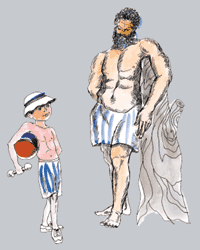 При оценке физического развития ребенка учитываются отдельные качественные стороны его двигательных возможностей: выносливость, быстрота, сила, гибкость и ловкость.Для тестирования физических качеств дошкольников используются контрольные упражнения, предлагаемые детям в игровой или соревновательной форме.Общую реакцию организма на физические нагрузки можно оценить по функциональным пробам. Для детей 4—7 лет вполне доступной является такая проба: 20 приседаний за 30 секунд. Оценку результатов производят по степени учащения пульса и дыхания и по времени возвращения показателей к исходным величинам.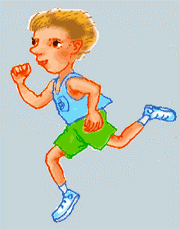 Быстрота — это способность выполнять двигательные действия в минимальный срок, которая определяется скоростью реакции на сигнал и частотой многократно повторяющихся действий.
В качестве тестового упражнения предлагается бег на 30 метров. Длина беговой дорожки должна быть на 5—7 м больше, чем длина дистанции. Линия финиша наносится сбоку короткой чертой, а за ней, на расстоянии 5—7 м, ставится хорошо видимый с линии старта чертой ориентир (флажок на подставке, куб), чтобы избежать замедления ребенком движения на финише. По команде «на старт, внимание» поднимается флажок, и по команде «марш» ребенок с максимальной скоростью стремится добежать до финиша. После отдыха нужно предложить ребенку еще две попытки. В протокол заносится лучший результат из трех попыток.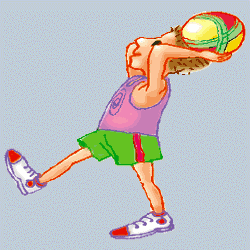 Сила — это способность преодолевать внешнее сопротивление, способность к мышечному напряжению. Проявление силы обеспечивается в первую очередь силой и концентрацией нервных процессов, регулирующих деятельность мышечного аппарата. 
Сила рук измеряется ручным динамометром, сила ног — становым динамометром. Силу плечевого пояса можно измерить по расстоянию, на которое ребенок бросает двумя руками набивной мяч массой 1 кг, а сила нижних конечностей определяется по прыжкам в длину с места. Следует отметить, что и прыжок, и бросок набивного мяча требуют не только значительных мышечных усилий, но и быстроты движений. Поэтому данные упражнения называются скоростно-силовыми.
Метание набивного мяча массой 1 кг проводится способом из-за головы двумя руками. Ребенок совершает 2—3 броска; фиксируется лучший результат.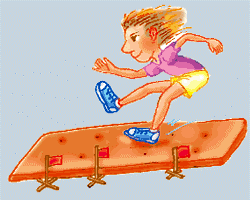 Прыжок в длину с места. Для проведения прыжков нужно создать необходимые условия, то есть положить мат и сделать вдоль него разметку.Для повышения активности и интереса детей целесообразно на определенном расстоянии (чуть дальше среднего результата детей группы) разместить 3 флажка и предложить ребенку прыгнуть до самого дальнего из них.Замеряются результаты от носков ног в начале прыжка до пяток в конце прыжка. Прыжок выполняется три раза, фиксируется лучшая из попыток.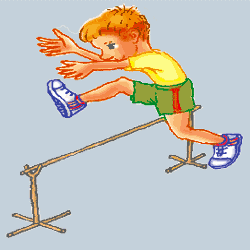 Прыжок в длину с разбега (после 5 лет).После предварительной разминки ребенку предлагаются две-три попытки для преодоления высоты (начальная высота 30 см).После того как данная высота преодолена, планку следует поднять на 5 см; при неудаче на новой высоте ребенку засчитывается результат предыдущей попытки.Прыжок в длину с разбега предполагает выполнение с трех попыток с фиксацией лучшего результата.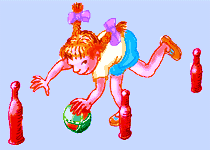 Ловкость — это способность быстро овладевать новыми движениями (способность быстро обучаться), быстро и точно перестраивать свои действия в соответствии с требованиями внезапно меняющейся обстановки. Развитие ловкости происходит при условии пластичности нервных процессов, способности к ощущению и восприятию собственных движений и окружающей обстановки.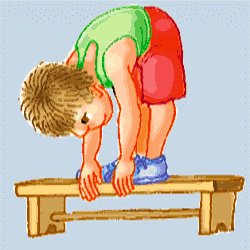 Гибкость — морфофункциональное свойство опорно-двигательного аппарата, определяющее степень подвижности его звеньев. Гибкость характеризует эластичность мышц и связок. 
Гибкость оценивается при помощи упражнения —наклона вперед, стоя на гимнастической скамейке или другом предмете высотой не менее 20—25 см. Для измерения глубины наклона линейку или планку прикрепляют таким образом, чтобы нулевая отметка соответствовала уровню плоскости опоры. Если ребенок не дотягивается кончиками пальцев до нулевой отметки, то результат определяется со знаком минус. При выполнении упражнения ноги в коленях сгибаться не должны- бронзовый значок- серебряный значок- золотой значок№ п/пВиды испытаний (тесты)Возраст 6-8 летВозраст 6-8 летВозраст 6-8 летВозраст 6-8 летВозраст 6-8 летВозраст 6-8 лет№ п/пВиды испытаний (тесты)МальчикиМальчикиМальчикиДевочкиДевочкиДевочки№ п/пВиды испытаний (тесты)Обязательные испытания (тесты)Обязательные испытания (тесты)Обязательные испытания (тесты)Обязательные испытания (тесты)Обязательные испытания (тесты)Обязательные испытания (тесты)Обязательные испытания (тесты)Обязательные испытания (тесты)1.Челночный бег 3х10 м (сек.)10,410,19,210,910,79,71.или бег на 30 м (сек.)6,96,75,97,27,06,22.Смешанное передвижение (1 км)Без учета времениБез учета времениБез учета времениБез учета времениБез учета времениБез учета времени3.Прыжок в длину с места толчком двумя ногами (см)1151201401101151354.Подтягивание из виса на высокой перекладине (кол-во раз)2344.или подтягивание из виса лежа на низкой перекладине (кол-во раз)561345115.Сгибание и разгибание рук в упоре лежа на полу (кол-во раз)791745116.Наклон вперед из положения стоя с прямыми ногами на полу (достать пол)ПальцамиПальцамиЛадонямиПальцамиПальцамиЛадонямиИспытания (тесты) по выборуИспытания (тесты) по выборуИспытания (тесты) по выборуИспытания (тесты) по выборуИспытания (тесты) по выборуИспытания (тесты) по выборуИспытания (тесты) по выборуИспытания (тесты) по выбору7.Метание теннисного мяча в цель (кол-во попаданий)2342348.Бег на лыжах на 1 км (мин., сек.)8.458.308.009.159.008.398.или на 2 кмБез учета времениБез учета времениБез учета времениБез учета времениБез учета времениБез учета времени8.или кросс на 1 км по пересеченной местности*Без учета времениБез учета времениБез учета времениБез учета времениБез учета времениБез учета времени9.Плавание без учета времени (м)101015101015Кол-во видов испытаний видов (тестов) в возрастной группеКол-во видов испытаний видов (тестов) в возрастной группе999999Кол-во испытаний (тестов), которые необходимо выполнить для получения знака отличия Комплекса**Кол-во испытаний (тестов), которые необходимо выполнить для получения знака отличия Комплекса**456456* Для бесснежных районов страны* Для бесснежных районов страны* Для бесснежных районов страны* Для бесснежных районов страны* Для бесснежных районов страны* Для бесснежных районов страны* Для бесснежных районов страны* Для бесснежных районов страны** При выполнении нормативов для получения знаков отличия Комплекса обязательны испытания (тесты) на силу, быстроту, гибкость и выносливость.** При выполнении нормативов для получения знаков отличия Комплекса обязательны испытания (тесты) на силу, быстроту, гибкость и выносливость.** При выполнении нормативов для получения знаков отличия Комплекса обязательны испытания (тесты) на силу, быстроту, гибкость и выносливость.** При выполнении нормативов для получения знаков отличия Комплекса обязательны испытания (тесты) на силу, быстроту, гибкость и выносливость.** При выполнении нормативов для получения знаков отличия Комплекса обязательны испытания (тесты) на силу, быстроту, гибкость и выносливость.** При выполнении нормативов для получения знаков отличия Комплекса обязательны испытания (тесты) на силу, быстроту, гибкость и выносливость.** При выполнении нормативов для получения знаков отличия Комплекса обязательны испытания (тесты) на силу, быстроту, гибкость и выносливость.** При выполнении нормативов для получения знаков отличия Комплекса обязательны испытания (тесты) на силу, быстроту, гибкость и выносливость.№п/пВиды двигательной деятельностиВременной объем в неделю, не менее (мин) 1.Утренняя гимнастика702.Обязательные учебные занятия в образовательных организациях1353.Виды двигательной деятельности в процессе учебного дня 1204.Организованные занятия в спортивных секциях и кружках по легкой атлетике, плаванию, лыжам, гимнастике, подвижным играм, в группах общей физической подготовки, участие в спортивных соревнованиях905.Самостоятельные занятия физической культурой (с участием родителей), в том числе подвижными играми и другими видами двигательной деятельности90В каникулярное время ежедневный двигательный режим должен составлять не менее 3 часовВ каникулярное время ежедневный двигательный режим должен составлять не менее 3 часовВ каникулярное время ежедневный двигательный режим должен составлять не менее 3 часовОбразовательная область «Физическое развитие»Образовательная область «Физическое развитие»Средства, педагогические методы, формы работы с детьмиИгры народов Среднего Урала:Русские – «Городки», «Гуси лебеди», «Жмурки», «Классы», «Краски», «Лапта», «Ляпки», «Молчанка», «Палочка-выручалочка», «Пятнашки», «У медведя во бору», «Фанты».Башкирские – «Липкие пеньки», «Медный пень», «Палка-кидалка», «Стрелок», «Юрта». Татарские – «Жмурки», «Займи место», «Кто первый», «Кто дальше бросит?», «Лисичка и курочки», «Мяч по кругу», «Перехватчики», «Продам горшки», «Серый волк», «Скок-перескок», «Спутанные кони», «Тимербай», «Хлопушки». Удмуртские – «Водяной», «Догонялки», «Игра с платочком», «Охота на лося», «Серый зайка». Марийские - «Биляша», «Катание мяча». Коми – «Ловля оленей», «Невод», «Охота на оленей», «Стой, олень!».Чувашские – «Штаидерт», «Кто вперед возьмет флажок», «Тума-дуй».Спортивные игры:«Городки», «Катание на лыжах», «Катание на санках» и др.Целевые прогулки, экскурсии по городу обеспечивают необходимую двигательную активность и способствует сохранению и укреплению здоровья ребенка.Реализация программы «Здоровье», «Модель закаливающих процедур с учетом климатических условий Среднего Урала, особенностей психофизического здоровья каждого ребенка». Участие в тематических проектах, спортивных событиях. Создание тематических выставок рисунков, коллективных коллажей, аппликаций о правильном питании. Сюжетно-ролевые игры «Аптека», «Больница», «Лесная аптека» и др. Детско-взрослые проекты.Образовательная область «Социально-коммуникативное развитие»Образовательная область «Социально-коммуникативное развитие»Средства, педагогические методы, формы работы с детьмиОтражение представлений о многообразии этнического состава населения страны, об особенностях их материальной культуры и произведений устного народного творчества в сюжетных играх, играх-драматизациях, исследовательских проектах. Рассматривание иллюстративного материала, слайдов, фотографий, отображающих архитектурный облик города (села), основные функции родного города (села), сооружения архитектуры и скульптуры (защитно-оборонительная, торговая, промышленная, функция отдыха и развлечения).Поддержка интереса к малой родине в вопросах, играх, рассматривании книг, слушании историй, рисовании и конструировании. Рассказывание сюжетных историй о жизни города (поселка), об архитектурных сооружениях и событиях, связанных с ними.Использование плоскостного и объемного моделирования архитектурных сооружений и их частей (например, крепости, площади), прорисовывание и размещение архитектурных сооружений на детализированной карте города (села), участие в играх, проектах «Город-мечта» («что могло бы здесь находиться и происходить»).Проектная деятельность, проблемные ситуации и поисковые вопросы. Стимулирование любознательности детей, самостоятельного поиска информации (найти интересный факт, новую иллюстрацию), выдвижение гипотез и предположений, связанных с функцией элементов архитектурного убранства города, значения символов в городской среде и т.п.Вовлечение детей в игры-путешествия по родному городу (селу), в проведение воображаемых экскурсий, «виртуальных» выставок, побуждение задавать вопросы о городе (селе), использовать имеющуюся информацию, осуществлять поиск необходимой.Включение детей в игры-экспериментирования и исследовательскую деятельность, позволяющую детям установить связи между созданием и использованием предмета для детской деятельности и его использованием в городской (сельской) среде: игры с флюгером, создание венков, исследование листьев лавра и другие. Подведение детей к пониманию значения разнообразных элементов городской (сельской) среды: венков славы, изображений ветвей деревьев, флюгеров.Побуждение детей к творчеству на содержании освоенного краеведческого материала в ходе участия в играх-фантазиях, сочинения загадок, сказок, изобразительной деятельности.Побуждение детей к собиранию коллекций, связанных с образами родного города (фотографии, символы, изображения знаменитых людей).Организация участия детей в жизни родного города: в его традициях, праздниках; содействие эмоциональной и практической вовлеченности детей в события городской жизни: изготовление открытки для ветеранов, участие в социальной, природоохранной акции.Рассказы взрослого, чтение книг, просмотр видеофильмов, видеопрезентаций, прослушивание аудиозаписей, беседы, организация выставок об особенностях этнической культуры народов Среднего Урала.Целевые прогулки, экскурсии, беседы, чтение детской художественной литературы, просмотр видеофильмов о профессиях родителей, взрослых.Дидактические игры, моделирующие структуру трудового процесса и взаимосвязи профессий; игры-путешествия, расширяющие представления об истории предметного мира как результате труда человека, продукте его творческой мысли.Рассматривание предметов, инструментов, материалов («Из каких материалов делают современную бытовую технику?», «Почему не моют одноразовую посуду?») как компонентов трудового процесса; экспериментирование с материалами («Что можно сделать из «бросового» материала?»).Детские проекты, например, по изготовлению книг «Кто построил этот дом?», «У нас в гостях врач-хирург»; сюжетно-ролевые игры по методу «игра-труд», позволяющие включать реальные трудовые процессы в игровой сюжет.Участие в проектной деятельности, продуктом которой являются журналы или газеты о малой родине, создание карт города, составление маршрутов экскурсий и прогулок по городу; коллекционирование картинок, открыток, символов, значков.Темы проектной деятельности детей (примерные): «Самое интересное событие жизни города», «Необычные украшения улиц города», «О каких событиях помнят горожане», «Добрые дела для ветеранов».Проблемные обсуждения поведения литературных героев, реальных событий из детской жизни; организация образовательных ситуаций, позволяющих детям накапливать опыт экономически целесообразного поведения и различать достаточно тонкие дифференцировки между бережливостью, разумностью потребностей и жадностью, скупостью.Рассматривание иллюстративного материала, слайдов, отображающих основные функции родного города (защитно-оборонительная, торговая, промышленная, функция отдыха и развлечения), села, сооружения архитектуры и скульптуры исторические и современные здания города, культурные сооружения.Поддержка проявления интереса детей к малой родине в вопросах, играх, рассматривании книг, слушании историй, рисовании и конструировании. Рассказы детям о жизни города (села), его истории и сегодняшнем дне, об архитектурных сооружениях и событиях, связанных с осуществлением их функций.Плоскостное моделирование архитектурных сооружений и их частей (например, крепости, площади), прорисовывание и размещение архитектурных сооружений на детализированной карте города, участие в играх в «город-мечту» («что могло бы здесь находиться и происходить»).Проблемные ситуации и поисковые вопросы, стимулирующие проявления любознательности детей, самостоятельный поиск информации (найти интересный факт, новую иллюстрацию), выдвижение гипотез и предположений, связанных с функцией элементов архитектурного убранства города, значения символов в городской среде.Игры-путешествия по родному городу,  проведение воображаемых экскурсий, побуждение к поиску ответов на возникающие у детей вопросы о городе (селе), использование имеющейся информации.Участие в совместном с воспитателем труде на участке детского сада: посильная уборка участка после листопада, подкормка птиц, живущих в городе.Рассматривание дидактических картинок, иллюстраций, отражающих отношение людей к малой родине: высаживание деревьев и цветов в городе, возложение цветов к мемориалам воинов, украшение города к праздникам и прочее.Обсуждение, обыгрывание реальных специально созданных проблемных ситуаций, связанных с решением проблем в разнообразных опасных ситуациях, в целях воспитания разумной осторожности.Образовательная область «Познавательное развитие»Образовательная область «Познавательное развитие»Средства, педагогические методы, формы работы с детьмиЧтение сказов П.П. Бажова. Исследования и рассматривание изделий из металла (алюминиевые, стальные, чугунные). Рассматривание иллюстраций: как добывают руду и выплавляют металл. Магнит, его свойства. Компас. Определение сторон света по компасу.Путешествие по карте. Какие они, Уральские горы (природно-климатические зоны Урала).Карта Урала и ее контурное изображение на листе ватмана. Северный Урал – тундра, тайга. Подбор картинок с характерными видами ландшафта, наклеивание маленьких картинок (символов)  на карту; животные, растения, одежда людей, виды транспорта. Подбор иллюстраций, фотографий, картинок         хвойного и лиственного леса Среднего Урала и для  Южного Урала (степи)«Путешествие» по городам, рекам, нахождение по карте Урала полезных ископаемых, выяснение - люди, каких национальностей живут на Урале.Путешествие по «реке времени».Занятия-исследования.Мой край. Человек пришел на Урал. «Река времени» - это длинный бумажный лист. На нем во всю длину полосой синего цвета обозначена «река времени», вдоль которой делается несколько остановок: древность, старина, наше время.Воображаемое путешествие по «реке времени» от настоящего в прошлое.Обсуждение с детьми, как человек жил ранее и живет сейчас, в каких домах, как одет, какая посуда, инструменты, оружие. Рассматривание иллюстраций и подбор маленьких карточек-меток, наклеивание их в конце «реки времени». Соответственно, заполняется промежуточная остановка – наклеивание карточек-меток деревянных домов, городов-крепостей, старинного оружия, одежды и т.п. Опираясь на прочитанные рассказы из книги «Сказания о Древнем Урале», знакомство детей с племенами исседонов и аримаспов, живших в древности. Наклеивание меток-символов (где жили, одежда, оружие) в начале «реки времени».Мой город (село). Путешествие по «реке времени» по этой теме имеет соответственно две остановки: настоящее города (села) и его прошлое.Метод детско-родительских проектов, тематически ориентированных на обогащение краеведческого содержания: «Достопримечательности моего города (села)», «Современные профессии моих родителей», «Растения и животные Урала, занесенные в Красную книгу», «Заповедники Урала» др.Выставки: «Урал – кладовая земли» - полезные ископаемые и камни-самоцветы; «Наш родной город (село)» - фотографии, книги о городе (селе), иллюстрации картин.Рассматривание уральских камней из имеющейся в детском саду коллекции, определение схожести и различия. Оформление коллекций.Рассматривание книг с изображениями изделий уральских мастеров, использовавших для своих работ камни самоцветы.Оформление выставки поделок и ювелирных изделий из различных уральских камней (мини-музей).Чтение сказов П.П. Бажова, лепка ювелирных изделий из пластилина, рисование по мотивам сказов писателя.Образовательная область «Речевое развитие»Образовательная область «Речевое развитие»Средства, педагогические методы, формы работы с детьмиОбсуждение реальных специально созданных проблемных ситуаций, связанных с решением проблем межэтнического взаимодействия, в целях воспитания этнотолерантного отношения к людям (детям и взрослым) различных рас и национальностей.Метод проектов углубляющий интерес ребенка к этнической проблематике, мотивирующий к самостоятельному поиску информации. Темы (примерные) проектной деятельности: «Собирание коллекций», «Создание мини-музея», «Создание альбома «Мы разные, мы вместе» с рисунками и рассказами детей различной этнической принадлежности, посещающих одну группу детского сада.Условия для формирования у ребенка умения общаться и организовывать разные виды деятельности с детьми другой национальности, в том числе с теми, для кого русский язык не родной.Участие детей, родителей и педагогов в социально-значимых событиях, происходящих в городе (поселке): чествование ветеранов, социальные акции и прочееОбразовательная область «Художественно-эстетическое развитие»Образовательная область «Художественно-эстетическое развитие»Средства, педагогические методы, формы работы с детьмиОтражение представлений о многообразии этнического состава населения страны, об особенностях их материальной культуры и произведений устного народного творчества в рисунках, коллажах.Инициирование стремления детей изготавливать игрушки-самоделки, поделки в русле народных традиций.Знакомство детей с народными игрушками и способами их изготовления, народным изобразительным искусством, способствующее воспитанию интереса к культуре своего этноса, других народов и национальностей. Мини-музеи, выставки изделий народных промыслов и ремесел Урала.Праздники (в том числе народные обрядовые), театрализовано-музыкальные развлечения, «семейные вечера» подводящие своеобразный итог рассмотрения темы, активное участие детей в их подготовке, взаимодействие с представителями разных этносов способствующее накоплению опыта деятельности и поведения на материале народной культуры и искусства, становлению этнотолерантных установок.Каждый народ имеет свою культуру. Инициирование стремления детей разучивать и исполнять некоторые произведения устного, музыкального творчества разных народов.Музыкальные произведения:Уральские народные песни: «Веночек, мой веночек», «Возле нас зеленый сад», «Ой, вы кумушки, мои подруженьки», «Ты шкатулка моя».Уральские песни: «Вдоль по речке, по Самарке»,  «Возле нас зеленый сад»,  «Како у нас-то в мастерской»,«По лужку было лужочку», «Птичка, ты пташечка»,«Ты шкатулка моя»,  «Уж ты Веснушка-весна»,  «Усень, усень»; уральская песня в обработке Н.Голованова «Уж ты прялица, ты коковица»;  Шутов И. «Уральская рябина», «Урал». Уральские частушки: Шайтанская песенная кадриль.Слушание музыкиСорокин М. «Олина полька», «Про зайку Зая» (Колыбельная), М. В. Горячих «Мама побранила, мама похвалила». Детям о детях / Педагогический репертуар юного пианиста. - Свердловск: Екатеринбургские композиторы, 1995 - 55 стр.Смирнова И. «Плакса», «Засоня», «Весельчак», «Шалунишка», «Трусишка», «Ябеда», «Почемучка», «Забияка», «Мечтатель», «Упрямец», «Умница».  Смирнова И.Л. Забавные портреты: Сборник фортепианных пьес для детей / Урал. Гос. пед. ун-т. Екатеринбург, 1999. -20с.Вызов А. «Дождь», «Разбойники». Детям о детях / Педагогический репертуар юного пианиста. Свердловск: Екатеринбургские композиторы, 1995.- 55 стр.Смирнова И. «Полька», «Вальс». Смирнова И.Л. Вариации для фортепиано на темы любимых детских песен. Полька. Вальс / Уральский государственный   педагогический университет. Екатеринбург, 1995. - 32с.Манакова И. «Звук-шутник», «Загадочный звук», «Разноцветные звуки»,«Сказочный звук». Манакова  И.П., Смирнова И.Л. Волшебные звуки:   Сборник песен и фортепианных пьес / Уральский государственный      педагогический университет. Екатеринбург, 1996. - 50с.Вызов А. «Шарманка». Детям о детях / Педагогический репертуар юного пианиста. Свердловск: Екатеринбургские композиторы, 1995.- 55 стр.Кесарева М. «Старинная шкатулка». Пьесы уральских композиторов для фортепиано. Москва:  Советский композитор, 1992.Фридлендер А. «По улицам слона водили». Пьесы уральских композиторов. М.: Советский композитор. 1992. - 88 стр.ПениеВызов   А. Потешка «Кошка-повариха», дразнилка «Федя-медя».  Басок М. «На печи».  Вызов А. песня «Листопад». Басок М., Вызов А., Нименский А. Хоры и песни для детей / Уральская государственная педагогическая консерватория им. М.П. Мусоргского. Екатеринбург, 1992. - 82с.Родыгин Е. «Как у дедушки Петра». Родыгин Е. Избранные песни. Свердловск: Уральский рабочий. 1993. - 84стр.Манакова И. «Колыбельная». Манакова И.П. Смирнова И.Л. Волшебные звуки: Сборник песен и фортепианных пьес / Уральский государственный педагогический университет. Екатеринбург, 1996. - 50с.Русское народное творчество: «Сею, вею, посеваю», «Скоро Масленка придет», «Как на масляной неделе», «Дождик, лей, лей». Калужникова Т.И.  Традиционный русский музыкальный календарь Среднего Урала. - Екатеринбург: Банк культурной информации, издательство Дома учителя. 1993. - 208стр.Вызов  А.  Потешки:    «Ди-ди-ли»,    «Пошла    Дуня    из ворот», «На липовой ноге» Манакова И., Смирнова И. «Петрушка». Манакова И.П., Смирнова И.Л. Волшебные звуки: Сборник песен и фортепианных пьес / Уральский государственный педагогический университет. Екатеринбург, 1996. - 50с.Филиппенко А. «Уральский хоровод». Филиппенко А. В нашем садочку. Киев: Музична Украина, 1977. - 50 стр. Русское народное творчество «Коледка-коледка», «Славите, славите», «Мы давно блинов не ели»,    «Жаворонки прилетите»; частушки «Вот сегодня Троиса». Т.И. Калужникова. Традиционный русский музыкальный календарь Среднего Урала. - Екатеринбург: Банк культурной информации, издательство Дома учителя.- 208 стр.Знакомство детей с народными играми, народным музыкальным искусством, народными праздниками способствующее направленное на воспитание интереса к культуре своего этноса, других народов и национальностейРазвитие эстетического восприятия и суждений в процессе чтения произведений художественной литературы о малой родине, накопление опыта участия в разговорах, беседах о событиях, происходящих в родном городе (селе), о достопримечательностях родного города (села), участие в придумывании сказок и историй о достопримечательностях малой родины.Чтение стихов о родном городе, Урале.Знакомство детей с устным народным творчеством. Сравнительный анализ произведений народного искусства, подведение к выводу о единстве социально-нравственных ценностей (например, ценности единства, дружбы членов семьи).Произведения художественной литературы для чтения:Бажов П.П. «Голубая змейка», «Малахитовая шкатулка», «Медной горы хозяйка», «Огневушка-Поскакушка», «Серебряное копытце»,«Синюшкин колодец»,«Хрупкая веточка».Балдина Т. «Рябина».Барадулин В.А. «Уральский букет». Бедник Н. «Цветы на подносе».Геппель Т. «Венок».Гете И. «Цветы».Лепихина Т. «Волшебное зеркало».Мамин - Сибиряк  Д. «Медведко», «Сказка про Комара Комаровича - Длинный Нос и про мохнатого Мишу-Короткий Хвост»,  «Притча о Молочке, овсяной Кашке и сером котишке Мурке».Мей Л. «В низенькой светелке».Сказки народов Урала. Русские сказки Урала: Волшебные сказки - «Лягушка-царевна», «Марья Моревна», «Фефелищное сокола перышко». Сказки про детей - «Как старикова дочь богатой стала», «Лутошечка», «Машенька и лесной бык», «Мороз Красный нос»,  «Снегурочка и медведь»,  «Снегурочка и серый волк».Сказки про животных -«Бычок соломенничек», «Бобовое зернышко», «Заяц и еж», «Заяц и коза»,  «Конья голова», «Кот, воробей, петух и лиса», «Кот, воробей, петух и Жихарка», «Лиса и волк», «Лисичка со скалочкой», «Хитрая козонька». Башкирские сказки – «Два барсука»,«Курица и ястреб», «Лиса и петух», «Лиса сирота», «Медведь и пчелы», «Хан и Алдар». Удмуртские сказки - «Глупый котенок», «Заяц и лягушка», «Заяц и лягушка», «Кошка и белка»,«Ласточка и комар», «Мышь и воробей», «Охотник и змея», «Синица и журавль», «Синица и ворона», «Старик со старухой и береза». Татарские сказки - «Гульчечек», «Три дочери». Сказки народа коми - «Мышь и сорока», «Пройдоха».Сказки народа манси (вогуллы) – «Воробушек», «зайчик». Сказки народа ханты – «Береста», «Брусника», «Медвежья трава», «Мышка», «Уголек».Уральские писатели детям.Никонов Н. «Сказки леса».Романовский С. «Батюшка Урал», «Как одевались в старину», «Повесть о стеклянном мальчике».Солодухин В. «Цветы».Федотов Г. «Узоры разнотравья».Младшая группа (3-4 года) Воронкевич О.А. «Добро пожаловать в экологию!» - Спб.: «ДЕТСТВО-ПРЕСС», 2006 (с. 29-64)Средняя  группа (4-5 лет) Воронкевич О.А. «Добро пожаловать в экологию!» - Спб.: «ДЕТСТВО-ПРЕСС», 2006 (с. 93-158)Старшая  группа (5-6 лет) Воронкевич О.А. «Добро пожаловать в экологию!» - Спб.: «ДЕТСТВО-ПРЕСС», 2006 (с. 191-284)Подготовительная группаВоронкевич О.А. «Добро пожаловать в экологию!» - Спб.: «ДЕТСТВО-ПРЕСС», 2006 (с. 287-427)Младшая группа (3-4 года) Воронкевич О.А. «Добро пожаловать в экологию!» - Спб.: «ДЕТСТВО-ПРЕСС», 2006 (с. 29-64)Средняя  группа (4-5 лет) Воронкевич О.А. «Добро пожаловать в экологию!» - Спб.: «ДЕТСТВО-ПРЕСС», 2006 (с. 93-158)Старшая  группа (5-6 лет) Воронкевич О.А. «Добро пожаловать в экологию!» - Спб.: «ДЕТСТВО-ПРЕСС», 2006 (с. 191-284)Подготовительная группаВоронкевич О.А. «Добро пожаловать в экологию!» - Спб.: «ДЕТСТВО-ПРЕСС», 2006 (с. 287-427)Совместная деятельность с детьмиСамостоятельная деятельностьНаблюдения ОпытыЭкологические игры  - игры с растениями и животнымиКоммуникативные игрыДидактические игры:Подвижные игрыЧтение художественной литературы        ФольклорПроблемно – этические и обобщающие  беседыТрудовая деятельность в природе и групповом помещении, экологической лаборатории ПорученияФоце        целевые прогулки        игры-путешествия        составление сравнительных рассказовИзобразительная деятельность:  свободное рисование, работа с трафаретами, обводками, лекалами, силуэтами для составления пейзажей, рассматривание иллюстраций и репродукций картин  по заданной тематике.Уголок природы (экологическое моделирование) – работа с моделями, схемами, алгоритмами при взаимодействии с объектами живой природы           Книжный уголок (слушание, чтение и рассматривание книг с рисунками о природе) – рассматривание и чтение художественных произведений по определенной  тематике, сказки о природе           Экспериментальный уголок – предоставление материалов и оборудования для самостоятельного экспериментирования с объектами неживой природыМетоды  ознакомления ребенка с миром природыМетоды  ознакомления ребенка с миром природыМетоды  ознакомления ребенка с миром природыНаглядные:НаблюденияКратковременныеДлительныеОпределение состояния 
  предмета по отдельным 
  признакамВосстановление картины
  целого по отдельным 
  признакам Рассматривание картин, просмотр демонстрационного материалаПрактические:ИграДидактические игры:предметные,настольно-печатные,словесныеигровые упражнения и игры-занятияПодвижные игрыТворческие игры (в т.ч. строительные)Труд в природеИндивидуальные поруче-
 ния Коллективный труд Элементарные опыты Словесные:РассказБеседаЧтение Содержательный(представления ребенка об окружающем мире) Эмоционально-побудительный(эмоционально-положительные чувства ребенка к окружающему миру) Деятельностный(отражение отношения к миру в деятельности О культуре народа, его
  традициях, творчестве О природе родного 
  края и страны
  и деятельности 
  человека в природе Об истории страны,
  отраженной в 
  названиях улиц, 
  памятниках о символике родного
  города и страны
 (герб, гимн, флаг) Любовь и чувство привязанности
  к родной семье и дому Интерес к жизни родного города
  и страны Гордость за достижения своей
  страны Уважение к культуре и традициям
  народа, к историческому 
  прошлому Восхищение народным
  творчеством Любовь к родной природе,
  к родному языку Уважение к человеку-труженику
  и желание принимать посильное
  участие в труде Труд Игра Продуктивная
   деятельность Музыкальная
   деятельность Познавательная
  деятельность Этапы реализации проектаСодержание работыПрогнозируемый результат1 этап2015Работа с педагогами:·Диагностика педагогов (желание участвовать в проекте);· Разработка алгоритмов:-знакомство с профессиями взрослых;·Разработка цикла бесед о профессиях;·Разработка перспективного   планирования ознакомления   дошкольников с профессиями для  всех возрастных групп;·Разработка серии занятий, сюжетно-ролевых игр, развлечений с детьми и    родителями;·Подготовка атрибутов к сюжетно-ролевым играм;·Создание предметно-развивающей     среды (мини- музеев на тематику «История Уралвагонзавода»,    атрибутов к сюжетно-ролевым           играм);· Создание дерева династий·Изготовление буклетов и календарейРабота с детьми·Диагностика уровня сформированности представлений   детей по знакомству с  профессиямиДиагностика речевого развития детей (раздел: профессии взрослых) Работа с родителями· Анкетирование по проблеме.Работа с социумомПриглашение на занятия в группу людей интересных профессий. -Составлено планирование по реализации проекта-Выявлен уровень сформированности знаний детей о профессиях -Подобраны формы, методы работы, определены темы занятий, бесед и т.д.-Составлен план совместных мероприятий с шефами2 этап2016Реализация проекта:Работа с детьми:·Экскурсии в музей завода, машиностроительный  техникум;· Работа в мини – музеях;· Сюжетно – ролевая игра «Токарная мастерская»; «Конструкторское бюро», «Цех вагоносборнки».·Сюжетно – игровой комплекс «Экскурсия на Уралвагонзавод»· Продуктивная деятельность: создание коллективных работ «Интересная профессия сварщик»;· Игры – занятия, беседы с детьми познавательного характера.· Развлечения «Я хочу быть вагоностроителем»Формирование познавательного интереса через различные виды детельности:Игровая деятельность· сюжетно-ролевая игра «Токарная мастерская»;· дидактическая игра «Угадай профессию»;· конкурс чтецов «Профессии родного Уралвагонзавода» · Игры-викторины: «Знатоки профессий»; «Что я знаю о УВЗ»; «Спор профессионалов»; «Угадай профессию по ключевым словам».· Этюды: «Угадай, кем я хочу стать?» (по действию); «Покажи разные профессии» (с использованием орудий труда).Общение и речевое развитие: · словесная игра «Путешествуем по городу»;· Пословицы о труде· Беседа о предприятии;· Занятие «Профессии вагоностроения»;· Создание рассказов о династиях Уралвагонзаводцев· Викторина «Что я знаю о городе и заводе»;· Занятия «Предприятия города»· Знакомство с алгоритмом «История завода»·Чтение художественной и познавательной литературы·Заучивание стихотворений о металлургахСамостоятельная деятельность детей:· рассматривание иллюстраций на тему: «Мой завод»· сюжетно-ролевые игры о профессиях· сюжетно-игровой комплекс «Экскурсия на УВЗ»· Дидактическая игра «Угадай, какая это профессия?»Активный отдых:·Туристические походы  «Золотая осень»,  «Зимние забавы», «Весна-красна»;·Спортивные праздники и развлечения «Папа, мама, я – металлургов дружная  семья»Художественно-речевая деятельность· Заучивание стихотворения «Мой завод»· Разгадывание кроссвордаСловарная работа: сталевар, разливщик стали, прокатчик,Изобразительное творчество:·Создание коллективных работ «Мой завод – моя гордость»·Изготовление поздравительных открыток к профессиональным праздникам.· Участие в конкурсах рисунков «Я хочу быть металлургом»Музыкальная деятельность:Праздник «С днем рождения,  милый город»;Слушание песен «Гимн заводу», муз. Филиппенко «Песня про завод»Развлечение «День завода»Работа с родителями·Исследования удовлетворённости родителей работой коллектива и своим участием в проекте;· Мини – проекты «Семейные праздники и развлечения»;· Изготовление атрибутов к сюжетно –ролевым играм по теме «Наш завод»;· Помощь в оборудовании мини – музеев;· Помощь в создании библиотеки;·Конкурс на лучшую поделку детей и родителей «Моя семья - наши   традиции»;·Туристические походы на природу с руководителями физ. воспитания и воспитателями;· Оформление фотоальбомов по семейным праздникам;· Участие в фотовыставках, репортажах ко Дню рождения УВЗ;· Организация рубрики «Спрашивайте - отвечаем!" Реализация проекта через различные виды детской деятельностиСотрудничество с социальными институтами3 этапАналитический 2017Представление результатов реализации проекта.Образовательная область Область применения Лего-конструирования, в соответствии с целевыми ориентирами ФГОС ДО.Социально-коммуникативное развитиеСоздание совместных построек, объединенных одной идеей, одним проектом.развитие общения и взаимодействия ребенка со взрослыми и сверстниками;формирование готовности к совместной деятельности со сверстниками;формирование позитивных установок к различным видам труда и творчества.Познавательное развитиеТехническое конструирование – воплощение замысла из деталей Лего-конструктора.формирование первичных представлений о себе, других людях, объектах окружающего мира, о свойствах и отношениях объектов окружающего мира (форме, цвете, размере, материале, звучании, ритме, темпе, количестве, числе, части и целом, пространстве и времени, движении и покое, причинах и следствиях и др.).Речевое развитие.Работа на логопункте с учителем логопедом при развитии фонетического слуха, понятие синтаксис, словообразование.развитие звуковой и интонационной культуры речи, фонематического слуха.формирование звуковой аналитико-синтетической активности как предпосылки обучения грамоте.Художественно-эстетическое развитиеТворческое конструирование – создание замысла из деталей Лего-конструктора.реализация самостоятельной творческой деятельности детей - конструктивно-модельной.Физическое развитие Координация движения, крупной и мелкой моторики обеих рук.Сроки и этапыСодержание деятельностиАналитико-диагностический- подготовительно-информационный- подготовительно-документальный- диагностика исходной ситуации (фиксация проблем), - выявление уровня компетентности педагогов в освоении Lego-технологий;- создание инициативных творческих групп;- работа педагогической мастерской «Удивительный Lego-мир»;- подготовка проекта;Планируемый результат:Обеспечение готовности субъектов, определение ресурсов, совершенствование материально-технической базы. Презентация проекта «Интеграция образовательных областей через применение Лего-технологии»  на НМС НТФ ИРО  рамках заседания ассоциации межокружного проекта «Инженерная галактика»Организационно - исполнительный- внесение корректировок  в образовательную программу, в часть формируемую участниками образовательных отношений, - внесение корректировок  в рабочие программы педагогов - корректировка инструментария, связанного с формированием «прединженерного мышления»;- соглашение с Центром универсального образования и разработка плана работы по взаимодействию с ним.- вовлечение родителей и специалистов в единую творческую деятельность, через создание «Клуба юных изобретателей»;- проведение мастер-классов для педагогов по использованию лего-конструирования в совместной и самостоятельной образовательной деятельности с детьми;- разработка структурными подразделениями МАДОУ «Детство» подпроектов по интеграции Лего-конструирования в образовательные области:1.«С конструктором LEGO в увлекательный мир математики»2. «Мы будущие инженеры» (ранняя профориентация, в плане реализации «Славим человека труда»)3. «LEGO, как средство формирования основ безопасного поведения у дошкольников» 4. «LEGO, как средство общения и культуры»5. «LEGO, как средство развития творческой активности»6. «Планета Земля и LEGO» и др.- текущий мониторингПланируемый результат:1.Создание способствующей развитию технических способностей и творческих талантов  образовательной среды, через реализацию проекта «Интеграция образовательных областей через применение LEGO – технологии» и подпроектов детских садов МАДОУ «Детство»Стабилизационный-распространение опыта работы  в плане реализации проекта- выпуск методических рекомендаций- конструктов образовательной деятельности педагогов с применением LEGO технологии в образовательных областяхТехнология «Метод проектов»Технология «Метод проектов»Технология исследовательской деятельностиТехнология исследовательской деятельностиНазвание проектаЦельНазвание Цель «Чудо завод на Вагонке живет!». Практико-ориетированный, информационный, досрочныйОрганизация ранней профориентации, направленной на развитие у детей дошкольного возраста позитивных установок и уважительного отношения к разным видам рабочих профессий, актуальных для Нижнего Тагила, формирование общих допрофессиональных способностей.Опытно-эспериментальная деятельность в «Лаборатории неживой природы»Удивительные свойства снега и льдаТайны звукаМыльные пузыриЖизнь растений. Прорастание семян.Создание условий для формирования элементарных навыков познавательно-исследовательской деятельности в познании объектов неживой природы; развитии логического мышления, понятийного мышления, расширения кругозора, способности к анализированию, формулированию выводов,  способности правильного оформления результатов эксперимента«Удивительный Лего-мир»Практико-ориетированный, информационный, досрочныйСоздание современной образовательной среды по формированию потенциальных возможностей ребенка, обеспечивающей создание ситуации успеха через применение технологии лего-конструирования в интеграции образовательных областей дошкольного образования.Создание механизма умственного и творческого развития дошкольников, педагогов и родителей через использование технологии ЛЕГО- конструирования в образовательном процессе ДОУ в интеграции образовательных областей.Коллекционирование в реализации экологического образования:«Времена года»«Мир растений»«Мир животных»«Виды минералов»Коллекционирование в реализации регионального компонента образования:«Виды местности»«Виды транспорта»«Виды промышленных сооружений»«Виды профессий»Создание условий для самостоятельной исследовательской деятельности детей дошкольного возраста, направленных на классифицирование объектов окружающей действительности Проекты в каждой возрастной группе, посвященные Дню защиты окружающей среды»Краткосрочный, практико-ориентированный  - информационныйМладшая группа: «Как прекрасен этот мир, посмотри»,Средняя группа «Земля наш общий дом»Старшая группа «Зеленая планета»Подготовительная группа «Что было бы если бы не было…»Создание условий для формирования познавательного интереса к объектам живой и неживой природы, воспитанию бережного отношения к окружающей среде, формированию правильного отношения к экологическим проблемамПутешествие по карте в реализации экологического образования:«Поверхность Земли и стороны света»«Водные просторы и их обитатели»«Леса Свердловской области  и их обитатели»Путешествие по карте в реализации регионального образования:«Наша страна»«Урал – опорный край державы»«Нижний Тагил – город Танкоград»Создание условий для самостоятельной исследовательской деятельности детей дошкольного возраста, направленных освоение пространственных схем и  отношений среди объектов окружающей действительностиПроекты в каждой возрастной группе, посвященные Дню птиц»Краткосрочный, практико-ориентированный  - информационныйМладшая группа: «Птички-невилички»Средняя группа «Сколько птиц к кормушке нашей прилетело, мы расскажем»Старшая группа «Птичьи радости»Подготовительная группа «Птицы нашего края: перелетные и зимующие »Создание условий для формирования познавательного интереса к объектам живой  природы, воспитанию бережного и заботливого  отношения к птицам, формированию правильного отношения к в процессе взаимодействия с пернатыми друзьямиПутешествие во времени в реализации экологического образования:«К доисторическим временам: мир растений»«К доисторическим временам: обитатели воды»«К доисторическим временам: дикие животные»Путешествие во времени в реализации регионального образования:«История моей семьи»«Истрия жилища и бытоустройства»«История профессий» Создание условий для самостоятельной исследовательской деятельности детей дошкольного возраста, направленных освоение временных отношений объектов окружающей действительностиМетоды физического развитияМетоды физического развитияМетоды физического развитияНаглядный Наглядно-зрительные
   приемы (показ физических
   упражнений, использование
   наглядных пособий,
   имитация, зрительные 
   ориентиры) Наглядно-слуховые приемы  (музыка, песни) Тактильно-мышечные
  приемы (непосредственная
  помощь воспитателя)Словесный  Объяснения, пояснения,
   указания Подача команд,
  распоряжений, сигналов Вопросы к детям Образный сюжетный
   рассказ, беседа Словесная инструкция Практический Повторение упражнений 
   без изменения
   и с изменениями Проведение упражнений
   в игровой форме;Проведение упражнений
   в соревновательной
   формеЗдоровьесберегающие технологииЗдоровьесберегающие технологииМедико-профилактическиеорганизация мониторинга здоровья
    дошкольников организация и контроль питания детей физического развития дошкольников закаливание организация профилактических 
   мероприятий организация обеспечения требований
   СанПиНов организация здоровьесберегающей 
    среды Физкультурно-оздоровительныеразвитие физических качеств, 
    двигательной активностистановление физической культуры
    детейдыхательная гимнастикамассаж и самомассажпрофилактика плоскостопия
    и формирования правильной осанкивоспитание привычки к повседневной
   физической активности и заботе
   о здоровьеВиды здоровьесберегающих технологийВиды здоровьесберегающих технологийВиды здоровьесберегающих технологийТехнологии сохранения и стимулирования здоровья Технологии обучения здоровому образу жизниКоррекционные технологии  стретчинг  ритмопластика динамические паузы подвижные  и спортивные игры релаксация различные гимнастики физкультурные занятия проблемно-игровые занятия коммуникативные игры занятия из серии «Здоровье» самомассаж  биологическая обратная 
 связь (БОС) арттерапия  технологии музыкального 
 воздействия сказкотерапия  цветотерапия  психогимнастика  фонетическая ритмика Формы музыкальной деятельностиСроки реализации Музыкальныные занятия в соответствии с  ОП ДО «Детство» и парциальной программы «Ладушки»В течение года в соответствии с расписанием Праздники:День знанийДень дошкольного работникаНовый годМамин праздникДо свиданья детский садВ течение года в соответствие с тематическим планированиемРазвлечения и досуги«Что нам осень подарила»«Из чего же сделаны наши мальчишки»«Проводы зимы»«День защиты детей»«Волшебный мир театра»: «Дюймовочка»;  «Волк и семеро козлят»ОктябрьФевральФевральИюньНоябрьАпрельКонкурс чтецов:Есенинские вечераМир, в котором мы живем…О женщина, тебе мы славу воспеваем!НоябрьЯнварьМартМузыкально-литературная гостиная:Мои года, мое богатство«И музы не молчали»ОктябрьМайИнтегрированные образовательные ситуацииРождествоПасхаЯнварьМайАгиттворчествоАитбригада «Светлячки» - «Дорожные безопасность»Аитбригада «Огоньки» - «Противопожарная безопасность»СентябрьАпрельПринципы работы с родителямиПринципы работы с родителямиПринципы работы с родителямиМетоды изучения семьиМетоды изучения семьиЦеленаправленность, систематичность, плановость.Дифференцированный подход к работе с родителями с учетом многоаспектной специфики каждой семьи.Доброжелательность, открытость.Целенаправленность, систематичность, плановость.Дифференцированный подход к работе с родителями с учетом многоаспектной специфики каждой семьи.Доброжелательность, открытость.Целенаправленность, систематичность, плановость.Дифференцированный подход к работе с родителями с учетом многоаспектной специфики каждой семьи.Доброжелательность, открытость.Анкетирование.Наблюдение за ребенком.Посещение семьи ребенка.Беседа с ребенком.Беседа с родителями.Анкетирование.Наблюдение за ребенком.Посещение семьи ребенка.Беседа с ребенком.Беседа с родителями.Формы работы с родителямиФормы работы с родителямиФормы работы с родителямиФормы работы с родителямиФормы работы с родителямиОбщие, групповые, индивидуальные.Педагогические консультации, беседы, семинары, тренинги, конференции, информационные бюллетени вывешиваются (по договоренности на предприятиях, учреждениях).Педагогические консультации, беседы, семинары, тренинги, конференции, информационные бюллетени вывешиваются (по договоренности на предприятиях, учреждениях).Педагогические консультации, беседы, семинары, тренинги, конференции, информационные бюллетени вывешиваются (по договоренности на предприятиях, учреждениях).Совместное проведение занятий, досугов.Беседы за круглым столом, презентация с целью познакомить родителей с дошкольным учреждением, его уставом и коллективом педагогов; показ фрагментов разных видов деятельности по развитию личности каждого ребенка.Беседы за круглым столом, презентация с целью познакомить родителей с дошкольным учреждением, его уставом и коллективом педагогов; показ фрагментов разных видов деятельности по развитию личности каждого ребенка.Участие родителей в методических мероприятиях: изготовление костюмов, организация видеосъемки, организация тематических выставок, фотостендов, дни открытых дверей, организация походов на каникулах, организации летней оздоровительной работы.Участие родителей в методических мероприятиях: изготовление костюмов, организация видеосъемки, организация тематических выставок, фотостендов, дни открытых дверей, организация походов на каникулах, организации летней оздоровительной работы.Участие родителей в методических мероприятиях: изготовление костюмов, организация видеосъемки, организация тематических выставок, фотостендов, дни открытых дверей, организация походов на каникулах, организации летней оздоровительной работы.НаправлениеФормыРекламный блок - Дни открытых дверей - Пятничные посиделки- Разработка рекламных  информационных буклетов, флеш-мобы  «Засветись», «Огонь – твой друг и твой враг!»…- Информация на официальном сайте МАДОУ «Детство»- Презентация отчета о результатах  самообследования с целью информированности общественности о деятельности ДОО и  повышение статуса детского сада в  городе и районе-Творческие отчеты специалистов-Неделя педагогического мастерстваСоциально-педагогические исследования- Анкетирование с целью выявления образовательных запросов родителей и оценки образовательной деятельности ДОО, изучение родительского мнения по актуальным вопросам образования- Социологический скрининг семей Участие в управлении ДОУ- Работа Совета ДОО (определение основных направлений деятельности ДОО в соответствии с Уставом)- Родительские встречи в группах и общие  родительские конференции (в соответствии с планом работы: организационные, тематические, итоговые)Педагогическое просвещение родителей- Консультации - практикумы в соответствии с планами специалистов и воспитателей; по запросам родителей в рамках «Психологической мастерской»- Оформление информационных стендов, папок-передвижек  в группах и в ДОО по актуальным направлениям образования: «Я иду в детский сад!», «Будь внимателен и осторожен», «Как  перестать бояться», «Если хочешь быть здоров  - закаляйся», «Советы логопеда», «Советы психолога», «Милый сердцу уголок – заметки о Родине», «К школьной жизни готов!»…- Круглые столы: «Ребёнок на пороге школьной жизни», «Первые шаги семьи в детский сад»,  «Ранняя комплексная помощь детям с особенностями развития и их семьям» - Совместные походы в музей «Выходные в музее»Совместная творческая деятельность- Создание тематических проектов «Трудовые династии», «Профессии моей семьи», «Путешествие на поезде»… «Исследовательские и творческие  проекты» в год литературы: К.Д. Ушинский, П. П.Бажов, В. Бианки, А. Барто, С. Михалков; «Герои войны в лицах моих родных»…- Участие в конкурсах, выставках разного уровня в соответствии с планами учреждений дополнительного образования «Мир техники вокруг нас», «Зимняя сказка», «Славим землю русскую», «Пасхальный перезвон», природоохранные акции «Елочка», «Кормушка», «Подснежник», «Марш парков»- Совместная творческая деятельность детей и родителей: «Встречаем Осенины» «Мастерская деда Мороза», «Теплота добрых рук» (подарки своими руками), «Пасхальный сувенир».Режимные моментыВремяВремяВремяВремяВремяРежимные моментыгруппа раннего возраста(с 1,5 до 3-х лет)младшая группа(3-4 года)средняя группа(4-5 лет)старшая группа(5-6 лет)подготов. группа(6-7 лет)Прием, осмотр детей, игры, общение 7.00–7.557.00-8.007.00-8.107.00-8.207.00-8.30Утренняя гимнастика7.55-8.008.00-8.058.10-8.178.20-8.308.30-8.40Подготовка к завтраку, завтрак8.00–8.208.05 – 8.458.17 – 8.458.30 – 8.508.40 – 8.55Самостоятельные игры8.20–9.008.45 – 9.008.45 – 9.008.50 – 9.008.50 – 9.00Образовательная деятельность (общая длительность, включая время перерыва)9.00–9.10перерыв не менее 10 мин9.20– 9.309.00 – 9.15перерыв не менее 10 мин9.25 – 9.409.00 – 9.20перерыв не менее 10 мин9.30 – 9.509.00 – 9.25перерыв не менее10минут9.35 – 10.00перерыв не менее10минут10.10 – 10.359.00 – 9.30перерыв не менее10минут9.40 – 10.10перерыв не менее10минут10.20 – 11.00Подготовка к прогулке, прогулка, возвращение с прогулки9.20–11.309.40 – 11.459.50 – 12.1510.35 – 12.1511.00 – 12.15Чтение художественной литературы12.00 – 12.1512.15 – 12.3012.15 – 12.30Подготовка к обеду, обед11.30–12.0012.15 – 12.4512.15 – 12.5012.30 – 12.5012.30 – 12.50Подготовка ко сну, дневной сон12.00–15.0012.45 – 15.0012.50 – 15.0012.50 – 15.0012.50 – 15.00Постепенный подъем, закаливающие процедуры15.00–15.1015.00 – 15.1515.00 – 15.1515.00 – 15.1515.00 – 15.15Подготовка к полднику, полдник15.10–15.4015.15 – 15.3515.15 – 15.3015.15 – 15.3015.15 – 15.30Образовательная деятельность15.40 – 15.5015.50 – 16.00Игры, досуги, кружки, самостоятельная деятельность по интересам, общение16.00 – 16.3015.35 – 16.0515.30 – 16.1015.30 – 16.2015.30 – 16.30Подготовка к прогулке, прогулка, уход детей домой16.30–19.0016.05 – 19.0016.10 – 19.0016.20 – 19.0016.30 – 19.00Режимные моментыВремяВремяВремяВремяВремяРежимные моментыгруппа раннего возраста(с 1,5 до 3-х лет)младшая группа(3-4 года)средняя группа(4-5 лет)старшая группа(5-6 лет)подготов. группа(6-7 лет)Прием, осмотр детей, игры, общение 7.00–7.557.00-8.007.00-8.107.00-8.207.00-8.30Утренняя гимнастика7.55-8.008.00-8.058.10-8.178.20-8.308.30-8.40Подготовка к завтраку, завтрак8.00–8.208.05 – 8.458.17 – 8.458.30 – 8.508.40 – 8.55Самостоятельные игры8.20–9.008.45 – 9.308.45 – 9.308.50 – 9.308.50 – 9.30Подготовка к прогулке, прогулка, возвращение с прогулки9.00–11.159.30 – 11.509.30 – 12.009.30 – 12.159.30 – 12.15Чтение художественной литературы11.15 – 11.3012.00 – 12.1512.00 – 12.1512.15 – 12.3012.15 – 12.30Подготовка к обеду, обед11.30 –12.0012.15 – 12.4512.15 – 12.5012.30 – 12.5012.30 – 12.50Подготовка ко сну, дневной сон12.00–15.0012.45 – 15.0012.50 – 15.0012.50 – 15.0012.50 – 15.00Постепенный подъем, закаливающие процедуры15.00–15.1015.00 – 15.1515.00 – 15.1515.00 – 15.1515.00 – 15.15Подготовка к полднику, полдник15.10–15.4015.15 – 15.3515.15 – 15.3015.15 – 15.3015.15 – 15.30Игры, досуги, кружки, самостоятельная деятельность по интересам, общение15.40 – 16.3015.35 – 16.0515.30 – 16.1015.30 – 16.2015.30 – 16.30Подготовка к прогулке, прогулка, уход детей домой16.30–19.0016.05 – 19.0016.10 – 19.0016.20 – 19.0016.30 – 19.00Режимный моментВиды деятельности и формы работы с детьмиВиды деятельности и формы работы с детьмиРежимный моментгруппа раннего возрастадошкольные группыПрием, осмотр детей, игры, общение Задачи: обеспечить постепенное вхождение ребенку в жизнь детского сада; создать спокойный психологический комфортный настрой для каждого ребенка; способствовать укреплению интимно-личностного контакта воспитателя с каждым ребенком;содействовать формированию  у детей чувства общности.Задачи: обеспечить постепенное вхождение ребенку в жизнь детского сада; создать спокойный психологический комфортный настрой для каждого ребенка; способствовать укреплению интимно-личностного контакта воспитателя с каждым ребенком;содействовать формированию  у детей чувства общности.Прием, осмотр детей, игры, общение Средства и формы:- эмоциональные моменты;различные игры (игры рядом, совместные игры с педагогом);продуктивные виды деятельности;общее приветствие;индивидуальная работа с детьми, нуждающимися в дополнительных занятиях- настольно-печатные игры;- создание ситуации упражняемости;- познавательные беседы по интересам ребенка или в соответствии с темой дня- беседы из личного опытаУтренняя гимнастикаЗадача: физиологическая активизация организма ребенкаЗадача: физиологическая активизация организма ребенкаУтренняя гимнастикаСредства и формы: - игровая- игровая;- тематическая;- дыхательная- элементы психогимнастики- умывание прохладной (включая область ушных раковин и шеи)- музыкальное сопровождениеПодготовка к завтраку, завтракЗадачи: формирование гигиенических навыков подготовки к приему пищи (внешний вид, чистые руки, убраны за собой игрушки – по необходимости);формирование навыков культурного поведения за столом (соблюдение правил приема пищи, правильное пользование столовыми приборами, поблагодарить, выходя из-за стола).Задачи: формирование гигиенических навыков подготовки к приему пищи (внешний вид, чистые руки, убраны за собой игрушки – по необходимости);формирование навыков культурного поведения за столом (соблюдение правил приема пищи, правильное пользование столовыми приборами, поблагодарить, выходя из-за стола).Средства и формы: - игровые приемы;- использование дидактической развивающей куклы;- чтение стихов и потешек, побуждающих к самообслуживанию;использование карточек - алгоритмов технологии выполнения гигиенических процедур и постоянство алгоритмовпомощь воспитателя в осуществлении культурно-гигиенических норм- культурно-гигиенические навыкиСамостоятельные игрыЗадачи: содействовать переносу в свободную деятельность знаний, умений и навыков детей, полученных на занятиях и в совместной деятельности;организация наблюдений педагога за детьми (с целью анализа содержания и способов детской деятельности);содействовать созданию у детей позитивного и деятельностного настроя на ОДЗадачи: содействовать переносу в свободную деятельность знаний, умений и навыков детей, полученных на занятиях и в совместной деятельности;организация наблюдений педагога за детьми (с целью анализа содержания и способов детской деятельности);содействовать созданию у детей позитивного и деятельностного настроя на ОДСамостоятельные игрыСредства и формы: - игровые импровизации;- строительные игры;- игра - экспериментирование;- дидактические игры;- игровая - сюжетно-ролевые;- режиссерские;- общение по интересамОбразовательная деятельность (общая длительность, включая время перерыва)- элементарная проектная деятельность; - проектная деятельностьПодготовка к прогулке, прогулка, возвращение с прогулкиВиды деятельности и формы работы:- игры-имитации- целевые прогулки;- обсуждение правил безопасного поведения;- экологические игры;- подвижные игры;- наблюдения;Чтение художественной литературыФормы работы с детьми:- чтение взрослого;- инсценирование;- беседа;- рассматривание иллюстраций;- прослушивание записей и просмотр видеоматериалов;- беседа после чтения;- чтение с продолжением;Подготовка к обеду, обедЗадачи: формирование гигиенических навыков подготовки к приему пищи (внешний вид, чистые руки, убраны за собой игрушки – по необходимости);формирование навыков культурного поведения за столом (соблюдение правил приема пищи, правильное пользование столовыми приборами, поблагодарить, выходя из-за стола).Задачи: формирование гигиенических навыков подготовки к приему пищи (внешний вид, чистые руки, убраны за собой игрушки – по необходимости);формирование навыков культурного поведения за столом (соблюдение правил приема пищи, правильное пользование столовыми приборами, поблагодарить, выходя из-за стола).Подготовка к обеду, обедСредства и формы: использование карточек -алгоритмов технологии выполнения гигиенических процедур и постоянство алгоритмовпомощь воспитателя в осуществлении культурно-гигиенических норм- культурно-гигиенические навыкиПодготовка ко сну, дневной сонЗадачи:  формирование навыков самообслуживания;формирование гигиенических навыков подготовки ко сну (гигиенические процедуры, настрой).Задачи:  формирование навыков самообслуживания;формирование гигиенических навыков подготовки ко сну (гигиенические процедуры, настрой).Подготовка ко сну, дневной сонСредства и формы: спокойная самостоятельная деятельность детейналичие картинок-алгоритмов технологии выполнения гигиенических процедур и постоянство этих алгоритмов колыбельные песни при засыпаниичтение знакомых произведенийаудиозаписи спокойной музыкирелаксационная подготовка (успокоение, настрой на сон)аромотерапияПодготовка ко сну, дневной сонЗадачи:  восстановление психофизического потенциала ребенкаЗадачи:  восстановление психофизического потенциала ребенкаПодготовка ко сну, дневной сонСредства: температурный режим – 17 – 19 градусовместное проветриваниезатемнение спальной комнатышумовой режимаромотерапияПостепенный подъем, закаливающие процедурыЗадачи:  создание условий для постепенного физиологического пробуждения детей;физиологическая активизация организма ребенкаЗадачи:  создание условий для постепенного физиологического пробуждения детей;физиологическая активизация организма ребенкаПостепенный подъем, закаливающие процедурыСредства: Оздоровительная гимнастикатренажерный путьзакаливающие процедуры- коррекционные дорожки- закаливающие процедурыПостепенный подъем, закаливающие процедурыЗадачи:  Формирование навыков самообслуживания;Формирование гигиенических навыков (умывание, полоскание горла, сухое протирание).Задачи:  Формирование навыков самообслуживания;Формирование гигиенических навыков (умывание, полоскание горла, сухое протирание).Постепенный подъем, закаливающие процедурыСредства: 1. Наличие алгоритмизации технологии выполнения гигиенических процедур и постоянство алгоритмовПодготовка к полднику, полдникЗадачи: совершенствование навыков культурного поведения за столом.Задачи: совершенствование навыков культурного поведения за столом.Подготовка к полднику, полдник- дежурство;Образовательная деятельность- нод;- двигательная деятельность;- общение- образовательные ситуации;- дидактические и развивающие игры;- мини-мастерскаяИгры, досуги, кружки, самостоятельная деятельность по интересам, общениеЗадачи: содействовать переносу в свободную деятельность знаний, умений и навыков детей, полученных на занятиях и в совместной деятельности;организация наблюдений педагога за детьми (с целью анализа содержания и способов детской деятельности);содействовать созданию у детей позитивного и деятельностного настроя на занятияЗадачи: содействовать переносу в свободную деятельность знаний, умений и навыков детей, полученных на занятиях и в совместной деятельности;организация наблюдений педагога за детьми (с целью анализа содержания и способов детской деятельности);содействовать созданию у детей позитивного и деятельностного настроя на занятияИгры, досуги, кружки, самостоятельная деятельность по интересам, общениеСредства и формы: обогащенная пространственная предметно-развивающая среда, адекватная теме дня.проблемные ситуациидеятельность в «комнате настроений»- игра-фантазирование;- сюжетно-ролевые и театрализованные игры;- коллективный трудПодготовка к прогулке, прогулка, уход детей домойЗадачи:формирование навыков самообслуживания, закрепление алгоритма последовательности одевания.Задачи:формирование навыков самообслуживания, закрепление алгоритма последовательности одевания.Подготовка к прогулке, прогулка, уход детей домойСредства и формы: помощь воспитателя и наиболее активных детеймотивация на прогулку (содержание, проблемные ситуации и т.д.)Подготовка к прогулке, прогулка, уход детей домойЗадачи:укрепление здоровья детей и совершенствование основных видов движений;отдых и создание радостного, приподнятого настроенияЗадачи:укрепление здоровья детей и совершенствование основных видов движений;отдых и создание радостного, приподнятого настроенияПодготовка к прогулке, прогулка, уход детей домойСредства: 1. создание условий для разнообразной самостоятельной двигательной активности;2. самодеятельные игры детей, организованные по собственной инициативе3. подвижные игры по инициативе детей или воспитателя4. индивидуальная работа по плану- наблюдение;- самостоятельная деятельность;- игровая деятельность;Возрастная группаПрололжи-тельностьНОД (мин)НОД1пол.дня(кол/мин)НОД 2пол.дня(кол/мин)НОД в течении дняНОД в неделюКоличество согласно СанПиН(кол/мин)Ранняя группа8-101 / 8- 101 / 8-102 / 16-2010 / 80-10010 / 80-1001младшая группа8-101 / 101 / 102 / 2010 / 10010 / 1002 младшая группа152 / 302 / 3010 / 15010 / 150Средняя группа202 / 402 / 4010 / 20010 / 200Старшая группа252 / 451 / 253 / 7015 / 35015 / 350Подготовительная группа303 / 901 / 304 / 12020 / 60020 / 600Перерывы между периодами НОД 10 минутПерерывы между периодами НОД 10 минутПерерывы между периодами НОД 10 минутПерерывы между периодами НОД 10 минутПерерывы между периодами НОД 10 минутПерерывы между периодами НОД 10 минутПерерывы между периодами НОД 10 минутМесяцСобытия, праздники, традицииТема неделиФормы организации образовательной деятельностиСентябрь1неделяДень знанийИтоговое мероприятие – праздничный, игровой досуг «День знаний»«Поделимся летними впечатлениями»Выставки фотографий «Я и лето»Проекты совместно с родителями «Как я провел лето»...ООД по образовательным областям «Скоро в школу».Коллективная работа «Мои летние впечатления»Беседы: «Летние месяцы», «Где мы были, что мы видели».Досуг: «День знаний»Игры: «Школа», «Детский сад», «Семья».Наблюдения за изменениями в природеСентябрь2-3 неделяДиагностикаДиагностические методики программы «Детство» под редакцией Т. И. Бабаевой, В. И. Логиновой, Н. А. Ноткиной;  Методические рекомендации по организации образовательной деятельности дошкольных образовательных организаций в условиях реализации ФГОС ДО (авторский коллективБудже Т. А., Докукина О. С., Никитина Т. А.) Методически   беседы, наблюдения, анкетирование,  опросы.Диагностические методики специалистов в соответствии с рабочими программами.сентябрь 4 неделяМесячник безопасности организации образовательного процессаИтоговое мероприятие:Оформление маршрутов безопасностиЖизнь прекрасна, когда безопаснаРодительские собрания во всех возрастных группах с сообщением родителям об обязательности применения ремней безопасности и ДУУ, правильности перехода детей проезжей части;разработка плана профилактических мероприятий по дорожно-транспортному травматизму и навыкам безопасного поведения на дорогах; «Целевые прогулки – пешеходный переход, светофор» в рамках акции «Внимание - дети!» (ст дошкольники);Оформление уголков безопасного дорожного движения;Обновление учебно-наглядные пособия по безопасности дорожного движения; проведение НОД в рамках программы «Безопасность»;  тематических викторин, конкурсов, соревнований для закрепления навыков безопасного поведения на дорогахОктябрь1 неделя (1-2; 6-9)«Золотая осень»«Осенние фантазии» Конкурс поделок из природного материала, даров осени«День дошкольного работника»Итоговое мероприятие «Концерт»«Осенняя красота природы»«Детский сад – мой второй дом»ООД по образовательным областям. Рассказ о временах года «Почему приходит осень»Беседы о сезонных изменениях в природе с опорой на мнемотаблицу.Чтение художественной литературы «Оранжевая сказка», «Сказка о листике».Упражнения на тренировку мыслительных операций: обобщение, исключение, закономерности. Корректурная проба – тренируем внимание.Речь и движение – «Листики».Пальчиковая гимнастика – «Осенний букет».Рисование – «Осень на опушке краски разводила» -техники печать листьев, раздувание краски.Сюжетно-ролевая игра «Детский сад»Рассматривание помещений групповых комнатОбзорная экскурсия по детскому садуЧтение художественной литературы по темеСитуационные беседы о детском садеНаблюдение за трудом работников детского сада.Октябрь2 неделя(12-16)«Урожай»Итоговое мероприятие:Выставка поделок из природного материала и рисунков«Урожай собирай и на зиму запасай»НОД по образовательным областям. Формирование знаний  и представлений детей о процессе выращивания хлеба. Занятия специалистов – «Осенний сундучок», «Дары осени».Беседа: «Приметы осени»Игра «Мегамарт» (овощи – фрукты), «Укрась словечко».Стихи об осениЧтение художественной литературы - «Четыре времени года» (Скрябицкий).Восприятие музыки – «Осенняя песня», Чайковский, хоровод «Урожайная» Филлипенко; рассматривание художественных произведений «Золотая осень», Осенний закат» и беседа.Пальчиковая гимнастика – «Однажды хозяйка с базара пришла», «Апельсин», «Дождь»Октябрь3 неделя(19-23)«Листопад»Итоговое мероприятие «Праздник осени»«Осенняя ярмарка»ООД по образовательным областям.Классификация: овощи, фрукты, грибы; работа с сенсорными эталонами – цвет, форма, размер.Штриховки, обводки.Пальчиковая гимнастика – «Компот», «Капуста»Движение и речь – «В огород пойдем»Тактильный массаж – «Был у зайки огород»Двигательная игра «Передай апельсин», «Что изменилось».Игра – «С какого дерева упал листок»Художественная литература – «Осень» (Скрябицкий)Речевое развитие «У природы нет плохой погоды».Беседа – «Как мы одеваемся осенью»Аппликация – «Овощи в корзинке», «Старичок – лесовичок».Октябрь 4-я неделя(26-30)Перелетные птицы«Птицы улетают в теплые края!ООД по образовательным областям.Рассказывание по картинеРассматривание книг, картин, иллюстраций о птицахРазучивание скороговорок, чистоговорокИндивидуальные беседы с родителями на тему: «Сотрудничество взрослого и ребенка» мастерим вместе кормушки для птиц»Беседа Перелетные  птицы и их строение» Викторина «Как узнать птиц»,  «Перелетные птицы»Беседа  «Каких птиц ты знаешь»Придумывание загадок о птицах.Наблюдение на прогулке за  птицами, кормление птицПальчиковая игра «Кормушка»Игра-ассоциация «Картинки со звуком»Дид. Игра «Один - много», «Назови ласково», «Чей след»Ноябрь1 неделя (2-6)«День народного единства»Итоговое мероприятие«Конкурс чтецов»,«Разноцветное небо России»«Наша Родина»Чтение стихов о РодинеБеседы о символике России – герб. Флаг, гимн,НОД  по образовательным областям, «Что за праздник 4 ноября»; «Необъятная Родина».Музыка: разучивание песен «Моя Россия», «Наша РОДИНА».Рисование флага РФ.Ноябрь2  неделя(9-13)«День полиции»Итоговое мероприятие – оформление фото альбомов о профессиях родителей.«Все профессии равны. Все профессии важны».НОД «Кто работает в детском саду», «Почтальон», «Отправь письмо»  - познание, коммуникация, социализация.Беседа  о профессиях по серии картин, о том кем работают их родители, какую пользу приносят;Какие заводы есть в нашем городе и люди каких профессий трудятся на этих предприятияхЧтение художественной литературы – «Кем быть?» (Михалков), «Чем пахнут ремесла?» (Дж. Родари), «Строители», «Почта».Разучивание стихотворения «Почтальон» (В. Степанов); «Маляры»Дидактическая игра «Кому что нужно», «Кто где работает».Сюжетно-ролевая игра «В универмаге».Художественное творчесто – рисунки детей о профессиях родителейНоябрь3 неделя(16-20)«Неделя сказок»Итоговое мероприятиеОформление выставки рисунков по мотивам сказок Пушкина, Ш. Перро, Братьев Гримм, Г. Х. АндерсенаК.Д. Ушинского, русских народных сказок и сказок народов мираДень театра «Музыкальная сказка «_____________» (подготовительная логопедическая группа)«Удивительные сказки»НОД по образовательным областям.«В гостях у сказки» - развитие речи, мимики, пантомимики.«Мои любимые сказки» - викторина.Беседа «Вспоминаем сказки»; «Театр и кто в нем работает», «Творчество сказочников Гримм»«Волшебный сундучок» - отгадываем загадки.«Познание – лабиринты, зашумленные фигуры «Найди сказку», Разрезные картинки.Определение эмоционального состояния сказочных героев.Печатная игра «Логический поезд».Физ. Минутка «Буратино».Худ. Творчество – рисунки по мотивам сказок.Чтение художественной литературы – сказки братьев Гримм.Дид. Игра  - «Угадай сказку»Пространственная ориентировка на листе с использованием предлогов в речи.Составление сюжета сказки, используя пособие «Любимые герои». Конкурс детских рисунков «Мои цветные сны»Ноябрь4 неделя(23-30)День материПраздничные досуги в каждой возрастной группе«Наши мамы самые красивые»НОД по образовательным областямРазучивание поздравительных стихотворений.Игры: «Помоги бабушке», «Букет ласковых слов для мамы»,  «Мамино солнышко».Дидактические игры: «Стирка», «Подарок для мамы», «Лабиринты»,  «Наведем порядок», «Бусы для мамы», «Куклы», «Уборка».Пальчиковые игры: «Помощники», «Цветок», «Семья».Работа творческой мастерской по оформлению подарочных открыток, сувениров для мам. Коллективные творческие работы в приемной группы (коллажи, газеты, фотовыставки, выставки рисунков и т.д).Беседы: «Самый главный человек», «Счастливая мама – это», «Моя семья», «История моего рождения», беседа по сказке «Про маму» и .дДекабрь1 неделя(1-4)«Зима»Итоговое мероприятие Конкурс рисунков «Зимушка – Зима»Конкурс творческих работ «Новогодний калейдоскоп», «Зимняя сказка».«Зимушка – Зима»НОД по образовательным областям «Зима полна серебра»«Составление рассказа по картине»Беседа «Как вести себя в лесу», «Приметы зимы». Чтение Худ. Литературы «Серебряное копытце» (Бажов), «Про снежный колобок» (Калинин), «Зимовье зверей», поговорки, пословицы, стихи о зиме.Худ.-эстетическое развитие «Зимушка-зима»Декабрь 2 неделя(7-11)«Зима»Итоговое мероприятие Конкурс  среди групп на лучшую кормушку для птиц«Зимующие птицы»НОД по образовательным областямРассказывание по картинеРассматривание  книг, картин, иллюстраций о зиме.Разучивание скороговорок о зиме.Индивидуальные беседы с  родителями «Помощь птицам зимой»;СЮН природоохранная акция «Кормушка»Беседа «Зимующие птицы и их строение»Беседа о перелетных, зимующих и оседлых птицах.Работа с сигнальными карточками (вспоминаем названия птиц)Пальчиковая гимнастика «Птички».Дидактические игры:Упражнение «Чего не хватает?»Упражнение «Четвертый лишний»Упражнение «Найди закономерность» Упражнение «Зрительные аналогии» (все упражнения выполняются в рабочих бланках)Декабрь3 неделя(14-18)«Новый год» Итоговое мероприятиеТворческая выставка «Новогодний серпантин»«Новый год»НОД по образовательным областям– разучивание песен, стихов, танцев в новогодним утренникам.Беседы с родителями о подготовке к новогодним праздникам, о подготовке карнавальных костюмов.Рассматривание энциклопедий о природе.Беседы с детьми о правилах поведения в транспорте, на дороге, на горке.Беседа с родителями о подготовке зимнего выносного оборудования для игр.Беседы с детьми о чуткости и правдивости.Дид. Игры «Зимушка-зима», «Снежинки»Работа в мастерской Деда Мороза, изготовление поделок, панно, открыток, элементов декорирования помещений. Участие в творческих конкурсах – «Подарки для обезьянки», «Веселый снеговик», «Рождественское чудо», «Зимняя сказка».Декабрь4 неделя(21-31)«Новый год» Итоговое мероприятиеНовогодние утренники «В гостях у Деда Мороза»«Новый год»НОД по образовательным областям - способствование видеть красоту зимы, воспринимать на слух литературное произведение, запоминать название календарных и народных названий зимних месяцев.«Вот на ветках птички: снегири и синички», «Чудо-елочка» - лепка, Аппликация «Снеговик», поделки из природного материала.Рассказывание сказки «Снегурочка»Игровое упражнение – «Новый год, что он нам принесет».Слушание стихов и загадок о зиме и снежинках; вырезание снежинок  из салфеток.Дид. Игра «Сложи узор», «Новогоднее домино».Утренники по плану музыкального руководителя.Январь  2 неделя (11-15)«Рождество»Итоговое мероприятие«Рождественские посиделки» - досуг«Зимняя сказка»НОД по образовательным областям.Пересказ сказки «У страха глаза велики», прослушивание сказки «Снег и лед», чтение  с детьми поздравлений с Новым годом и Рождеством из почтового ящика.Экскурсия в мастерскую Деда Мороза.Дид. Игры: «Отгадай и прочитай», «Что сначала, что потом», «Последовательные картинки».Беседа: «Как я провел зимние каникулы», «Праздник Рождества»Рассматривание иллюстраций по теме.Упражнения на эмоциональное выражение своего внутреннего состояния через мимику и пантомимику.Интегрированные занятия специалистов и воспитателей.Театрализованное представление «Каляда, Каляда!»Январь3 неделя (18-22)«Зимняя неделя здоровья»Итоговое мероприятиеСпортивные досуги во всех возрастных группах ДОУ,«Взятие снежного городка»«Если хочешь быть здоров,  закаляйся»НОД по образовательным областям - «Человек и его тело».Речевые игры: «Было-будет», «Придумай предложение со словом», «Угадай по звуку»Консультации с родителями «Растим детей самостоятельными» «Витамины и здоровый организм».Беседа с детьми о закаливании, о правилах поведения за столом.Упражнения на развитие коммуникативных способностей.Беседа о январе. Повторяем пословицы и поговорки о зиме.НОД по образовательным областям «Витамины укрепляют организм». Ситуативный разговор на тему: «Носы  нужны не только для красы».Спортивный праздник «Я, ТЫ, ОН, ОНА – вместе дружная, спортивная семья»Январь 4 неделя(25-29)Итоговое мероприятие:Выставка малых скульптурных форм животных«Домашние и дикие животные зимой»НОД по образовательным областям «Кто в лесу вредный, а кто полезный»Беседа «Кто живет в лесу?».Д/и Твердые, жидкие, газообразные человечки».Вспомнить особенности Городецкой росписи ее элементы.Беседы с родителями «Растим детей здоровыми»Продуктивная деятельность – «Лепим животных», «Учимся рисовать животных»Дежурство в уголке природы.Беседа о том, почему люди говорят «Волшебные слова». «Как мы понимаем животных»Февраль1 неделя(1-5)Итоговое мероприятиеКонструируем из бумаги, Презентация Лего-проектов в Лего-  студии«Транспорт»НОД по образовательным областям – «Транспорт», «Профессии людей», «Трамвай и его семья»Дид. игры  -  «Машины», «Кто самый внимательный»,Задание «Разбери картинки по видам транспорта», «Кто чем управляет».Ситуационный разговор о видах транспорта и действий, совершаемых ими.Беседа о хохломской росписи, о ее характерных чертах. Беседы с родителями о поведении детей в транспорте.Лего-конструирование в Лего-студииФевраль2 неделя(8-12)Итоговое мероприятие:Оформление маршрутов безопасностиПрезентация Лего-проектов в Лего-  студии«Профессии на транспорте»НОД по образовательным областямСюжетно-ролевые игры «Шофер», «Машинист  поезда» и т.д. по теме.Рассматривание предметных и сюжетных картинок по теме «Профессии на транспорте».Ситуативные разговоры и беседы с детьми по теме (об отдельных профессиональных действиях, отношениях в профессии, обязанностях, специальностях и т.д.)Чтение худ. литературы по теме «Профессии», разучивание стихов.Развивающие игрыВикторина «Что? Где? Когда?»Лего-конструирование в Лего-студииФевраль 3 неделя(15-22)День защитника отечества«Спортивный праздник»«Защитники отечества»НОД по образовательным областямВводная беседа. Кто такие защитники отечества? Какими качествами они должны обладать защитники? «Мужские профессии» «Праздник 23 февраля»Дидактические игры:Упражнение «Движение по схеме».Загадки о военных профессиях,  о мужских профессияхЗадание «Исправь ошибки»(вербальные нелепицы); Упражнение «Графический диктант»Двигательное упражнение «Стойкий оловянный солдатик» Транспорт – упражнение на зрительно-моторную координацию и память.Выкладывание  узоров боевой техники из счетных палочек.Двигательная игра «Изобрази».Пальчиковая гимнастика«Мы мечтаем»Оригами-Кораблик., Оригами-самолетик.Подведение итогов, Коллективная творческая работа «Океан добрых слов», фотовыставки в приемной группы, оформление альбомов «Мой папа»Февраль 4 неделя(24-29)Итоговое мероприятие:Проведение экспериментов с землей. Водой, снегом, песком и т.д. (высадка семян, растений)Путешествие по странам и континентам (ст дошк. Возраст)Мой город –Нижний Тагил (мл. дошк. Возраст)Открытые  занятияНОД по образовательным областямСюжетно-ролевая игра «Путешествие», игры-эстафеты.Рассматривание картинок, иллюстраций по теме.Ситуативные разговоры, беседы с детьми, в том числе  значении почвы и воды.Наблюдение и экспериментирование по теме.Развивающие игры: «Какая бывает вода?», «Разрезанные картинки», «Путаница», «Растительный мир разных стран», «Животные разных стран», Чтение художественной и научно-популярной литературы по теме.Решение проблемных ситуаций по теме.Март 1 - 2 неделя(1-11)Международный женский день 8-е мартаИтоговое мероприятие:Проведение утренников, посвященных 8-му МартаМасленица Итоговое мероприятие:Праздник «Проводы зимы»«Мамин день»«Масленичная неделя»НОД по образовательным областямИгровые и педагогические ситуации, ситуативные разговоры с детьми («Ласковые слова», «Какой подарок для мамы лучше»).Чтение художественной литературы по теме.Разучивание стихов к утренникам.Слушание и исполнение песен и музыки о маме.Разучивание танцев для мам.Мастерская по изготовлению подарков мамам.Педагогические и игровые ситуации (забота о маме – подать руку, выходя из автобуса, открыть дверь, если заняты руки. Подать или принести какой-либо предмет. Помощь в домашних делах, уход во время болезни и т.д.).Ситуации морального выбора (пригласить друзей или тихо поиграть одному,  когда мама устала и т.п.) Физкультминутка «Мамины помощники»Ожерелье из цветов (систематизация, закономерности).Пальчиковая гимнастика «Помощники»Упражнение «Графический диктант» «Цветок для мамы»Рисование цветка с помощью ладошки.Коллективная творческая работа «Праздничный букет», «Пожелание для мамы».Беседы и ситуативные разговоры по теме: «Масленица» .НОД: «Каждый день Масленицы».Народные загадки, потешки, сказки по теме.Чтение художественной литературы «Народный календарь»Развлечение - праздник на улице «Масленица».Март3 неделя(14-18)Итоговое мероприятие:Выставка иллюстраций и литературы по теме: «Я – человек»«Я – человек»НОД по образовательным областямСюжетно-ролевая игра «Я - человек».Беседы и ситуативные разговоры по теме, в том числе об источниках опасности для человека.Педагогические ситуации (органы человека).Развивающие игры «Полезное» - «Опасное» - «Необходимое».Чтение художественной литературы по теме.Рассматривание картинок, иллюстраций по теме.Наши эмоции, мы так похожи и мы такеие разные», «Девочки и мальчики»Март 4 неделя(21-31)Встреча весны«Весна пришла, весне дорогу»НОД по образовательным областямРассказ о временах года «Почему приходит весна»Беседы о сезонных изменениях в природе с опорой на мнемотаблицу, разучивание стихотворений.Чтение художественной литературы по теме, рассматривание иллюстраций, наблюдения в природе.Тактильный массаж «Солнышко», «Весенняя капель», «Был у зайки огород».Карта времени года – беседа.Игра с мячом «Что за чем следует?»Собираем примет весны.Рассказ педагога о весне по картинкам-признакам.Пальчиковая гимнастика «Капель».Дидактические упражнения: Упражнение «Корректурная проба»Упражнение «Четвертый лишний»Упражнение «Лабиринт»
Упражнение «Продолжи дорожку».Апрель1 неделя(1-8)«Международный день птиц»Итоговое мероприятие: фотоконкурс «Птицы Урала»«Птичьи голоса»НОД по образовательным областямПодвижные игры по теме, игры-имитации.Чтение художественной литературы по теме.Рассматривание репродукций, фотографий, изображающих  птиц, иллюстраций в книгах с изображением персонажей – птиц.Беседы, ситуативные разговоры и рассказы педагогов по теме, в том числе о видовом разнообразии, местах обитания птиц и питании.Развивающие игры «Чей это дом?», «Кто чем питается?». «Путаница», «Животный мир».Наблюдения за птицами на прогулке.Двигательные импровизации «Угадай птицу».Педагогические ситуации, решение проблемных ситуаций и ситуаций морального выбора по теме (птица повредила крыло и не может летать?).Отгадывание загадок по теме.Составление рассказов о птицах Прослушивание аудиозаписей птичьих голосов.Апрель2 неделя(11-15)«День космонавтики»Итоговое мероприятие:Выставка поделок по теме: «Космические просторы»«Покорение космоса»НОД по образовательным областямСюжетно-ролевые игры «Космический корабль», «Мы – космонавты».Проектная деятельность (конструирование или создание макета ракеты, космического корабля, выкладывание ракеты, космического корабля из мелких предметов).Слушание песен о космосе и космонавтах, слушание «космической» музыки.Мастерская – продуктивная деятельность по теме.Чтение художественной литературы «Первый космонавт», «Космос», «Первая женщина космонавт» и т.д.Беседы, рассказы воспитателя по теме – о первом космонавте планеты, о создателях космических кораблей, за гордость россиян за достижения в освоении Космоса, о названии улиц и площадей, связанных с темой космоса.Творческое рассказывание детей – «Полет на луну».Рассматривание фотографий, иллюстраций по теме.Апрель 3 неделя(18-22)«Международный день Земли»Итоговое мероприятие  Музыкально-литературная гостиная «Земля – мы все твои дети»День открытых дверейНеделя педагогического мастерстваНОД по образовательным областямСюжетно-ролевые игры. Направленные на сплочение и единение участников образовательного пространстваПроектная деятельность (конструирование или создание макета предметов живой и неживой природы в Лего-студии).Слушание песен о Земле, мире, музыки ветра,  музыки леса и т.д. Мастерская – продуктивная деятельность по теме.Чтение художественной литературы. Беседы, рассказы воспитателя по теме.Творческое рассказывание детей – «Земля будущего – какая она?».Рассматривание фотографий, иллюстраций по теме.Наблюдение, оформление альбомов, плакатов, стендов.Экспериментирование с предметами неживой природы.Конкурс чтецов «Как прекрасен этот мир»Мастер-классы для детей и родителей, открытые показы совместной образовательной деятельности .Апрель 4 неделя(25-29)Итоговое мероприятие:Выставка рисунков «Первые цветы»«Первоцветы»НОД по образовательным областям - «Первые цветы».Сюжетно-ролевые игры «Путешествие в лес»Игры-эстафеты «Собери букет»Рассматривание картинок, иллюстраций, картинок.Ситуативные разговоры, беседы с детьми о различных цветах, о значении цветов в жизни всего живого, последствиях нарушений правил охраны воды, земли, цветов и т.д.Наблюдение и экспериментирование по теме, высадка семян растений)Подготовка к организации выставки рисунков детей по теме.Развивающие игры «Узнай цветок», «Разрезные картинки», «Путаница», «Растительный мир»Чтение художественной литературы по темеВикторины познавательного характера по темеСлушание и исполнение песен о цветах, земле, воде.Подвижные игрыМай 1 неделя (1-9)«Великое воскресение Господне»Театрализованный досуг «Пасхальный перезвон«День победы»Итоговое мероприятие:Торжественный концерт, посвященный « Дню Победы»Возложение цветов к мемориалу«Пасха светлая»«Праздник со слезами на глазах»НОД по образовательным областямКонкурсы детских творческих работ «Пасхальный сувенир», «Красная горка»Интегрированные занятия специалистов.Коллективные творческие работы, пасхальные сувениры для родителей.Благотворительные акции.НОД по образовательным областямБеседы о нравственности, доброте, прощении.НОД по образовательным областям Сюжетные игры военной тематики;Спортивные игры и соревнования.Совместное рассматривание фотографий прабабушек, прадедушек, участвовавших в ВОВ, картин, репродукций, альбомов с военной тематикой.Чтение художественной литературы по теме.Слушание и исполнение песен, разучивание стихов по теме.Беседы и рассказы  педагогов и детей по теме.Мастерская: изготовление подарков для ветеранов и пожилых людей.Экскурсия на «площадь Славы» и возложение цветов к мемориалу.«Музыкально-литературная гостиная»Май 2 неделя(10-13)Неделя безопасностиРазвлечение для детей  «Безопасная дорога».«Будь внимателен и аккуратен» Обновление уголков по изучению правил дорожного движения в группах (макеты, атрибуты, иллюстрации, дидактические игры. Выставка совместных работ детей и родителей «Правила дорожного движения»Экскурсии и целевые прогулки с детьми.Чтение художественных произведений, рассматривание картинок, заучивание стихов о транспорте, ПДД.Проведение С-р игр, дидактических, режиссерских игр по ПДД.Беседы о правилах дорожного движения, противопожарной безопасности.Беседы с родителями о профилактике детского дорожно-транспортного травматизма.Комплексное занятие «Если в доме случился пожар».Д.и. «Горит, не горит»Д.и. «Средствапожаротушения» словесная игра«Закончи предложение»«Доскажи словечко»«Куда звонит Чебурашка».Выставка работ детей старшего возраста «Пожарная безопасность» (по материалам городских выставок)Май – 3,4 неделя  (16-31)«До свиданья, детский сад!»Итоговое мероприятие: Праздничный выпускной вечерДиагностические мероприятияД Диагностические методики программы «Детство» под редакцией Т. И. Бабаевой, В. И. Логиновой, Н. А. Ноткиной;  Методические рекомендации по организации образовательной деятельности дошкольных образовательных организаций в условиях реализации ФГОС ДО (авторский коллективБудже Т. А., Докукина О. С., Никитина Т. А.) Методически   беседы, наблюдения, анкетирование,  опросы.Диагностические методики специалистов в соответствии с рабочими программами.№Наименованиеколичество1Автомобиль (большой)12Автомобиль (средний)63Автомобиль (малый)74Большой настольный конструктор деревянный с неокрашенными и цветными элементами15Пластмассовая игрушка с втулками и молоточком для забивания16Пластмассовая игрушка с повторяющими образцами с различным количеством отверстий («грибок», «домик»)27Флешка с видеофильмами, песнями , звуками природы18Деревянные пазлы (на доске основе)49Игры на выстраивания логических цепочек610Игровая панель на текстильной основе с тематическими изображениями, сенсорными элементами и соответствующим звучанием111Книги детских писателей, 12Коврик сенсорный113Коляска прогулочная (среднего размера)214Конструктор (мягкие кубики)115Конь - качалка116Куб с прорезями основных геометрических фигур для сортировки объемных тел117Куклы крупного размера118Куклы среднего размера519Куклы младенцы220Кукольная кровать121Кукольный стол со стульями 122Кухонная плита соразмерная росту ребенка123Логическая игра524Лото разной тематики - комплект325Матрешка трехкукольная 526Мягкие пазлы127Мольберт двухсторонний128Набор для построения плоскостных геометрических фигур229Набор шумовых инструментов130Набор из пластика «Соты»131Набор инструментов для ремонтных работ132Набор картинок для группирования и сравнения133Набор из пластика кубиков среднего размера134Набор кукольных постельных принадлежностей135Набор медицинских принадлежностей136Набор муляжей овощей и фруктов237Мячи разного размера (резина)838Набор объемных тел139Набор пазлов540Набор парных картинок141Набор парикмахера142Набор репродукций русских художников – иллюстраций к художественным произведениям143Набор столовой посуды для игры с куклой144Набор чайной посуды145Гладильная доска с утюгом146Настольно- печатные игры для детей раннего возраста547Объемные вкладыши из 3-4 элементов648Парные картинки  типа лото249Перчаточные куклы (по сказкам) комплекты350Пальчиковые куклы (по сказкам) комплекты351Деревянные театры по сказкам252Пирамидки большие, окрашенные в основные цвета553Пирамидки малые254Разрезные картинки255Руль игровой156Серии из 2-3 картинок для установления последовательности157Серии картинок времена года158Серия картинок части суток159Скакалка детская 260Стол для экспериментирования с песком и водой161Сюжетные картинки162Телефон игровой363Ширма для кукольного театра164 Ширма большая 165Шнуровки различной сложности , комплект366Элементы  костюмов для уголка ряженья567Набор малого настольного лего-конструктора168Набор большого лего -конструктора169Набор лего –конструктора «Цыплёнок»1№ п/пНаименованиеКол-во1Автомобили (крупного размера)22Автомобили (разной величины)103Витрина (лестница для работ по лепке)14Деревянная основа с размещенными на ней неподвижными изогнутыми направляющими,  со скользящей по ней элементами15Домино16Домино логическое17Доска – основа с вкладышами и с изображением в  в виде  пазла -комплект18Игра на составление логических цепочек19Календарь погоды настенный110Книги детских писателей-комплект111Коляска прогулочная 212Комплект видео – фильмов дошкольного возраста113Куклы (крупного размера)114Куклы (среднего размера)515Куклы младенцы с гендерными принадлежностями 316Кукольная кровать117Кухонная плита (соразмерная росту ребенку)118Стол со стульями (крупного размера) комплект119Логическая  игра на подбор цветных геометрических фигур (на штырях)220Лото с разной тематикой121Магнитная доска настенная122Модуль – основа для игры «Мастерская»123Модуль – основа для игры 2парикмахерская»124Мольберт двухсторонний125Мозаика из пластика: основа со штырьками и плоскими элементами с отверстиями для составления изображений по  образцам или произвольно (крупная)126Мозаика из пластика: основа со штырьками и плоскими элементами с отверстиями для составления изображений по  образцам или произвольно (средняя)127Мозаика разных форм и цвета (мелкая) с графическими образцами228Музыкальные диски для детей дошкольного возраста129Набор игрушек для игры с песком530Набор из мягкого пластмасса для плоскостного конструирования131Набор карточек с изображением предмета названием132Набор карточек – цифр от 1 до 10133Набор кубиков с буквами134Набор кукольных постельных принадлежностей135 Набор кухонной посуды для игры с куклой236Набор медицинских принадлежностей137Набор муляжей овощей и фруктов138Набор мячей (разного размера, резина)139Набор пазлов- комплект140Набор пальчиковых кукол141Набор различных картинок, типа «Лото» (комплект)142Набор печаток143Набор разноцветных кеглей с мячом144Набор столовой посуды для игры с куклой145Набор чайной посуды146Набор «Гладильная доска и утюг»147Настольно-печатные игры для средней группы – комплект.148Обруч149Перчаточные куклы – комплект150Пожарная машина (Среднего размера)151Разрезные  предметные картинки, разделенные на 2-4 части (по вертикали и горизонтали) 152Рамка – вкладыш с цифрами 153Серии картинок «Времена года»154Скакалка детская555Стол для экспериментирования с водой и песком156Телефон игровой157Шнуровка с различными уровнями сложности158Элементы  костюма для уголка ряженья - комплект1№НаименованиеКол-во 1Автомобили (крупный размер)22Автомобили (разной тематики, мелкого размера)103Альбомы по живописи и графике14Весы детские15Ветряная мельница(модель)16Витрина/лестница для работ по лепке17Головоломки-лабиринты18Графические головоломки (лабиринты, схемы маршрутов персонажей и т.п.) в виде отдельных бланков, буклетов, настольно-печатных игр19Детский набор музыкальных инструментов110Домино логическое111Игра на составление логических цепочек произвольной длины212Комплект книг детских писателей113Коврик массажный214Коллекция растений (гербарий)115Коллекция тканей116Кольцеброс настольный117Коляска прогулочная (среднего размера)118Куклы (крупного размера)319Куклы (среднего размера)520Куклы-младенцы521Кукольная кровать122Матрешка пятикукольная123Модуль - основа для игры «Кухня»124Модуль - основа для игры «Парикмахерская»125Мозаика разной степени сложности126Мозаика с плоскостными элементами различных геометрических форм127Мольберт двухсторонний128Набор «Парковка» (многоуровневая)129Набор «Мастерская»130Набор знаков дорожного движения131Набор игрушек для игрушек с песком532Набор из пяти русских шумовых инструментов (детский)533Набор карточек с изображением знаков дорожного движения134Набор карточек с изображением предмета и названием135Набор кукольных постельных принадлежностей236Набор мебели для кукол137Набор медицинских принадлежностей138Набор овощей и фруктов239Набор мячей (разного размера, резина)140Набор пазлов - комплект141Набор парикмахера142Набор парных картинок на соотнесение (сравнение): найди отличия, ошибки (смысловые) комплект143Набор принадлежностей для наблюдения за насекомыми и мелкими объектами144Наборы карточек с изображением количества предметов (от 1 до 10) и соответствующих цифр145Наглядные пособия по достопримечательностям Москвы146Наглядные пособия символики России147Разрезные предметные картинки, разделенные на 2-4 части (по вертикали и горизонтали) - комплект148Разрезные сюжетные картинки (8-16 частей), разделенные прямыми и изогнутыми линиями - комплект149Серии картинок: времена года (пейзажи, жизнь животных, характерные виды работ и отдыха людей)150Скакалка детская2№п/пНаименованиеНаименованиеНаименованиеКол-во1Автомобили (крупного размера)Автомобили (крупного размера)Автомобили (крупного размера)22Автомобили (разной тематики)Автомобили (разной тематики)Автомобили (разной тематики)103Альбомы по живописи и графикеАльбомы по живописи и графикеАльбомы по живописи и графике54Подзорная трубаПодзорная трубаПодзорная труба15 Большой детский атласБольшой детский атласБольшой детский атлас16Большой настольный конструктор деревянный с неокрашенными и цветными элементами Большой настольный конструктор деревянный с неокрашенными и цветными элементами Большой настольный конструктор деревянный с неокрашенными и цветными элементами 17Весы детскиеВесы детскиеВесы детские18Графические головоломки (лабиринты,схемы маршрутов персонажей и т. п.) в виде отдельных бланков, настольно-печатных игр.Графические головоломки (лабиринты,схемы маршрутов персонажей и т. п.) в виде отдельных бланков, настольно-печатных игр.119Детский набор музыкальных инструментовДетский набор музыкальных инструментов1110Детский атлас (большого формата)Детский атлас (большого формата)1111Диски с видеофильмами с народными песнями и пляскамиДиски с видеофильмами с народными песнями и плясками1112Домино логическоеДомино логическое1113Домино логическое с разной тематикойДомино логическое с разной тематикой1114Звери и птицы объёмные и плоскостные (из разного материала, мелкого размера) - комплектЗвери и птицы объёмные и плоскостные (из разного материала, мелкого размера) - комплект1115Игра на составление логических цепочек произвольной длиныИгра на составление логических цепочек произвольной длины1116Игрушки-головоломки (сборно-разборные из 4-5 элементов)-комплектИгрушки-головоломки (сборно-разборные из 4-5 элементов)-комплект1117Игры-головоломки объемныеИгры-головоломки объемные1118Изделия народных промыслов - комплектИзделия народных промыслов - комплект1119Книги детских писателей - комплектКниги детских писателей - комплект1120Коллекция бумагиКоллекция бумаги1121Коллекция минераловКоллекция минералов1122Коллекция растений (гербарий)Коллекция растений (гербарий)1123Коллекция семян и плодовКоллекция семян и плодов1124Коляска прогулочная (среднего размера)Коляска прогулочная (среднего размера)1125Комплект конструкторов с шиповым быстросъемным креплением деталей настольный11126Комплект строительных деталей напольный с плоскостными элементами11127Комплект транспортных средств к напольному коврику «Дорожное движение»11128Конструктор с соединениями в различных плоскостях пластиковый настольный - комплект11129Куклы(крупного размера)11130Кукольная кровать11131Модуль-основа для игры «Магазин»11132Мозаика разной степени сложности11133Мольберт двусторонний11134Музыкальные диски для детей дошкольного возраста11135Мяч прыгающий11136Набор «Железная дорога»11137Набор военной техники (мелкого размера)11138Набор для завинчивания элементов разных форм, размеров и цветов11139Набор для составления узоров по схемам11140Набор знаков дорожного движения11141Набор игрушек для игры с песком55542Набор из геометрических тел и карточек с изображениями их проекций в трех плоскостях11143Набор из мягкого пластика для плоскостного конструирования11144Набор картинок для иерархической классификации11145Набор карточек с гнездами для составления простых арифметических задач22246Набор карточек с изображением знаков дорожного движения11147Набор карточек с изображением предмета и названием11148Набор кубиков с буквами11149Набор кукольных постельных принадлежностей11150Набор кухонной посуды для игры с куклой11151Набор медицинских принадлежностей11152Набор муляжей овощей и фруктов11153Набор пазлов - комплект11154Набор парикмахера11155Набор парных картинок на соотнесение (сравнение): найди отличия, ошибки (смысловые) - комплект11156:Набор полых геометрических тел для сравнения объёмов и изучения зависимости объема от формы тела11157Набор продуктов для магазина11158Набор репродукций картин о природе11159Набор солдатиков (мелкого размера)11160Набор столовой посуды для игры с куклой11161Набор таблиц и карточек с предметными и условно-схематическими изображениями для классификации по 2-3 признакам одновременно – комплект11162Набор фигурок животных Африки с реалистичными изображением и пропорциями11163Набор фигурок животных леса с реалистичными изображением и пропорциями11164Набор чайной посуды11165Набор брусков для сериации по величине(по 1-2 признакам – длине, ширине, высоте) из 7-10 элементов11166Наборы для мальчиков и девочек11167Наборы карточек с изображением количества предметов (от 1 до 10) и соответствующих цифр11168Наглядные пособия по достопримечательностям Москвы11169Наглядные пособия по традиционной национальной одежде11170Наглядные пособия символике России11171Напольный конструктор деревянный цветной11172Настольно-печатные игры для подготовительной к школе группы - комплект11173Настольный хоккей11174Обруч (малого диаметра)11175Перчаточные куклы - комплект11176Приборы домашнего обихода - комплект11177Разрезные предметные картинки, разделенные на 2-4 части (по вертикали и горизонтали) - комплект11178Разрезные сюжетные картинки, разделенные прямыми линиями - комплект11179Руль игровой22280Серии картинок для установления последовательности событий (до 6-9, сказочные и реалистические истории, юмористические ситуации)11181Серии картинок: времена года (пейзажи, жизнь животных, характерные виды работ и отдыха людей)11182Скакалка детская22283Скорая помощь (машина, среднего размера)11184Стол для экспериментирования с песком и водой11185Тележка-ящик (крупная)22286Телефон игровой11187Фигурки домашних животных с реалистичными изображением и пропорциями - комплект11188Часы игровые11189Часы с круглым циферблатом и стрелками игровые11190Чековая касса игровая11191Шахматы11192Шашки11193Ширма для кукольного театра трансформируемая11194Шнуровка различного уровня сложности - комплект11195Элементы костюма для уголка ряженья111№НаименованиеКоличество  Дидактические игры  на развитие фонематического слуха2Дидактические игры на деление слов на слоги1Дидактические игры на различение парных звонких – глухих согласных, на различение твердых – мягких согласных звуков.3Дидактические пособия3Игрушка-вкладыш1Индивидуальные зеркала 9х1216Кассы букв,   магнитные азбуки  3Коврик для тактильно-кинестетической стимуляции пальцев рук8Комплект детских книг для разных возрастов1Комплект карточек для проведения артикуляционной  гимнастики1Комплект мелких игрушек1Комплект методических материалов для работы логопеда в детском саду1Куклы и игрушки для различных видов театра (плоскостной,   пальчиковый,  настольный)6Массажные мячи16Мозаика1Мольберт1Набор кубиков3Набор муляжей овощей и фруктов 1Набор пазлов   7Набор парных картинок на соотнесение (сравнение): найди отличия, ошибки (комплект)1Набор пособий для работы над речевым дыханием3Набор постановочных зондов в коррекции звукопроизношения1Набор таблиц и схем для рассказывания1Настольные игры на развитие внимания, памяти, мышления  5Настольные логопедические игры со звуками С, З, Ц, Ш, Ж, Л, Р7Пеналы для проведения звукового анализа  16Пирамидки разной степени сложности3Предметные и сюжетные картинки по лексическим темам (комплект)  1Прищепки (набор) 1Разрезные сюжетные картинки  (комплект)1Разрезные сюжетные картинки (8–16 частей), разделенные прямыми и изогнутыми линиями (комплект)1Серии картинок (до 6–9) для установления последовательности событий (сказочные и реалистические истории, юмористические ситуации) (комплект)1Фигурки домашних животных с реалистичными изображением и пропорциями1Шнурочки4Юла большая1Юла малая8№НаименованиеКоличество        1.Автомобили разной тематики32.Бирюльки13.Домино логическое1Домино-логическое разной тематики3Игрушка-вкладыш3Комплект детских книг для разных возрастов1Комплект игрушек на координацию движений1Куклы (среднего размера)1Логические игры 5Набор кубиков3Комплект мелких игрушек1Комплект методических материалов для работы педагога-психолога  в детском саду1Куклы и игрушки для различных видов театра (плоскостной,   пальчиковый,  настольный)1Набор муляжей овощей и фруктов1Набор продуктов для магазина1Набор фигурок - семья1Набор фигурок животных Африки1Набор фигурок животных леса1Набор фигурок людей разных профессий и рас 1Набор парных картинок на соотнесение (сравнение): найди отличия, ошибки (комплект)1Набор фигурок домашних животных1Часы игровые1Набор таблиц и схем для рассказывания1Настольные игры на развитие внимания, памяти, мышления  5Предметные и сюжетные картинки по лексическим темам (комплект)  1Разрезные сюжетные картинки  (комплект)1Разрезные сюжетные картинки (8–16 частей), разделенные прямыми и изогнутыми линиями (комплект)1Серии картинок (до 6–9) для установления последовательности событий (сказочные и реалистические истории, юмористические ситуации) (комплект)1Шнурочки3Образовательная областьПарциальная программаМетодические пособияПознавательное развитиеВоронкевич О.А. «Добро пожаловать в экологию».  – Спб.: ДЕТСТВО-ПРЕСС, 2006Мы живем на Урале: образовательная программа с учетом специфики национальных, социокультурных и иных условии, в которых осуществляется образовательная деятельность с детьми дошкольного возраста/ О.В. Толстикова, О.В. Савельева.- Екатеринбург: ГАОУ ДПО СО «ИРО».-2014Алешина Н.В. «Ознакомление дошкольников с окружающей и социальной действительностью». -  М, 2004Волчкова В.Н., Степанов Н. В. Конспекты занятий в старшей группе детского сада. Экология. Воронеж, 2004гВоронкевич О. А. Добро пожаловать в экологию. Рабочая тетрадь для детей 3-4 лет - Спб.: ДЕТСТВО-ПРЕСС, 2009Воронкевич О. А. Добро пожаловать в экологию. Рабочая тетрадь для детей 4-5 лет. Часть 1 и Часть2. - Спб.: ДЕТСТВО-ПРЕСС, 2009Воронкевич О. А. Добро пожаловать в экологию. Рабочая тетрадь для детей 5-6 лет. Часть 1 и Часть 2. - Спб.: ДЕТСТВО-ПРЕСС, 2009Воронкевич О. А. Добро пожаловать в экологию. Рабочая тетрадь для детей 6-7 лет. Часть 1 и Часть 2. - Спб.: ДЕТСТВО-ПРЕСС, 2009Воронкевич О. А. Добро пожаловать в экологию. Дидактический материал для  детей 3-4 лет. - Спб.: ДЕТСТВО-ПРЕСС, 2009Воронкевич О. А. Добро пожаловать в экологию. Дидактический материал для  детей 4-5 лет. - Спб.: ДЕТСТВО-ПРЕСС, 2009Воронкевич О. А. Добро пожаловать в экологию. Дидактический материал для  детей 5-6 лет. - Спб.: ДЕТСТВО-ПРЕСС, 2009Воронкевич О. А. Добро пожаловать в экологию. Дидактический материал для  детей 5-6 лет. - Спб.: ДЕТСТВО-ПРЕСС, 2009Воронкевич О. А. Добро пожаловать в экологию. Дидактический материал для  детей 6-7 лет. - Спб.: ДЕТСТВО-ПРЕСС, 2009Дыбина О.В. Что было до…. М., 1999г.Дыбина О.В. Неизведанное рядом. М., 2002 Иванова А.И. Естественно -научные наблюдения и эксперименты в детском саду. Человек. – М.:ТЦ Сфера, 2004Кондратьева Н.Н., Маневцова Л.М. «Ребенок открывает мир природы».  - СПб.: 1999Крулехт М. В.  Дошкольник и рукотворный мир: педагогическая технология целостного развития ребенка как субъекта детской деятельности. – СПб.:2002.Листок на ладони./ Смирнова Е.И., Королева И.А. СПб., 2006.«Мы». Программа экологического образования детей. СПб.:«ДЕТСТВО-ПРЕСС», 2002г. Нищева Н. В.  Опытно-экспериментальная деятельность в ДОУ. Конспекты занятий в разных возрастных группах. Спб.:«Детство – Пресс», 2015Непомнящая Р.Л. Развитие представлений о времени. - СПб.: «ДЕТСТВО-ПРЕСС», 2004.Художественно-эстетическое развитие/Музыкальное развитиеКаплунова И., Новоскольцева И. Ладушки. Программа по музыкальному воспитанию детей дошкольного возраста. – Спб, 2010Боромыкова О. С. Коррекция движения и речи с музыкальным сопровождением. - СПб.: «ДЕТСТВО-ПРЕСС», 2000г.Девятова Т. Звук-волшебник. Образовательная программа по воспитанию детей старшего дошкольного возраста. -  М.:ЛИНКА-ПРЕС, 2006г.День рождения – лучший праздник! - СПб., «ДЕТСТВО-ПРЕСС», 2007Дошкольник. Календарные и народные праздники в детском саду. – Волгоград, 2006Зарецкая Н. В.Календарные музыкальные праздники для детей раннего и младшего дошкольного возраста. – М.: Айрис –пресс, 2004Зарецкая Н. В., Роот З. Я. Танцы в детском саду. – М.: Айрис –пресс, 2004Зарецкая Н. В., Роот З. Я. Праздники в детском саду. – М.: Айрис – пресс, 2002Зимина А. Н. Государственные праздники для дошкольников. – М., 2005Захарова С. Н. Праздники в детском саду. – М.: ВЛАДОС, 2000Картушина М.Ю.  Театрализованные представления для детей и взрослых. М.: ТЦ Сфера,  2005г.Картушина М.Ю.  Конспекты логоритмических занятий с детьми 5-6 лет. М.: ТЦ Сфера,  2005Коншина И. Музыкальный букварь. М., «Дельта», 2005г.Крюкова И. А. Азбука ритма. – Екб.: Издательство дома учителя, 2003Науменко Г. М. Фольклорный праздник. – М.: ЛИНКА-ПРЕСС, 2000Сауко Т. Н., Буренина А.И. « «Топ, хлоп, малыши». Программа по музыкально-ритмическому воспитанию детей 2-3 лет. – Спб, 2001 Радынова О. П. Программа «Музыкальные шедевры». Настроения, чувства в музыке. – М., 2000Радынова О. П. Программа «Музыкальные шедевры». Песня, танец, марш. – М., 2000Радынова О. П. Программа «Музыкальные шедевры». Музыка о животных и птицах. – М., 2000Радынова О. П. Программа «Музыкальные шедевры». Природа и музыка – М., 2000Радынова О. П. Программа «Музыкальные шедевры». Сказка в музыке – М., 2000Радынова О. П. Программа «Музыкальные шедевры». Музыкальные инструменты. – М., 2000Радынова О. П, Катинене А. И., Палавандишвили М. Л. Музыкальное воспитание дошкольников. –М.: Академия, 2000Художественно-эстетическое развитие/Художественное творчествоН. В. Дубровская. « Приглашение к творчеству».  – СПБ.: ДЕТСТВО- ПРЕСС, 2002 П.Аверьянова «Изобразительная деятельность в детском саду». -  Москва, 2001  А. С. Галанов. «Занятия с дошкольниками по изобразительному искусству». – Москва, 2005Г. Н. Давыдова "Нетрадиционная техника рисования в детском саду"- М. 2007Н.В, Дубровская. «Природа».  Вводные занятия. - СПБ.: ДЕТСТВО- ПРЕСС, 2005.Дубровская Н. В. Рабочая тетрадь по цветоведению для детей 3-4 лет. - СПБ.: ДЕТСТВО- ПРЕСС, 201Дубровская Н. В. Рабочая тетрадь по цветоведению для детей 4-5 лет. - СПБ.: ДЕТСТВО- ПРЕСС, 2010Дубровская Н. В. Краски палитры. Рабочая тетрадь по цветоведению для детей 5-6 лет. - СПБ.: ДЕТСТВО- ПРЕСС, 2010Дубровская Н. В. Краски палитры. Рабочая тетрадь для детей 6-7 лет. - СПБ.: ДЕТСТВО- ПРЕСС, 2002 Дубровская Н. В. Рисуем ладошками. Рабочая тетрадь для детей 4-5 лет. - СПБ.: ДЕТСТВО- ПРЕСС, 2010Дубровская Н. В. Игрушки из ладошки. Рабочая тетрадь для детей 5-7 лет.  Аппликвация- СПБ.: ДЕТСТВО- ПРЕСС, 2010Дубровская Н. В. Яркие ладошки. Рисунки-аппликации. Рабочая тетрадь для детей 3-4 лет. - СПБ.: ДЕТСТВО- ПРЕСС, 2010Т.Н. Доронова. «Развитие детей от 3 до 5 в изобразительной деятельности». СПБ.: ДЕТСТВО- ПРЕСС, 2002 О.М. Дыбина. «Творим, изменяем, преобразуем». – Москва, 2005  Салагаева. Л. М. «Декоративные тарелки» . - СПБ.: ДЕТСТВО- ПРЕСС, 2002Смотрова Н. А. «Нитяные игрушки» . - СПБ.: ДЕТСТВО- ПРЕСС, 2005С.В. Соколова. «Оригами для самых маленьких». -  СПБ.: ДЕТСТВО- ПРЕСС, 2008 И.   М. Петрова «Кукольная комната». Ручной труд для детей 6-7 лет. - СПБ.: ДЕТСТВО- ПРЕСС, 2005И. М. Петрова. «Волшебные полоски». Ручной труд для  самых маленьких. - СПБ.: ДЕТСТВО- ПРЕСС, 2008.Т. С.  Комарова. А. И. Савенков. « Коллективное творчество детей». -  Москва 2005Т.С. Комарова.  «Народное искусство в воспитании детей». - Москва,  2000  Т.С. Комарова, М.Б.Зацепина. «Художественная культура интегрированные занятия с детьми 5-7 лет».- Москва,  2005.Кожохина С.К. « Путешествие в мир искусства».  -  Москва,  2002 .Тюфанова И. В. «Мастерская юных художников».  - Санкт – Петербург 2002 г. Тихонравова. М. К. «Красна изба»  - СПБ.: ДЕТСТВО- ПРЕСС, 2002.Швайко. Г.С. Занятия по изобразительной деятельности в детском саду (старшая группа и подготовительная к школе группа).-  М., 2001.Р.М. Чумичева. «Дошкольникам о живописи» . -  Москва, Просвещение, 2002 Мэри Энн Ф. Колль. «Рисование красками». Москва, 2005 г.В.Кард, С.Петров. «Сказки из пластилина». Санкт – Петербург,  2002г.Физическое развитиеМ. Д. Мазанева. Вочспитание здорового ребенка. – М.: Аркти, 1999Аверина И.Е. Физкультурные минутки в детском саду. М. 2009Бачина О.В., Коробова Н.Ф. Пальчиковая гимнастика с предметами. М., 2006.Лысова В. Я., Яковлева Т. С., Зацепина М. Б., Воробьева О. И. Спортивные праздники и развлечения. Сценарии. Младший и средний дошкольный возраст. – М.: Аркти,2000Лысова В. Я., Яковлева Т. С., Зацепина М. Б., Воробьева О. И. Спортивные праздники и развлечения. Сценарии. Старший дошкольный возраст. – М.: Аркти,2000 Козлова С.А. «Я – человек». - М.:Линка-Пресс, 2001Зайцев Г. К., Зайцев А. Г.Твое здоровье. Укрепление организма. - СПб.: «ДЕТСТВО-ПРЕСС», 2001Кириллова Ю.А. Физкультурные упражнения и подвижные игры на свежем воздухе.- СПб.: «ДЕТСТВО-ПРЕСС», 2006Кириллова Ю. А., Лебедева М. Е., Н. Ю. Жидкова. Интегрированные физкультурно-речевые занятия для дошкольников с ОНР 4-7 лет. - СПб.: «ДЕТСТВО-ПРЕСС», 2005 Козлова О. А., О.А. Князева, С.Е. Шуклина. Мой организм. Методические рекомендации.  - Москва «Владос», 2001гПензулаева Л.И. Оздоровительная гимнастика для детей дошкольного возраста (3-7 лет). М., 2002Картушина М.Ю. Быть здоровыми хотим. М., 2004г.Картушина М.Ю. Сценарии оздоровительных досугов для детей /по возрастам/. М., 2007Кудрявцев В. Т., Егоров Б. Б. Развивающая педагогика оздоровления. – М.: ЛИНКА-ПРЕСС, 2000Луконина Н., Чадова Л. Физкультурные праздники в детском саду. М., 2004Муллаева Н.Б. Конспект-сценарии занятий по физической культуре для дошкольников. СПб., 2005.Подольская Е.И. Сценарии спортивных праздников и мероприятий. Волгоград, 2008Олимпийское образование дошкольников/О. С. Филиппова, Т. В. Волоскина. - СПб.: «ДЕТСТВО-ПРЕСС», 2007.Оценка физического и нервно-психического развития детей раннего и дошкольного возраста. - СПб.: «ДЕТСТВО-ПРЕСС», 2008Сайкина Е.Г., Фирилева Ж. Е. Физкульт-привет минуткам и паузам. - СПб.: «ДЕТСТВО-ПРЕСС», 2005Сивачева Л. Н. Физкультура – это радость! - СПб.: «ДЕТСТВО-ПРЕСС», 2001«Спутник руководителя физического воспитания дошкольного учреждения» под ред. Филипповой С.О. СПб.: «Детство-пресс», 2005г.Степаненкова Э.Я. Теория и методика физического воспитания и развития ребенка. М., 2001Нищева Н.В. О здоровье дошкольников. - СПб.: «Детство-пресс», 2006г.Новикова Н.М. Формирование представлений о здоровом образе жизни у дошкольников. - М.: Мозайка-Синтез, 2009-2010 Шукшина С.Е. Я и мое тело. М., 2009Обязательная частьОбязательная частьОбязательная частьОбязательная частьОбязательная частьОбязательная частьОбязательная частьВозраст3 – 4 года4 – 5 лет5 - 6 лет5 - 6 лет6 – 7 летОбразовательные областиВиды  детской деятельностиКоличество образовательных ситуаций, игр-занятий   в неделюКоличество образовательных ситуаций, игр-занятий   в неделюКоличество образовательных ситуаций, игр-занятий   в неделюКоличество образовательных ситуаций, игр-занятий   в неделюКоличество образовательных ситуаций, игр-занятий   в неделюСоциально-коммуникативное развитиеИгроваядеятельностьВ течение всего дня, в процессе сопроводительной психолого-педагогической деятельностиВ течение всего дня, в процессе сопроводительной психолого-педагогической деятельностиВ течение всего дня, в процессе сопроводительной психолого-педагогической деятельностиВ течение всего дня, в процессе сопроводительной психолого-педагогической деятельностиВ течение всего дня, в процессе сопроводительной психолого-педагогической деятельностиСоциально-коммуникативное развитиеСамообслуживание  и бытовой трудВ  режимных  моментахВ  режимных  моментахВ  режимных  моментахВ  режимных  моментахВ  режимных  моментахСоциально-коммуникативное развитиеРебенок в мире социальных отношенийВ режимных моментах, в процессе сопроводительной психолого-педагогической деятельностиВ режимных моментах, в процессе сопроводительной психолого-педагогической деятельности0.5х25=12,5 мин Через неделю0.5х25=12,5 мин Через неделю0.5х30=15 минЧерез неделюСоциально-коммуникативное развитиеРебенок в мире социальных отношенийизическое развитиеОсвоение норм здорового образа жизниВ  режимных  моментахВ  режимных  моментахВ  режимных  моментахВ  режимных  моментахВ  режимных  моментахизическое развитиеДвигательная деятельность1,75х15=26.25 мин1,75 х20= 35 мин1,75х25мин=43,75мин1,75х25мин=43,75мин1,75х30=52.5 минРечевое развитиеВосприятие художественной литературы и фольклора0.5 х15=7.5 мин(2 раза в месяц)0,5х20=10 мин(2 раза в месяц)0.5х25=12.5 мин(2 раза в месяц)0.5х25=12.5 мин(2 раза в месяц)0,5х30=15мин(  (2 раза в месяц)Речевое развитиеКоммуникативная деятельность1х15=15мин1х20=20мин2х25=50мин2х25=50мин2х30=1чРечевое развитиеПодготовка к обучению грамоте0,5х25=12,5 мин(через неделю)0,5х25=12,5 мин(через неделю)0.5х30=15 мин(через неделю)Познавательное развитие Познавательно-исследовательская деятельность. Математическое и сенсорное развитие*1х15=15мин.1х20=20мин1х25=25мин1х25=25мин2х30=1чПознавательное развитие Исследование объектов окружающего мира. Экспериментирование с объектами окружающего мира. Познание предметного и социального мира, освоение безопасного поведения.0.75х15=11.75мин.0.75х20=15мин0.75х25мин=18.75мин0.75х25мин=18.75мин1х30=30 мин.Познавательное развитие Освоение норм здорового образа жизни. Психогигиена.0,25х30мин=12.5 мин(1 раз в месяц)Художественно-эстетическое развитие Конструирование**Изобразительная деятельность (лепка, аппликация, рисование)1, 25х15=18,75 мин.1,25х20=25мин1.25х25=31.25мин1.25х25=31.25мин2х30=1чХудожественно-эстетическое развитие Музыкальная  деятельность1, 25х15=18, 75 мин.1,25х20=25мин1.25х25=31.25мин1.25х25=31.25мин1,25х30=35минЧасть,  формируемая участниками образовательных отношенийЧасть,  формируемая участниками образовательных отношенийЧасть,  формируемая участниками образовательных отношенийЧасть,  формируемая участниками образовательных отношенийЧасть,  формируемая участниками образовательных отношенийЧасть,  формируемая участниками образовательных отношенийЧасть,  формируемая участниками образовательных отношенийПознавательное развитие Познавательно-исследовательская деятельность Добро пожаловать в экологию.***0.5 х15=7.5 мин(2 раза в месяц)0,5х20=10 мин(2 раза в месяц)0.5х25=12.5 мин(2 раза в месяц)0.5х25=12.5 мин(2 раза в месяц)1  0,5х30=15мин(2 раза в месяц)Познавательное развитие Познавательно-исследовательская деятельность.  Мы живем на Урале.****0.25 х15=3.75мин (1 раз в месяц)0.25х20=5 мин(1 раз в месяц)0,25х25=6.25 мин(1 раз в месяц)0,25х25=6.25 мин(1 раз в месяц)0,25х30=7,5 мин (1 раз в месяц)Художественно-эстетическое развитие Изобразительная деятельность. Приглашение к творчеству. Занятия в изо-студии.0,75х15=11.75 мин.0,75х20=15мин0,75х25=18.75мин0,75х25=18.75мин1х30=30минХудожественно-эстетическое развитие Музыкальная  деятельность. Ладушки.0, 75 х 15=11.75 мин.0, 75 х 20=15мин0,75х25=18.75мин0,75х25=18.75мин0,75х30=22,5минФизическое развитиеДвигательная деятельность.Здоровый малыш.1,25х15=18,75 мин1,25х20=25 мин1,25х25=31.25мин1,25х25=31.25мин1.25х30=37.5мин                            Всего:11/2часа 45мин11/ 3 часа 40мин14/5 часов 50мин14/5 часов 50мин16/8часов                            Норма:11/2часа 45мин12/4 часа15/6  часов15мин15/6  часов15мин 17/8часов    30минРежимные моменты С 3 до 4 лет С 4 до 5 лет С 5 до 6 лет С 6 до 7 лет Утренний прием 07.00-08.00 07.00-08.00 07.00-08.00 07.00-08.00 Утренняя гимнастика 08.00-08.10 08.00-08.20 08.25-08.35 08.30-08.40 Подготовка к завтраку, завтрак 08.10-08.40 08.20-08.45 08.35-08.50 08.40-08.45 Самостоятельные игры 08.40-09.00 08.45-09.00 08.50-09.00 08.45-09.00 НОД 09.00-09.40 09.00-09.50 09.00-10.00 09.00-10.50 2 завтрак 09.40-09.50 09.50-10.00 10.00-10.10 10.50-10.55Подготовка к прогулке, прогулка 09.50-12.00 10.00-12.10 10.10-12.20 10.55-12.30Возвращение с прогулки, игры 12.00-12.10 12.10-12.30 12.20-12.40 12.30-12.40 Подготовка к обеду, обед 12.00-12.30 12.30-13.00 12.40-13.00 12.40-13.00 Сон 12.30-15.00 13.00-15.00 13.00-15.00 13.00-15.00 Подъем, закаливание15.00-15.30 15.00-15.3015.00-15.15 15.00-15.10 Полдник 15.30-15.50 15.30-15.50 15.15-15.30 15.10-15.20Самостоятельная деятельность 15.50-16.0015.50-16.00 15.30-16.00 15.20-15.50Кружковая работа, игрыПрогулка, уход домой16.00-16.4016.40-19.0016.00-16.50 16.50-19.0016.00-17.00 17.00-19.0015.50-17.0017.00-19.00 Режим дня2 младшая группаСредняя группаСтаршая группаПодготовительная группаПрием детей на воздухе, самостоятельная деятельность, игры7.00 – 8.057.00 – 8.057.00 – 8.157.00 – 8.15Утренняя гимнастика на воздухе8.05 – 8.108.05 – 8.158.15 – 8.258.15 – 8.25Подготовка к завтраку, завтрак8.10 – 9.008.15 – 9.008.25 – 9.008.25 – 8.55Подготовка к прогулке, выход на прогулку9.00 –9.209.00 – 9.159.00 – 9.158.55 – 9.10Непосредственно образовательная деятельность на прогулке.9.20 – 9.359.15 – 9.359.15– 9.409.10 – 9.40Прогулка9.35 – 11.209.35 – 11.359.40 – 12.159.40 – 12.20Возвращение с прогулки, игры, закаливающие процедуры11. 20 – 11.4511.35 – 12.0012.15 – 12.3512.20 – 12.40Подготовка к обеду, обед11.45 – 12.2012.00 – 12.3512.35 – 13.0512.40 – 13.10Подготовка ко сну, дневной сон12.20 – 15.1012.35 – 15.1013.05– 15.0013.10 – 15.00Подъем, воздушные процедуры15.10 – 15.3015.10 – 15.3015.00 – 15. 1515.00 – 15. 15Подготовка к полднику, полдник15.30 – 15.5015.30 – 15.5015.15 – 15.3015.15– 15.30Чтение художественной литературы15.50 – 16.0515.50 – 16.0515.30 – 15.5015.30 – 15.50Подготовка к прогулке, прогулка16.05 – 17.4516.05 – 17.2015.50 – 17.2015.50 – 17.25Возвращение с прогулки, игры17.45 – 18.0017.50 –18.0017.50 – 18.0017.55 – 18.00Самостоятельная деятельность детей, уход детей домой18.00 – 19.0018.00 – 19.0018.05 – 19 0018.05 – 19 00Формы организацииМладшая группаСредняя группаСтаршая группаПодготовит. к школе группаОрганизованная деятельность6 час/нед.8 час/нед10 час/нед.10 час и болееУтренняя гимнастика6-8 мин.6-8 мин.8-10 мин.10-12 минХороводная игра или игра средней подвижности2-3 мин.2-3 мин3-5 мин3-5 минФизминутка во время НОД2-3 мин.2-3 мин.2-3 мин.2-3 мин.Динамическая пауза между НОД (если нет физ., музыки)5 мин.5 мин.5 мин.5 мин.Подвижная игра на прогулке6-10 мин10-15 мин15-20 мин15-20 минИндивид. Работа по развитию движений на прогулке8-10 мин8-10 мин10 мин10-15 минДинамический час на прогулке15-20 мин20-25 мин25-30 мин30-35 минОбразовательная деятельность «Физическая культура»15 мин20 мин25 мин30 минОбразовательная область «Музыка» 15 мин20 мин25 мин30 минГимнастика после дневного сна 5-10 мин5-10 мин5-10 мин5-10 минСпортивные праздники 20 мин 2 раза в год40 мин 2 раза в год60-90 мин 2 раза в год60-90 мин 2 раза в годСпортивные развлечения20 мин 1 раз/ мес30 мин 1 раз/ мес30 мин 1 раз/ мес40-50 мин 1 раз/ месДень здоровья1 раз в месяц1 раз в месяц1 раз в месяц1 раз в месяцПодвижные игры во второй половине дня6-10 мин10-15 мин15-20 мин15-20 минПрогулки, походы1 час1 раз/квартал1,5 часа1 раз/кварталСамостоятельная двигательная деятельностьежедневноежедневноежедневноежедневноФорма организации          Длительность проведения, мин          Длительность проведения, мин          Длительность проведения, мин          Длительность проведения, минПримечаниеФорма организациимладшаяСредняяСтаршаяПодготов.1. Утренняя гимнастика5-66-88-1010-12 ежедневно2. Физкультурное занятие15202530•    раза в неделю( ясли и 1 мл.-1 раз в неделю)3. Физкультминутка2-3699-12ежедневно4. Упражнения после сна2-33-51515ежедневно5. Подвижные игры10+1010+1210+1510+201 утром и 1 вечером, не менее 3 игр6. Физкультурные упражнения6-1010-1212-1510-15ежедневно7. Спортивные игры2-410-1210-1510-15ежедневно8. Игры - забавыЛетом6-86-108-1010-15два раза в неделюЗимой8-1010-15два раза в неделюАттракционы20303040ежедневно9. Спортивные развлечениялетомучебный годспортивный праздникдосуги 1 раз в месяцдосуги 1 раз в месяцдосуги 1 раз в месяцдосуги 1 раз в месяцдосуги 1 раз в месяц9. Спортивные развлечениялетомучебный годспортивный праздникдва раза в месяц первая и последняя недели месяцадва раза в месяц первая и последняя недели месяцадва раза в месяц первая и последняя недели месяцадва раза в месяц первая и последняя недели месяцадва раза в месяц первая и последняя недели месяца9. Спортивные развлечениялетомучебный годспортивный праздникодин раз в месяц ( вторая неделя месяца)один раз в месяц ( вторая неделя месяца)один раз в месяц ( вторая неделя месяца)один раз в месяц ( вторая неделя месяца)один раз в месяц ( вторая неделя месяца)9. Спортивные развлечениялетомучебный годспортивный праздникдва раза в год - Февраль, Июньдва раза в год - Февраль, Июньдва раза в год - Февраль, Июньдва раза в год - Февраль, Июньдва раза в год - Февраль, Июнь10. Музыкально-ритмические движения5-71520251 раз в неделюНаправления развития ребенкаВиды детской деятельности1-я половина дня2-я половина дняФизическое развитие и оздоровлениеДвигательнаяПрием детей на воздухе в теплоевремя годаУтренняя гимнастикаЗакаливание в повседневнойжизни (облегченная одежда в группе, одежда по сезону на прогулке; воздушные ванны)Физкультминутки во время непосредственной образовательной деятельностиЗанятия физической культуройПрогулка в двигательнойактивностиГимнастика после снаЗакаливание (воздушные ванны, ходьба босиком в спальне)Прогулка (индивидуальная работа по развитию движений)Самостоятельная двигательная деятельностьФизическое развитие и оздоровлениеИгроваяподвижные дидактические игры,подвижные игры, игровыесюжеты,подвижные игры с правилами,игровые упражнения)Игры и развлеченияСамостоятельная игровая деятельностьПодвижные дидактические игрыПодвижные игры с правиламиИгровые упражненияФизическое развитие и оздоровлениеКоммуникативнаяГигиенические процедуры(обширное умывание, полосканиерта)Беседа, ситуативный разговорОбщение со взрослыми и детьми в процессе режимных моментовРечевая ситуацияПознавательное развитие;Речевое развитиеИгроваяподвижные дидактические игры,подвижные игры,игровые сюжеты,подвижные игры с правилами,игровые упражнения)сюжетно-ролевая играхороводыИгры и развлеченияСамостоятельная игровая деятельностьПодвижные дидактические игрыПодвижные игры с правиламиИгровые упражненияПознавательное развитие;Речевое развитиеКоммуникативнаяБеседа ситуативный разговорРечевая ситуацияСюжетные игрыБеседыДидактические игры с правиламиСоставление отгадывание загадокПознавательное развитие;Речевое развитиеПознавательно-исследовательскаяНаблюдениеРешение проблемных ситуацийЭкспериментированиеЭкскурсии по участкуИсследовательская работа, опытыРеализация проектаИгры с правиламиКоллекционированиеБеседыПознавательное развитие;Речевое развитиеПродуктивнаяМастерская по изготовлению продуктов детского творчестваРеализация проектовПознавательное развитие;Речевое развитиеТрудоваяСовместные действияДежурствоПоручениеРеализация проектаПоручениеСовместные действияПознавательное развитие;Речевое развитиеЧтение художественной литературыЧтениеОбсуждениеРазучиваниеЧтениеОбсуждениеСоциально-коммуникативное развитиеИгроваяТеатрализованные игрыСюжетно-ролевые игрыИгры с ряжениемСюжетно-ролевые игрыСоциально-коммуникативное развитиеКоммуникативнаяОценка эмоционального настроения группы с последующей коррекцией плана работыФормирование навыков культуры общенияИндивидуальные и подгрупповые беседыОбщение  детей  между собойОбщение младших и старших детейОбщение ребенка со взрослымиСоциально-коммуникативное развитиеПродуктивнаяформирование навыков культуры едыэтика быта,Индивидуальная работаЭстетика бытаТрудовые порученияСоциально-коммуникативное развитиеТрудоваяСовместные действияДежурствоПоручениеРеализация проектаПоручениеСовместные действияСоциально-коммуникативное развитиеЧтение художественной литературыЧтениеОбсуждениеРазучиваниеЧтениеОбсуждениеХудожественно эстетическое развитиеПродуктивнаяМастерская по изготовлению продуктов детского творчестваРеализация проектовХудожественно эстетическое развитиеМузыкально-художественнаяСлушаниеИсполнениеИмпровизацияЭкспериментированиеМузыкально-дидактические игрыИмпровизацияМузыкально-дидактические игрыХудожественно эстетическое развитиеЧтение художественной литературыЧтениеОбсуждениеРазучиваниетрудовые порученияЧтениеОбсуждениеХудожественно эстетическое развитиеДвигательнаяФормирование навыков рисования,  аппликации, конструирования.Вечерняя прогулка (индивидуальная работа по развитию мелкой моторики)Самостоятельная изобразительная и музыкальная деятельностьНаправления развития ребенкаВиды детской деятельности1-я половина дня2-я половина дняФизическое развитие и оздоровлениеДвигательнаяПрием детей на воздухе в теплое время годаУтренняя гимнастикаЗакаливание в повседневной жизни (облегченная одежда в группе, одежда по сезону на прогулке; воздушные ванны)Физкультминутки во время непосредственной образовательной деятельностиЗанятия физической культуройПрогулка в двигательной активностиГимнастика после снаЗакаливание (воздушные ванны, ходьба босиком в спальне)Прогулка (индивидуальная работа по развитию движений)Самостоятельная двигательная деятельностьФизкультурные досуги, игры и развлеченияСамостоятельная двигательная деятельностьРитмическая гимнастикаХореографияФизическое развитие и оздоровлениеИгроваяподвижные дидактические игры,подвижные игры, игровые сюжеты,подвижные игры с правилами,игровые упражнения)Игры и развлеченияСамостоятельная игровая деятельностьПодвижные дидактические игрыПодвижные игры с правиламиИгровые упражненияФизическое развитие и оздоровлениеКоммуникативнаяГигиенические процедуры(обширное умывание, полоскание рта)Беседа, ситуативный разговорОбщение со взрослыми и детьми в процессе режимных моментовРечевая ситуацияПознавательное развитие;Речевое развитиеИгроваяподвижные дидактические игры,подвижные игры,игровые сюжеты,подвижные игры с правилами,игровые упражнения)сюжетно-ролевая играхороводыИгры и развлеченияСамостоятельная игровая деятельностьПодвижные дидактические игрыПодвижные игры с правиламиИгровые упражненияРазвивающие игрыИнтеллектуальные досугиЗанимательные дела по интересамИндивидуальная работаПознавательное развитие;Речевое развитиеКоммуникативнаяБеседа ситуативный разговорРечевая ситуацияСюжетные игрыБеседыДидактические игры с правиламиСоставление отгадывание загадокПознавательное развитие;Речевое развитиеПознавательно-исследовательскаяНаблюдениеРешение проблемных ситуацийЭкспериментированиеЭкскурсии по участкуИсследовательская работа,опытыРеализация проектаИгры с правиламиКоллекционированиеБеседыПознавательное развитие;Речевое развитиеПродуктивнаяМастерская по изготовлению продуктов детского творчестваРеализация проектовПознавательное развитие;Речевое развитиеТрудоваяСовместные действияДежурствоПоручениеРеализация проектаПоручениеСовместные действияПознавательное развитие;Речевое развитиеЧтение художественной литературыЧтениеОбсуждениеРазучиваниеЧтениеОбсуждениеСоциально-коммуникативное  развитиеИгроваяТеатрализованные игрыСюжетно-ролевые игрыИгры с ряженьемСюжетно-ролевые игрыТематические досуги в игровой формеСоциально-коммуникативное  развитиеКоммуникативнаяОценка эмоционального настроения группы с последующей коррекцией плана работыУтренний прием детей, индивидуальные и подгрупповые беседыФормирование навыков культуры общенияИндивидуальные и подгрупповые беседыОбщение  детей  между собойОбщение младших и старших детейОбщение ребенка со взрослымиСоциально-коммуникативное  развитиеПродуктивнаяформирование навыков культуры едыэтика быта,Индивидуальная работаЭстетика бытаТрудовые порученияВоспитание в процессе хозяйственно-бытового труда и труда в природеРабота в книжном уголкеСоциально-коммуникативное  развитиеТрудоваяСовместные действияДежурствоПоручениеРеализация проектаПоручениеСовместные действияСоциально-коммуникативное  развитиеЧтение художественной литературыЧтениеОбсуждениеРазучивание ЧтениеОбсуждениеХудожественно эстетическое развитиеПродуктивнаяМастерская по изготовлению продуктов детского творчестваРеализация проектовХудожественно эстетическое развитиеМузыкально-художественнаяСлушаниеИсполнениеИмпровизацияЭкспериментированиеМузыкально-дидактические игрыЗанимательные дела  по музыкальному воспитанию и изобразительной деятельностиЭкскурсии в природуПосещение музеевИмпровизацияМузыкально-дидактические игрыЗанимательные дела  в изостудииМузыкально-художественные досугиИндивидуальная работаХудожественно эстетическое развитиеЧтение художественной литературыЧтениеОбсуждениеРазучиваниетрудовые порученияЧтениеОбсуждениеХудожественно эстетическое развитиеДвигательнаяФормирование навыков рисования,  аппликации, конструированияМузыкально-ритмические импровизацииВечерняя прогулка (индивидуальная работа по развитию мелкой моторики)Самостоятельная изобразительная и музыкальная  деятельностьТемаДата проведенияПериодичностьДень знаний1 сентябряЕжегодноДень здоровья1 раз в кварталОсенний праздникоктябрьежегодноПраздничный концерт, посвященный дню дошкольного работника27 сентябряежегодноТематические выставки детского и родительского творчества:1 раз в кварталДень материпоследнее воскресенье  ноябряежегодноНовогодние праздникидекабрьежегодноДень Защитника Отечества23 февраляежегодноМасленицав соответствии с календаремежегодноМеждународный женский день8 мартаежегодноГородской конкурс художественного творчества воспитанников ДОУ «Изумрудинка»мартежегодноКонцерты посвященные  Дню Победы9 маяежегодноПосещение музея АО НПК «Уралвагонзавод»8 маяежегодноПраздник семьи при поддержки профсоюзной организации АО НПК «Уралвагонзавод»майежегодноГородская акция «Открытка для ветерана»апрельежегодноВыпускной балмайежегодноДень защиты детей1 июняежегодноМалые олимпийские игрыСтадион СК «Спутник»июнь1 раз в  годПраздник, посвященный Дню городаавгустежегодноДень открытых дверейоктябрьапрель1 раз в полгодаОбразовательная область «Физическое развитие»Физкультурно-оздоровительный  залСкамейка гимнастическая (дерево) – 3 шт.Канат гладкий для перетягивания 10м – 1 шт.Щит баскетбольный навесной с корзиной – 1 шт.Мат большой, искусственная кожа, наполнитель поролон – 4 шт.Мяч резина, диам. 21см. – 20 шт.Мяч массажный резина, диам. 65см. – 5шт.Палка гимнастическая пластик. 100см – 20шт.Обруч гимнастический пластик – 10 шт.Скакалка – 30 шт.Набор (мишень 14,5, дротики магнитные) – 3шт.Секундомер - 1Мяч футбольный искусственная кожа – 3шт.Мяч баскетбольный резина – 2 шт.Мяч волейбольный кожа – 2шт.Доска ребристая дерево – 1шт.Конус (пластик) – 6шт.Стенка гимнастическая деревянная,. 900*300*2500мм – 4шт.Дуги для подлезания - 2 шт.Мишени разные – 4шт.Мешочки с песком для метания – 15шт.Кегли – 20шт.Магнитофон переносной – шт.Аудиокассеты с музыкальными записями для проведения занятий и утренней гимнастики – 10 шт.Мягкие модули(кубы, цилиндры, дуги)- 2набораФизкультурная площадка на открытом воздухе:Игровой спортивный комплекс – 1 шт.Лыжи деревянные - 20 парСанки – 4 шт.Центр физической культуры в групповых помещениях:В группах имеются физкультурные уголки со спортивным инвентарем: Мячи большие надувные – 1 шт.Мячи средние – 2 шт.Мячи малые – 10 шт.Массажные мячики разных цветов и размеров – 15шт.Обручи – 3шт.Гимнастические палки – 10 шт.Кубики – 1набор по 20 шт.Тонкий канат – 1 шт.Флажки разных цветов – 1 набор по 20 шт.Мишени на ковролиновой основе с набором мячиков и дротиков на липучках – 1 шт.Кольцеброс – 1 шт.Сюжетные игрушки (участники образовательных ситуаций) куклы, медведи, белочки, зайчики.- по количеству участников образовательной ситуации.Образовательная область «Художественно-эстетическое развитие»Музыкальный залФортепиано  – 1 шт.Музыкальный центр – 1 шт.Стульчики детские – 20 шт.Стул педагога – 1 шт.Столик журнальный – 1 шт.Кресло – 2 штМеталлофон – 5 шт.Ксилофон – 3 шт.Барабан – 5 штБубны - 5 штТреугольник – 5 штМаракасы – 6 штТрещотки – 6 штДуховые инструменты (свирели, дудки и др) – 8 штСтрунные инструменты – 3 шт.Бубенцы – 5 штКастаньеты – 5 шт.Валдайские колокольчики разнодиапазонные – 6 штПортреты композиторов (набор) – 2 наборДемонстрационные картины по содержанию музыкальных произведений (набор) – 1 наборАтрибуты и костюмы, детали костюмов – 23 шт.Фонотека – 10 кассет, 12 дисковПроектор – 1 Проекционный экран – 1 шт Цифровые ресурсымедиапрезентации  в рамках комплексно-тематического планирования; электронные репродукции, слайд-шоу по тематике занятияВ группах имеются музыкальные уголки, которые оснащены:Погремушки – 5 шт.Ложки деревянные – 2 парМузыкальные игрушки (гармошки, лесенки, саксафоны, балалайки, музыкальные рули , микрофоны и др.) – 2шт.Металлофон – 1шт.Барабан – 1 шт.Маракасы – 2 штГубные гармошки – 1 шт.Дудка большая – 1шт.Дудка малая – 1 шт.Бубен – 4 шт.Треугольник – 2 шт.Колокольчики – 10 штАудиокассеты с записью голосов природы, детских песенок, музыкальных произведений – 24 шт.ИЗО-студияМебельРабочие столы – 8 шт.Стулья – 16 шт.	Клеенки на стол – 8 шт.Салфетки для рук – 16 шт.Мольберты – 4 шт.Ковровое покрытие в зоне релаксации – 6х3м;  мягкая мебель, Корпусная секционная мебель для учебных материалов, наглядно-дидактических пособий,  тематических выставок   - 3 секцииТехнические средстваТелевизор с USB носителем -  1 шт., Музыкальный центр  с системой домашний кинотеатр – 1 шт.Наглядно-учебные  пособия: по искусству, перспективные планы занятий, конспекты По искусству –29 шт; по цветоведению – 5 шт;по развитию воображения – 9 шт;по ИЗО - деятельности – 18шт;декоративно-прикладному искусству – 20 шт.Дидактические пособия, альбомы с репродукциями и игры для работы с дошкольниками:по искусству и  ИЗО-деятельности – 34 шт; по цветоведению –  17 шт;по развитию воображения – 10 шт;по развитию мелкой моторики –6 шт;декоративно-прикладному искусству – 38 шт.Постоянно действующие выставки: картин тагильских художников – 11 предметов;Гжели – 15 предметов;Хохлома – 22 предмета;Тагильских подносов – 7 предметов;скульптурных форм – 17 предметовгончарного производства –  20 предметов.Материалы для практической деятельности:Краски акварельные – 16 шт.Набор кистей для рисования – 16 шт.Щетинные кисти для клея – 16 шт.Альбомы 40л. – 16 шт.Листы для рисования 30х40см – 16 наборов.Ножницы с тупыми концами – 16 шт.Палитры – 16 шт.Доски и стеки  для лепки  – 16 шт.Пластилин  12 цветов – 16 шт.Глина – 10штКарандаши графитные 2М-3М – 16 шт.Карандаши цветные 18 цв. – 16 шт.Карандаши акварельные –16 шт.Набор ручек 6 цв. – 16 штВосковые мелки 12 цв. – 16 шт.Мелки флуоресцентные – 16 шт. Стаканы для воды – 10 шт.Розетки для кля – 6 шт.Подносы – 8 шт.Гуашь 12цв. – 16 шт.Экранно-звуковые пособия DVD –диски по истории искусства, живописиЦифровые ресурсымедиапрезентации  в рамках комплексно-тематического планирования; электронные репродукции, слайд-шоу по тематике занятия	В группах имеются уголки  с оборудованием для художественно-эстетического развития воспитанниковРепродукции картин художников (комплект) – 5 комплектов. Иллюстрации с изображением предметов живой и неживой природы (набор) – 35 шт. Предметы народно – прикладного искусства – 12 шт. Скульптура малой формы – 5 шт. Мольберт для показа двухсторонний (для рисования мелом и фломастерами) – 1 шт. Комплект муляжей для рисования с натуры «Овощи», «Фрукты» - 2 комплектаНаглядно-дидактические пособия: Серия «Наш вернисаж»/Румяные матрешки. – 1шт; Серия «Наш вернисаж»/Веселый городец – 1 шт.; Серия «Наш вернисаж»/Чудесные писанки.  – 1 шт.; Серия «Наш вернисаж»/Подносы из Жостова.  – 1шт.; Серия «Наш вернисаж»/Золотая хохлома.  –  1шт.; Серия «Наш вернисаж»Филимоновская игрушка.– 1 шт.; Серия «Наш вернисаж»/Солнечная керамика.– 1 шт.;Демонстрационный  материал: Знакомим с жанровой живописью/альбом на спирали – 1 шт.Знакомим с пейзажной живописью/альбом на спирали – 1 шт.Знакомим с портретной живописью/альбом на спирали – 1шт.Знакомим со сказочно-былинной живописью/альбом на спирали – 1 шт.Образовательная область «Познавательное развитие» (Лего-мастерская)МебельРабочие столы – 5 шт.Стулья – 10 шт.	Мольберты – 2 шт.Ковровое покрытие в зоне релаксации – 6х3м;  мягкая мебель, Корпусная секционная мебель для учебных материалов, наглядно-дидактических пособий,  тематических выставок   - 3 секцииТехнические средстваТелевизор с USB носителем -  1 шт., Музыкальный центр  с системой домашний кинотеатр – 1 шт.Наглядно-учебные  пособия: перспективные планы занятий в соответствии с проектом «Удивительный Лего-мир», конспекты образовательных ситуаций, разрабатываемые воспитателями возрастных групп.Наглядно-дидактические пособия -  Наборы конструкторов  Лего  различной тематики (городские жители, железная дорога, первые шаги в математику, ферма, животные Африки и крайнего Севера, Первые механизмы,  Дом,  Автомобили, Космическое путешествие) – 10 шт.Экранно-звуковые пособия Обучающие  фильмыЦифровые ресурсымедиапрезентации,  электронные наглядные пособияОбразовательная область «Познавательное развитие» (Лаборатория рабочих профессий)МебельРабочие столы – 2 шт.Стулья – 4 шт.	Корпусная секционная мебель для учебных материалов, наглядно-дидактических пособий,  тематических выставок   - 3 секцииТехнические средстваТелевизор с USB носителем -  1 шт., Музыкальный центр  с системой домашний кинотеатр – 1 шт.Наглядно-учебные  пособия: перспективные планы занятий в соответствии с проектом «Чудо-завод на Вагонке живет», образовательной программой МАДОУ «Детство» «Ребенок в мире профессий» и рабочими тетрадями к программе для детей дошкольного возраста 5-6 лет и 6-7 лет, конспекты образовательных ситуаций, разрабатываемые воспитателями возрастных групп.Наглядно-дидактические пособия -  Игровые модули профориентационной направленности – 3 шт, Конструктор модульный напольный – 1шт.Конструктор большой «Город» - 1шт.Конструктор металлический «Юный гений» Набор № 1 – 1 шт;                                                                               Набот  №2 – 1 шт.Конструктор металлический «Юный техник» Набор № 1 – 1 шт                                                                                 Набор № 2 – 1 шт;                                                                        Набор № 19 (Юниор) – 1 шт.Игровой набор «Маленький мастер» -  2 шт.Игровой набор «Маленький плотник» - 1 шт.Игровой набор «Маленький строитель» -  1 шт.Детский деревянный конструктор «Уникум кинд» - 1 шт.Мини – музей «Славим человека труда»Экранно-звуковые пособия Обучающие  фильмыЦифровые ресурсымедиапрезентации,  электронные наглядные пособияОбразовательная область «Познавательное развитие» (Зеленый островок)МебельПодиум для расположения разнообразных растенийМольберты – 2 шт.Ковровое покрытие в зоне релаксации – 6х3м;  мягкая мебель, Корпусная секционная мебель для учебных материалов, наглядно-дидактических пособий,  тематических выставок   - 3 секцииТехнические средстваТелевизор с USB носителем -  1 шт., Музыкальный центр  с системой домашний кинотеатр – 1 шт.Наглядно-учебные  пособия: перспективные планы наблюдений и ухода за растениями  в соответствии с программой Воронкевич О. А. «Добро пожаловать в экологию»,  рабочими тетрадями к программе для детей дошкольного возраста 3-7 лет, конспектами образовательных ситуаций, разрабатываемые воспитателями возрастных групп, демонстрационными материалами к программе, схемами-моделями по наблюдению и уходом за растениями.Постоянно действующая фото выставка «Природа Уральского региона»Образовательная область «Социально-коммуникативное развитие»Младшая  группаМебельСтолы  детские – 5шт.Стульчики детские – 20 шт.Секционные шкафы – 6 шт.Стол для рисования – 1 шт.Стол для конструирования – 1 штКухня детская малая (деревянная) – 1 шт.Шкаф для наглядно-дидактического материала  - 2 шт.Технические средствамагнитофон – 1,телевизор – 1,Флеш-накопитель -1-Наглядные учебные пособия. Театральный уголок: Аудиокассеты с записью музыкального сопровождения для театрализованных представлений, подвижных игр, пальчиковой гимнастики – 5 шт. Атрибуты для ряжения,  костюмы, детали костюмов – 12шт.Куклы и игрушки для различных видов театра (плоскостной, кукольный, настольный, пальчиковый, би-ба-бо, на подставках) –12  наборов.. Ширма малая – 1 штАтрибуты для сюжетно-ролевых игр: машины- 20шт.; рули – 2шт; куклы разных размеров – 11 шт; коляска для кукол – 2 шт; кроватка для кукол – 1 шт, «Магазин», «Больница», «Парикмахерская»; набор посуды для «дома» - 4 набора. Игры настольные  (пазлы, мозайка)- 18 шт. Строительные игры: крупный строительный конструктор – 2 набора, средний строительный конструктор – 2 набора, Конструктор типа «Лего» - 1 набор, кирпичики для построек – 3 набора.Средняя группаМебельСтолы  детские – 6шт.Стульчики детские – 24 шт.Стенка малая – 1 шт.Шкаф с зеркалом – 1 шт..Стол для рисования – 1 шт.  Кухня детская малая (деревянная) – 1 шт.Шкаф для наглядно-дидактического материала  - 1 шт.Доска – мольберт – 1 шт.Технические средствамагнитофон – 1Наглядные учебные пособия. Театральный уголок: Дидактический материал по театрализованной деятельности (пантомимы, игры-драматизации, упражнения для развития дикции, пальчиковая, артикуляционная гимнастика) – 5 шт. Атрибуты для ряжения,  костюмы, детали костюмов – 12шт.Куклы и игрушки для различных видов театра (кукольный, настольный, пальчиковый, би-ба-бо, перчаточный, теневой, театр-оригами, театр на деревянных ложках, театр на фланелеграфе, театр в масках) –13 наборов.. Ширма малая настольная – 1 шт, ширма большая – 1шт.Атрибуты для сюжетно-ролевых игр: машины- 22шт.;велосипед – 1 шт. куклы разных размеров – 10 шт; коляска для кукол – 2 шт; кроватка для кукол – 2 шт, гладильная доска – 1 шт., утюги – 3шт. Муляжи овощей и фруктов – 2 набора. «Магазин», «Больница», «Парикмахерская»; набор посуды для «дома» - 3 набора. Игры настольные  (пазлы, мозайка)- 24 шт. Строительные игры: крупный строительный конструктор – 1 набора, средний строительный конструктор –  1 набора, Конструктор типа «Лего» - 2 набора.Экранно-звуковые пособия аудиозаписи в соответствии с программойЦифровые ресурсымедиапрезентации,  электронные наглядные пособияСтаршая  группаМебельПарта - 6Столы детские – 1Стулья детские – 25Корпусная секционная мебель для групповых помещений детского сада – 6 секцийдоска школьная – 1Демонстрационная стойка – 1Стол письменный – 1Стул педагога – 2Минимузей«Символы государства»; «Малахитовая шкатулка»Технические средствателевизор – 1Наглядные учебные пособия Театральный уголок: Аудиокассеты с записью музыкального сопровождения для театрализованных представлений, подвижных игр, пальчиковой гимнастики – 5 шт. Атрибуты и костюмы, детали костюмов, маски.Куклы и игрушки для различных видов театра (плоскостной, кукольный, настольный, пальчиковый) –11  наборов.  Подиум для выступлений, занавес.Уголок безопасности: дидактическая игра дорожные знаки; атрибуты пожарного; настольная игра на печатной основе  -2 шт; плакаты -5 шт.Оборудование для организации сюжетно-ролевой  игры: «Мегамарт» -  1 шт; трюмо(парикмахерская) -  1 шт; «Гараж» с автомобилями( 15шт); муляжи  овощей, фруктов, грибов;  конструкторы разной формы и размеров – 5 наборов.Дидактические игры – 25 шт.Настольные игры – 17  шт.Экранно-звуковые пособия аудиозаписи в соответствии с программойЦифровые ресурсымедиапрезентации,  электронные наглядные пособияПодготовительная  группа № 2МебельСтолы детские – 6Стулья детские – 17Корпусная секционная мебель для групповых помещений детского сада  «Теремок»Тумбы с ящиками – 4 шт.Шкафы для наглядно-дидактических пособий  - 3 шт.доска школьная маркерная - 1Технические средствателевизор – 1магнитофон – 1Флеш-накопитель - 1Наглядные учебные пособия Театральный уголок: Аудиокассеты с записью музыкального сопровождения для театрализованных представлений, подвижных игр, пальчиковой гимнастики – 5 шт. Атрибуты и костюмы, детали костюмов – 12шт.Куклы и игрушки для различных видов театра (плоскостной, кукольный, настольный, пальчиковый) –11  наборов. Ширма большая – 1 шт. Ширма малая – 1 штУголок безопасности: дидактическая игра дорожные знаки; атрибуты пожарного; настольная игра на печатной основе  -2 шт; плакаты -5 шт.Оборудование для организации сюжетно-ролевой  игры: кухня – 1 шт; трюмо(парикмахерская -  1 шт; мега-автодром – 1 шт; конструктор лего – 3 набора; машинки- 7 шт; инструменты – 2 набора; посуда – 5 наборов; овощи и фрукты – 2 набора; швейная машинка -  2 шт; «Больница», «Ателье», «Парикмахерская», «Информационный центр»  - телефон, компьютеры.Экранно-звуковые пособия DVD фильмыЦифровые ресурсымедиапрезентации,  электронные наглядные пособияПодготовительная группа № 1МебельСтолы детские –  4 шт.Стулья детские – 22 шт.Парта – 6 шт.Стол для педагога – 1 штКорпусная секционная мебель для групповых помещений детского сада – 9 секцийдоска школьная маркерная – 1тумбы – 2 шт, полка угловая  напольная – 2 штТехнические средствамагнитофон – 1Минимузей«Символы государства»; «К. Д. Ушинский – для детей»Наглядные у Дидактические игры – 20шт.Настольные игры – 15 шт.Игры для развития мелкой моторики – 30 шт.чебные пособия Театральный уголок: Аудиокассеты с записью музыкального сопровождения для театрализованных представлений, подвижных игр, пальчиковой гимнастики – 5 шт. Атрибуты и костюмы, детали костюмов – 12шт. Куклы и игрушки для различных видов театра (плоскостной, кукольный, настольный, пальчиковый) –6 наборов. Игрушки и с\р игры – 10 шт.; многофункциональные тележки – 2 шт.; макеты – 2 шт.; ширма -1 шт.; наботы игрушек разного размера, игровое оборудование (посуда, мебель, домики, животные).Дидактические игры – 20шт.Настольные игры – 15 шт.Игры для развития мелкой моторики – 30 шт.Пдакаты , таблицы – 5 шт, раздаточный материал по количеству детей.Уголок безопасности: дидактическая игра по направлении ПДД - 5 шт; «Юный пожарный», настольная игра на печатной основе  -5шт; плакаты, демонстрационный материал -5 шт, дорожные знаки, светофор, транспортные игрушкиСтроительно-конструктивные игры : конструкторы «Лего» - 5 шт, крупный строительный материал – 2 набора, конструкторы с разными способами крепления деталей – 3 набора.Экранно-звуковые пособия Экранно-звуковые пособия DVD фильмы, соответствующие тематике, аудиозаписи в соответствии с программойЦифровые ресурсымедиапрезентации,  электронные наглядные пособияОбразовательная область «Речевое развитие »Младшая  группаМинимузей«Чудо-дерево» ( по мотивам сказок К. И. Чуковского)Наглядные учебные пособия. Художественная литература в соответствии с возрастом и программой – 50 шт; наборы предметных картинок – 2 набора; наборы сюжетных картин -  2 набора; наборы картинок для группировки и обобщения – 7 наборов, сюжетные картины крупного формата по  лексическим темам – 7 наборов.Экранно-звуковые пособия  АудиосказкиСредняя группаНаглядные учебные пособия. Художественная литература в соответствии с возрастом и программой – 45 шт; наборы предметных картинок – 5 набора; наборы сюжетных картин -  2 набора; наборы картинок для группировки и обобщения – 10 наборов.Экранно-звуковые пособия  Аудиосказки, аудиокассета с детскими песнямиСтаршая  группаМинимузей«Символы государства»; «Малахитовая шкатулка»Технические средствам агнитофон – 1Наглядные учебные пособия.Игры для развития речи и подготовки к освоению чтения и письма -10 шт.Настольно-печатные игры – 5 шт.Комплект для обучения грамоте: наборное полотно, набор букв, образцы письменных букв.Наборы сюжетных и предметных картинок -3 набора.Репродукции картин, художественных фотографий, портретов для развития связной речи. 
Иллюстративные материалы: альбомы, наборы открыток.Раздаточный материал по количеству детей.Схемы по правилам описания предметов, растений, животных, птиц, человека.Художественные произведения, рекомендованные для чтения, детские журналы – 50 шт.Обменный фонд -30 шт.Словесное творчество – альбомы загадок, рассказов, пословиц  для детей.Коллекции открыток, календарей.Экранно-звуковые пособия DVD фильмы, соответствующие тематике, аудиозаписи в соответствии с программойЦифровые ресурсымедиапрезентации,  электронные наглядные пособия	Подготовительная  группа № 2МебельМинимузей«Заметки о животных» ( творчестов В. Бианки)Наглядные учебные пособия.Игры для развития речи и подготовки к освоению чтения и письма -10 шт.Настольно-печатные игры – 5 шт.Комплект для обучения грамоте: наборное полотно, набор букв, образцы письменных букв.Наборы сюжетных и предметных картинок -3 набора.Репродукции картин, художественных фотографий, портретов для развития связной речи. 
Иллюстративные материалы: альбомы, наборы открыток.Раздаточный материал по количеству детей.Схемы по правилам описания предметов, растений, животных, птиц, человека.Художественные произведения, рекомендованные для чтения, детские журналы – 50 шт.Словесное творчество – альбомы загадок, рассказов, пословиц  для детей.Экранно-звуковые пособия DVD фильмыЦифровые ресурсымедиапрезентации,  электронные наглядные пособияПодготовительная  группа № 1Минимузей«Символы государства»; «К. Д. Ушинский – для детей»Наглядные учебные пособия  Художественная литература , рекомендованная для чтения в подготовительной группе – 50 шт.Словесное творчество, детские журналы.Настольные дидактические игры по развитию речи.Разрезные азбуки, и предметные  карточки по количеству детей.Сюжетные картинки 22.Демонстрационный алфавит.Наборы сюжетных картин по развитию связной речи.Буквенные веера.Рабочие тетради  по обучению грамоте.Экранно-звуковые пособия АудиозаписиОбразовательная область «Познавательное развитие»Младшая  группаТехнические средствамагнитофон – 1телевизор – 1Флеш-ракопитель - 1Наглядные учебные пособия. Крупная мозаика – 2 шт.Мелкая мозаика – 2 шт.Объемные вкладыши – 4 шт.Рамки-вкладыши – 10 шт.Сенсомоторные коврики – 2 шт.Разрезные картинки- 5 наборов.Логические емкости – 7 наборов.Комплект геометрических фигур на липучках.Счетные палочки, блоки Дьеныша, - по количеству детей.Развивающее пространство– «Фиолетовый лес».Ковролиновое полотно, набор игр В.В. Воскобовича.Средняя группаНаглядные учебные пособия. Крупная мозаика – 1 шт.Мелкая мозаика – 1 шт.Объемные вкладыши – 4 шт.Рамки-вкладыши – 7 шт.Разрезные картинки- 5 наборов.Логические емкости – 4 наборов.Счетные палочки - по количеству детей.Старшая группаНаглядные учебные пособия.Дидактическое пособие «Разноцветные полоски» - 6 наборовОбучающее дидактическое пособие «Цветные счетные палочки Кюизенера» - 5комплектовДидактическое пособие «Блоки Дьенеша» - 5 комплектовДидактическое пособие «Волшебные рамки и вкладыши по методике   М. Монтесори» - 2 шт.Дидактическое пособие «Числовая таблица» - 6 шт.Дидактическое пособие «Модель числовой лестницы» - 6 шт.Дидактическое развивающее пособие «Крестики» - 6 комплектовРаздаточный материал по теме «Количество и счет» (набор) – 8 наборовСчеты,  геометрические фигуры, линейки по количеству  детей.Плоскостные и объемные геометрические фигуры (набор) – 5 шт.Наборы счетных палочек – 12  наборовКомплекты цифр для магнитной доски – 4 комплектаРаздаточный материал по теме «Величина» (набор) – 8 наборовРаздаточный материал по теме «Форма» (набор) – 8 наборовНаборное полотно с карманами – 1 шт.Разнообразный счетный материал.Дидактические, настольные игры  – 16 шт. ( развитие познавательных процессов); 10 шт. ( ознакомление  с окружающим).Лабораторное оборудование для проведения опытов и демонстраций, телескоп, микроскоп, экспериментальный уголок с инвентарем, альбомы наблюдений, атласы, глобус. Коллекции полезных ископаемых, плодов, семян, гербарии.Экранно-звуковые пособия аудиозаписи в соответствии с программойЦифровые ресурсыМедиапрезентации,  электронные наглядные пособияПодготовительная группа № 2 Наглядные учебные пособия. Дидактическое пособие «Разноцветные полоски» - 6 наборовОбучающее дидактическое пособие «Цветные счетные палочки Кюизенера» - 5комплектовДидактическое пособие «Блоки Дьенеша» - 5 комплектовДидактическое пособие «Волшебные рамки и вкладыши по методике   М. Монтесори» - 2 шт.Дидактическое пособие «Числовая таблица» - 6 шт.Дидактическое пособие «Модель числовой лестницы» - 6 шт.Дидактическое развивающее пособие «Крестики» - 6 комплектовРаздаточный материал по теме «Количество и счет» (набор) – 8 наборовСчеты,  геометрические фигуры, линейки по количеству  детей.Плоскостные и объемные геометрические фигуры (набор) – 5 шт.Наборы счетных палочек – 12  наборовКомплекты цифр для магнитной доски – 4 комплектаРаздаточный материал по теме «Величина» (набор) – 8 наборовРаздаточный материал по теме «Форма» (набор) – 8 наборовНаборное полотно с карманами – 1 шт.Разнообразный счетный материал.Дидактические, настольные игры – 32 штЭкранно-звуковые пособия DVD фильмыЦифровые ресурсымедиапрезентации,  электронные наглядные пособияПодготовительная группа № 1Наглядные учебные пособия Дидактическое пособие «Разноцветные полоски» - 6 наборовОбучающее дидактическое пособие «Цветные счетные палочки Кюизенера» - 5комплектовДидактическое пособие «Блоки Дьенеша» - 5 комплектовДидактическое пособие «Волшебные рамки и вкладыши по методике   М. Монтессори» - 2 шт.Дидактическое пособие «Числовая таблица» - 6 шт.Дидактическое пособие «Модель числовой лестницы» - 6 шт.Дидактическое развивающее пособие «Крестики» - 6 комплектовРаздаточный материал по теме «Количество и счет» (набор) – 8 наборовСчеты,  геометрические фигуры, линейки по количеству  детей.Плоскостные и объемные геометрические фигуры (набор) – 5 шт.Наборы счетных палочек – 12  наборовКомплекты цифр для магнитной доски – 4 комплектаРаздаточный материал по теме «Величина» (набор) – 8 наборовРаздаточный материал по теме «Форма» (набор) – 8 наборовНаборное полотно с карманами – 1 шт.Разнообразный счетный материал, кассы цифр -  6 шт.Дидактические, настольные игры – 15 штУвеличительные стекла – 5 шт., песочные часы – 2 шт., микроскоп – 1 шт., прозрачные сосуды разнообразной конфигурации  и объема; лупы – 5 шт.Коллекции природного материала, сыпучего материала.Экранно-звуковые пособия Аудиозаписи. Центр социально-коммуникативного развитияЦентр социально-коммуникативного развитияМладший дошкольный возрастСтарший  дошкольный возрастМультик-банк «Разное  настроение».Фотоальбомы: «Какие мы», «Я и моя семья».Фотовыставка «Праздник в нашей семье».Иллюстративный материал, отображающий эмоциональное состояние людей. Картинки с изображением предметов, необходимых для деятельности мужчине, женщине.Круги большие и маленькие для моделирования состава семьи.Иллюстрации, картинки «Хорошо – плохо» по ознакомлению детей с социальными эталонами.Фотоальбомы с фотографиями «Мой дом», «Магазин на моей улице», «Где я бывал?», «Где я отдыхал?».Произведения фольклора, авторские произведения, используемые во всех режимных моментах, конфликтных ситуациях.«Солнышко дружбы», привлекает внимание ребенка, создает настроение радости, праздника, объединяет детей для совместных игр, формирует навыки взаимодействия, способствует формированию детского коллектива. «Семейная книга», обеспечивает связь с семьей, формирует чувство гордости за близких, чувства личной и семейной значимости.«Цветок радостных встреч» с первых минут пребывания ребенка в группе создает атмосферу радости, удовольствия, отвлекает от отрицательных эмоций.«Зонтик-сюрприз» (коробочка) создан для яркости интерьера, он привлекает внимание малыша, широко используется для организации развлечений, сюрпризов, подарков, находит применения в игровой деятельности.Фотоальбом «Я и моя семья», обеспечивают связь с домом, с семьей, дорогими и близкими ребенку людьми, это прекрасная возможность разнообразных разговоров с ребенком о его семье, близких, это повод общения с ребенком о событиях которые происходили с ним и его родными.Иллюстративный материал, слайды, фотографии, отображающие архитектурный облик  домов и улиц родного города. Демонстрация проектов «Дом, в котором я живу», «Мой двор»; «Детский сад и я – дружная семья»; «Моя родная улица».Праздничная скатерть, посуда, самовар для организации групповой традиции детского сада: «Я сегодня именинник», «Встреча друзей».Разные виды бумаги, разных цветов и размеров и разная по фактуре, альбомы, листы ватмана, акварель, гуашь, восковые мелки, карандаши – цветные, простые, краски, акварельные, фломастеры, материал, для изготовления приглашений. Альбом «Новая страничка» о моем городе.Иллюстрации по содержанию малых фольклорных форм: песенок, попевок, потешек народов Урала. Детско-взрослые проекты «Интересная работа моей мамы (моего папы)».Видеофильмы «Мой родной город».Сухой бассейн.Водный конструктор для конструирование домов, музеев, театров в родном городе (селе).Фотовыставка «Моё настроение», «Зеркало добрых дел».  Тематический альбом «Разные поступки».Выставка рисунков и рассказов «Мой лучший друг», «Подарок другу».Портфолио детей.Конструкторы разных размеров и фактуры для сюжетно – ролевой игры «Мы строим город»; «Высокие и низкие дома в нашем городе». Альбом фотографий «Узнай свой дом».Дидактическая игра «Этот транспорт есть в нашем городе».Выставка «Транспорт на улицах нашего города».Альбом с наклейками «Транспорт нашего города (села)».Макет нашего микрорайона, города (села).Фотовыставка «Праздник в нашей семье»; «Памятные события в жизни моей семьи».Макет нашего города (села) для игры-путешествия «По улицам и проспектам родного города».Газета, журнал «Информационный портал» новость дня.  Газетные статьи, фотографии; афиши нашего города (села) для их создания.Коллаж «Любимые места моего города»; «Достопримечательности города».Коробочка с фото ребенка, педагога, в которую вложена игра, дети обращаются к этому ребенку с просьбой – «Поиграй со мной».Мультфильмы, созданные детьми.Игра «Кольца дружбы».Папки индивидуальных достижений воспитанников.Мини-музей «Мир уральской  игрушки».Фотогалерея «Фото-охота по нашему городу (селу)».Мультик-банк «Разное  настроение».Мини – сообщения «Это место дорого моему сердцу», «Открытие дня».Коллекции, связанные с образами родного города (фотографии, символы, открытки; календари и пр.).Книги, альбомы, плакаты: «Я помню, как все начиналось...». Фотоколлажи благотворительных акций «Приглашаем в гости вас!», «Встреча с интересными людьми».Разные виды бумаги, разных цветов и размеров и разная по фактуре, альбомы, листы ватмана, акварель, гуашь, восковые мелки, карандаши – цветные, простые, краски, акварельные, фломастеры, материал, для изготовления приглашений. Фотовыставка «Знаменитые люди нашего города».Коллекции с изображением знаменитых людей города (села).Альбома «Мой родной город (село)».Тематический альбом «Наш город раньше и теперь».Книжки-малышки изготовленные детьми «История города (села)»; «История моего края», «Мой город (село)». Плоскостные модели архитектурных сооружений и их частей (площади), для прорисовывания и размещения архитектурных сооружений на детализированной карту города).Карта, маленькие картинки (символы)  достопримечательностей города (села) для наклеивания на карту для игры «Город-мечта» («Что могло бы здесь находиться и происходить?»).Дидактическая игра «Узнай это место по описанию».Выставки детских рисунков «Я вижу свой город таким»; «Родной город – город будущего».Фотоколлаж участия в благотворительных акциях «Чистый город»; «Поможем нашему городу стать краше».Дидактическая игра «Профессии нашего город (села)».Альбом рассказов из опыта «У моего папы (моей мамы) интересная профессия».Детско-взрослые проекты «Я горжусь профессией моей мамы (моего папы)», «Самая нужная профессия».Фотогалерея  «Градообразующие профессии края».Коллаж «Профессии нашего города».Фотографии, рисунки для создания альбома рассказов – рассуждений «За что я люблю свой край». Фотоколлажи «Клуб по интересам» - «Моё хобби».Музеи «Игрушки»; «Музей ложек»; «Вот мой город» и т.д.Альбом: «За что я люблю свой край»; «Какими достижениями славится мой край».Интерактивная карта «Такие разные и интересные города». Дидактическая игра «Самый крупный, самый маленький город», «Самый северный город области», «Самый южный город области (края)».Знаковые символы для размещения на карте своего города (села) «Найди на карте России свою область (свой край) и отметь».Дидактическая игра «Добавь элементы костюма».Энциклопедия «Многонациональный Урал».Музей: «История родного города», «Главное предприятие нашего города»; «Продукция нашего предприятия; подбор экспонатов, рисование моделей, схем для музея»   Портфолио детей.Дидактические картинки, иллюстрации, отражающие отношение людей к малой родине: высаживание деревьев и цветов в городе, возложение цветов к мемориалам воинов, украшение города к праздникам и прочее.Символика города (села): герб и т.д.Музей кукол  в национальных костюмах. Дидактические игры «Собери воина в поход», «Одень девицу, молодца».Тематический альбом «Одежда русских людей».Карта микрорайона.Тематический альбом «Наш микрорайон».Центр художественно-эстетического развитияЦентр художественно-эстетического развитияМладший дошкольный возрастСтарший дошкольный возрастУголок русской избы: домашняя утварь, деревянные шкатулки, коромысла, прялки, сундуки, берестяные туеса, металлические подносы.Мини-музеи «Игрушки»; «Музей ложек».Демонстрация детско-взрослых проектов «Кукла своими руками».Выставки народно-прикладного искусства.Макет:  «Гора самоцветов».Разные виды бумаги, разных цветов и размеров и разная по фактуре, альбомы, листы ватмана, акварель, гуашь, восковые мелки, карандаши – цветные, простые, краски акварельные, фломастеры, пластилин, глина, кисти,  стеки,  дощечки для лепки,  трафареты, картон белый и цветной, раскраски, соленое тесто, материалом для выполнения работ в нетрадиционных техниках – бисер, соль, нитки, поролон, крупы и т.д.Игрушки-самоделки, поделки в русле народных традиций, сделанные детьми. Народные игрушки. Схемы способов изготовления народной игрушки своими руками. Творческие корзиночки -  наполненные разнообразными материалами, стимулирующие деятельность ребенка.Изобразительные, природные материалы для создания мини – проекта.Мини-музеи, выставки изделий народных промыслов и ремесел Урала (уральская роспись на бересте, дереве, посуде, металлических подносах, каслинское литье).Уголок русской избы: домашняя утварь, деревянные шкатулки, коромысла, прялки, сундуки, берестяные туеса, металлические подносы.Демонстрация детско-взрослых проектов «Народная кукла своими руками»; «Малахитовая шкатулка».Демонстрация детско-взрослых проектов «Если бы камень умел разговаривать, о чем он мог бы рассказать»; «Сказы, спрятавшиеся в уголке малахитовой шкатулки». Иллюстрации, фотографии, книги  «История камнерезного искусства», «Художественное литье», «Уральский фарфор»,  «Мотивы уральской росписи в узорах на посуде», «Нижнетагильский поднос».Художественные произведения – уральских сказов  П.П. Бажова.Коробочка «Деловые хлопоты» (Уральских дел мастер) заполнена бейджиками с игровым маркерами роли, которую сегодня ребенок исполняет: "камнерез", " угольшик", " горнодобытчик" и др. для сюжетно-ролевых игр по уральским сказкам сказы Бажова.Коллекция камней: малахит, родонит, агат, яшма; ювелирных изделий из уральских камней,  «Богатства недр земли уральской».Пластилин, бумага, цветные карандаши, гуашь для научной лаборатории по изготовлению бумаги «под малахит, яшму и других самоцветов».Творческие корзиночки - «малахитовые шкатулки» наполненные разнообразными материалами, стимулирующие деятельность ребенка.Макеты:  «Гора самоцветов», «Богатства Уральских гор».Дидактические игры «Сложи узор»; «Лото Урало-Сибирская роспись», «Лото Каслинское чугунное литье»; «Сложи решетку».Рабочая тетрадь «Урало-Сибирская роспись»; «Художественные решетки и ограды города Екатеринбурга».Фотографии, иллюстрации изделий каслинских мастеров. Альбом «Художественное литье уральских мастеров»; «Уральский фарфор».Схемы способов создания Урало-Сибирской росписи.Разные виды бумаги, разных цветов и размеров и разная по фактуре, альбомы, листы ватмана, акварель, гуашь, восковые мелки, карандаши – цветные, простые, краски акварельные, набор красок для росписи по ткани – батик,  фломастеры, пластилин, глина, кисти,  стеки,  дощечки для лепки,  трафареты, картон белый и цветной, раскраски, соленое тесто, материалом для выполнения работ в нетрадиционных техниках – бисер, соль, нитки, поролон, крупы и т.д.Предметы декоративно – прикладного искусства, изделия касленских мастеров, нижнетагильские подносы. Произведения устного народного творчества в рисунках, коллажах. Игрушки-самоделки, поделки в русле народных традиций, сделанные детьми. Народные игрушки. Схемы способов изготовления народной игрушки своими руками. Объёмная рукотворная игрушка «эко-дерево». Выставки народно-прикладного искусства, «Искусство в камне»; «Предметы рукоделия».Камни, бросовый, природный материал изготовления старинного оружия, одежды народов Урала.Демонстрация проектов «Мой папа геолог», «Мой папа ювелир».Репродукции картин уральских художников.Изобразительные, природные материалы для создания мини – проекта.Шумовые игрушки, русские народные музыкальные инструменты:   трещотки, бубен, треугольники, колокольчики, музыкальные молоточки, деревянные ложки. Макеты музыкальных инструментов, музыкальные игрушки, шумовые инструменты для организации самостоятельного музицирования детей.Костюмы для  ряженья.Русские народные музыкальные инструменты:   трещотки, бубен, треугольники, дудочка деревянная, колокольчики, балалайка, гусли, рубель, деревянные ложки, жалейка, рожок, свирель. Костюмерная с национальными русскими костюмами: сарафаны, косоворотки, платки, кокошники. Фотографии, иллюстрации национального русского костюма, обрядов, традиций Урала.Игровые маркеры по песням народов Урала.Музыкальный пленер.Иллюстрации, фотографии русских народных музыкальных инструментов.Фотографии уральских композиторов, уральского народного хора, его состава: оркестр народных инструментов, танцевальная группа, хор. Макеты музыкальных инструментов, музыкальные игрушки, шумовые инструменты для организации самостоятельного музицирования детей.Коллажи,  сделанные детьми в соответствии с тематикой.Выставки музыкальных инструментов.Кроссворды, альбом загадок «Русские народные инструменты».Тематические альбомы «Праздники народного календаря».Центр познавательного развитияЦентр познавательного развитияМладший дошкольный возрастСтарший дошкольный возрастЦентр «Песок-вода»: совки, разнообразные формочки, некрупные игрушки для закапывания (шарики, кольца, геометрические формы разных цветов и размеров), грабельки;  емкости, набор резиновых и пластиковых игрушек (фигурки рыбок, черепашек, лягушек, корабликов, утят, рыбок, пингвинов), черпачки, мячики, набор игрушек «Что плавает–что тонет?», самые разные предметы – цветные камешки, ракушки, ложки, скорлупки, пенопласт, дерево.Копилка «Нужных, ненужных вещей».Эко-библиотека. Эко-мультибанк.«Полянка драгоценностей».Детские дизайн-проекты: «Огород на окне», «Ангелы сна», «Обереги».«Коробка находок».Виды ландшафта: лес, луг, водоем, овраг, пруд. Создаем модели луга,  городского парка, городского пруда (внесение изменений в зависимости от сезона, от климатических условий).Предметные и сюжетные картинки, наборы открыток по сезонам, по ознакомлению детей с трудом взрослых, с праздниками.Дидактические игры по ознакомлению детей с миром предметов и явлений ближайшего окружения («Найди маму», «Чей домик», «Собери животное», «Лото малышам» и т.д.).Набор тематических игрушек: «Домашние животные», «Фрукты», «Овощи», «Животные нашего леса».Игры-вкладыши.Муляжи, гербарии, учебные коллекции,  наборы открыток о природе, альбомы, которые используются в работе с детьми. «Занимательная коробка», книги направленная на развитие тактильных ощущений.Дидактическая кукла с подбором одежды для всех сезонов.Календарь погоды, где ведутся наблюдения за явлениями и объектами живой и неживой природы, результаты отражаются в календарях сезонных изменений. Мини-огороды, где имеются посадки лука, овса, гороха, фасоли, огурцов, ведутся тетради наблюдений за ростом и развитием растений.Макеты «Животные нашего леса», «Лес», «Птицы» для ознакомления детей с природной зоной Урала.Фотографии, иллюстрации, слайды природы родного края.Видеотека (фильмы о природе).Библиотека (книги о природе).Фонотека (голоса птиц, животных, диалоги, песни о природе).Изделия из металла (алюминиевые, стальные, чугунные). Иллюстрации: как добывают руду и выплавляют металл. Магниты разной величины, размера. Компас. Карта Урала и ее контурное изображение на листе ватмана. Северный Урал – тундра, тайга. Подбор картинок с характерными видами ландшафта, маленькие картинки (символы)  для наклеивания на карту: животные, растения, одежда людей, виды транспорта. Иллюстрации, фотографии, картинки  хвойного и лиственного леса Среднего Урала и  Южного Урала, степи, города, реки, полезных ископаемые, люди, национальностей живущих на Урале.Длинный бумажный лист: на нем во всю длину полосой синего цвета обозначена «река времени», вдоль которой делается несколько остановок: древность, старина, наше время (воображаемое путешествие по «реке времени» от настоящего в прошлое). Иллюстрации,  маленькие карточки-метки для наклеивания их в конце «реки времени»: деревянные дома, города-крепости, старинное оружие, одежда, посуда и т.п. Книги «Сказания о Древнем Урале», знакомство детей с племенами исседонов и аримаспов, живших в древности. Демонстрация детско-родительских проектов, тематически ориентированных на обогащение краеведческого содержания: «Достопримечательности моего города (села)», «Современные профессии моих родителей», «Растения и животные Урала, занесенные в Красную книгу», «Заповедники Урала», «Мои родственники в других городах и селах Урала», «История моей семьи», др.Выставки: «Урал – кладовая земли» - полезные ископаемые и камни-самоцветы; «Наш родной город (село)».Фотографии, книги о городе (селе), иллюстрации картин.Коллекция уральских камней.Книги с изображениями  изделий уральских мастеров, использовавших для своих работ камни самоцветы. Мини-музей поделок и ювелирных изделий из различных уральских камней. Художественные произведения  «Сказы П.П. Бажова».Иллюстративный материал, слайды, отображающие основные функции родного города (села) (защитно-оборонительная, торговая, промышленная, функция отдыха и развлечения), сооружения архитектуры и скульптуры исторические и современные здания города, культурные сооружения. Детско-взрослые проекты: «Парк будущего», «Современный город» и т.д. Плоскостные модели архитектурных сооружений и их частей (например, крепости, площади).Игра «город-мечта» («что могло бы здесь находиться и происходить»).Символов в городской среде.Иллюстрации, слайды, фотографии для игры-путешествия по родному городу,  проведение воображаемых экскурсий, побуждение к поиску ответов на возникающие у детей вопросы о городе, использование имеющейся информации.Энциклопедии, научно-познавательная, художественная литература  «История города Екатеринбурга»; «История возникновения моего города (села); «Сказ о том, как царь Петр город на реке Исети построил»;  «Законы екатеринбургской геральдики»; «Монетный двор и все, что в нем»; «Как и чему учили в Екатеринбурге».Фотографии, иллюстрации театров, музеев, парков города (села), Екатеринбурга.Журналы или газеты о малой родине, карты города, маршруты экскурсий и прогулок по городу.Коллекции картинок, открыток, символов, значков, марок, календариков.Проектной детей: «Самое интересное событие жизни города», «Необычные украшения улиц города», «О каких событиях помнят горожане», «Добрые дела для ветеранов».Дидактическая игра «Узнай  герб своего города», «Пазлы» (картинка с гербом города»).Интерактивная игра «Гербы городов Урала»; логическая игра «Найди правильный герб и объясни свой выбор»; интерактивная игра «Раскрась герб правильно».Взросло-детские проекты: «Герб моей семьи»; «Таким я вижу герб моего города (села)».«Коробка находок».Знаковый стенд  «Я узнаю, я умею, я хочу научиться».Стендовая рукописная книга  с материалами о родном городе. Макеты внутреннего устройства и убранства избы; «Русское подворье».Коллекция кукол в костюмах народов Урала и фольклорные материалы.Микроскоп, весы, лупы, ёмкости с водой для экспериментирования с камнями «Свойства камня».Видеосюжеты о ближайшем природном окружении по сезонам года.Эко-библиотека. Эко-мультибанк.Фотоколлажи акций добра «Природоспас»; «Чистый двор, красивый двор». Рукописная книга «Летопись маленькой природы детского сада», переносной музей природы. «Красная Книга», созданная из рисунков редких и исчезающих видов растений, животных, птиц.Кроссворды «Богатства земли Уральской».Игра – соотнесение «В каком месте можно встретить этот камень». Игра – моделирование «Цвета на карте».Логическая игра «Раскрась карту, используя условные цвета и условные обозначения».Интерактивная игра «Наш край на карте России». Дидактическая игра «Знатоки нашего края». Журнал «Какие событиях помнят горожане».Выставка рисунков «Транспорт будущего»; «Река времени» - «От телеги до автомобиля».Дидактическая игра «Найди не ошибись» (умение ориентироваться по карте города).Книга «Экологические сказки», созданная детьми.Пособие «Уральская изба»; «Природа Урала».Муляжи, гербарии, учебные коллекции,  наборы открыток о природе, альбомы, которые используются в работе с детьми. Календарь погоды, где ведутся наблюдения за явлениями и объектами живой и неживой природы, результаты отражаются в календарях сезонных изменений. Экологические проекты, реализованные в рамках областной игры «Эко-колобок».Макеты «Животные нашего леса», «Лес», «Птицы», «Водоем» для ознакомления детей с природной зоной Урала.Фотографии, иллюстрации, слайды природы родного края.Ткацкий станок.Центр речевого развитияЦентр речевого развитияМладший дошкольный  возрастСтарший дошкольный возрастКниги – произведения малых фольклорных форм.Игрушки на развитие физиологического дыхания, материал на поддувание, сигнальные карточки. Детско-взрослые проекты: «Моя коллекция», «Создание мини-музея», Альбом «Мы разные, мы вместе» с рисунками и рассказами детей различной этнической принадлежности, посещающих одну группу детского сада.Полочка любимых произведений художественной литературы о Урале, о родном городе (селе).Книга сочинения детских стихов «Мой любимый город».Книжки-малышки, альбомы с участием в придумывании сказок и историй о достопримечательностях малой родины детей.Книги сказок, считалок, потешек, прибауток, пословиц, поговорок.Пиктограммы с использованием малых фольклорных форм Урала.Речевая копилка: копилка вопросов, карточки-вопросы с текстами или условными символами, тематическая подборка наглядных материалов, тексты, печатные слова, фотографии, иллюстрации, картинки.Газетные вырезки для чтения заголовков.Фоторепортажи «Моя семья», «Мой праздник», «Отдыхаем вместе».Игры направлены на развитие речи и функций, составляющих психологическую базу речи, стимуляцию речевой деятельности и речевого общения про Урал и город (село) в котором мы живем.Научный фильм «Виды камней. Мифы и легенды о камнях».«Универсальные макеты» для разыгрывания сюжетов и осуществления замыслов театрализованных игр по сюжетам уральских сказок – уголок Уральской сказки.Костюмерная «Малахитовая шкатулка», «Театр камней», «Большой Урал».Опорные схемы для изготовления героев уральских сказок.Альбом устаревших слов, их значение.Пособие для детей «Азбука Урала»- знакомит с малыми фольклорными формами, с достопримечательностями, особенностями жизнедеятельности нашего региона Урала, города (села),  раскрывает особенности исторического развития и современной жизни Урала, обогащает словарь детей новыми словами, понятиями носящими национально – региональный колорит.Методическое пособие «Уральские поэты детям» (цель: развитие интонационной выразительности речи детей, через приобщение детей к культуре чтения поэтических произведений)Альбом-эстафета  - летопись группы.Книга «Мифы о камнях».Книга, придуманных игр – диалогов «Разговор камня с ветром», «Разговор камня с солнцем», «Разговор камня с водой».Кроссворды, ребусы, головоломки  по произведениям уральских писателей: «Малахитовая шкатулка», «Золотой волос», «Синюшкин колодец», «Голубая змейка», «Серая Шейка», «Сказка про зайца – длинные уши, косые глаза, короткий хвост».Выставка книг уральских писателей:  «Сказы П.П. Бажова»; Сказки  Д.Н. Мамина – Сибиряка.Мультибанк.Центры физического развития и здоровьяЦентры физического развития и здоровьяМладший дошкольный возрастСтарший дошкольный возрастИгровые двигательные модули.Спортивно - игровые мобили: «Коридор-стадион», дерево «Вырастайка», стена осанки.Алгоритмы и пиктограммы гигиенических процедур, одевания и раздевания. Портфолио здоровья.«Дорожка здоровья» (массажные сенсорные дорожки, коврики) атрибуты для двигательной активности, сухой бассейн.Фитомодульные композиций и аромамедальоны, мешочки и  подушечки с травами. Стаканчики, понос, скатерть для фито-бара.«Аптека на грядке» - (познавательно-исследовательская деятельность).Выставки рисунков, коллективных коллажей. Аппликация о правильном питании. Дидактическая игра: «Что полезно для зубов».Плакаты: «Не забывайте мыть руки»; «Моем руки правильно».Игровой набор «Кукольный доктор», игрушки – зверюшки, скамеечка для машины «скорой помощи», куклы, халат и шапочка для врача, шапочки с красным крестом для медицинского персонала, две игрушечных машины для сюжетно-ролевой игры «Больница».Кассовый аппарат, коробочки, пробирки, колбочки, ступка, пестик, спиртовка, коробочки от трав, фрукты и овощи для сюжетно-ролевой игры «Лесная аптека».Маски: медведя, волка, ласточки, зайца, лисички, курочек, пеньков, акулы, рыб и атрибуты для подвижных игр.«Маршруты выходного дня».Мультик-банк «Все о здоровье».Музыкальный центр с дисками «Радуга звуков», «Живой уголок леса», «Шум моря».Дидактическая игра «Как замечательно устроен наш организм».Игровые двигательные модули. «Тропа здоровья» Алгоритмы, пиктограммы закаливания, умывания, одевания и раздевания. Выставки рисунков, коллективных коллажей, аппликаций о правильном питании. Энциклопедия «Азбука здоровья» - о ценностном сохранении своего здоровья. Альбом «Кладовая матушки природы». Интерактивные пособия «Витамины»; «Чистота - залог здоровья»; «Тайны здоровья»; «Лекарственные травы»; «Азбука здоровья». Плакаты: «Эти полезные витамины»; «Закаливание»; «Мы со спортом дружим»; «Правильно заботимся о своих зубах»; «Правила гигиены». Игра «Лечим зубы»: макет с зубами, белый пластилин.Дидактическая игра: «Сто шагов к здоровью»; «В стране здоровья».Книжки-малышки «Стихи о здоровье придуманные детьми».Картинки, иллюстрации, фотографии, клей, бумага для создания собственных игр направленных на сохранения своего здоровья.Фотографии, иллюстрации, картинки, наклейки для изготовления книги рецептов «Национальные блюда народов Урала».Детско-взрослые проекты о сохранении своего здоровья: «Я и моё здоровье»; «10 заповедей здорового образа жизни моей семьи»; «Я расту здоровым», «Я не болею», «Здоровье моей семьи»; «Азбука здоровья».Игра «Прогоним бактерии»; «Бактерии под микроскопом»; «Как бактерии попадают в организм». Рабочая тетрадь для уроков гигиены.Спортивно - игровые мобили: «Коридор-стадион», дерево «Вырастайка», стена осанки. Схемы - тренажеры зрительных траекторий, метки на стекле с целью развития зрительной координации, тренировки глазных. Фитомодульные композиции, аромамедальоны, куклы-травницы, мешочки и подушечки с травами. Тропа «Здоровья» (массажные сенсорные дорожки, коврики). Фитомодульные композиций и аромамедальоны.Кусочки ткани и травы для изготовления саше.Стаканчики, понос, скатерть для фито-бара.«Аптека на грядке» (познавательно-исследовательская деятельность). Музыкальный центр с дисками «Радуга звуков», «Уголок леса», «Шум моря».«Маршруты выходного дня».Фотовыставки «Не боимся стужи, со здоровьем дружим!»; «Мы со спортом дружим и растем здоровыми»; «Всем всегда на свете ясно, что здоровым быть – прекрасно»; «Дети многих городов знают лозунг «Будь здоров».Коллаж «Мы спортсмены».Фотографии, иллюстрации  для изготовления «Книги рекордов», журнала «Здоровичок», «Моё здоровье».Портфолио здоровья группы.Эколого-оздоровительная игра «Путешествие на планету здоровья».Кассовый аппарат, иллюстрации лечебных трав, банки с медом, мешочки с травами, коробочки от трав, фрукты и овощи для сюжетно-ролевой игры «Лесная аптека». Пиктограммы и схемы проведения подвижных игр. Маски:  волка, филина, коршуна, курочки, цыплят, ягнят, оленя, рыб и атрибуты для подвижных игр.Мультик-банк «Все о здоровье».Иллюстрации, фотографии знаменитых спортсменов, спортивных команд края, моего города (села).Коллаж «Любимые виды спорта».Макет человека в движении. Игровой макет «Тело человека» своими руками. Дидактическая игра «Как замечательно устроен наш организм». Энциклопедии для дошкольников: разделы «Мое тело», «Органы чувств».